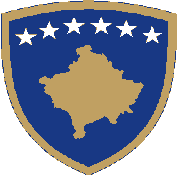                                                                                       Republika e Kosovës                                                                      Republika Kosova - Republic of Kosovo____________________________________________________________________________________LIGJIN Nr. XXPËR SHËRBIME SOCIALE DHE FAMILJARELAW No. XXON SOCIAL AND FAMILY SERVICESZAKON Br. XXO SOCIJALNIM I PORODIČNIM USLUGAMARepublika e KosovësKuvendi i Republikës së Kosovës,Në mbështetje të nenit 65 (1) të Kushtetutës së Republikës së Kosovës,Miraton:LIGJIN Nr. XXPËR SHËRBIME SOCIALE DHE FAMILJAREKAPITULLI IDISPOZITAT E PËRGJITHSHMENeni 1QëllimiMe këtë Ligj rregullohen shërbimet sociale dhe familjare, duke përcaktuar parimet, llojet, shfrytëzuesit e shërbimeve sociale, përgjegjësitë e Ministrisë dhe institucioneve të tjera publike dhe private, kompetencën dhe procedurën, si dhe institucionet e shërbimeve sociale, punonjësit profesional dhe kryerjen e pavarur të punëve, licencimin, mbikëqyrjen administrative dhe inspektimin, financimin dhe buxhetin, evidencat dhe regjistrat, bashkëpunimin ndërkombëtar, si dhe dispozitat ndëshkimore, nëpërmjet të cilave funksionalizohet sistemi i shërbimeve sociale për realizimin e të drejtave nga shërbimet sociale në Republikën e Kosovës.Neni 2FushëveprimiKy Ligj zbatohet nga të gjitha institucionet publike dhe private, organizatat joqeveritare dhe ofruesit e tjerë të shërbimeve sociale dhe familjare për të siguruar mirëqenien, dinjitetin dhe jetën e personave në nevojë, konform dispozitave të këtij Ligji, legjislacionit tjetër në fuqi në Republikën e Kosovës, si dhe konventave dhe instrumenteve kryesore ndërkombëtare, duke filluar nga Korniza Evropiane Vullnetare për Kualitetin e Shërbimeve Sociale, e të tjera. Neni 3Përkufizimet1. Shprehjet e përdorura në këtë Ligj kanë këtë kuptim:     1.1. shërbimet sociale - janë veprime mbështetëse që ofrohen përmes metodave të punës sociale dhe metodave tjera, me qëllim të rritjes së mirëqenies për individët, dhe familjet e cenuara, grupin dhe komunitetin, të cilat ndihmojnë në eliminimin e rreziqeve, zvogëlimin e varfërisë, përmirësimin e përfshirjes dhe integrimit me qëllim të arritjes së potencialit të plotë në jetë. Ato janë të dizajnuara për t’i shërbyer fëmijëve, të rriturve dhe të moshuarave, si dhe  familjes  dhe komunitetit aty ku këto janë të ndërlidhura. Këto shërbime synojnë këto kategori por jo vetëm, fëmijët dhe të rriturit  me aftësi të kufizuara, të moshuarit, personat me sëmundje kronike dhe afatgjate, të gjitha rastet e dhunës, personat që kanë problem me abuzim të substancave narkotike, fëmijët pa kujdes prindëror, të lënë pas dore, të keqtrajtuar, apo ata që janë në konflikt me ligjin.      1.2. përkujdesja e drejtpërdrejtë sociale – është veprimtari e organizuar me interes publik, e cila nënkupton ofrimin e ndihmës për individët në nevojë sociale, në lidhje me punët e shtëpisë, kujdesin personal, lëvizshmërinë, komunikimin dhe mbikëqyrjen, përkujdesje e cila mund të ofrohet në shtëpinë e vet personit, në një familje tjetër, në një qendër të specializuar të qëndrimit ditor ose në një institucion rezidencial;     1.3. këshillimi profesional – është një proces sistematik dhe i programuar i ofrimit të informacionit, këshillave dhe udhëzimeve me qëllim që të ndihmohet  individi, familja, grupi dhe komuniteti për të përmirësuar rrethanat sociale dhe ndër njerëzore;     1.4. ndihma materiale – nënkupton sigurimin e parave, strehimit të përkohshëm, ushqimit, pagesës së shpenzimeve mjekësore, veshmbathjes ose çfarëdo nevoje tjetër të domosdoshme, materiale urgjente për individin ose familjen, të cilët nuk kanë burim tjetër në dispozicion;      1.5. person në nevojë – nënkupton cilindo person që gjendet në territorin e Republikës së Kosovës, pa marrë parasysh statusin apo vendin e origjinës, i cili ka nevojë për shërbime sociale, të përmendura si më poshtë, por pa u kufizuar vetëm në to dhe atë për shkak:      1.5.1. se është fëmijë pa përkujdesje prindërore,     1.5.2. se është fëmijë me sjellje  asociale,     1.5.3. se është viktima e dhunës, shfrytëzimit dhe abuzimit, përfshirë edhe shfrytëzimin dhe abuzimin seksual,      1.5.4. se është në konflikt me ligjin (delikuent i mitur),     1.5.5. të marrëdhënieve të çrregulluara    në familje,     1.5.6. të moshës së shtyrë,     1.5.7. të  aftësisë së kufizuar,      1.5.8. të rrezikut nga shfrytëzimi ose abuzimi,      1.5.9. të dhunës në familje,      1.5.10. të trafikimit me qenie njerëzore,      1.5.11. të varësisë nga substancat psiko-aktive (alkooli ose drogat),     1.5.12. të emergjencave ose fatkeqësive të shkaktuara nga natyra apo njeriu, ose      1.5.13. të ndonjë arsye tjetër që i bën ata persona në nevojë.      1.6. familje në nevojë – konsiderohet ajo familje kur njërit ose të dy prindërve apo kujdestarit iu nevojitet ndihma në përkujdesjen për fëmijën për shkak të gjendjes së tyre ose gjendjes së fëmijës, në rrethana kur fëmija është duke pësuar dëmtim serioz për shkak të lënies pas dore, abuzimit nga ana e prindit ose prindërve të tij, për shkak të paaftësisë së prindit ose prindërve apo kujdestarit që të përkujdesen për të në mënyrë adekuate, ose i është ekspozuar mundësisë që të përjetojë diçka të tillë;      1.7. profesionist i shërbimeve sociale - nënkupton zyrtarin profesionist të shërbimeve sociale dhe familjare me kualifikim adekuat në fushën e punës sociale, psikologjisë, sociologjisë, drejtësisë, pedagogjisë ose në ndonjë lëmi tjetër të lidhur ngushtë me shërbimet sociale dhe familjare, që është licencuar dhe regjistruar në regjistër të Ministrisë;     1.8. Ministria – nënkupton Ministrinë për fushën e Punës dhe Mirëqenies Sociale;     1.9. Departamenti – nënkupton Departamentin përkatës të Ministrisë së Punës dhe Mirëqenies Sociale;     1.10. Këshilli i Përgjithshëm i Shërbimeve Sociale dhe Familjare (KPSHSF) - nënkupton mekanizmin monitorues, regjistrues, certifikues, licencues dhe trajnues të Ministrisë për ofruesit individual dhe fuqinë punëtore në fushën e shërbimeve sociale për sektorin publik dhe joqeveritar;     1.11. Qendra për Punë Sociale (QPS) – është institucion profesional dhe administrativ i nivelit komunal, kompetent për mbrojtjen e qytetarëve në nevojë sociale;      1.12. Organi i Kujdestarisë - është organ komunal profesional kompetent për çështje sociale, përgjegjës për mbrojtjen e interesave të fëmijëve dhe të rriturve, i përbërë nga një grup ekspertësh që vepron në kuadër të QPS-së, sipas kompetencave dhe përgjegjësive të përcaktuara me legjislacionin në fuqi.     1.13. Bordi për adoptim – nënkupton autoritetin qendror të themeluar nga Ministria për mbarëvajtjen dhe monitorimin e procesit të adoptimit vendor dhe ndërkombëtar;     1.14. Paneli për strehim familjar– nënkupton autoritetin që aprovon vendosjen e fëmijës apo personit të rritur, në strehim familjar brenda apo jashtë rrethit familjar, bazuar në vlerësimin e Organit të Kujdestarisë, të cilëve i sigurohet strehimi dhe përkujdesja, nëpërmjet ofrimit të shërbimit social në rrethin familjar të familjes biologjike apo jashtë rrethit familjar të familjes biologjike.      1.15. Paneli për strehim rezidencial - nënkupton autoritetin që aprovon vendosjen e fëmijës apo personit të rritur, në strehim rezidencial, bazuar në vlerësimin e Organit të Kujdestarisë, të cilëve i sigurohet strehimi dhe përkujdesja, nëpërmjet ofrimit të shërbimit social.      1.16. fëmijë – është personi deri në moshën 18 vjeç;     1.17. i mitur – nënkupton personin në mes të moshës 14 - 18 vjeç;     1.18. madhor – është personi që ka arritur  moshën tetëmbëdhjetë (18) vjeç;     1.19. personi madhor i ri – është personi madhor i cili i ka mbushur 18 vjeç, ndërsa nuk i ka mbushur 21 vjeç;      1.20. personi plotësisht i paaftë për punë - është personi më i vjetër se 65 vjeç, fëmija me moshë deri në 15 vjeç dhe personi tek i cili është konstatuar paaftësia për punë sipas dispozitave të veçanta;      1.21. të rinj – janë personat deri sa të mbushin moshën 24 vjeç;     1.22. organizatat e shoqërisë civile – janë grupet e qytetarëve dhe fondacionet, si dhe organizatat e tjera të regjistruara sipas legjislacionit në fuqi;     1.23. nevojat themelore jetësore – janë ushqimi, uji, strehimi, rrobat dhe sendet e tjera, përkujdesi, sendet e domosdoshme shtëpiake, ngrohja, dhe nevojat shëndetësore, ndërsa përfshijnë edhe pjesëmarrjen në jetën në komunitet. Tek fëmijët dhe personat madhor të rinj, nevojat personale jetësore përfshijnë edhe nevojat të cilat në rend të parë dalin nga zhvillimi i tyre, rritja, përkujdesi, edukimi dhe arsimimi. Tek fëmijët dhe të rriturit me invaliditet, përveç nevojave jetësore themelore, ekzistojnë edhe nevojat plotësuese të cilat dalin nga aftësia e kufizuar fizike dhe  mendore, përkatësisht, aftësitë e kufizuara të shumëfishta, me qëllim përfshirjes së tyre aktive në jetën e përditshme të bashkësisë në baza të barabarta me të tjerët;      1.24. familja - është bashkësia të cilën e përbëjnë bashkëshortët martesor dhe jashtëmartesor, fëmijët dhe të afërmit e tjerë të cilët jetojnë së bashku, afarojnë (zhvillojnë aktivitete afariste), realizojnë të hyra në mënyrë tjetër dhe shpenzojnë së bashku. Anëtar i familjes konsiderohet edhe fëmija i cili jeton në familje, ndërsa gjendet në shkollim, deri në përfundimin e shkollimit të rregullt, e më së voni deri sa të mbushë moshën 26 vjeçare;     1.25. prindi vetushqyes/vetmbajtës – është prindi i cili vet përkujdeset për fëmiun e tij dhe e mban, ndërsa prindi tjetër ka vdekur apo është i panjohur, i zhdukur ose me vendbanim,vendqëndrim të panjohur, apo prindërve të shkurorëzuar ose të ndarë;     1.26. vetmitar - është personi i cili nuk është në bashkësi martesore apo jashtëmartesore, përkatësisht nuk ka familje dhe jeton i vetëm;     1.27. bashkësia jashtëmartesore - është bashkësia jetësore e femrës dhe mashkullit të pamartuar, e cila i plotëson kushtet e parapara me ligjin e veçantë me të cilin rregullohen marrëdhëniet familjare;      1.28. shfrytëzuesit e shërbimeve sociale dhe familjare - janë individët, anëtarët e familjes dhe familja në tërësi, të cilët realizojnë të drejta dhe shërbime në pajtim me këtë Ligj;     1.29. persona me aftësi të kufizuara - janë ata persona që kanë dëmtime fizike, mendore, intelektuale apo shqisore afatgjata, të cilat në ndërveprim me barriera të ndryshme mund të pengojnë pjesëmarrjen e tyre të plotë dhe efektive në shoqëri në baza të barabartë me të tjerët;      1.30 fëmijë me vështirësi/ngecje në zhvillim – është fëmija i cili për shkak të vështirësive trupore, ndjeshmërisë, ngecjeve në aspektin komunikativ, gjuhësor dhe në të folur apo intelektual, të cilit i nevojitet mbështetja plotësuese për mësim dhe zhvillim, për të realizuar përfundim zhvillimor të mundshëm dhe përfshirje sociale;     1.31. gjendja pasurore – e përbëjnë të hyrat dhe pasuria e individit, vetmitarit apo pasuria e familjes;      1.32. të hyra  – konsiderohen të gjitha mjetet në para, të realizuara në bazë të punës, pensionit, të hyrat nga pasuria apo në ndonjë mënyrë tjetër (për shembull të hyrat nga pjesa në kapital, kamata nga kursimi, etj.), të realizuara brenda apo jashtë vendit në pajtim me dispozitat për tatimimin e të hyrave, ndërsa të zvogëluara për shumën e tatimit të paguar;      1.33. pasuri – konsiderohen paluajtshmëritë, sendet e luajtshme, të drejtat pasurore, shuma e parave të gatshme në valutën e vendit dhe të huaj, kursimi përkatësisht, mjetet në para në llogaritë personale apo në llogaritë e kursimit, letrat me vlerë, pjesët afariste, sigurimi jetësor dhe pasuria tjetër në vend dhe jashtë vendit.Neni 4Sigurimi i kryerjes së veprimtarisë së shërbimeve sociale dhe familjare1. Shërbimet sociale dhe familjare synojnë: 1.1. ofrimin e ndihmës dhe asistencës individëve, familjes, grupit dhe komunitetit, pavarësisht moshës, aftësisë së kufizuar, problemeve sociale, që pjesërisht apo plotësisht kanë humbur aftësinë apo mundësinë për t’u kujdesur në mënyrë të pavarur për jetën e tyre private apo të familjes si dhe pjesëmarrjen e tyre në shoqëri; 1.2. krijimin e kushteve për zhvillimin dhe fuqizimin e individit dhe familjes për aftësim dhe mundësi që në mënyrë të pavarur të zgjidhin problemet sociale, mbajtjen e lidhjeve me shoqërinë si dhe për të tejkaluar përjashtimin shoqëror; 1.3. fuqizimin e familjes dhe parandalimin e ndarjes së fëmijës nga familja e tij, nëpërmjet shërbimeve që mundësojnë ndërtimin dhe ruajtjen e unitetit të familjes, e nëse kjo nuk është e mundur, atëherë duhet të mundësojë rikthimin e fëmiut prapë në ambientin familjar, duke u kujdesur për të drejtat, mirëqenien dhe në interesin me të mirë të fëmijës.2. Republika e Kosovës dhe komunat sigurojnë kryerjen e veprimtarisë në fushën e shërbimeve sociale dhe familjare në kuadër të të drejtave dhe detyrimeve të tyre të përcaktuara me Kushtetutë dhe me legjislacionin në fuqi për themelimin e institucioneve apo me të besuarit e kryerjes së atyre veprimtarive, personave tjerë juridik dhe fizik.3. Kur Republika e Kosovës dhe komuna i besojnë kryerjen e veprimtarisë nga paragrafi 1 i këtij neni personave tjerë juridik dhe fizik, të drejtat dhe detyrimet reciproke të tyre rregullohen me marrëveshje/kontratë.4. Krahas të drejtave të përcaktuara me këtë Ligj, njësia e vetëqeverisjes lokale (komuna) me vendimin e saj, në pajtim me nevojat e popullsisë, mund të përcaktohet për shërbime tjera të zgjeruara si dhe kushte dhe kritere për realizimin e tyre.5. Të drejta të zgjeruara dhe shërbimet tjera nga paragrafi 3 i këtij neni mund të jenë:5.1. ndihmë personale për personat me aftësi të kufizuara;5.2. banim me mbështetje;5.3. banim i mbrojtur dhe i sigurt;5.4. ndihmë në përkujdesjen e personave madhor pas lëshimit nga institucionet apo të familjeve ushqyese;5.5. ndihma e njëhershme në natyrë; 5.6. shërbime të kuzhinës publike;5.7. ndihmë për shkollim të fëmijëve të familjeve në nevojë sociale;5.8. ndihmë në edukim dhe arsimim të fëmijëve me nevoja të veçanta arsimore;5.9. subvencionimi i shpenzimeve komunale për familjet e varfra;5.10. ndihmë në përkujdesjen banesore të familjeve të varfra;5.11. shpenzimet e varrimit të shfrytëzuesve të të drejtave nga ky Ligj;5.12. shërbimet e SOS linjës së telefonit; dhe5.13. të drejta tjera dhe shërbime ndaj nevojave të njësive të vetëqeverisjes lokale (komunës).6. Të drejtat sipas këtij Ligji realizohen pasi që të përfundojnë mundësitë e disponueshme në sistemin e shërbimeve dhe të mbrojtjes sociale. Për me tepër, shërbimet sociale dhe familjare duhet të ofrohen sipas pikëpamjes së parandalimit të problemeve sociale të individit, familjes, grupit dhe komunitetit, si dhe garantimit të sigurisë dhe kohezionit social të familjes dhe të shoqërisë.7. Të gjitha dispozitat  nga fusha e të drejtës familjare të parapara edhe në këtë Ligj në kontekste të ndryshme, duhet të interpretohet në pajtim me dispozitat ligjore me të cilat rregullohet fusha e të drejtës familjare si ligj bazik, i cili ka epërsi ndaj të gjitha dispozitave tjera ligjore, të ligjeve të tjera dhe aplikohen përshtatshmërish në rast të kolizionit ligjor, si dhe në rast të paqartësive apo zbrazëtirave juridike, e në veçanti, për format e mbrojtjes së personave në nevojë. Neni 5Shfrytëzuesit e shërbimeve sociale1. Shfrytëzuesit e shërbimeve sociale dhe familjare janë individët, anëtarët e familjes dhe familja në tërësi, të cilët realizojnë të drejta dhe shërbime në pajtim me këtë Ligj.2. Të drejtat në pajtim me këtë Ligj realizohen përmes mbështetjes financiare, me shërbime sociale dhe me masa tjera të cilat i ofrohen individit, anëtarëve të familjes apo familjes në tërësi dhe që kanë për qëllim plotësimin e nevojave sociale, dhe që parandalojnë dhe pengojnë krijimin e problemeve sociale.Neni 6Pamundësia e bartjes së të drejtave të shërbimeve sociale1. Të drejtat nga ky Ligj janë personale dhe nuk mund të barten. 2. Të hyrat në para dhe shërbime, të ofruara nga ky Ligj nuk mund të jenë objekt i sigurimit apo të ekzekutimit të detyrueshëm.Neni 7Bartësit e shërbimeve sociale dhe familjare1. Bartës të shërbimeve sociale dhe familjare në pajtim me këtë Ligj janë Republika e Kosovës (nëpërmjet Qeverisë dhe Ministrisë përkatëse për Mirëqenie Sociale), dhe njësitë themelore të vetëqeverisjes lokale (komunat).2. Republika e Kosovës rregullon sistemin e shërbimeve sociale, nxjerr politika dhe strategji zhvillimore, përcakton të drejta, kritere për shfrytëzuesit e shërbimeve sociale dhe familjare, siguron realizimin e të drejtave të parapara me këtë Ligj, përcjell gjendjen dhe realizimin e të drejtave, themelon dhe orienton punën e institucioneve të shërbimeve sociale dhe kujdeset që në kuadër të politikës sociale dhe ekonomike të realizohet zhvillim optimal i shërbimeve sociale dhe familjare.3. Njësia e vetëqeverisjes lokale (komuna):   3.1. zbaton politikat, strategjitë dhe standardet e përcaktuara nga Ministria;3.2. nxjerr programin vjetor dhe afatmesëm të shërbimeve sociale, në bazë të analizës së gjendjes sociale dhe nevojave të popullsisë në territorin e saj; 3.3. nxjerr vendim për të drejtat e zgjeruara dhe aktet e tjera me të cilat përcakton kushtet për realizimin e të drejtave dhe të masave të përcaktuara me vendim dhe me programe; 3.4. siguron mjetet për realizimin e të drejtave të përcaktuara me këtë Ligj dhe me vendimet e saja; 3.5. siguron mjete për kryerjen e veprimtarive të shërbimeve sociale në territorin e komunës; dhe3.6. kryen edhe punë të tjera në realizimin e qëllimeve të mbrojtjes sociale.Neni 8Institucionet dhe ofruesit e shërbimeve sociale dhe familjare1. Me qëllim të kryerjes së punëve, sigurimit dhe realizimit të të drejtave nga shërbimet sociale dhe familjare të përcaktuara me këtë Ligj, themelohen institucionet e shërbimeve sociale.2. Punët nga veprimtaria e shërbimeve sociale dhe familjare, përveç institucioneve publike të shërbimeve sociale, mund t’i kryejnë edhe organizatat joqeveritare, bizneset e regjistruara, dhe personat fizik në pajtim me ligjin.Neni 9Përgjegjësia për përmbushjen e nevojave jetësore1. Secili person është i obliguar që të kujdeset për plotësimin e nevojave jetësore të tij dhe të nevojave të personave që sipas ligjit apo sipas bazës tjetër juridike është i detyruar që t’i mbajë.2. Secili person është i detyruar që me punë, të hyra dhe me pasurinë e tij të krijojë kushte për plotësimin e nevojave jetësore, si dhe të kontribuojë në mënjanimin apo zbutjen e rrezikut social të anëtarëve të familjes, në veçanti të fëmijëve dhe të anëtarëve tjerë të familjes të cilët nuk janë në gjendje që të kujdesën për vetveten.Neni 10Personat të cilët realizojnë të drejta sipas këtij Ligji1. Të drejta sipas këtij Ligji mund të realizojë shtetasi i Republikës së Kosovës me vendbanim në territorin e shtetit. 2. Të drejta për shërbime sociale të përcaktuara me këtë Ligj dhe me marrëveshje ndërkombëtare, mund të realizojë i huaji me vendqëndrim të përkohshëm të lejuar apo me vendqëndrim të përhershëm në shtet. 3. Të drejtat për shërbime sociale të përcaktuara me këtë Ligj dhe me marrëveshje ndërkombëtare, mund të realizojë personi me status të azilkërkuesit dhe i huaji nën mbrojtjen subsidiare, në pajtim me ligjin. 4. Të drejtat sipas këtij Ligji mund t’i realizojë personi i cili nuk është i përfshirë në kuptim të paragrafëve 1, 2 dhe 3 të këtij neni, me të cilën për shkak të rrethanave të posaçme dhe të rrezikut është e nevojshme forma përkatëse e mbrojtjes, duke pasur të drejtën e ndihmës së njëhershme në të holla dhe në shërbim të strehimit të përkohshëm.Neni 11Bashkëpunimi në ofrimin e shërbimeve sociale dhe familjare1. Institucionet dhe format e tjera të organizimit të përcaktuara me ligj, që ofrojnë shërbime sociale dhe familjare, të integruara, dhe të cilat realizohen nëpërmjet bashkëpunimit dhe bashkërendimit të veprimeve me institucionet e arsimit parashkollor, fillor, të mesëm dhe të lartë, me insitucionet shëndetësore, me policinë, me organet gjyqësore dhe me organet e tjera shtetërore, organet komunale, shoqatat dhe me personat e tjerë juridik dhe fizik.2. Bashkëpunimi në ofrimin e shërbimeve sociale dhe familjare realizohet në rend të parë në suazat dhe mënyrën e përcaktuar me marrëveshje për bashkëpunim apo formave tjera.3. Bashkëpunim apo bashkërendim komunal nënkupton që komunat duhet të marrin pjesë në financim të shërbimeve, respektivisht, në financimin e shpenzime operative si personeli dhe mallrat dhe shërbimet. 4. Komunat duhet të ndajnë apo alokojnë mjete të mjaftueshme për të mundësuar mbarëvajtjen e mbledhjeve periodike çdo muaj apo mbi baza tremujore. Mjetet financiare apo buxheti i alokuar duhet të vihen në dispozicion për trupin kordinues komunal për parandalimin dhe përgjigjen ndaj rasteve të të gjitha llojeve të dhunës.Neni 12Kufizimet e të drejtave nga ky Ligj1. Të drejtat e përcaktuara me këtë Ligj nuk mund t’i realizojë personi i cili të drejtën e tillë e shfrytëzon sipas dispozitave tjera. 2. Të drejtat nga kujdesi dhe shërbimet sociale janë personale dhe nuk mund të barten dhe as të trashëgohen.3. Kompensimi në të holla i cili realizohet duke u bazuar në këtë Ligj nuk mund të jetë objekt i sigurimit apo i përmbarimit të detyrueshëm.Neni 13Evidenca1. Për të drejtat nga ky Ligj mbahet evidencë unike, në formën elektronike (baza e të dhënave) dhe në letër/kopje fizike. 2. Administrimin e kompensimeve në të holla dhe të drejtave tjera të shfrytëzuesve kryhet në kuadër të llojeve të ndryshme të regjistrave në nivelin qendror, të cilët janë të mbështetur me sistemet informative elektronike.3. Institucionet që ofrojnë shërbime sociale dhe familjare, janë të obliguar që ta ruajnë dokumentacionin e shfrytëzuesve, në formën burimore, ndërsa nëse është mundshme edhe në formën elektronike, si dhe ta sigurojnë dhe ruajnë prej qasjes së paautorizuar, të shumëzimit dhe të keqpërdorimit, pavarësisht nga forma në të cilën të dhënat janë ruajtur.4. Ministri nxjerr Udhëzim Administrativ për mbajtjen e evidencës unike dhe të dokumentacionit të shfrytëzuesve të të drejtave, formës, të masave dhe shërbimeve nga përkujdesi social. KAPITULLI IIPARIMET E SHËRBIMEVE SOCIALE DHE FAMILJARENeni 14Parimet1. Shërbimet sociale bazohen në parimet:      1.1. e respektimit të integritetit dhe dinjitetit të shfrytëzuesve të shërbimeve sociale, fëmijëve apo madhorëve, e cila bazohet në drejtësinë sociale, përgjegjësinë dhe solidaritetin që ofrohet, duke respektuar integritetin fizik dhe psikik, të sigurisë, si dhe duke respektuar bindjet morale, kulturore dhe religjioze, në pajtim me të drejtat dhe liritë njerëzore të garantuara;       1.2. e ndalimit të diskriminimit të shfrytëzuesve sipas bazës së racës, moshës, përkatësisë kombëtare, religjionit, përkatësisë politike, sindikale apo të përcaktimit tjetër, të gjendjes pasurore, kulturës, gjuhës, invaliditetit, natyrës së përjashtimit social, përkatësisë së grupit të caktuar shoqëror, apo cilësive tjera personale dhe të vazhdimësisë së ofrimit të shërbimeve sociale;      1.3. e informimit të shfrytëzuesve për të gjitha të dhënat të cilat janë të rëndësishme për përcaktimin e nevojave të tyre sociale dhe realizimit të të drejtave, si dhe për atë se si ato nevoja mund të përmbushen kënaqshëm;1.4. e qasjes individuale dhe të lehtësishme tek shfrytëzuesi në ofrimin e shërbimeve sociale për të gjithë ata që janë në nevojë sociale, ashtu që këto shërbime sigurohen dhe ofrohen, për aq sa është e mundur, pranë familjes ose komunitetit të përfituesit të shërbimit, me qëllim sigurimin e mirëqenies shoqërore dhe përdorimin me efikasitet të fondeve. 1.5. e garantimit të pjesëmarrjes aktive të shfrytëzuesit në krijimin, zgjedhjen dhe shfrytëzimin e të drejtave sociale i cili bazohet në pjesëmarrjen, vlerësimin e gjendjes dhe të nevojave, si dhe vendimmarrjes për shfrytëzimin e shërbimeve të nevojshme;1.6. e respektimit të interesit në të mirë të shfrytëzuesve në realizimin e të drejtave në shërbimet sociale;1.7. e gjithëpërfshirjes dhe pluralizmit të shërbimeve dhe i ofruesve të shërbimeve sociale të cilat i kryejnë edhe organizatat joqeveritare dhe personat e tjerë juridik dhe fizik, sipas kushteve dhe mënyrës së paraparë me ligj;1.8. e transparencës në pikëpamje të përfshirjes së opinionit për mbrojtjen sociale në mjetet publike të informimit, si dhe në mënyra tjera, në pajtim me ligjin;1.9. e respektimit të privatësisë me rastin e ofrimit të shërbimeve të përkujdesjes sociale të shfrytëzuesit të të drejtave në sistemin e përkujdesjes sociale, ndërsa personi i cili ofron shërbime në veprimtarinë e shërbimeve sociale nuk guxon të cenojë privatësinë e shfrytëzuesit nëpërmjet masës së nevojshme për ofrimin e shërbimit apo sigurimin e të drejtës së shfrytëzimit;1.10. e fshehtësisë dhe mbrojtjes së të dhënave personale, ashtu që shfrytëzuesve të të drejtës në sistemin e kujdesit social duhet t’u sigurohet fshehtësia dhe mbrojtja e të dhënave personale, në pajtim me aktin e veçantë, nëse me këtë Ligj nuk është paraparë ndryshe;1.11. e vazhdimësisë së shërbimeve sociale, që nënkupton udhëzimin dhe përcjelljen e shfrytëzuesit përgjatë një periudhe kohore përmes një pakoje gjithëpërfshirëse të shërbimeve që mbulon çdo nivel dhe intensitet të kujdesit shëndetësor dhe social që një personi mund t’i duhen gjatë gjithë jetës;1.12. e mosbërjes dëm, që nënkupton se shërbimet sociale duhet të ofrohen duke u bazuar në kuptimin e kontekstit në të cilin problemet sociale të ngritura bëhen nëpërmjet një vlerësimi se si intervenimi mund të ndërveprojë kundrejt një vendimi për të ofruar shërbimet sociale duke shmangur ndikimin negativ, dhe duke arritur ndikim pozitiv; 1.13. e personit dhe familjes në qendër, nënkupton që shërbimet sociale duhen ofruar duke iu përshtatur nevojave të secilit shfrytëzues, duke zhvilluar plan të intervenimit individual për çdo rast në harmoni me kompleksitetin e rastit; 1.14. gjithëpërfshirëse dhe të integruara, që nënkupton se ofrimi i shërbimeve sociale duhet gjithnjë të realizohen duke pasur parasysh që ato shpesh janë të përcaktuara dhe duhet të ofrohen nëpërmjet vlerësimit të cenushmërisë së shumëfishtë, e cila kërkon qasje  gjithëpërfshirëse dhe të integruara për të ofruar këto shërbime tek shfrytëzuesit si individ apo në grup; 1.15. e vlerësimit dhe gatishmërisë për të ofruar kualitet, që nënkupton se shërbimet sociale duhen zhvilluar me një qasje sistematike për të përmirësuar kualitetin e shërbimeve të ofruara, si dhe metodologjinë për monitorimin e zbatimit të programeve të reja, me qëllimin e vetëm për të siguruar kualitet, stabilitet, vazhdimësi, iniciativë, kompetencë brenda stafit, si dhe komunikim të rrjedhshëm me njerëzit që përballën më probleme sociale, dhe familjet e tyre. KAPITULLI IIILLOJET E SHËRBIMEVE SOCIALE DHE FAMILJARENeni 15E drejta në shërbime sociale dhe familjare1. Shërbimet sociale dhe familjare përfshijnë aktivitete, masa dhe programe të destinuara për parandalimin, identifikimin, pengimin, mbrojtjen, rehabilitimin riintegrimin dhe zgjidhjen e problemeve dhe të vështirësive të individëve dhe familjeve, si dhe për përmirësimin e cilësisë së jetës së tyre në bashkësi.2. Shërbimet sociale dhe familjare mund të ofrohen për një periudhë të gjatë apo përkohësisht, varësisht nga nevojat e shfrytëzuesit dhe organizohen si shërbime për fëmijë, të rinj, familje dhe për persona të rritur dhe të moshuar, duke respektuar lidhjet sociale dhe të rrethit të shfrytëzuesve dhe të familjes.3. Varësisht nga nevojat e shfrytëzuesve, shërbimet sociale mund të ofrohen njëkohësisht dhe në mënyrë të kombinuar me shërbimet të cilat i ofrojnë institucionet arsimore, shëndetësore dhe institucionet e tjera (me tej: shërbimet e integruara). Ofrimi i harmonizuar i shërbimeve të integruara, sigurohet me lidhjen e memorandumit për bashkëpunim, apo të ndonjë forme tjetër që përzgjedhin ofruesit e shërbimeve.4. Ministri nxjerr udhëzime administrative me të cilat përcaktohen dhe rregullohen kushtet dhe procedura për realizimin  e drejtave të shërbimeve sociale, shfrytëzuesit e shërbimeve sociale, pjesëmarrja e komunës në sigurimin e shërbimeve sociale, mënyra e sigurimit të shërbimeve sociale dhe pjesëmarrja e shfrytëzuesve në financimin e shërbimeve sociale, dhënien e pëlqimit nga ana e obliguesve të pagimit të shërbimeve, dhe definon metodologjinë për përcaktimin e kostos financiare të shërbimeve në bazë të së cilës përcaktohet kostoja e çdo shërbimi social.Neni 16Llojet e shërbimeve1. Shërbimet sociale dhe familjare mund të kategorizohen dhe përfshijnë këto lloje të shërbimeve të cilat janë:1.1. informimi, njohja dhe vlerësimi fillestar i nevojave;1.2. shërbimet e planifikimit – vlerësimi i gjendjes, fuqia, cenueshmëria dhe rreziku i shfrytëzuesve dhe personave tjerë të rëndësishëm në rrethin e tij, vlerësimi i personave që përkujdesen,  hartimi i planit individual apo familjar të ofrimit të shërbimeve dhe të masave të mbrojtjes juridike dhe të vlerësimeve tjera;1.3. shërbimet ditore në bashkësi – qëndrimi ditor, ndihmë në shtëpi, dhe shërbime tjera që mbështesin qëndrimin e shfrytëzuesve në familje dhe në rrethin e drejtpërdrejtë;1.4. shërbime të mbështetjes për jetë të pavarur – aftësimi për jetë dhe punë të pavarur, banim me mbështetje;1.5. këshillime dhe ndihmë individëve dhe fuqizimit të familjes – shërbime intensive; të mbështetjes së familjes e cila është në krizë, këshillim dhe mbështetje të prindërve, kujdestarit, adoptuesve, mbështetja e familjes e cila përkujdeset për fëmijën e vet apo anëtarin e rritur në familje me pengesa në zhvillim, mbajtjen e marrëdhënieve familjare dhe bashkimi i serishëm me familje, këshillimi dhe mbështetja në rastet e dhunës, terapi familjare, dhe shërbime tjera këshilluese, edukative dhe aktivitete tjera sociale;1.6 Shërbimet mbrojtëse – strehimi në familje tjetër për fëmijë pa kujdes prindëror   dhe fëmijëve që caktohet masa e mbrojtjes më vendim gjyqësor, strehimi në familje tjetër për të rritur, qëndrim institucional, strehimi në vendin e pranimit dhe të llojeve tjera të strehimit, mbrojtja e fëmijës dhe të moshuarit nëpërmjet vendosjes në kujdestari, vendosjen e fëmijës dhe të moshuarit në strehim rezidencial, shërbimet e adoptimit, jetesa e pavarur e mbikëqyrur si dhe format tjera të përcaktuara me ligj. Neni 17Informimi i shfrytëzuesve për shërbimet sociale1. Informimi përfshin njohjen e shfrytëzuesve për shërbimet sociale dhe ofruesit  të shërbimeve, gjatë përcaktimit të nevojave të tij, vlerësimin fillestar të resurseve, aftësive të shfrytëzuesve dhe mbështetjen lidhur me zgjedhjen e të drejtave nga sistemi i shërbimit social, duke i kushtuar kujdes sigurimit të informacionit të përshatur në përputhje me moshën  dhe kapacitet kuptimore të shfrytëzuesve, gjuhës dhe gjuhës së shenjave. 2. Shërbimin nga paragrafi 1 i këtij neni e ofrojnë Qendrat për Punë Sociale dhe institucionet e mandatuara nga komuna sipas modelit shërbime në një vend.Neni 18Vlerësimi dhe planifikimi i shërbimeve1. Shërbimet e vlerësimit dhe planifikimit përfshijnë vlerësimin e gjendjes së shfrytëzuesit të shërbimeve, të nevojave, aftësinë, cenueshmërisë dhe të rrezikut, dhe të personave tjerë në rrethin familjar dhe shoqëror të rëndësishëm për shfrytëzuesin, vlerësimin e kujdestarit, personave përkujdesës ose adoptuesit.2. Shërbimet e planifikimit përfshijnë planifikimin e shërbimeve me qëllim të shfrytëzimit të tyre apo të caktimit të masave të mbrojtjes, me nxjerrjen e planit individual dhe të masave për shfrytëzuesin dhe familjen.3. Shërbimet nga paragrafët 1 dhe 2 të këtij neni i siguron Ministria dhe komuna, ndërsa kryerja e autorizimeve publike nga qendra për punë sociale.4. Vlerësimin dhe planifikimin, me rastin e ofrimit të shërbimeve, e kryejnë dhënësit e shërbimeve sociale, në pajtim me ligjin.Neni 19Shërbimet e kujdesit ditor në familje dhe komunitet1. Shërbimet e kujdesit ditor në familje dhe komunitet, përfshijnë aktivitete të cilat mbështesin qëndrimin e shfrytëzuesit në familje dhe në rrethin e drejtpërdrejtë, përkatësisht, në komunitet.2. Shërbimet e kujdesit ditor në familje dhe komunitet i siguron Ministria dhe komuna, ndërsa i ofrojnë Qendra për Punë Sociale, institucionet e tjera të shërbimit social, organizatat joqeveritare, dhe personat e tjerë fizik dhe juridik të cilët kryejnë veprimtari të shërbimeve sociale. 3. Shërbimet e kujdesit ditor në familje përfshijnë: shërbime të qëndrimit tërë-ditor, gjysmë ditor dhe qëndrim të përkohshëm, shërbime të ndihmës në shtëpi dhe shërbime tjera të mbështetjes profesionale të familjes në realizimin e funksionit të saj mbrojtës.4. Shërbimet e kujdesit ditor në familje dhe komunitet, mund të ofrohen edhe si shërbime ndërsektoriale.Neni 20Shërbimet e qëndrimit tërëditor1. Qëndrimi tërëditor, është qëndrimi me kohëzgjatje minimale prej 8 orë apo më shumë se 8 orë në ditë, në kuadër të së cilës sigurohet nevojat themelore të shfrytëzuesit në ofrimin e shërbimeve: të ushqimit, mbajtjes së higjienës personale, kujdesit për shëndetin, mbrojtjes, edukimit, aktiviteteve punuese, të mbështetjes psikosociale dhe rehabilitimit, riintegrimit, aftësimit profesional, organizimit të kohës së lirë, si dhe shërbime tjera varësisht bazuar në nevojat e vlerësuara dhe të përzgjedhura për shfrytëzuesit.2. Me qëndrim gjysmëditor konsiderohet qëndrimi në kohëzgjatje prej 4 deri në 8 orë në ditë, në të cilën kohë sigurohet ofrimi i shërbimeve nga paragrafi 1 i këtij neni.3. Qëndrim tërëditor dhe gjysmëditor mund të zbatohet një ditë në javë, disa here në javë apo gjatë tërë ditëve të punës në javë.4. Qëndrimi i kohëpaskohshëm është qëndrim në kohëzgjatje deri më së shumti 12 orë në javë, sipas nevojës së përcaktuar në planin individual të punës me shfrytëzuesin. Gjatë qëndrimit të përkohshëm shfrytëzuesit i sigurohen shërbimet edukative, psikosociale dhe të rehabilitimit, varësisht nga vlerësimi i nevojave të shfrytëzuesit.5. Shërbimet e qëndrimit tërëditor i siguron Ministria dhe komuna, ndërsa i ofrojnë institucionet e shërbimeve sociale, organizatat joqeveritare, dhe personat e tjerë fizikë dhe juridikë në pajtim me ligjin.Neni 21Ndihma dhe përkujdesja në shtëpi1. Shërbimet e ndihmës dhe të përkujdesjes në shtëpi i sigurohen personit të cilit për shkak të dëmtimit trupor, mendor dhe dëmtimit intelektual të ndjeshëm ose të ndryshimeve të përkohshme apo të përhershme në gjendjen shëndetësore apo të moshës, është e domosdoshme ndihma dhe përkujdesi nga personi tjetër.2. Shërbimi i ndihmës në shtëpi nga mjetet e shërbimeve sociale sigurohen në rastet kur familja apo obliguesit e tjerë ligjor të mbajtjes, nuk kanë mundësi që të sigurojnë ndihmën dhe përkujdesjen, si dhe kur janë plotësuar edhe kushtet e tjera.3. Shërbimet e ndihmës dhe të përkujdesit në shtëpi, i siguron Ministria dhe komuna, ndërsa i ofrojnë institucionet e shërbimeve sociale, organizatat joqeveritare dhe personat e tjerë fizikë dhe juridikë të cilat kryejnë veprimtarinë e shërbimit social.4. Shërbimi i përkujdesjes dhe ndihmës në shtëpi, përmban:4.1. furnizim me ushqim (sigurimin dhe dërgimin e shujtave të gatshme në shtëpi, përkatësisht furnizimin me artikuj të freskët, ndihma në përgatitjen e shujtës, larja e enëve etj.);4.2. kryerja e punëve shtëpiake (rregullimi i banesës, sjellja e ujit, të lëndëve djegëse, ngrohjen, e të ngjashme, organizimin e larjes dhe hekurosjes së rrobave), furnizimi me barna, dhënia e terapisë dhe gjëra tjera të domosdoshme;4.3. mbajtjen e higjienës në dhomë/a (ndihma në veshje dhe mbathje, pastrimin dhe kryerjen e nevojave tjera higjienike);4.4. kryerjen e punëve në bashkësi (pagesën e faturave, tërheqjen e të hollave, blerjet, etj.);4.5. plotësimin e nevojave tjera të përditshme. Neni 22Jetesa e pavarur e mbikëqyrur dhe aftësimi për jetë dhe punë të pavarur1. Jetesa e pavarur e mbikëqyrur është formë e kujdesit alternativ si vazhdimësi e përkrahjes për fëmijët që kanë qenë pjesë e ndonjërës prej formave të kujdesit alternativ për të fuqizuar shkathtësitë e tyre për një jetë të pavarur në një mjedis të sigurt dhe mbështetës.2. Të drejtën  në aftësim për jetë dhe punë të pavarur e gëzojnë edhe personat  me aftësi të kufizuara nën kushtet dhe mënyrën e caktuar me këtë Ligj. Këtë të drejtë në rend të parë e gëzojnë/realizojnë fëmijët deri në moshën 18 vjeçare. Gjithashtu, nëse personi i moshës madhore nuk është në gjendje të punojë për shkak të aftësisë së kufizuar dhe i cili nuk qëndron mirë financiarisht për të përballuar shpenzimet e tij themelore për jetë, përkrahja institucionale dhe sociale do të sigurohet derisa një situatë e tillë të mbarojë.3. Përjashtimisht nga paragrafi 2  i këtij neni, të drejtë në aftësim për jetë dhe punë të pavarur mund ta realizojnë edhe personat e moshuar, nëse për shkak të arsyeve nga paragrafi 2 i këtij neni nuk kanë qenë në gjendje që të kryejnë aftësimin për jetë dhe punë të pavarur në afatin e paraparë.4. Personat fëmijë nga paragrafi 2 i këtij neni, të drejtën për aftësim për jetë dhe punë të pavarur, mund ta realizojnë vetëm sipas vlerësimit të komisionit profesional se shfrytëzuesi me aplikimin e kësaj të drejte do të aftësohet për jetë dhe punë të pavarur.5. Fëmijët të cilët kanë qenë pjesë e formave të kujdesit alternativ për të cilët nuk është gjetur zgjidhje pas kujdesit afatgjatë, me arritjen e moshës madhore do të vazhdojë përkrahja institucionale dhe shoqërore për së paku tri vitet e ardhshme. 6. Përkrahja pas periudhës trevjeçare mund të vazhdohet edhe për një periudhë të caktuar, për rastet specifike pas një rivlerësimi të nevojave të individit nga komisioni-organi kompetent, dhe jo më gjatë se deri në moshën 26 vjeçare. Kjo përkrahje do të vazhdohet deri në moshën 26 vjeçare nëse i njëjti është duke vijuar shkollimin.7. E drejta për aftësim për jetë dhe punë të pavarur iu ofrohet shfrytëzuesve nëpërmjet institucionit përkatës të specializuar, i destinuar për edukimin dhe arsimimin e fëmijëve dhe personave të moshuar me dëmtime trupore apo mendore, ose të personave me sëmundje mendore.8. Procedura për përcaktimin e fakteve dhe përcaktimin e ekzistimit të bazës për realizimin e të drejtave për aftësim për jetë dhe punë të pavarur, e kryen profesionalisht komisioni në pajtim me nenin 49 të këtij Ligji. 9. Personat e aftësuar për jetë dhe punë të pavarur në kuptim të këtij Ligji, kanë të drejtë në kompensim në të holla gjatë kohës për punësim në shumën prej 50% të bazës sipas dispozitave të këtij Ligji.10. Mjetet e nevojshme financiare të parapara në paragrafin 2 të këtij neni, sigurohen nga buxheti i Kosovës, ndërsa shfrytëzuesit i paguhen nëpërmjet Agjencisë së Punësimit. Organi kompetent duhet të përcaktojë kategoritë relevante për fëmijë, madhorë dhe  të moshuarit që do të përfitojnë nga kjo formë e përkrahjes.Neni 23Banimi me mbështetje në komunitet1. Banimi me mbështetje në komunitet, është formë e veçantë e strehimit dhe shërbimet e mbështetjes ofrohen në atë mënyrë, ku më shumë persona (më së shumti deri në pesë persona) qëndrojnë së bashku gjatë 24 orëve në ditë, dhe atyre iu ofrohet mbështetja profesionale e organizuar dhe e përhershme apo e përkohshme me qëllim të plotësimit të nevojave themelore dhe të nevojave tjera jetësore. 2. Me banim të organizuar nga paragrafi 1 i këtij neni, mund t’i ofrohet shfrytëzuesit në banesë edhe gjatë aktiviteteve të tij jashtë banesës.3. Shërbimet e banimit në bashkësi me mbështetje i siguron Ministria dhe komuna, ndërsa i ofrojnë institucionet e shërbimit social, organizatat joqeveritare dhe personat e tjerë fizikë dhe juridikë, të cilat kryejnë veprimtarinë e shërbimit social.Neni 24Këshillimi dhe ndihma ndaj individit dhe familjes1. Shërbime të këshillimit dhe të përkrahjes së individit dhe familjes, ofrohen si lloj i ndihmës individëve dhe familjes të cilat janë në krizë, me qëllim të përmirësimit të marrëdhënieve familjare, tejkalimit të situatave të krizës dhe për fitimin e shkathtësive për jetë të pavarur dhe produktive në shoqëri.2. Shërbimet nga paragrafi 1 i këtij neni, i siguron Ministria dhe komuna, ndërsa i ofrojnë Qendrat për Punës Sociale, dhe institucionet e tjera të shërbimeve sociale, organizatat joqeveritare dhe personat e tjerë fizikë dhe juridikë, të cilët kryejnë veprimtarinë e shërbimeve sociale.3. Shërbimet e konsultimit dhe ndihmës ndaj individit dhe familjes, mund të ofrohen edhe si shërbime ndërsektoriale.Neni 25Shërbimet dhe format e mbrojtjes1. Shërbimet e mbrojtjes për shfrytëzuesit,   sigurohen përmes formave të mbrojtjes së:1.1. kujdestarisë;1.2 strehimit familjar: strehimi familjar tek të afërmit  dhe strehimi familjar në familje tjetër për fëmijë, persona të rritur në nevojë dhe të moshuar;1.3. strehimit rezidencial të shfrytëzuesit, duke përfshirë lloje të ndryshme të shtëpive/qendrave, shtëpive me bazë në komunitet (në tekstin e mëtejmë: strehimi rezidencial), vende për pranim dhe lloje tjera të strehimit, në pajtim me ligjin.1.4. adoptimit, si formë e përhershme e mbrojtjes juridike dhe familjare për fëmijët pa kujdes prindëror; 1.5. jetesës së pavarur të mbikëqyrur. Neni 26Kujdestaria1. Kujdestaria është formë e mbrojtjes për fëmijët pa kujdes prindëror, të cilët vendosen në kujdestari dhe gëzojnë mbrojtje të veçantë nga institucionet publike, kur prindërit e tyre janë në pamundësi për të ushtruar përkujdesjen prindërore, për shkak se të dy prindërit kanë vdekur ose nuk njihen, janë shpallur të zhdukur, u është hequr kujdesi prindëror ose kanë humbur aftësinë për të vepruar,  apo për çdo shkak tjetër i cili me vendim të gjykatës jep arsye për vendosje në të mirë të mirëqenies së fëmijës. 2. Kujdestaria si formë e mbrojtjes ofrohet ndaj personit të moshës madhore,  të cilit i hiqet aftësia për të vepruar me vendim të gjykatës. 3. Kujdestaria për raste të veçanta  caktohet për shkak të pasurisë së padefinuar (kujdestari special) në emër të pasurisë së supozuar të personit në rastet kur pronari i pasurisë është i panjohur dhe kur personi i tillë nuk ka përfaqësues ligjor dhe kur kujdestaria është e paevitueshme për të mbrojtur interesat ligjore të personit.  4. Kujdestaria e veçantë caktohet për vlerësimin e kontesteve dhe emërohet për fëmijën në rastet kur edhe pse prindërit e ushtrojnë kujdesin prindëror, mes tyre dhe fëmijës ekziston kontest, pra, për punë juridike të dukshme që kanë të bëjnë me pasurinë e fëmijës.  5. Procedura për caktimin e kujdestarisë, llojet e kujdestarisë dhe çështje të tjera lidhur me kujdestarinë rregullohen me Udhëzim Administrativ të cilin e nxjerr Ministri.Neni 27Strehimi familjar1. Strehimi është  formë e mbrojtjes së shërbimit social jashtë familjes biologjike me të cilën fëmijës apo personit të rritur i sigurohet strehimi dhe përkujdesja në rrethin familjar.2. Strehimi për fëmijë dhe të rinj përfshin edhe përgatitjen për kthimin tek prindërit, rregullim tjetër të përhershëm jetësor dhe përgatitjen për jetë të pavarur. Strehimi i personave të rritur iu mundësohet në mbajtjen apo përmirësimin e kualitetit të jetës.3. Strehimi i shfrytëzuesit të shërbimeve mund të jetë i përkohshëm, ditor dhe afatgjatë.4. Shërbimet e strehimit përfshijnë shërbimet e pranimit, të banimit, ushqimit, sigurimit të veshmbathjes, mbajtjes së higjienës në dhomë, kujdesit për shëndetin dhe përkujdesjen, ruajtjen, edukimin dhe arsimimin, zhvillimin e aktiviteteve punuese, të rehabilitimit psikosocial, dhe të organizimit të kohës së lirë.5. Shfrytëzuesit të shërbimit të strehimit, me plan individual i përcaktohet lloji i shërbimeve të cilat i shfrytëzon gjatë strehimit, varësisht prej nevojave të përcaktuara dhe zgjedhjes së shfrytëzuesit.6. Shërbimet e strehimit përfshijnë edhe përgatitjen e shfrytëzuesit për kthim në familjen e tij, apo për jetë dhe punë të pavarur, dhe të përgatitjes së fëmijës për adoptim apo strehim në ndonjërën prej formave të strehimi familjar.7. Shërbimet e strehimit i siguron komuna ndërsa i ofrojnë Qendrat për Punë Sociale, organizatat joqeveritare dhe personat e tjerë fizikë dhe juridikë, të cilat kryejnë veprimtarinë e shërbimeve sociale në pajtim me këtë Ligj.8. Shërbimet e strehimit mund të ofrohen edhe si shërbime të integruara sociale ndërsektoriale.9. Kushtet më të përafërta për shfrytëzimin e shërbimit të strehimit, kuptimin dhe llojet e strehimit, kushtet për kryerjen e strehimit, llojet dhe numrin e shfrytëzuesve të vendosur, kontrata për strehim, kompensimi për strehim dhe kompensimi për ruajtjen e shfrytëzuesit, si dhe çështje të tjera lidhur me strehim, rregullohen me Udhëzim Administrativ të cilin e nxjerr Ministri. Neni 28Ofruesit e shërbimeve të strehimit familjar1. Shërbimet për  strehimin familjar me përparësi e ofrojnë të afërmit familjar kur kjo është në interesin më të mirë të shfrytëzuesit.2. Shërbimet për strehimin familjar mund ta ofrojë edhe familja strehuese apo personi tjetër që  është vlerësuar i përshtatshëm, që i ka përfunduar trajnimet me sukses, si dhe i ka plotësuar kushtet e tjera të përcaktuara me ligj për ofrimin e  shërbimeve.3. Familja, përkatësisht personi nga paragrafët 1 dhe 2 të këtij neni marrin trajnime përkatëse, ndërsa gjatë ofrimit të shërbimeve edhe mbështetjen, në pajtim me legjislacionin. Neni 29Strehimi rezidencial1. Me strehim rezidencial sigurohet banimi dhe plotësimi i nevojave themelore jetësore, si dhe mbrojtja shëndetësore e shfrytëzuesit, fëmijë, të rritur, dhe të moshuar, i cili nuk ka kushte për të qëndruar në familje dhe të cilit nuk mund t’i sigurohet shërbimi social nëpërmjet strehimit familjar dhe shërbimit në bashkësi.2. Përjashtimisht, kur format e tjera të strehimit dhe të kujdesit nuk mund të sigurohen dhe situata e nevojës për mbrojtje për fëmijën nuk duron shtyrje, fëmija vendoset përkohësisht në strehim rezidencial për fëmijë. Përveç nevojave nga paragrafi 1 i këtij neni, sigurohet edhe qasja në arsim dhe aspekte tjera që ndikojnë në zhvillimin e kapaciteteve të tij psiko-fizike.3. Shërbimet e strehimit rezidencial i ofrohen shfrytëzuesit ashtu që të sigurojnë përgatitjen për kthimin e tij në familjen biologjike, shkuarjen në familje tjetër, përkatësisht, përgatitjen e tij për jetë të pavarur, në pajtim me resurset familjare, nevojave dhe interesit më të mirë të tij.4. Me rastin e zgjedhjes për të drejtën e shfrytëzuesit në strehim rezidencial, organet kompetente duhet që në procedurë të shqyrtojnë të gjitha mundësitë e tjera dhe llojet e shërbimeve jashtë strehimit rezidencial, dhe strehimin rezidencial ta aplikojë kur nuk ekzistojnë kurrfarë mundësish tjera me të cilat sigurohen të drejtat e shfrytëzuesit nga ky Ligj.5. Shërbime të strehimit rezidencial mund të ofrojë institucioni i shërbimeve sociale, përkatësisht, dhënësi i shërbimeve sociale i cili e ka marrë licencën për ofrimin e këtyre shërbimeve. 6. Kushte më të përafërta për shfrytëzimin e strehimit rezidencial, llojet e strehimit, kushtet për kryerjen e strehimit, llojet dhe numrin e shfrytëzuesve të vendosur, si dhe çështje tjera lidhur me strehimin rezidencial, rregullohen me Udhëzim Administrativ të cilin e nxjerr Ministri. Neni 30Strehimi në qendrën e pranimit1. Me strehim në qendrën e pranimit, shfrytëzuesit i sigurohet strehimi dhe siguria për kohëzgjatje të shkurtër, deri në gjetjen e zgjidhjeve të qëndrueshme për situatat e krizës, plotësimin e nevojave themelore të tij dhe qasje në shërbime tjera.2. Shërbimin e strehimit në qendrën e pranimit e siguron Ministria dhe komuna, ndërsa shërbimin e ofrojnë institucionet e shërbimeve sociale, organizatat joqeveritare edhe personat e tjerë juridikë dhe fizikë të cilat kanë licencën për ofrimin e shërbimeve sociale.Neni 31Shërbimet e intervenimeve emergjente/urgjente1. Shërbimet sociale mund të ofrohen në formën e intervenimeve emergjente/urgjente  të cilat janë të pashtyeshme me qëllim të garantimit të sigurisë në situatat të cilat e rrezikojnë jetën, shëndetin dhe zhvillimin e shfrytëzuesit dhe sigurohen 24 orë në ditë.2. Shërbimet e intervenimeve emergjente/urgjente i ofron qendra për punë sociale në bashkëpunim të detyrueshëm me organet e tjera kompetente dhe me shërbimet adekuate.3. Shërbimet e intervenimeve emergjente/urgjente i siguron Ministria dhe komuna.Neni 32Adoptimi dhe procedura1.  Adoptimi në pajtim me Ligjin për Familjen, si ligj bazik në fushën e marrëdhënieve familjare dhe si formë e mbrojtjes së përhershme e fëmijëve, ofrohet si shërbim dhe ka të bëjë me atë se:1.1. adoptimi është formë themelore e përhershme e mbrojtjes juridike dhe familjare, që i ofrohet fëmijës pa kujdes prindëror, që nënkupton bartjen e përhershme të të drejtave dhe përgjegjësive prindërore tek prindërit adoptues;1.2. adoptimi, është i lejuar nëse i shërben interesit më të mirë të fëmijës dhe nëse pritet që mes prindit/ërve adoptues dhe fëmijës do të krijohet marrëdhënia prind-fëmijë që nënkupton themelimin e njëjtë të të drejtave dhe detyrimeve që ekzistojnë mes prindërve dhe fëmijëve;1.3. shërbimet sociale dhe familjare në procesin e adoptimit ofrohen nga organi i kujdestarisë për vlerësimin profesional të nevojave të fëmijës së mundshëm për adoptim dhe vlerësimin profesional të personave të mundshëm adoptues, si dhe të përshtatshmërisë së tyre për adoptim të fëmijës, para marrjes së vendimit nga gjykata. 2. Organi i kujdestarisë jep mendim profesional gjatë marrjes së vendimit nga gjykata mbi adoptimin.3. Bordi për adoptim si autoritet qendror, jep mendim profesional për adoptim vendor para marrjes së vendimit nga gjykata dhe jep pëlqim për adoptim ndërkombëtar të fëmijës, gjithashtu, para marrjes së vendimit nga gjykata.  4. Themelimi i Bordit të paraparë në paragrafin 3 të këtij neni si dhe procedura për ofrimin e shërbimeve sociale dhe familjare në procesin e adoptimit rregullohet me Udhëzim Administrativ të cilin e nxjerrë Ministri, në pajtim me kompetencat dhe përgjegjësitë e Ministrisë të përcaktuara në nenin 36 të këtij Ligji.KAPITULLI IVSHFRYTËZUESIT E SHËRBIMEVE SOCIALENeni 33Shfrytëzuesit e të drejtave nga shërbimet sociale1. Shfrytëzuesit e shërbimeve sociale, në kuptim të këtij Ligji, janë shtetasit e Republikës së Kosovës me vendbanim në territorin e Republikës së Kosovës, të cilët gjenden në gjendje të nevojës, dhe atë:1.1. të gjithë fëmijët:1.1.1. pa përkujdesje prindërore,1.1.2. e lënë pas dore,1.1.3. e keqtrajtuar,1.1.4. fëmijët në konflikt me ligjin,1.1.5. zhvillimi i të cilëve është penguar nga rrethanat familjare,1.1.6. me aftësi të kufizuar fizike, mendore dhe intelektuale apo shqisore afatgjata,1.1.7. viktima të dhunës në familje dhe formave tjera të dhunës,1.1.8. viktima të trafikimit me njerëz,1.1.9. viktima të keqpërdorimit të substancave narkotike, psikoaktive dhe të formave tjera të varësisë,1.1.10. e pashoqëruar,1.1.11. e përfshirë në punë të rënda,1.1.12. pa përcjellje (përgjatë migrimit, zhvendosjes si pasojë e luftërave, tërmeteve etj.),1.1.13. të cilëve për shkak të rrethanave të veçanta u nevojitet formë përkatëse e kujdesit social;1.2. personat madhorë:1.2.1. me aftësi të kufizuara fizike, mendore dhe intelektuale apo shqisore aftagjata,1.2.2. materialisht të pasiguruar dhe personat në gjendje të varfërisë,1.2.3. të moshuar pa përkujdesje familjare,1.2.4. me sjellje negative shoqërore,1.2.5. viktima të dhunës në familje dhe të formave tjera të dhunës dhe abuzimit,1.2.6. viktima të trafikimit me qenie njerëzore,1.2.7. viktima të substancave/lëndëve narkotike, psikoaktive dhe të formave tjera të varësisë,1.2.8. të pastrehë;1.2.9. të cilëve për shkak të rrethanave të veçanta iu nevojitet forma përkatëse e shërbimit social,1.2.10. Nënat e reja me fëmijë nën 3 vjeç. 2. Shtetasit e huaj dhe personat pa shtetësi mund të realizojnë të drejtat e përcaktuara me këtë Ligj, në pajtim me dispozitat në fuqi në Republikën e Kosovës, me marrëveshje ndërkombëtare dhe konventat përkatëse të zbatuara në Kosovë.Neni 34Fëmijët shfrytëzues të shërbimeve sociale1. Me fëmijë që janë shfrytëzues të shërbimit social, në kuptim të këtij Ligji, nënkuptohet fëmija:1.1 pa përkujdesje prindërore, i cili është pa të dy prindërit, të prindërve të panjohur, i braktisur nga prindërit, fëmija i prindërve të cilëve u është marrë e drejta që të jetojnë me fëmijën, fëmija i prindërve të cilët janë privuar nga e drejta prindërore dhe fëmija i prindërve të penguar që të kryejnë detyrën prindërore (të burgosur, hospitalizuar, në arrati, me punë të përkohshme jashtë vendit,  fëmijët e prindërve të zhdukur, etj.), si dhe fëmijët pa shtëpi;1.2. i lënë pas dore, i cili për shkak të mbikëqyrjes dhe përkujdesit të pamjaftueshëm të prindërve apo kujdestarëve, dhe të ndikimit negativ të mjedisit, cenon dhe shkel normat e përgjithshme të pranuara dhe të parapara në aktet normative;1.3. që ka braktisur shkollimin dhe edukimin e rregullt, i cili është në konflikt  me ligjin dhe i cili me sjelljen e tij shkel normat e përgjithshme të pranuara, duke përfshirë edhe fëmijët nën moshën e përgjegjësisë penale;1.4. zhvillimi i të cilit është penguar nga rrethanat familjare, prindërit e të cilit për shkak të marrëdhënieve familjare të çrregulluara, të arsyeve materiale apo të arsyeve tjera nuk janë në gjendje që t’i sigurojnë kushte normale për zhvillim fizik, psikik dhe emocional si dhe edukim të drejtë;1.5. me dëmtime fizike, mendore, intelektuale apo shqisore afatgjata, përkatësisht me dëmtime të shumëfishta;1.6. viktimë e dhunës në familje dhe formave tjera të dhunës që është viktimë e dhunës fizike, psikike ose seksuale dhe të cilit i është shkaktuar dëmtim fizik, mendor, apo cenimi i të drejtave dhe lirive të tij, sipas parimit të barazisë në sferën publike apo private të jetës;1.7. viktimë e trafikimit me qenie njerëzore, i cili është rrëmbyer, fshehur, transportuar apo i pranuar me dhunë me qëllim të eksploatimit, madje edhe nëse nuk është përdorur ndonjë nga mjetet e kërcënimit apo të përdorimit të forcës, detyrimit, mashtrimit, gënjimit apo formës së ngjashme pa marrë parasysh nëse fëmija  e ka dhënë vullnetarisht pëlqimin e tij për eksploatim apo jo;1.8. viktimë e keqpërdorimit të substancave narkotike, psikoaktive (alkool, drogë e të ngjashme), dhe të formave tjera të varësisë (internet, bixhoz e të ngjashme), të cilat për shkak të varësisë, të ndikimeve negative sociale dhe të çrregullimeve, e dëmton dhe rrezikon shëndetin dhe jetën e tij;1.9. me sjellje negative shoqërore i cili i kushtohet bredhjes, përtacisë/dembelisë, të lypurit dhe të formave tjera të sjelljeve negative shoqërore;1.10. me shtetësi të Republikës së Kosovës, dhe fëmija i huaj që janë pa shoqërues të moshës madhore, të cilët para hyrjes në Republikën e Kosovës gjenden pa përcjellje të prindërve apo të kujdestarit ligjor, ose ai fëmijë i cili mbetet pa përcjellje të prindërve, përkatësisht, mungon përkujdesje pas hyrje në territorin e Republikës së Kosovës;1.11. të cilit për shkak të rrethanave të veçanta i nevojitet formë përkatëse e përkujdesjes sociale për shkak të varfërisë, ikjes refugjatë, gjendjes së luftës, vuajtjes së migrimit të detyrueshëm, vdekjes së një apo më shumë anëtarëve të familjes, kthimit nga shërimi, lirimi nga institucioni apo nga rrethanat e tjera të paparashikuara.Neni 35Personat madhorë shfrytëzues të shërbimeve sociale1. Me persona madhore, shfrytëzues të shërbimeve sociale, në kuptim të nenit 30 të këtij Ligji nënkuptohet personi:1.1. me aftësi të kufizuar;1.2. madhor, i cili për shkak të paaftësisë për të gjykuar është tërësisht ose pjesërisht i paaftë të kujdeset për të drejtat dhe interesat e tij;1.3. i moshës madhore që me veprimet e veta të ashpra i rrezikon të drejtat dhe interesat e tij ose të drejtat dhe interesat e personave të tjerë për shkak të sëmundjes së diagnostifikuar, paaftësisë për të gjykuar, ngecjes në zhvillimin psikik apo keqpërdorimit të alkoolit ose të mjeteve narkotike;  1.4. materialisht i pasiguruar, përkatësisht personi në gjendje të varfërisë i cili është kualifikuar për kompensimin minimal të garantuar;1.5. më i vjetër pa përkujdesje familjare, i moshës mbi 65 vjeç, i cili për shkak të ndryshimeve permanente në gjendjen psikosociale apo shëndetësore nuk mund t’i plotësojë nevojat themelore jetësore dhe i cili nuk ka anëtar të familjes as të afërm të cilët me ligj janë të detyruar të përkujdesen, apo për arsye të caktuara nuk kanë mundësi t’a kryejnë detyrimin e përkujdesjes;1.6. me sjellje negative shoqërore i cili nuk orientohet nga puna, por drejt bredhjes, kërkimit të lëmoshës, prostitucionit dhe formave tjera negative të sjelljes shoqërore;1.7. viktimë e dhunës në familje apo i formave tjera të dhunës i cili është viktimë e keqtrajtimit/torturës dhe të cilit i është shkaktuar dëmtim fizik, mendor, seksual apo ekonomik apo vuajtje, si dhe kërcënimi me veprimet e tilla ose lëshimi i veprimit dhe të vëmendjes të nevojshme, të cilat seriozisht e pengojnë personin që të gëzojë të drejtat dhe liritë e tij, sipas parimit të barazisë në sferën e jetës publike dhe private;1.8. viktimë e trafikimit me njerëz, i cili është kidnapuar, fshehur, me dhunë është transportuar apo është marrë me anë të kërcënimit ose me përdorimin e forcës, apo me mashtrim dhe me forma tjera të detyrimit apo të mashtrimit është detyruar për pajtim të eksploatimit personal, dhe me këtë është sjellë në gjendje të nevojës për shërbime;1.9. viktimë e keqpërdorimit të mjeteve narkotike, psikoaktive dhe të formave tjera të varësisë të cilat e kanë sjellë  në gjendje të nevojës, të ndikimeve sociale negative dhe të çrregullimeve emocionale që e kanë dëmtuar dhe rrezikuar shëndetin dhe jetën e tij, të cilat kanë ndikuar në krijimin e problemeve dhe prishjen e marrëdhënieve shoqërore dhe familjare, si dhe në sigurimin e ekzistencës;1.10. personi i pastrehë, i cili nuk ka vendbanim as mjete me të cilat do të kishte mundësi të siguronte banimin, dhe përkohësisht është vendosur në vendin e  caktuar për pranim ose qëndron në vendet publike apo në vendet e tjera të cilat nuk janë të destinuara për banim; 1.11. personi të cilit për shkak të rrethanave të veçanta i nevojitet formë përkatëse e përkujdesjes sociale për shkak të varfërisë, fatkeqësive elementare, ikjes, gjendjes së luftës, migrimit të përjetuar të detyrueshëm, vdekjes së njërit apo të më shumë anëtarëve të familjes, kthimit nga shërimi, lëshimi nga institucioni apo i rrethanave tjera të paparashikueshme.KAPITULLI VPËRGJEGJËSITË E MINISTRISË DHE INSTITUCIONEVE TJERA PUBLIKE DHE PRIVATENeni 36Roli i Ministrisë1. Ministria përkatëse për politika sociale dhe mirëqenie sociale(në tekstin e mëposhtëm: Ministria) është përgjegjëse për:1.1. zhvillimin e politikave dhe përgatitjen e planeve strategjike për ofrimin e shërbimeve sociale dhe familjare;1.2. përgatitjen e politikave publike, hartimin e akteve ligjore, miratimin e akteve nënligjore në fushën e politikave sociale, dhe zbatimin e tyre duke i respektuar standardet ndërkombëtare; 1.3. krijimin e kornizës rregullative ligjore të shërbimeve sociale dhe familjare dhe koordinimin e aktiviteteve me agjencitë ndërkombëtare dhe organizatat joqeveritare;1.4. promovimin, zhvillimin dhe zbatimin koherent të politikave të mirëqenies sociale dhe inkurajimin dhe pjesëmarrjen e komunitetit dhe zhvillimin e iniciativave dhe aktiviteteve të komunitetit në lidhje me mirëqenien sociale;1.5. menaxhimin e skemave të pagesave sociale dhe strehimin familjar të financuara nga shteti, dhe për përllogaritjen e pagesave sipas legjislacionit në fuqi; 1.6. specifikimin e standardeve profesionale të resurseve për shërbimet sociale dhe familjare që duhet të përmbushen nga komunat dhe organizatat e tjera që ofrojnë këto shërbime, si dhe përcaktimin e numrit të stafit që duhet të angazhohet nga institucionet e shërbimeve sociale apo sektori joqeveritar; 1.7. licencimin e ofruesit joqeveritar të shërbimeve sociale dhe për krijimin e institucioneve të kujdesit social dhe rezidencial, për ofrimin e shërbimeve sociale dhe familjare;1.8. inspektimin, kontrollin dhe monitorimin e zbatimit të standardeve minimale dhe legjislacionit në fushën e shërbimeve sociale dhe familjare;1.9. krijimin e mekanizmave profesional të brendshëm apo të angazhojë resurse të jashtme që kryejnë hulumtime, kërkime dhe analiza në fushën e politikave sociale dhe shërbimeve sociale.1.10. inkurajimin dhe sigurimin e ngritjes profesionale të personelit nëpërmjet trajnimit dhe ofrimit të këshillimit për profesionistët;1.11. licencimin e ofruesit individual, certifikimin e trajnerëve dhe mentorëve të cilët janë të angazhuar dhe ofrojnë shërbime nga sektori publik dhe joqeveritar;1.12. sigurimin e ngritjes profesionale të burimeve njerëzore për zyrtarët profesional të shërbimeve sociale nga sektori publik dhe joqeveritar;1.13.hartimin dhe përgatitjen e standardeve të profesionit dhe kodit etik për ofruesit individual të shërbimeve sociale dhe familjare; 1.14. ngritjen e kapaciteteve dhe zhvillimin e programeve të trajnimit dhe certifikimit për ofruesit individual dhe stafin e institucioneve të shërbimeve sociale dhe familjare;2. Për ushtrimin e përgjegjësive nga paragrafi 1 (nënparagrafët nga1.11 deri 1.14) të këtij neni, Ministria themelon Këshillin për Shërbime Sociale dhe Familjare, si mekanizëm profesional dhe administrativ.3. Për ushtrimin e përgjegjësive nga neni 32 i këtij Ligji, Ministria themelon Bordin për adoptim vendor dhe ndërkombëtar (më tej: Bordi). Ministri me Udhëzim Administrativ rregullon themelimin, përbërjen dhe mënyrën e punës së Bordit për Adoptim.4. Për ushtrimin e përgjegjësive nga neni 27 i këtij Ligji, Ministria themelon Panelin për Strehim Familjar. Ministri me Udhëzim Administrativ rregullon themelimin, përbërjen dhe mënyrën e punës së Panelit për Strehim Familjar.Neni 37Ofrimi i shërbimeve sociale dhe familjare nga komunat apo organizatat e tjera qeveritare dhe joqeveritare1. Komuna përmes Qendrës për Punë Sociale ose organizatat e tjera qeveritare dhe joqeveritare, përfshirë edhe ndërmarrjet private, mund të ofrojnë shërbime sociale dhe familjare. Megjithatë, Ministria rezervon të drejtën që të përcaktojë ku, si dhe kush i kryen këto shërbime. Po ashtu, Ministria rezervon të drejtën që të marrë të drejtën e ofrimit të shërbimeve nga Komuna apo organizatat joqeveritare në rast se dështojnë të ofrojnë shërbime cilësore.2. Komunat dhe organizatat e tjera që ofrojnë shërbime sociale dhe familjare duhet t’u përmbahen rregulloreve, udhëzimeve dhe procedurave të përcaktuara nga Ministria dhe Kuvendi Komunal i komunës përkatëse. Në raste të veçanta, kur Ministria e konsideron të nevojshme, ato duhet të zbatojnë udhëzimet e dhëna për menaxhim dhe organizim të tyre.3. Kur ka raste, incidente ose rrethana që ngjallin shqetësim serioz të opinionit ose kur paraqiten çështje të rëndësishme me interes publik në fushën e shërbimeve sociale dhe familjare, Ministri, mund të autorizojë inspektorët e shërbimeve sociale apo mund të krijojë një komision profesional hetues, i cili zhvillon punimet me transparence dhe publikon konkluzionet dhe rekomandimet e tij.Neni 38Bashkëpunimi i Ministrisë me komunatMinistria përmes Departamentit përkatës bashkëpunon me komunat, rrethet akademike, ministritë e tjera dhe me palët e interesuara për ruajtjen e nivelit dhe përparimin e shërbimeve sociale dhe familjare, si dhe ofron propozime, sugjerime dhe këshilla për Ministritë dhe Qeverinë e Republikës së Kosovës, në lidhje me zhvillimin e politikave që kanë të bëjnë me shërbimet sociale dhe familjare.Neni 39Përgjegjësitë e Departamentit përkatës1. Departamenti përkatës, në emër të Ministrisë, është përgjegjës të zhvillojë politikat sociale, të hartojë legjislacionin dhe standardet minimale për fushën e shërbimeve sociale dhe familjare dhe të angazhohet për drejtimin, organizimin dhe mbikëqyrjen e funksioneve operative të përcaktuara me këtë Ligj. Përgjegjësitë e Departamentit përkatës në fushën e shërbimeve sociale dhe familjare janë:1.1. zhvillimi dhe hartimi i politikave, strategjive në fushën e politikave sociale, ndihmave sociale dhe shërbimeve sociale e familjare;1.2. hartimi i legjislacionit primar dhe akteve nënligjore që ndërlidhen me politikat sociale, ndihmat sociale dhe shërbimet sociale e familjare;1.3. planifikimi dhe menaxhimi i buxhetit për politika sociale dhe shërbime sociale e familjare në nivel qendror;1.4. hartimi i analizave, studimeve dhe hulumtimeve në fushën e politikave sociale, përfshirjes sociale dhe shërbimeve sociale;1.5. propozimi, hartimi dhe monitorimi i zbatimit të standardeve minimale për shërbime sociale e familjare; 1.6. monitorimi i ofrimit të shërbimeve sociale nga ofruesit publik dhe joqeveritar në të gjitha nivelet, si dhe ofrimi i këshillave për zbatimin e legjislacionit dhe standardet minimale;1.7. menaxhimi me skemat e përfitimeve në para të gatshme (kesh) për familjet e varfra, kompensimet për familjet me fëmijë me aftësi të kufizuara, dhe me pagesat e strehimit familjar;1.8. planifikimi dhe pjesëmarrja në administrimin e projekteve të cilat financohen nga fondet e BE-së dhe organizatat e tjera mbështetëse vendore dhe ndërkombëtare;1.9. përgatitja e propozimeve për Komisionin e Granteve dhe Ministrinë e Financave, për financim të shërbimeve sociale dhe familjare në nivel lokal;1.10. koordinimi dhe mbështetja e punës së panelit/bordit për vendosjen e fëmijëve në strehim familjar dhe adoptim;1.11. ofrimi i mbështetjes profesionale dhe administrative për Këshillin e Përgjithshëm për Shërbime Sociale dhe Familjare, për licencimin dhe trajnimin e ofrueseve individual të shërbimeve sociale dhe familjare;1.12. zhvillimi i fuqisë punëtore për shërbimet sociale dhe hartimi i programeve të këshillimit/mentorimit për institucionet e përkujdesjes sociale dhe profesionistët e punës sociale;1.13. bashkëpunimi me universitetet, ministritë, komunat dhe me palët e interesuara për avancimin dhe ngritjen profesionale dhe kapacitetet e stafit të ofruesve publik dhe joqeveritar, si ofrues të shërbimeve sociale e familjare;1.14. licencimi dhe mbajtja e regjistrit të subjekteve juridike publike, OJQ-ve dhe sektorit privat të cilat ofrojnë shërbime sociale dhe familjare;1.15. shqyrtimi i kërkesave dhe rekomandimi për themelim të QPS-ve, qendrave rezidenciale, shtëpive të komunitetit dhe institucioneve të përkujdesjes sociale për personat e moshuar, personat me aftësi të kufizuara, fëmijët, viktimat e dhunës në familje, etj.;1.16 komisionimi i shërbimeve sociale dhe zhvillimi i programeve të mbështetjes me subvencione, për ofruesit joqeveritar të licencuar në fushën e shërbimeve sociale dhe familjare;1.17. shqyrtimi i raporteve vjetore të drejtorive përkatëse komunale dhe planeve vjetore të punës së tyre;1.18. rekomandimi i marrjes së përgjegjësisë së menaxhimit të drejtpërdrejtë të shërbimeve sociale dhe familjare në rastet kur komuna dështon në ofrimin e shërbimeve sociale dhe zbatimin e standardeve minimale;1.19. rekomandimi dhe inicimi i procedurave për kontroll dhe inspektim të ofruesve të shërbimeve sociale në rastet e dështimit për zbatimin e legjislacionit, standardeve minimale dhe mosrespektimin e  Kodit Etik të ofruesve të shërbimeve sociale.2. Për çdo mbikëqyrje administrative, Departamenti përpilon raport i cili paraqet arritjet dhe mangësitë në shërbimet sociale dhe familjare, duke ofruar këshilla dhe udhëzime sipas nevojës për Ministrinë, komunën dhe ofruesin e shërbimeve sociale dhe familjare nga sektori publik apo privat.3. Të gjithë ofruesit e shërbimeve sociale dhe familjare duhet të bashkëpunojnë në vazhdimësi me zyrtarët e Departamentit përkatës që bëjnë monitorimin e shërbimeve sociale dhe familjare, si dhe bëjnë të mundshme kryerjen e detyrave dhe qasje në shënimet, dokumentet dhe ofrojnë përgjigje në zgjidhje e çështjeve me interes për rastin konkret. Në të kundërtën, mosbashkëpunimi me Ministrinë në mënyrë të vazhdueshme mund të rezultojë me inicimin e procedurave për sanksionim të ofruesit të shërbimeve sociale.4. Departamenti përkatës është i autorizuar që ofruesve të shërbimeve të cilët dështojnë në plotësimin e standardeve të pranueshme për të kryer shërbimet t’u japë udhëzime për masat që duhet të ndërmarrin për harmonizimin e cilësisë së shërbimeve me këto standarde. Dështimi në ndjekjen e këtyre udhëzimeve mund të rezultojë me ndalesën e ushtrimit të mëtejshëm të shërbimeve sociale dhe familjare nga ana e ofruesit të tyre në pajtim me dispozitat e këtij Ligji.Neni 40Këshilli i Përgjithshëm për Shërbime Sociale dhe Familjare1. Ministri përgjegjës për politika sociale dhe fushën e shërbimeve sociale e familjare, themelon Këshillin e Përgjithshëm për Shërbime Sociale dhe Familjare (më tej: KPSHSF), si mekanizëm, monitorues, regjistrues, certifikues, licencues dhe trajnues i Ministrisë për ofruesit individual dhe fuqinë punëtore në fushën e shërbimeve sociale për sektorin publik, privat dhe joqeveritar.2. Këshilli themelohet me qëllim të monitorimit të zbatimit të kodit etik të punëtorëve socialë, zhvillimit të programeve profesionale, zhvillimit të standardeve të profesionit, ngritjes së kapaciteteve të ofrueseve individual dhe zhvillimin e fuqisë punëtore në fushën e shërbimeve sociale dhe familjare në Republikën e Kosovës.3. Këshilli si mekanizëm profesional i Ministrisë në fushën e shërbimeve sociale dhe familjare, ka këto kompetenca dhe përgjegjësi:3.1. monitorimin e zbatimit të kodit etik të punëtorëve social dhe ofruesve individual të shërbimeve sociale dhe familjare;3.2. licencimin e punëtorëve social dhe ofruesve individual të shërbimeve sociale dhe familjare;3.3. licencimin e trajnerëve për zbatimin e programeve të trajnimit në fushën e shërbimeve sociale dhe familjare;3.4. licencimin e mentorëve për të ofruar këshillime dhe shërbime të mentorimit për fushën e shërbimeve sociale dhe familjare;3.5. vlerësimin e nevojave për zhvillimin e kapaciteteve të fuqisë punëtore në fushën e shërbimeve sociale dhe familjare;3.6. hartimin dhe zhvillimin e standardeve të profesionit për ofruesit individual të shërbimeve sociale dhe familjare, të cilat i miraton Ministri;4. zhvillimin e programeve të trajnimit dhe përgatitjen e moduleve trajnuese për punëtorët socialë dhe ofruesit individualë;organizimin dhe trajnimin e punëtorëve socialë dhe ofruesve individualë të shërbimeve sociale, përmes subjekteve juridike të licencuara apo akredituar për zbatimin e programeve të trajnimeve.5. Këshilli kompetencat dhe përgjegjësitë i zbaton përmes themelimit të më së shumti pesë (5) komisioneve profesionale dhe mbështetjes administrative të sekretarisë.6. Këshilli do të jetë në përbërje prej shtatë (7) anëtarësh, ku tre (3) anëtarë do të zgjidhen nga Ministria/Departamenti përkatës për politika dhe shërbime sociale, dy (2) anëtarë nga Qendrat për Punë Sociale, një (1) anëtar nga radha e profesorëve universitarë të fushës sociale apo të të drejtës familjare, një (1) përfaqësues nga Organizatat e Shoqërisë Civile e licencuar në fushën e shërbimeve sociale.7. Në përbërjen e Këshillit sipas Nenit 5, me vendim të Ministrit do të emërohen profesionistë me kualifikim superior, që kanë përvojë pune menaxheriale apo profesionale së paku pesë (5) vite në fushën e politikave sociale, mirëqenies sociale dhe shërbimeve sociale, dhe të cilët do të zgjidhën nga një proces konkurrues dhe të vlerësimit nga një komision i themeluar nga Sekretari i Përgjithshëm.8. Kryetarin e Këshillit e zgjedhin anëtarët me shumicën e votave nga numri i përgjithshëm i anëtarëve të Këshillit, në seancën apo takimin e I, pas themelimit. Këshilli ka sekretarinë në përbërje prej dy (2) nëpunësve të cilët kryejnë punë  administrative për nevojat e Këshillit dhe të cilët marrin pjesë në punën e Këshillit pa të drejtë vote. Sekretarinë e Këshillit e përbëjnë të punësuarit me statusin e zyrtarit publik dhe i nënshtrohen të gjitha procedurave të ligjit të zyrtarëve publik.9. Mandati i anëtarëve të Këshillit do të jetë për periudhën katër (4) vjeçare, me mundësi të përzgjedhjes vetëm edhe për një mandat katër (4) vjeçar.10. Këshilli do të ketë edhe komisionet profesionale, të cilat do të jenë në përbërje prej 3 anëtarësh dhe themelohen me vendim të Këshillit. Në komisionet profesionale duhet të angazhohen profesionistë me kualifikim superior, që kanë së paku tre (3) vite përvojë pune profesionale në fushën e shërbimeve sociale dhe familjare, të cilët duhet të jenë pjesë e institucioneve publike ofruese të shërbimeve sociale dhe familjare, të sektorit joqeveritar të licencuar dhe individëve të licencuar jashtë institucioneve publike.11. Përbërja, emërtimi, detyrat dhe mënyra e punës së komisioneve profesionale të Këshillit, përcaktohen me rregulloren e punës së Këshillit apo vendimin për themelimin e komisioneve.12. Këshilli punon në seanca, në të cilat marrin pjesë shumica nga numri i përgjithshëm i anëtarëve dhe vendos me shumicën e votave nga numri i përgjithshëm i anëtarëve. Puna e Këshillit dhe e trupave punuese të saja është publike. Puna publike e Këshillit dhe e trupave të saja punuese sigurohet me ftesë në formë fizike apo përmes njoftimit me e-mail, apo forma të tjera të komunikimit për qytetarët.13. Këshilli nxjerr rregulloren e punës, me të cilën rregullon mënyrën e punës, mënyrën e propozimit të çështjeve të cilat do të shqyrtohen, mënyrën e themelimit dhe emërtimit të komisioneve, propozuesit e autorizuar, mënyrën e konvokimit dhe mbajtjes së seancave, mënyrën e informimit të publikut për punën e tij, si dhe çështje të tjera me rëndësi për punën e Këshillit.14. Ministria përkatëse për politika sociale dhe  shërbimeve sociale obligohet që të sigurojë kushtet e nevojshme për punën e Këshillit, në pajtim me dispozitat e këtij Ligji. Mjetet për punë dhe aktivitetet e Këshillit dhe trupave të tij të punës të përcaktuara me këtë Ligj, sigurohen nga buxheti i Ministrisë përkatëse për politika sociale dhe shërbime sociale dhe mbështetja e donatorëve.15. Procedurat dhe obligimet, mënyra e themelimit të trupave punuese, përgjegjësitë, kompensimet dhe financimi i aktiviteteve të Këshillit, do të rregullohet me Udhëzim Administrativ të cilin e nxjerrë Ministria.KAPITULLI VIKOMPETENCA DHE PROCEDURANeni 41Kompetenca lëndore1. Për realizimin e të drejtave nga shërbimet sociale dhe familjare të cilat realizohen në bazë të këtij Ligji, në shkallën e parë vendos Qendra për Punë Sociale.2.  Kundër vendimit të Qendrës për Punë Sociale, pala e pakënaqur mund të parashtrojë ankesë në organit kompetent të administratës shtetërore.3. Ankesa nuk e shtyn ekzekutimin e vendimit.4. Në procedurën e realizimit për të drejtat nga shërbimet sociale dhe familjare zbatohen dispozitat e Ligjit për procedurën e përgjithshme administrative dhe metodat e punës profesionale sociale, nëse me ligj nuk është caktuar ndryshe. Neni 42Kompetenca territoriale1. Për realizimin e të drejtave nga shërbimet sociale dhe familjare, me kompetencë territoriale është Qendra për Punë Sociale në territorin e të cilës pala e ka vendbanimin.2. Në qoftë se pala nuk ka vendbanim të caktuar në territorin e Republikës së Kosovës, kompetenca territoriale caktohet sipas vendqëndrimit të palës.3. Nëse nuk mund të përcaktohet vendbanimi ose vendqëndrimi i palës, zbatohen dispozitat e Ligjit për procedurën e përgjithshme administrative dhe të këtij Ligji.4. Kompetenca territoriale e qendrës për punë sociale për rastin e fëmijës caktohet sipas vendbanimit, përkatësisht të vendqëndrimit të prindërve.5. Për fëmijën, prindërit e të cilit jetojnë ndaras, kompetenca territoriale e Qendrës për Punë Sociale caktohet sipas vendbanimit, përkatësisht vendqëndrimit të prindit  të cilit i është besuar fëmija me vendim të gjykatës. 6. Deri në nxjerrjen e vendimit nga paragrafi 5 i këtij neni me kompetencë territoriale është Qendra për Punë Sociale sipas vendbanimit, përkatësisht të vendqëndrimit të prindit tek i cili fëmija jeton.7. Nëse prindërve të cilët jetojnë ndaras u është marrë e drejta në ruajtje dhe kujdes të fëmijës apo fëmija i është besuar në ruajtje dhe përkujdesje personit tjetër, apo shtëpisë së shërbimit social për fëmijën, kompetente është Qendra për Punë Sociale sipas vendbanimit, përkatësisht vendqëndrimit të prindërve. 8. Kompetenca territoriale e Qendrës për Punë Sociale për fëmijën nuk ndryshohet nëse prindërve iu është marrë e drejta prindërore, përveç në rastin e adoptimit.9. Qendra për Punë Sociale e cila e ka filluar procedurën është e obliguar, që nëse gjatë procedurës ndryshohen rrethanat sipas të cilave caktohet kompetenca territoriale, që shkresat e lëndës, pa shtyrje, t’ia dërgojë qendrës kompetente për punë sociale.10. Në qoftë se shfrytëzuesi e ndryshon vendbanimin, përkatësisht vendqëndrimin, Qendra për Punë Sociale është e obliguar që, pa shtyrje, t’ia dërgojë shkresat e lëndës Qendrës për Punë Sociale kompetente sipas vendbanimit, përkatësisht vendqëndrimit të shfrytëzuesit, e cila vendos për të drejtën e shfrytëzimit në afat prej 15 ditësh nga dita e dërgimit të shkresave.11.Ngjashëm si në paragrafin 10 të këtij neni, në rastet kur shfrytëzuesi ndryshon vendbanim, përkatësisht vendqëndrimin duke lëvizur jashtë territorit të Republikës së Kosovës, Qendra për Punë Sociale duhet të iniciojnë bashkëpunim ndërshtetëror përmes mekanizmave përgjegjës të vendit, me qëllim që të njoftohen dhe marrin përgjegjësinë autoritetet përgjegjëse të shtetit përkatës;12. Për paraqitësin e kërkesës ose personin i cili është gjetur në pozitën e rrezikut social jashtQ territorit të vendbanimit të tij, Qendra për Punë Sociale kompetente për atë territor, do t’i sigurojë të drejtën përkatëse të mbrojtjes sociale.13. Për paraqitësin e kërkesës i cili në territorin e Republikës së Kosovës nuk ka vendbanim, kompetenca territoriale përcaktohet sipas vendqëndrimit.14. Për paraqitësin e kërkesës me vend të panjohur të jetesës, kompetent është Qendra për Punë Sociale në territorin në të cilin është gjetur.Neni 43Konflikti për kompetencë dhe përjashtimi1. Për konfliktin e kompetencës territoriale ndërmjet Qendrave për Punë Sociale vendos Ministria kompetente për shërbime sociale dhe familjare, ndërsa procedura konsiderohet urgjente.2. Nëse paraqitet konflikti për kompetencën territoriale, Qendra për Punë Sociale e cila e ka filluar e para procedurën, duhet të kryejë veprimet në procedurë të cilat nuk durojnë shtyrje.3. Për përjashtimin e punëtorit zyrtar të Qendrës për Punë Sociale vendos drejtori i Qendrës për Punë Sociale, ndërsa për përjashtimin e drejtorit të Qendrës për Punë Sociale vendos organi kompetent i komunës për punët e shërbimeve sociale. Nëse për shkak të përjashtimit të drejtorit apo për shkak të përjashtimit të njëkohshëm të drejtorit dhe të punëtorëve profesional edhe nëse Qendra për Punë Sociale nuk mundet më tej të veprojë, Ministria kompetente për shërbime sociale dhe familjare do të caktojë Qendrën tjetër për Punë Sociale.Neni  44Zhvillimi i procedurës1. Procedura për realizimin e të drejtave nga ky Ligj zhvillohet sipas kërkesës së personit, përkatësisht prindërve, adoptuesit, kujdestarit apo shfrytëzuesit dhe sipas detyrës zyrtare.2. Qendra për Punë Sociale zhvillon procedurën sipas detyrës zyrtare, sipas nismës së personit juridik dhe fizik, kur kjo është në interes të shfrytëzuesit, përkatësisht në interesin publik, gjegjësisht kur ekziston interesi personave të tretë.3. Kërkesa për realizimin e të drejtave nga paragrafi 1 i këtij neni paraqitet në formularin të cilin e përcakton organi kompetent i administratës shtetërore.4. Paraqitësi i kërkesës nga paragrafi 1 i këtij neni është përgjegjës për saktësinë dhe rregullsinë e të dhënave të cilat evidentohen në formularin nga paragrafi 3 i këtij neni.Neni 45Përgjegjësia e paraqitësit të kërkesës për vërtetësinë e të dhënave në kërkesë1. Paraqitësi i kërkesës është përgjegjës për vërtetësinë e të dhënave në kërkesë.2. Paraqitësi i kërkesës, përkatësisht përfaqësuesi i tij ligjor apo kujdestari, është i obliguar që ta informojë Qendrën kompetente për Punë Sociale për çdo ndryshim të fakteve apo të rrethanave të cilat vlejnë për shfrytëzimin e të drejtës dhe kanë qenë bazike për njohjen e të drejtës së shërbimit social, më së voni në afat prej 15 ditësh nga dita kur janë paraqitur ato ndryshime. 3. Nëse paraqitësi i kërkesës, përkatësisht përfaqësuesi i tij ligjor apo kujdestari nuk vepron në pajtim me paragrafët 1 dhe 2 të këtij neni, i pushon e drejta në përfaqësim.Neni 46Ndihma profesionale1. Para se të vendosë për të drejtat e shërbimeve sociale, Qendra për Punë Sociale, i jep qytetarit ndihmë profesionale me rastin e paraqitjes së kërkesës, e udhëzon dhe ndihmon për realizimin e të drejtave sipas bazës së dispozitave tjera.2. Qendra për Punë Sociale e përcakton nevojën për realizimin e të drejtave në shfrytëzimin e shërbimeve sociale në bazë të vizitës vlerësuese të drejtpërdrejtë të kryer në shtëpinë e shfrytëzuesit.3. Qendra për Punë Sociale për shfrytëzuesin e të drejtës së shërbimit social, konstaton nevojën në bazë të kontrollit të kryer drejtpërdrejtë në shtëpinë e shfrytëzuesit, në afat prej 30 ditësh nga dita kur vendimi merr formën përfundimtare.Neni 47Vendosja për kërkesën e shfrytëzuesit dhe efikasiteti i procedurës1. Me rastin e vendosjes së kërkesës së shfrytëzuesit për pranimin e të drejtës nga ky Ligj, Qendra për Punë Sociale është e obliguar që të vlerësojë gjendjen e përgjithshme të rrezikut social dhe nevojat e individit në familje, dhe mund të përcaktojë të drejta të tjera me të cilat në mënyrë të përshtatshme plotësohen nevojat  e shfrytëzuesit dhe  nxjerr vendim.2. Qendra për Punë Sociale është e obliguar që në procedurën e realizimit të të drejtave nga shërbimet sociale dhe familjare të hartojë planin individual dhe planin e aktiviteteve në trajtim, dhe të përcaktojë qëllimin që synohet të arrihet, të ndërmerren aktivitete të nevojshme që personi në gjendje nevoje të aftësohet për përkujdesje për vetveten dhe të anëtarëve të familjes.3. Procedura për realizimin e të drejtave nga shërbimet sociale dhe familjare është urgjente, ndërsa Qendra për Punë Sociale duhet të nxjerrë vendimin për kërkesën në afat prej 15 ditësh. Në qoftë se nevojitet që të kryhet procedurë e veçantë e vlerësimit, Qendra është e obliguar që vendimin ta nxjerrë në afat prej një muaji pas pranimit të kërkesës së rregullt, përkatësisht të zhvillimit të procedurës sipas detyrës zyrtare.4. Në rastet e veçanta urgjente sikurse është ndërmarrja e masave me qëllim të evitimit të rrezikut të drejtpërdrejtë të nevojave themelore jetësore për jetën dhe shëndetin e njerëzve, në veçanti të fëmijëve, përkatësisht me qëllim të plotësimit të nevojave të personit të vetmuar  apo të familjes ose me qëllim të sigurimit të qetësisë dhe sigurisë publike, Qendra për Punë Sociale mund të nxjerrë vendim edhe gojarisht dhe të urdhërojë ekzekutimin e vendimit pa shtyrje. Në rastin e tillë do të nxirret vendim në formën e shkruar më së voni në afat prej tetë (8) ditësh nga data e nxjerrjes së vendimit gojor.Neni 48Kontraktimi i drejtpërdrejtë i shfrytëzimit të shërbimeve1. Shfrytëzuesi, përkatësisht përfaqësuesi i tij ligjor, familja strehuese, adoptuesi, kujdestari apo ushqyesi/mbajtësi, mundet drejtpërdrejt të zgjedhë ofruesin e shërbimeve dhe të lidhë kontratë për shfrytëzimin e shërbimeve, nëse bartë në tërësi koston e shpenzimeve të ofruesit të shërbimeve.2. Përjashtimisht nga paragrafi 1 i këtij neni, në mënyrë të drejtpërdrejtë nuk mund të zgjidhen ofruesit e shërbimeve për strehim:2.1 të fëmijës në strehim rezidencial;2.2 të personit të privuar nga zotësia e veprimit.3. Shërbimet nga paragrafi 2 i këtij neni shfrytëzohen në bazë të vendimit të Qendrës për Punë Sociale, përkatësisht në bazë të vendimit të gjykatës, në pajtim me ligjin.Neni 49Ekspertiza1. Nëse në procedurën e realizimit të të drejtave nga shërbimet sociale dhe familjare duhen vlerësuar aftësinë punuese, përkatësisht ekzistimi i ndryshimeve të përhershme apo të përkohshme në gjendjen shëndetësore dhe llojin e shkallës së dëmtimit fizik, mendor, intelektual apo shqisor afatgjatë, Qendra për Punë Sociale do të kërkojë konstatim dhe mendim nga organet që ofrojnë ekspertizë.2. Nëse me ankesë, vendimi për realizimin e të drejtave nga shërbimet sociale dhe familjare i shkallës së parë hidhet poshtë, ndërsa lindin dyshime për vërtetësinë lidhur me konstatimin dhe mendimin e organeve të ekspertizës në shkallë të parë, Ministria duhet të sigurojë konstatimin dhe mendimin e organeve të ekspertizës në shkallë të dytë.3. Organin e ekspertizës nga paragrafët 1 dhe 2 të këtij neni e themelon Ministri. Ministri përcakton përbërjen dhe mënyrën e punës së organit të ekspertizës, përmbajtjen dhe dokumentacionin e nevojshëm mjekësor, përmbajtjen e konstatimit dhe mendimit dhe formularët për veprim të organit të ekspertizës.4. Në qoftë se aftësitë dhe ndryshimet ekzistuese të personit nga paragrafi 1 i  këtij neni, që është  konstatuar nga organet e ekspertizës të shëndetësisë, të sigurimit pensional dhe invalidor, arsimit, përkatësisht organet e tjera kompetente të ekspertizës sipas dispozitave të veçanta, do të vendoset në bazë të konstatimeve dhe të mendimeve të atyre organeve.Neni  50Ofrimi i të dhënaveShfrytëzuesi është i obliguar që të japë të dhëna personale të sakta, të dhëna për të hyrat e tij dhe gjendjen pasurore, si dhe për rrethanat e tjera nga të cilat varet pranimi i të drejtave nga shërbimi social dhe familjar, si dhe rrjedhën e shfrytëzimit të tyre.Neni  51Shpenzimet e procedurës dhe ekzekutimi i vendimeve1. Shpenzimet e procedurës në lidhje me realizimin e të drejtave nga shërbimet sociale për të cilat mjetet sigurohen në buxhetin e Republikës së Kosovës bien në barrë të qendrës kompetente.2. Qendra për Punë Sociale zbaton ekzekutimin e vendimeve të saja, të nxjerra në bazë të këtij Ligji.Neni 52Rishqyrtimi i të drejtave dhe shërbimeveQendra për Punë Sociale do të rishqyrtojë përkohësisht, e së paku një herë në vit, ekzistimin e fakteve dhe të rrethanave të cilat kanë qenë vendimtare për nxjerrjen e vendimeve për realizimin e të drejtave dhe të shërbimeve nga ky Ligj, dhe nëse rrethanat e ndryshuara nga të cilat varet realizimi i të drejtave dhe i shërbimeve nga ky Ligj, atëherë këto rrethana kërkojnë nxjerrjen e vendimit të ri. KAPITULLI VIIINSTITUCIONET E SHËRBIMEVE SOCIALENeni 53Qëllimet e themelimit të institucioneve publike të shërbimeve sociale1. Realizimi i të drejtave dhe ofrimi i shërbimeve të parapara me këtë Ligj dhe interesat e përgjithshme në fushën e shërbimeve sociale dhe familjare dhe të drejtave, si dhe ofrimin e shërbimeve tjera të përcaktuara me këtë Ligj, sigurohen përmes institucioneve të shërbimeve sociale.2. Institucionet themelohen me qëllim të plotësimit të nevojave të kategorive të caktuara të shërbimeve sociale dhe të kryerjes së punëve profesionale dhe të punëve tjera të përkujdesit social.3. Puna e institucioneve të shërbimeve sociale është publike.4. Publiciteti i punës mund të kufizohet apo përjashtohet në disa procedura kur kjo është përcaktuar me dispozita ligjore të Ligjit për Familjen dhe dispozitat përkatëse të procedurës penale. Neni 54Themelimi1. Institucionin e shërbimit social mund ta themelojë organi qendror/Ministri, komuna apo personi tjetër juridik ose fizik (në tekstin e mëtejmë: themeluesi), bazuar në këtë Ligj dhe ligjet e tjera.2. Nëse institucionin e themelojnë disa subjekte nga paragrafi 1 i këtij neni, marrëdhëniet reciproke për të drejtat dhe detyrimet e themeluesve rregullohen me kontratë/marrëveshje.Neni 55Kushtet për themelimin e institucioneve të shërbimeve sociale1. Institucioni i shërbimit social mund të themelohet nëse i plotëson kushtet në pikëpamje të hapësirës, infrastrukturës, pajisjeve, dhe numrit të nevojshëm të punëtorëve profesionalë dhe të punëtorëve tjerë, varësisht nga lloji i veprimtarisë të cilën e kryen në pajtim me këtë Ligj.2. Kushtet minimale në pikëpamje të hapësirës, infrastrukturës, pajisjes dhe të punëtorëve të nevojshëm profesional dhe të punëtorëve tjerë për themelimin e institucioneve për shërbime sociale përcaktohet me udhëzim administrativ të Ministrit.Neni 56Leja për punë1. Institucioni i shërbimeve sociale nga neni 55 i këtij Ligji nuk mund të fillojë me punë dhe të kryejë veprimtari, derisa Ministria nuk nxjerr vendim për plotësimin e kushteve të parapara në lidhje me hapësirën, infrastrukturën, pajisjet dhe kuadrin.2. Vendimin nga paragrafi 1 i këtij neni e nxjerr Ministri.Neni 57Zbatimi i dispozitave përkatëse1. Në themelimin, administrimin, udhëheqjen dhe mbikëqyrjen lidhur me ligjshmërinë e punës, pushimit të punës dhe ndryshimet e tjera statusore të institucionit, zbatohen dispozitat përkatëse për institucionet e Republikës së Kosovës nëse me këtë Ligj nuk është rregulluar ndryshe.2. Në pikëpamje të të drejtave, detyrave dhe përgjegjësive të të punësuarve në institucionin privat të  shërbimeve sociale zbatohen dispozitat e Ligjit të Punës.Neni 58Themelimi i institucionit publik1. Institucioni i shërbimit social, themelues i të cilit është organi qendror apo komunal themelohet si institucion publik.2. Themeluesi i institucionit publik përgjigjet për obligimet e institucionit publik.3. Themeluesi i institucionit publik në pronësi të Republikës së Kosovës është Qeveria e Republikës së Kosovës.4. Themeluesi i institucionit publik në pronësi të komunës është kuvendi i komunës.Neni 59Akti i themelimit të institucionit1. Statuti është akti i përgjithshëm themelor i institucionit publik.2. Statutin e institucionit publik e nxjerr këshilli drejtues i institucionit publik.3. Statuti i nënshtrohet pëlqimit të detyrueshëm të themeluesit.4. Përveç statutit, institucioni i shërbimit social ka edhe aktet e tjera të përgjithshme me të cilat rregullohen marrëdhëniet e brendshme, organizimi i punës dhe afarizmit, dhe çështjet tjera me rëndësi për kryerjen e veprimtarisë.Neni 60Detyrimet dhe përgjegjësitë e institucionit publik1. Institucioni është i obliguar të kryejë veprimtarinë për të cilën është themeluar, dhe me dedikim për t’i shfrytëzuar mjetet e caktuara për punë.2. Institucioni për kujdesin social mban evidencë për të drejtat, shërbimet e ofruara, si dhe të shfrytëzuesve të të drejtave të realizuara.3. Institucioni publik i përgjigjet themeluesit për rezultatet e punës së tij dhe të veprimit në të gjitha fushat për të cilat është kompetent.Neni 61Këshilli Drejtues1. Organi drejtues dhe qeverisës në institucionin publik është këshilli drejtues, i cili ka së paku tre, e më së shumti pesë anëtar që përcaktohet me aktin për themelimin e institucionit publik.2. Mandati i kryetarit dhe anëtarëve të këshillit drejtues zgjatë katër vite me mundësinë e rizgjedhjes edhe për një mandat.3. Lartësia e kompensimit për punën e anëtarëve të këshillit drejtues përcaktohet me vendimin e Qeverisë së Republikës së Kosovës pas propozimit të Ministrit, përkatësisht me vendim të kuvendit të komunës me propozimin e drejtorit, ndërsa paguhet nga mjetet e institucionit publik.Neni 62Fushëveprimi i këshillit drejtues1. Fushëveprimi i punës së këshillit drejtues të institucionit është: 1.1. nxjerrja e rregullave të institucionit; 1.2. vendimmarrja për afarizmin e institucionit; 1.3. shqyrtimi dhe miratimi i raporteve për punën dhe afarizmin e institucionit;1.4. nxjerrja e planeve afatgjate, afatmesme dhe afatshkurta të punës dhe zhvillimit të institucionit;1.5. strehimi për shfrytëzimin e mjeteve në pajtim me ligjin dhe statutin e institucionit;1.6. nxjerrja e akteve të përgjithshme të institucionit ose të dokumenteve interne nga kompetenca e punës së këshillit drejtues;1.7. nxjerrja e planit financiar të institucionit dhe miratimi i llogarisë përfundimtare;1.8. zgjedhja dhe shkarkimi i drejtorit të institucionit;1.9. miratimi i programit të zhvillimit;1.10. nxjerrja e vendimit investiv;1.11 nxjerrja e rregullave për punën të këshillit drejtues;1.12. shqyrtimi i kundërshtimeve dhe ankesave të të punësuarve në vendimet e drejtorit;1.13. kryerja e punëve tjera, në pajtim me ligjin dhe statutin e institucionit.Neni 63Kushtet për zgjedhjen e këshillit drejtues1. Kryetari dhe anëtarët e këshillit drejtues të institucionit publik emërohen dhe shkarkohen në procedurën e paraparë me legjislacionin për emërimet e larta publike në Republikën e Kosovës.2. Kandidatët për anëtarë të këshillit drejtues, përveç kushteve të përgjithshme të përcaktuar me ligj, duhet të plotësojnë edhe këto kushte të veçanta:2.1. përgatitje e lartë profesionale;2.1. njohje e veprimtarisë së institucionit;2.3. njohje e përmbajtjes dhe mënyrës së punës të organit drejtues;2.4. rezultatet e realizuara dhe të vërtetuara në punët e mëhershme.Neni 64Shkarkimi i anëtarëve të këshillit drejtues1. Anëtarët e këshillit drejtues për punën e vet i përgjigjen themeluesit.2. Mandati i anëtarëve të këshillit drejtues pushon me: 2.1 kalimin e afatit për të cilin janë zgjedhur; 2.2. revokim; 2.3. dorëheqje; 2.4. vdekje;2.5. humbjen e aftësisë së punës apo nëse paraqiten rrethana tjera të cilat janë të  papajtueshme me kryerjen e detyrës.3. Anëtari i këshillit drejtues të institucionit mund të jetë i shkarkuar para skadimit të mandatit, nëse: 3.1. paraqet dorëheqjen; 3.2. vepron në kundërshtim me ligjin apo statutin e institucionit; 3.3. nuk e kryen detyrën më gjatë se gjashtë muaj; 3.4. është dënuar me vendim të formës së prerë me dënim me burg pa kusht. Neni 65Drejtori i institucionit publik1. Drejtori i institucionit publik organizon dhe udhëheq menaxhimin e përgjithshëm dhe punët profesionale të institucionit, prezanton dhe përfaqëson institucionin dhe është përgjegjës për ligjshmërinë e punës së institucionit.2. Autorizimet e drejtorit të institucionit janë përcaktuar me ligj, aktin për themelimin dhe me statutin e institucionit.3. Mandati i drejtorit zgjat katër vjet, dhe i njëjti person mund të rizgjidhet drejtor edhe për një mandat.Neni 66Kushtet për zgjedhjen e drejtorit1. Për drejtor të institucionit mund të emërohet shtetasi i Republikës së Kosovës i cili ka të kryer studimet universitare të fushës sociale, të drejtësisë, ekonomisë, psikologjisë, pedagogjisë, të pedagogjisë sociale apo të rehabilitimit edukativ, sociologjisë, me së paku pesë vjet përvojë pune në punët profesionale në titullin e paraparë shkencor, e përparësi do ketë puna në veprimtarinë e shërbimeve sociale.2. Drejtorin e institucionit e emëron këshilli drejtues në bazë të konkursit publik,   me pëlqim paraprak të themeluesit.3. Anëtari i këshillit drejtues, nuk mund të jetë kandidat për drejtor, pa kaluar dy vite nga momenti i lirimit të detyrës në këshillin drejtues në pajtim me Ligjit për parandalimin e konfliktit të interesit në ushtrimin e funksionit publik. Neni 67Të penguarit e përkohshëm të drejtorit1. Drejtorin e institucionit, në rastin e pengimit të përkohshëm në kryerjen e punëve të drejtorit, e zëvendëson punëtori profesional i institucionit të cilin e cakton drejtori.2. Punëtori profesional nga paragrafi 1 i këtij neni i cili zëvendëson drejtorin, ka të drejtë dhe për detyrë t’i kryejë ato punë të drejtorit të cilat nuk mund të shtyhen.Neni 68Shkarkimi i drejtorit para skadimit të mandatit1. Këshilli drejtues është i obliguar që të shkarkojë drejtorin e institucionit edhe para skadimit të mandatit për të cilin është zgjedhur, me pëlqimin paraprak të themeluesit, nëse:1.1. drejtori, në mënyrë ekskluzive e kërkon këtë; paraqitet ndonjë prej arsyeve që sipas dispozitave të veçanta apo me dispozitat me të cilat rregullohet marrëdhënia e punës sjellin deri te pushimi i kontratës së punës; drejtori pa arsye nuk zbaton programin e punës të cilin e ka nxjerrë këshilli drejtues; drejtori në punën e tij shkel dispozitat dhe aktet e përgjithshme të institucionit; pa arsye nuk i zbaton vendimet e këshillit drejtues apo vepron në kundërshtim me to;1.2. drejtori me punën e pandërgjegjshme apo të parregullt, i shkakton dëm të madh institucionit apo mund të paraqiten pengesa të mëdha në kryerjen e veprimtarisë;1.3 me mbikëqyrjen administrative është konstatuar shkelja e rëndë e dispozitave dhe akteve të përgjithshme.2. Këshilli drejtues para nxjerrjes së vendimit për shkarkim doemos duhet ta informojë drejtorin për arsyet e shkarkimit dhe t’i japë mundësi që për to të deklarohet në formën me shkrim.Neni 69Ushtruesi i detyrës së drejtorit1. Në rastin e shkarkimit të drejtorit të institucionit para përfundimit të mandatit apo në rastin kur në garën për drejtor askush nuk lajmërohet apo asnjë nga kandidatët e paraqitur nuk zgjidhet, deri kur të emërohet drejtori në bazë të garës së përsëritur të emërimit, do të emërohet ushtruesi i detyrës së drejtorit, më së gjati gjashtë muaj.2. Personi i emëruar ushtrues i detyrës së drejtorit duhet t’i plotësojë kushtet për drejtor nga neni 63  paragrafi 1 i këtij Ligji, dhe i ka të gjitha të drejtat dhe detyrat si edhe drejtori.Neni 70Këshilli profesional i institucionit për shërbime sociale1. Institucioni publik e ka këshillin profesional, të cilin e përbëjnë punëtorët profesional të institucionit për shërbime sociale.2. Këshilli profesional shqyrton dhe i jep drejtorit mendim dhe propozime për: 2.1. çështjet profesionale lidhur me veprimtarinë e institucionit publik të përcaktuar me ligj dhe me dispozita tjera;2.2. rregullimin e institucionit publik dhe të degës;2.3. çështjet më të ndërlikuara lidhur me realizimin e të drejtave të veprimtarive tjera të institucionit publik;2.4. planin vjetor dhe programin e punës së institucionit publik;2.5. nevojën e aftësimit profesional;2.6. çështjet e tjera të përcaktuara me statutin e institucionit publik.3. Këshilli profesional nxjerr aktin e punës me të cilin rregullohet mënyra e punës së këshillit profesional.Neni 71Ndërtimi, mirëmbajtja dhe pajisja e institucioneve për shërbime sociale1. Mjetet për ndërtimin, mirëmbajtjen dhe pajisjen e institucioneve publike të shërbimeve sociale, sigurohen në buxhetin e themeluesit dhe kodet buxhetore në të cilat ndahen burime të financimit nga niveli qendror, lokal dhe partnerët zhvillimorë.Neni 72Greva në institucionet e shërbimeve sociale1. Nëse në institucionin e shërbimeve sociale organizohet grevë, duhet të sigurohet se, varësisht prej veprimtarisë, në mënyrë të papengueshme dhe të vazhdueshme duhet të ndodhë kryerja e këtyre punëve:1.1. pagesa e rregullt e pranimeve në të holla nga shfrytëzuesit;1.2. strehimi, ushqimi dhe mbrojtja shëndetësore e shfrytëzuesve të vendosur në institucionet e shërbimeve sociale; dhe1.3. ndihma dhe përkujdesja në shtëpi;1.4. ndonjë shërbim që nga natyra e tij nuk duron shtyrje dhe duhet veprim i menjëhershëm.2. Për kryerjen e punëve dhe detyrave nga paragrafi 1 i këtij neni, të cilat duhet të kryhen gjatë kohëzgjatjes së grevës, si dhe mënyra dhe kushtet për kryerjen e këtyre punëve dhe detyrave do të zbatohen dispozita e ligjit i cili rregullon fushën e grevës.Neni 73Regjistrimi i institucioneve1. Institucionet e shërbimeve sociale themelohen si:1.1 Qendra për Punë Sociale;1.2 Këshillimore familjare;1.3. Institucioni i shërbimeve sociale për strehim;1.4. Qendra për mbështetje dhe përkujdesje;1.5. Shtëpi të sigurta;1.6 Institucioni për kujdesin social për plotësimin e nevojave dhe shërbimeve;1.7. Qendra për pranim.2. Regjistri i institucioneve nga paragrafi 1 i këtij neni mund të zgjerohet në pajtim me nevojat, ndërsa nëse veprimtaria e institucionit me një pjesë është në kompetencë të dy apo më shumë ministrive, marrëdhëniet reciproke të të drejtave dhe detyrave të ministrive, do të rregullohen me marrëveshje të posaçme.Neni 74Qendra për Punë Sociale1. Qendra për Punë Sociale është institucion publik profesional komunal, e cila mund të themelohet nga komuna pas dhënies së pëlqimit/lejes nga Ministria përkatëse për politika sociale dhe të mirëqenies sociale.2. Qendrën për Punë Sociale, themeluesi mund ta formojë për territorin e një apo të më shumë komunave, apo brenda një komune mund të themelojë më shumë qendra sipas nevojës dhe arsyeshmërisë, për territorin e Republikës së Kosovës, në pajtim me dispozitat ligjore në Republikën e Kosovës.3. Qendra për Punë Sociale mund të ketë një apo më shumë njësi organizative brenda një komune, sipas aktit për organizimin dhe sistematizimin e saj.4. Në kuadër të Qendrës për Punë Sociale do të ekzistojë Organi i Kujdestarisë, i cili do të funksionojë si grup ekspertësh në përputhje me legjislacionin në fuqi.5. Qendra për Punë Sociale do të ketë statutin dhe strukturën organizative bazuar në legjislacionin për administratën shtetërore.6. Qendra për Punë Sociale e ka këshillin profesional.7. Financimi i Qendrës për Punë Sociale rregullohet me këtë Ligj, Ligjin e financave të pushtetit lokal dhe aktet nënligjore të nxjerra nga ministritë përkatëse dhe Qeveria.8. Organizimi, përbërja, përgjegjësitë dhe funksionimi i Qendrës për Punë Sociale rregullohet me akt nënligjor që aprovohet nga Ministri.Neni 75Qeverisja dhe udhëheqja e Qendrës për Punë Sociale1. Qendrën për Punë Sociale e qeveris dhe udhëheq drejtori.2. Dispozitat e neneve 61, 62, 63 dhe 64 të këtij Ligji, nuk aplikohen në Qendrën për Punë Sociale, kështu që drejtori i kryen punët nga paragrafi 1 dhe 2 i nenit 65 të këtij Ligji.3. Dispozitat e nenit 62 deri në nenin 66  të këtij Ligji përshtatshmërish zbatohen ndaj drejtorit të Qendrës për Punë Sociale, ashtu që punët e këshillit drejtues i kryen themeluesi.Neni 76Kompetencat e Qendrës për Punë Sociale1. Qendra për Punë Sociale në bazë të autorizimeve publike:1.1. vendos në shkallë të parë për autorizimet themelore dhe të zgjeruara nga shërbimet sociale, të mbrojtjes së fëmijëve, të mbrojtjes familjaro-juridike dhe të përkujdesit, të mbrojtjes penalo-juridike të personave të mitur dhe të drejtave tjera në pajtim me ligjin e veçantë;1.2. zbaton dhe bën ekzekutimin e vendimeve të saj dhe vendimeve të gjykatës;1.3. lëshon dëshmi, vërtetim, konstatim mbi bazën e vlerësimit të gjendjes faktike të personit apo familjes;1.4. jep vlerësime profesionale, ofron të dhëna për rrethanat familjare, jep mendime, propozime dhe rekomandime në procedura gjyqësore lidhur me mbrojtjen familjaro-juridike dhe penalo-juridike;1.5. zbaton metodat e punës sociale, menaxhimin e rastit, metodat e tjera profesionale dhe shfrytëzon shërbimet e këshillimoreve dhe institucioneve tjera profesionale, për ofrimin e shërbimeve sociale për shfrytëzuesit;1.6. merr pjesë si palë përfaqësuese para gjykatës dhe organeve tjera shtetërore kur bëhet fjalë për mbrojtjen e interesave të fëmijëve dhe të rriturve, të cilët nuk mund të kujdesen vetë për vetveten, për të drejtat dhe interesat e tyre;1.7. kryen mbikëqyrjen ndaj familjeve strehuese dhe institucioneve të cilat ofrojnë shërbime në strehim familjarë dhe në strehim rezidencial. 1.8. mban evidencën dhe dokumentacionin për të drejtat, për shërbimet e ofruara dhe masat e ndërmarra në kuadër të veprimtarisë së vet dhe sipas nevojës lëshon dëshmi në bazë të evidencës së saj; dhe1.9. kryen edhe punë të tjera në pajtim me dispozitat ligjore sipas kërkesës nga niveli qendror dhe komunal.2. Qendra për Punë Sociale në bazë të autorizimeve publike mund të sigurojë masa të mbrojtjes përmes formave alternative të përkujdesjes për  fëmijët e ikur/larguar nga prindërit apo institucioni, siguron dhe zbaton masat edukuese ndaj fëmijëve me çrregullime në sjellje jashtë familjes së tij apo me qëndrim në familje.Neni 77Punët e tjera profesionale në kompetencë të Qendrës për Punë Sociale1. Përveç autorizimeve publike nga neni 76 i këtij Ligji, Qendra për Punë Sociale kryen edhe punë të tjera profesionale, të tilla si:1.1 vlerëson nevojat e shfrytëzuesve dhe planifikon ofrimin e shërbimeve;1.2 zbulon, identifikon, përcjell dhe analizon problemet e shfrytëzuesve nga fusha e shërbimeve sociale;1.3 harmonizon metodat dhe kriteret e punës;1.4. organizon dhe ofron drejtpërdrejtë shërbimet sociale;1.5. zbaton masa dhe dispozitat nga fusha e shërbimeve sociale;1.6. inicion dhe organizon aktivitetet parandaluese për fushën e shërbimeve sociale;1.7. merr pjesë në nxjerrjen e planit të zhvillimit të shërbimeve sociale për territorin e komunës, bashkësive lokale, organeve shtetërore dhe të institucioneve, të organizatave joqeveritare, të organeve gjyqësore, drejtorive të policisë dhe të organeve tjera të cilat mund të kontribuojnë në përparimin e kualitetit të punës sociale dhe të shërbimeve sociale;1.8. nxit punën vullnetare, veprimtaritë bamirëse dhe veprimtaritë tjera;1.9. grumbullon dhe mirëmban  dokumentacionin për shfrytëzuesit e shërbimeve sociale;1.10. zbaton aktivitete në fushën e parandalimit të trafikimit me njerëz, të dhunës në familje, të dhunës së bashkëmoshatarëve dhe të problemit të varësisë;1.11 zbaton masa mbrojtëse në pajtim me Ligjin për mbrojtjen nga dhuna në familje;1.12 kryen edhe punë të tjera në pajtim me ligjet e tjera që rregullojnë të drejtat dhe shërbimet sociale dhe familjare për fëmijët dhe personat e rritur.1.13. kryen edhe punë të tjera të përcaktuara me këtë Ligj dhe me dispozita tjera.Neni 78Këshillimorja familjare1. Këshillimorja familjare është shërbim social që ofron shërbime sociale dhe familjare të cilën mund ta themelojë personi juridik dhe fizik, ndërsa mund të themelohet edhe si njësi në kuadër të Qendrës për Punë Sociale. 2. Këshillimorja familjare në territorin e komunës mund të ketë një apo më shumë degë.3. Këshillimorja familjare punon në përparimin e gjendjes në fushën e shërbimeve psikosociale dhe për ofrimin e shërbimeve psikosociale për familjet, me fokus të veçantë në ngritjen dhe forcimin e marrëdhënieve familjare funksionale. 4. Në punën e saj, këshillimorja bashkëpunon ngushtë me institucionet nga sistemi i shërbimeve sociale, sociale-psikologjike, rrjetin arsimor, shëndetësor dhe të drejtësisë, sektorin qeveritar, privat dhe shoqërinë civile.Neni 79Kompetencat e këshillimores familjare1. Këshillimorja familjare, kryen detyrat e punës këshilluese dhe preventive dhe punë tjera profesionale lidhur me:1.1. punën individuale, familjare dhe punën grupore këshilluese-terapeutike në preventivë sekondare dhe terciare;1.2. hartimin dhe realizimin e programit në preventivë primare të funksionalizimit të familjes;1.3. punën edukative me shfrytëzuesit e shërbimeve dhe të punësuarve në sistemin e rrjetit psikosocial;1.4. publikimin e përmbajtjeve profesionalo-tematike (doracakëve, udhëzuesve, manualeve, të materialeve informative-edukative dhe sensibilizuese;1.5. promovimin e marrëdhënieve familjare funksionale dhe të stileve të shëndetshme të jetës.2. Punët nga paragrafi 1 i këtij neni janë në funksion të:2.1. pengimit të paraqitjes dhe luftimit të dukurive negative, të problemeve dhe të vështirësive në familje;2.2. harmonizimit të marrëdhënieve familjare, martesore në funksion të forcimit të prindërve të përgjegjshëm dhe prindërimit pozitiv;2.3. fitimin e shprehive pozitive dhe të formimit të qëndrimeve jetësore të drejta dhe të besimeve tek fëmijët dhe personat madhorë të rinj;2.4. edukimin e qytetarëve dhe të profesionistëve nga fushëveprimi i psikoanalizës dhe mbrojtjes së fëmijëve;2.5. ndihmës profesionale institucioneve dhe organizatave në pajtim me nevojat e tyre;2.6. promovimit të institucioneve, të aktiviteteve të tyre në fushën e shërbimeve psikosociale dhe të përmbajtjeve tjera tematike profesionale me qëllim të afirmimit të familjeve, të vlerave familjare dhe të funksionalitetit familjar.3. Këshillimorja familjare kryen edhe punë analitiko-profesionale nga fushëveprimi i saj, dhe punë të tjera profesionale informative, këshillëdhënëse, parandaluese-terapeutike, edukative, promovuese, të ndërlidhura me ofrimin e mbështetjes familjare të fëmijëve.Neni 80Institucioni i shërbimeve sociale për strehim1. Institucioni i shërbimeve sociale për strehim është institucioni të cilën e formon organi qendror, personi juridik dhe fizik, ndërsa mund të formohet edhe si njësi organizative e Qendrës për Punë  Sociale. 2. Institucioni për shërbime sociale për strehim, themelohet për kryerjen e shërbimeve sociale jashtë familjes së tij dhe atë:2.1. Institucioni për fëmijë dhe persona madhorë të rinj:2.1.2. institucioni për fëmijë dhe persona madhorë të rinj pa përkujdesje familjare;2.1.3. institucioni për fëmijë dhe persona madhorë të rinj me pengesa në zhvillim;2.1.4. Institucioni për fëmijë dhe personat madhorë të rinj me çrregullime në sjellje.2.1.5. Institucioni për persona të rritur:2.1.6. Institucioni për persona të moshuar pa përkujdesje familjare;2.1.7. Institucioni për persona me aftësi të kufizuara pa përkujdesje familjare.Neni 81Institucioni për fëmijë dhe persona madhorë të rinj1. Institucioni për fëmijë dhe persona madhorë të rinj themelohet, si:1.1. Institucion për fëmijë dhe persona madhorë të rinj pa përkujdes prindëror, i cili ofron shërbime sociale jashtë familjes së tij për fëmijë pa prindër apo prindërit të cilët nuk kujdesen apo keqpërdorin detyrat e tyre prindërore, apo nga arsye tjera është në interes të fëmijës apo të personit madhor të ri;1.2. Institucion për fëmijë dhe persona madhorë të rinj me pengesa në zhvillim, i cili fëmijëve dhe personave madhorë të rinj me pengesa në zhvillim u siguron strehim, ushqimin, veshmbathje, aktivitete rekreative dhe kulturoro-zbavitëse, terapi punuese, ndërsa në pajtim me aftësitë e tyre, llojin dhe shkallën e invaliditetit, ofron mbështetje në arsimim dhe aftësim;1.3. Institucion për fëmijë dhe persona madhorë të rinj me çrregullime në sjellje, e cila plotëson nevojat e fëmijëve dhe të personave madhorë të rinj, në bazë të masës së shqiptuar të mbrojtjes familjaro-juridike, mësimin e fëmijës në institucionin për ruajtje dhe edukim, apo për strehimin dhe ofrimin e shërbimeve të mbrojtjes jashtë familjes së tij dhe shërbimeve të arsimimit të fëmijëve dhe të personave madhorë të rinj me çrregullime në sjellje.Neni 82Institucioni për personat e rritur1. Institucionet për personat e rritur themelohen, si:     1.1. Institucion për personat e moshuar pa përkujdesje familjare, i cili ofron shërbime të mbrojtjes jashtë familjes së tij, pastaj të personave të paaftë të cilëve për shkak të ndryshimeve të përhershme në gjendjen shëndetësore dhe për shkak të paaftësisë, vlerësohet se është më se e nevojshme mbështetja dhe përkujdesja e përhershme e personit tjetër.     1.2. Institucion për persona me paaftësi intelektuale, i cili i ofron shërbimet e mbrojtjes jashtë familjes së tij, personit të cilit nuk i nevojitet mjekimi spitalor apo pas mjekimit spitalor, e të cilit mbrojtja nuk mund t’i ofrohet në familjen e tij apo të sigurohet në mënyrë tjetër.Neni 83Rrjeti i institucioneve për strehim rezidencial1. Ministri në bashkëpunim me Departamentin përkatës për politika sociale dhe shërbime sociale, përcakton rrjetin e institucioneve të shërbimeve sociale, të cilat ofrojnë shërbimet e strehimit rezidencial.2. Në rrjetin e institucioneve nga paragrafi 1 i këtij neni, përveç institucioneve publike, gjenden edhe institucionet të cilat ofrojnë shërbime të strehimit shtëpiak, e të cilat i organizojnë shoqatat dhe personat e tjerë juridikë dhe fizikë vendorë dhe të huaj, nën kushtet dhe në mënyrën e paraparë me këtë Ligj.3. Ministria është e obliguar që para përcaktimit të rrjetit, të sigurojë mendimet paraprake të qendrave kompetente për shërbime sociale.4. Rrjeti përcaktohet sipas nevojës reale të mbrojtjes jashtë familjes së tij, për shfrytëzuesit të cilëve kjo e drejtë iu pranohet me vendim të qendrës për shërbime sociale, ku rregullohet renditja hapësinore, veprimtaria e institucioneve të cilat ofrojnë shërbime të strehimit shtëpiak, kapacitetet e tyre, grupet e shfrytëzuesve dhe kushtet për zhvillim të rrjetit. 5. Rrjeti i institucioneve për strehim rezidencial rregullohet me akt nënligjor të nxjerrë nga Ministria përgjegjëse për politika sociale dhe shërbime sociale.Neni 84Pushimi i veprimtarisë së institucioneve për strehim rezidencialThemeluesit e institucioneve për strehim janë të obliguar që së paku gjashtë muaj para nxjerrjes së vendimit për pushimin e veprimtarisë së institucionit, ta njoftojnë Qendrën për Punë Sociale, organin kompetent, si dhe shfrytëzuesit, përkatësisht përfaqësuesit e tyre ligjor.Neni 85Qendra për mbështetje dhe përkujdesje1. Qendra për mbështetje dhe përkujdesje të të moshuarve dhe personave të pafuqishëm dhe personave me aftësi të kufizuara, u siguron kryerjen e punëve të domosdoshme shtëpiake dhe përkujdesin në shtëpinë e tyre. 2. Qendra për mbështetje dhe kujdes fëmijëve me aftësi të kufizuara dhe fëmijëve me dhimbje kronike të rënda, u siguron kujdesin në shtëpinë e tyre.3. Qendra për mbështetje dhe përkujdesje në shtëpi, mund të themelojnë institucionet e shërbimeve sociale, shoqatat e qytetarëve apo personat vendorë dhe të huaj juridikë dhe fizikë, në pajtim me ligjin.Neni 86Strehimoret dhe shtëpitë për mbrojtjen e fëmijëve1. Strehimoret dhe shtëpitë për mbrojtjen e fëmijëve janë institucione të cilat i themelon personi juridik apo fizik në pajtim me ligjet me qëllim të sigurimit të strehimit parandalues dhe ofrimit të shërbimeve të përkohshme për viktimat e dhunës në familje, trafikimit me qenie njerëzore, apo edhe ndonjë forme tjetër të dhunës dhe mbrojtjes, të përcaktuar në ligjet përkatëse.2. Strehimoret dhe shtëpitë për mbrojtjen e fëmijëve ofrojnë strehim të sigurtë, shërbime dhe mbështetje të specializuar për viktimat e dhunës nga paragrafi 1 i këtij neni, duke ua përshtatur nevojave të tyre specifike.3. Shërbimet e specializuara mund të nënkuptojnë, por nuk kufizohen vetëm në këshillimin psikologjik, kujdesin shëndetësor në rast traume, këshillim juridik, përfaqësim dhe aktivitete në teren, etj.4. Strehimoret dhe shtëpitë për mbrojtjen e fëmijëve në punën e tyre, bashkëpunojnë me institucionet nga sistemi i rrjetit social, psikosocial, arsimit dhe shëndetësisë, policisë, prokurorisë, gjykatave dhe bazohet në bashkëpunimin e afërt ndërmjet institucioneve qeveritare dhe të organizatave të shoqërisë civile.5. E gjitha puna në strehimore dhe shtëpitë për mbrojtjen e fëmijëve, duhet të realizohet sipas parimit të urgjencës dhe vendosjes së përkohshme. Të gjitha masat duhet të ndërmerren që viktimat e dhunës të kthehen në familjet e tyre duke iu siguruar një riintegrim të sigurtë dhe të qëndrueshëm.6. Në procedurën e strehimit, puna dhe masat e tjera në shtëpitë për mbrojtjen e fëmijëve, përshtatshmërish zbatohen dispozitat e Ligjit për mbrojtjen nga dhuna në familje, Ligjit kundër trafikimit me qenie njerëzore dhe Ligjit për mbrojtjen e fëmijës, si dhe dispozita tjera ligjore dhe nënligjore relevante.Neni 87Institucioni i shërbimeve sociale për përkujdesjen ditore1. Institucioni i shërbimeve sociale për përkujdesin ditor dhe shërbime ditore në bashkësi, themelohet në pajtim me këtë Ligj me qëllim të mbështetjes së qëndrimit të shfrytëzuesit në familje dhe në rrethin e drejtpërdrejtë.2. Institucionin nga paragrafi 1 të këtij neni, mund ta themelojë personi juridik dhe fizik në pajtim me këtë Ligj.3. Institucioni i shërbimeve sociale për përkujdesjen ditore dhe shërbime, e cila themelohet në pajtim me këtë Ligj është:      3.1. Qendra për përkujdesjen ditore për fëmijë dhe personave madhorë të rinj;      3.2. Qendra për përkujdesje ditore të personave të rritur dhe të moshuar;       3.3. Qendra për shërbime specialistike sociale. Neni 88Drejtori i qendrës për përkujdesje ditore1. Drejtori i qendrës e organizon dhe udhëheq punën profesionale të qendrës për përkujdesje sociale, e paraqet dhe përfaqëson qendrën dhe është përgjegjës për punën e saj. Autorizimet e drejtorit të qendrës janë të përcaktuar me ligj, aktin për themelim dhe me statutin e qendrës.2. Drejtorin e qendrës për përkujdjesje ditore për të cilën themelues është Qeveria e Republikës së Kosovës, në bazë të konkursit publik e emëron këshilli drejtues i qendrës, së bashku me pëlqimin paraprak të Ministrit kompetent për punët e shërbimit social. Mandati i drejtorit zgjat katër (4) vite, me mundësi të rizgjedhjes edhe për një mandat.3. Për drejtor të qendrës për përkujdesje ditore mund të emërohet personi i cili i plotëson këto kushte:3.1. fakultetin e kryer për punë sociale, politikë sociale, drejtësi, psikologji, sociologji, pedagogji dhe të shkencave tjera shoqërore;3.2. së paku pesë vjet përvojë pune në veprimtarinë e përkujdesit social apo në veprimtaritë shoqërore në titullin e paraparë akademik dhe shkallës akademike;3.3. të mos ekzistojë ndonjë pengesë për punë në veprimtarinë e shërbimeve sociale.4. Përjashtimisht nga paragrafi 3 i këtij neni, nëse në konkursin publik nuk paraqitet asnjë kandidat i cili i plotëson kushtet nga paragrafi 3 nënparagrafi 3.1 i këtij neni, për drejtor të qendrës për shërbime sociale mund të emërohet personi i cili ka të kryer studimet përkatëse diplomike dhe i plotëson kushtet nga paragrafi 3 nënparagrafi 3.2 dhe 3.3 të këtij neni.Neni 89Qendra për përkujdesje ditore të fëmijëve dhe të madhorëve të rinj1. Qendra për përkujdesje ditore të fëmijëve dhe të madhorëve të rinj përkujdeset për fëmijë dhe për madhorët e rinj me aftësi të kufizuara, të fëmijëve me çrregullime në sjellje, të fëmijëve me sjellje shoqërore të papranueshme dhe të fëmijëve me probleme tjera në zhvillim dhe siguron qëndrim ditor, ushqim, mbikëqyrje shëndetësore, përkujdesje edukativo-arsimore, aftësim për punë, aktivitete punuese dhe aktivitetet kulturoro-zbavitëse dhe rekreative, sipas aftësive të tyre, rrethanave dhe interesit të shprehur.2. Institucioni nga paragrafi 1 i këtij neni mundet që për shkak të aftësimit të shfrytëzuesve t’i përfshijë në punën prodhuese sipas aftësive të tyre, nën kushte të veçanta dhe me mbikëqyrje të përhershme.3. Me aktin e themelimit të qendrës për përkujdesje ditore të fëmijëve dhe të madhorëve të rinj definohet lloji i shërbimeve të cilat do të ofrohen.Neni 90Qendra për përkujdesje ditore të personave të rritur1. Qendra për përkujdesje ditore të personave të rritur, në mënyrë më adekuate siguron plotësimin e nevojave jetësore themelore për personat e rritur me aftësi të kufizuara dhe për personat në moshë, nëpërmjet përkujdesjes ditore.2. Në institucionin nga paragrafi 1 i këtij neni shfrytëzuesve iu sigurohet: qëndrimi ditor, ushqimi, mbikëqyrja shëndetësore, aktivitetet kulturoro-zbavitëse dhe rekreative, si dhe aktivitete tjera sipas aftësive dhe prirjeve të tyre.3. Me aktin për themelim të qendrës për përkujdesjen e personave të rritur, definohet lloji i shërbimeve të cilat do të ofrohen.Neni 91Qendra për shërbime sociale specialistike1. Qendra për shërbime sociale specialistike, siguron ofrimin e shërbimeve sociale profesionale të ndryshme për individë dhe grupe, siç janë: vlerësimi i gjendjes dhe diagnostika, puna këshillëdhënëse, trajtimet individuale dhe grupore, mbështetja e të vendosurve në shtëpitë familjare, habilitacioni social dhe rehabilitimi, risocializimi i mbrojtur, banimi me mbështetje, shërbimet SOS telefonatat, asistenca personale për personin me aftësi të kufizuar dhe shërbime tjera të cilat janë themeluar me planet e zhvillimit të komunave dhe me vendimet për të drejtat e zgjeruara.2. Me aktin për themelimin e institucioneve nga paragrafi 1 i këtij neni përcaktohet lloji dhe vëllimi i shërbimeve sociale specialistike të cilat do të ofrohen në institucion.Neni 92Institucioni për pranim për periudhë të shkurtër1. Institucioni për pranim është institucion në të cilin ofrohet përkujdesje për periudhë të shkurtër për fëmijët e braktisur, fëmijët me çrregullime në sjellje, personat e rritur me sjellje shoqërore negative, shtatzënat dhe nënat me fëmijë deri në një vit të jetës së fëmijës, të cilëve për shkak të pasigurisë materiale, të çështjes banesore të pazgjidhur, të marrëdhënieve familjare të çrregulluara, dhe të situatave të ngjashme, nevojitet përkujdesi i përkohshëm, si dhe personat e tjerë të cilët kanë nevojë për përkujdesje sociale urgjente.2. Në institucionin për pranim kryhet trajtimi diagnostiko-observator, si dhe ofrimi i masave të domosdoshme të mbrojtjes, si dhe aplikimi i masave shëndetësore-higjienike, edukativo-arsimore dhe masat psikosociale për plotësimin e nevojave ekzistenciale dhe të nevojave tjera të shfrytëzuesve.3. Qëndrimi në institucionin pranues mund të zgjasë deri në tre muaj, ndërsa vetëm në situatat e veçanta mund të zgjasë deri në gjashtë muaj, nëse procedura e gjetjes së formës adekuate të përkujdesjes e kërkon këtë, edhe gjatë asaj është e nevojshme të përcaktohet forma përkatëse e përkujdesit.  4. Institucioni për pranim nga paragrafi 1 i këtij neni mund të organizohet edhe në kuadër të institucioneve përkatëse të shërbimeve sociale të cilat përkujdesen për shfrytëzuesit, me kusht që hapësira për funksionimin e tij të jetë e ndarë fizikisht nga pjesa tjetër e institucionit.5. Me aktin për themelimin e institucionit për pranim definohet grupi specifikë i shfrytëzuesve të shërbimeve dhe të metodave, të cilat do të zbatohen në institucionin për pranim.Neni 93Strehimi në institucion1. Pranimi i personit në institucion dhe lëshimi i tyre kryhet në mënyrën e caktuar me aktin e përgjithshëm të institucionit.2. Institucioni është i obliguar të pranojë në strehim personat të cilët i dërgon qendra për shërbime sociale apo organi tjetër kompetent, ndërsa, përjashtimisht, institucioni mund të refuzojë pranimin e personave të dërguar në rast se kapacitetet plotësohen, si dhe në rastin kur për shkak të veprimtarisë së saj, nuk ka mundësi që të ofrojë shërbime përkatëse të shfrytëzuesve.Neni 94Vendosja për qëndrimin në institucion1. Për strehimin në institucion vendos qendra për shërbime sociale në territorin e të cilës personi e ka vendbanimin, në bazë të vlerësimit të përgjithshëm të gjendjes dhe të nevojave të shfrytëzuesve, të vendimit përmbarimor të gjykatës, dhe të gjitha fakteve tjera relevante të përcaktuara në procedurë.2. Qendra për shërbime sociale e cila e ka vendosur personin në institucion, me qëllim të kujdesit, mbrojtjes, shërimit të shëndetit fizik apo mendor të atij personi, duhet të përcjellë trajtimin e tij në institucion.3. Detyrimi nga paragrafi 2 i këtij neni në veçanti i përket rastit kur fëmija është vendosur në institucion.KAPITULLI VIIIPUNONJËSI  PROFESIONAL NË SHËRBIMET SOCIALENeni 95Punonjësit profesional  në institucionin e shërbimit social dhe ofruesit e shërbimeve sociale1. Në institucionet e shërbimeve sociale, përkatësisht te dhënësi i shërbimit social, punët profesionale i kryejnë punonjësi social, juristi, psikologu, sociologu, pedagogu dhe personat e tjerë, në pajtim me ligjin.2. Personat nga paragrafi 1 i këtij neni janë të obliguar që me punën dhe sjelljen e tyre të kontribuojnë në realizimin e qëllimeve të shërbimit social.3. Punët profesionale në Qendrën për Punë Sociale përjashtimisht i kryejnë edhe punonjësit e tjerë profesional të arsimimit përkatës, varësisht nga veprimtaria e Qendrës për Punë Sociale.4. Punonjësit profesional në institucionet e tjera të shërbimeve dhe tek dhënësit e tjerë të shërbimeve sociale, i kryejnë punëtori social, psikologu, pedagogu social, rehabilitatori, logopedi, infermierja, fizioterapeuti, kinezoterapeuti dhe edukatori, ndërsa mund t’i kryejnë edhe punëtorët e tjerë profesional të arsimimit përkatës, varësisht nga institucioni/qendra për shërbime sociale apo ofruesit e tjerë të shërbimeve sociale.5. Punët profesionale në shërbimet sociale grupohen sipas funksioneve, natyrës së proceseve të punës dhe rezultateve që paraqiten në ofrimin e shërbimeve sociale. Ministri me udhëzim administrativ përcakton punët profesionale në shërbimin social, si dhe kushtet më të përafërta dhe standardet për kryerjen e tyre. 6. Punonjësit profesional punët i kryejnë në pajtim me rregullat e profesionit, duke respektuar veçantitë e shfrytëzuesit, dinjitetin dhe pacenueshmërinë e jetës së tij personale dhe familjare. Punëtorët profesional janë të obliguar që të ruajnë si fshehtësi të gjitha njohuritë për jetën personale dhe familjare të shfrytëzuesit, ndërsa ruajtja e fshehtësisë profesionale i obligon edhe punëtorët e tjerë të institucioneve të shërbimeve sociale dhe të ofruesve tjerë të shërbimeve.7. Shkelja e ruajtjes së fshehtësisë profesionale paraqet shkelje të rëndë të detyrave të punës. 8. Me qëllim të avancimit të shërbimeve sociale, të cilat i ofrojnë vullnetarët, Ministri nxjerr udhëzim administrativ me të cilin rregullohet veprimtaria e vullnetarëve në fushën e shërbimeve sociale dhe familjare. Neni 96Legjitimacioni zyrtar1. Punëtorët profesional për shërbime sociale e kanë statusin e personit zyrtar dhe autorizime të cilët dëshmohen me legjitimacionin zyrtar,2. Përmbajtjen dhe formën e legjitimacionit zyrtar nga paragrafi 1 i këtij neni, e përcakton Ministri me udhëzim administrativ.Neni 97Aftësimi profesional i punonjësve të shërbimeve sociale1. Punonjësit profesional në veprimtarinë e shërbimit social kanë të drejtë dhe detyrim që gjatë punës profesionale në mënyrë permanente të përcjellin zhvillimin e shkencës dhe të arriturave tjera të fushës së tyre dhe që profesionalisht të aftësohen me qëllim të fitimit të njohurive të reja, të zhvillojnë shkathtësitë, e krejt kjo me qëllim të përmirësimit të kualitetit të punës me shfrytëzuesit. 2. Institucioni i shërbimit social, përkatësisht ofruesi i shërbimeve sociale është i obliguar që punonjësit profesional t’i sigurojë aftësimin profesional, në pajtim me këtë Ligj, sipas planit të aftësimit profesional të cilin e nxjerr Ministria me propozimin e KPSHSF-së dhe të dhënësve të shërbimeve sociale.3. Punonjësit profesional në veprimtarinë e shërbimeve sociale kanë të drejtë në mbikëqyrje profesionale dhe mentorim, ndërsa KPSHSF-ja duhet të sigurojë kushtet për aplikimin e mbikëqyrjes profesionale dhe mentorimit për punëtorët profesional dhe për punëtorët në punët e tjera të shërbimit social.4. Mbikëqyrja profesionale dhe mentorimi duhet të realizohet nga personat të cilët janë të licencuar/trajnuar në fushën e tyre profesionale, të mbikëqyrjes dhe mentorimit. KAPITULLI IXKRYERJA E PAVARUR E PUNËVE TË SHËRBIMEVE SOCIALE SI VEPRIMTARI PROFESIONALENeni 98Ofrimi i shërbimeve sociale si veprimtari profesionale1. Shërbimet sociale si veprimtari profesionale, personi fizik i ofron për të gjitha llojet e shërbimeve, nën kushtet e parapara me këtë Ligj.2. Kushtet dhe standardet minimale për fillimin e ofrimit të shërbimeve sociale si veprimtari profesionale i përcakton Ministri me udhëzim administrativ.Neni 99Kushtet për fillimin e ofrimit të shërbimeve1. Plotësimin e kushteve për fillimin e ofrimit të shërbimeve sociale si veprimtari profesionale, e përcakton komisioni të cilin e emëron Kuvendi i Komunës, duke u bazuar në udhëzimin administrative nga neni 98 paragrafi 2. 2. Vendimin për plotësimin e kushteve për ofrimin e shërbimit social (licenca) e nxjerr organi kompetent i komunës. Për ankesën kundër vendimit të organit kompetent të komunës, vendos Ministria kompetente për punët e shërbimit social dhe familjar.3. Personi fizik nga neni 99 paragrafi 1 i këtij Ligji, mund të fillojë me ofrimin e shërbimeve pas pranimit të vendimit nga paragrafi 2 i këtij neni. 4. Personi fizik nga neni 98 paragrafi 1, është i obliguar që për fillimin, mënyrën dhe fushëveprimin e punës ta informojë Qendrën për Punë Sociale në territorin e të cilës vepron.5. Personi fizik i cili në mënyrë të pavarur kryen punët e shërbimit social dhe familjar si veprimtari profesionale, është i detyruar që të mbajë evidencën dhe dokumetacionin për shfrytëzuesin, llojet e shërbimeve dhe për çështjet e tjera të rëndësishme për punë, në pajtim me udhëzimin administrativ për mbajtjen e evidencës dhe të dokumentacionit për shfrytëzuesit, të cilin e përcakton Ministri. 6. Ministria mban evidencën e personave të cilët në mënyrë të pavarur kryejnë veprimtarinë profesionale të shërbimeve sociale të cilëve ua ka lejuar ushtrimin e veprimtarisë. Përmbajtja dhe mënyra e mbajtjes së evidencës përcaktohet me udhëzim administrative nga Ministri.Neni 100Pushimi i lejes së veprimtarisë1. Ofrimi i shërbimeve sociale si veprimtari profesionale personit fizik i pushon: 1.1. me lajmërimin e përfundimit – kur personi fizik nuk dëshiron më të kryejë veprimtarinë;1.2. sipas fuqisë ligjore pushon nëse personi i cili ka leje:1.2.1. vdes; 1.2.2. humb plotësisht apo pjesërisht aftësinë e punës;1.2.3. themelon marrëdhënie tjetër pune;1.2.4. humb aftësinë shëndetësore;1.2.5. me vendim të formës së prerë të gjykatës  dënohet për vepër penale të paraparë me Kodin Penal të Republikës së Kosovës, e cila sipas karakteristikave të veprës penale është e papajtueshme me kryerjen e veprimtarisë profesionale; dhe1.2.6. nuk i plotëson më kushtet për kryerje profesionale të shërbimeve sociale dhe familjare.2. Organi kompetent përcakton pushimin e ofrimit të shërbimit social si veprimtari profesionale.Neni 101Kryerja e përkohshme e punës dhe sipas vendimit të inspektorit kompetent1. Personi i cili ofron shërbime sociale si veprimtari profesionale mundet përkohësisht të ndërpresë punën për shkak të sëmundjes apo të ndonjë arsye tjetër.2. Në rastin e ndërprerjes së përkohshme të punës nga paragrafi 1 i këtij neni, personi i cili në mënyrë të pavarur kryen shërbime sociale si veprimtari profesionale, është i obliguar që ta informojë Ministrin dhe Qendrën për Punë Sociale në territorin e të cilës ofron shërbime sociale.3. Ofrimin e shërbimit social si veprimtari profesionale personit fizik i pushon me vendimin e inspektorit kompetent me të cilin personit fizik i ndalohet puna.4. Në rastin e ndërprerjes së përkohshme të ofrimit të shërbimeve të shtëpisë familjare, përfaqësuesi i shtëpisë familjare është i obliguar që në bashkëpunim me shfrytëzuesin, anëtarët e familjes dhe Qendrën për Punës Sociale kompetente sipas vendbanimit të shfrytëzuesit, të sigurohet strehimi i përkohshëm apo qëndrimi tek ofruesi tjetër i shërbimeve sociale për llojin përkatës të shfrytëzuesve.KAPITULLI XLICENCIMI I INSTITUCIONEVE TË SHËRBIMEVE SOCIALE DHE FAMILJARENeni 102Licencimi1. Licencimi është procedurë në të cilën përcaktohet se institucioni i shërbimit social dhe familjar, përkatësisht dhënësi i shërbimeve sociale dhe familjare, i plotëson kushtet e parapara dhe standardet minimale për ofrimin e shërbimeve në fushën e shërbimeve sociale dhe familjare, si dhe procedurën në të cilën hulumtohet se punëtori profesional i plotëson kushtet dhe standardet për ofrimin e shërbimeve sociale dhe familjare sipas nenit 98 dhe 99 të këtij Ligji. Procedurën e licencimit e zbaton Ministria.2. Licenca është dokument publik me të cilën konstatohet se institucioni apo dhënësi i shërbimeve, i plotëson kushtet e parapara në pikëpamje të hapësirës, infrastrukturës, pajisjeve dhe kuadrit, dhe normativat e parapara, si dhe standardet minimale për ofrimin e shërbimeve të caktuara në veprimtarinë e shërbimeve sociale dhe familjare sipas nenit 98 dhe 99 të këtij Ligji. Licenca i lëshohet dhënësit të shërbimeve në afat prej një (1) viti dhe pesë (5) vjetësh.Neni 103Kushtet për dhënien e licencës dhe pezullim1. Të drejtën në licencë e ka institucioni, përkatësisht dhënësi i shërbimit i cili:1.1. është regjistruar në pajtim me ligjin;1.2. i plotëson kushtet e parapara në pikëpamje të hapësirës, infrastrukturës, pajisjeve dhe kuadrit profesional; dhe1.3.  i plotëson standardet minimale të parapara për ofrimin e shërbimeve sociale për të cilën kërkon dhënien e licencës.2. Licenca mund të përsëritet sipas kërkesës së institucionit dhe dhënësit të shërbimit.3. Për përsëritjen e licencës vlejnë kushtet të cilat aplikohen në kohën e paraqitjes së kërkesës për përsëritje. Procedura për përsëritjen e licencës duhet të zhvillohet më së voni gjashtë muaj para skadimit të afatit për të cilën është dhënë licenca. 4. Nëse organi kompetent gjatë periudhës për të cilën është dhënë licenca konstaton se institucioni dhe dhënësi i shërbimit social dhe familjar tanimë nuk i plotëson kushtet nga paragrafi 1 i këtij neni, do të zhvillojë procedurën për pezullimin e licencës. 5. Me vendimin për pezullim konstatohen mangësitë në pikëpamje të plotësimit të kushteve sipas paragrafit 1 të këtij neni dhe lihet afati për evitimin e tyre. Institucioni dhe ofruesi i shërbimit social dhe familjar, mund të vazhdojë të ofrojë shërbime në pikëpamje për të cilën është pezulluar licenca deri në skadimin e afatit për eliminimin e mangësive.6. Organi kompetent për lëshimin e licencës nxjerr vendim për marrjen e licencës së institucionit dhe dhënësit që ofron shërbime sociale dhe familjare, nëse në afatin e lënë nuk i largon mungesat nga paragrafi 5 i këtij neni.Neni 104Procedura e dhënies, përsëritjes dhe pezullimit të licencës1. Procedura për dhënien, përsëritjen, pezullimin dhe marrjen e licencës e zbaton Ministria kompetente për punë dhe mirëqenie sociale, me zbatimin e dispozitave të Ligjit me të cilin rregullohet procedura e përgjithshme administrative. 2. Vendimi i Ministrit të nxjerrë në procedurën nga paragrafi 1 i këtij neni, është përfundimtar dhe kundër tij mund të ngritet konflikti administrativ.3. Kushtet për lëshimin e licencës, formatin e licencës dhe mënyrës së lëshimit, përsëritjes, pezullimit dhe marrjes së licencës së institucioneve të shërbimeve sociale dhe familjare, i përcakton Ministri kompetent për punë dhe mirëqenie sociale.Neni 105Kushtet e punonjësit profesional për marrjen e licencës1. Punonjësi profesional mund të pajiset me licencë për ushtrimin e veprimtarisë profesionale në fushën e shërbimeve sociale,  i cili:1.1. ka përgatitjen përkatëse profesionale;1.2. ka certifikatën se me çfarë suksesi e ka kryer programin e akredituar të ushtrimit të veprimtarisë; 1.3. ka aftësinë punuese;1.4. ka aftësinë shëndetësore për ushtrimin e veprimtarisë;1.5. është shtetas/banor i Republikës së Kosovës me vendbanim në territorin e Republikës së Kosovës.2. Punët nga paragrafi 1 i këtij neni nuk mund t’i kryejë personi kundër të cilit zhvillohet procedurë penale, apo me vendim të formës së prerë është dënuar për vepra penale të parapara me Kodin Penal të Republikës së Kosovës, e të cilat sipas cilësimit të veprave penale janë të papajtueshme me kryerjen e veprimtarisë së punës sociale dhe ofrimit të shërbimeve në këtë fushë.3. Licenca i lëshohet punonjësit profesional për kryerjen e punëve profesionale të shërbimeve sociale të përcaktuara me udhëzim administrativ të Ministrit kompetent për shërbime sociale dhe familjare. 4. Kushtet në pikëpamje të hapësirës, infrastrukturës, pajisjeve dhe kuadrit për kryerjen e punëve nga paragrafi 1 i këtij neni, përcaktohen me udhëzim administrativ të aprovuar nga Ministri.KAPITULLI XIMBIKËQYRJA ADMINISTRATIVE DHE INSPEKTIMINeni 106Mbikëqyrja ndaj punës së organeve dhe bartësve të autorizimeve publike1. Ministria kompetente për punë dhe mirëqenie sociale nëpërmjet Departamentit përkatës për mirëqenie sociale, kryen mbikëqyrjen administrative të shërbimeve sociale dhe familjare, në raste të veçanta, mbikëqyrjen e drejtpërdrejtë të rasteve të shërbimeve sociale dhe familjare, si dhe kryerjen e inspektimit nëpërmjet inspektorëve të shërbimeve sociale dhe familjare në institucionet e përcaktuara me ligj, si dhe në organizatat joqeveritare dhe në sektorin privat.2. Departamenti për çdo mbikëqyrje nga paragrafi 1 i këtij neni, përpilon një raport i cili vë në pah arritjet dhe mangësitë në shërbimet sociale dhe familjare, duke ofruar këshilla dhe udhëzime sipas nevojës. Raporti i dërgohet ofruesit të shërbimeve dhe komunës përkatëse. Gjithashtu, edhe inspektorët për inspektimet e tyre hartojnë raporte lidhur me inspektimin e ofruesve të shërbimeve sociale dhe familjare si dhe masat e shqiptuara gjatë inspektimit. 3.Të gjithë ofruesit e shërbimeve sociale dhe familjare, duhet të bashkëpunojnë në vazhdimësi me zyrtarët e Departamentit përkatës që bëjnë mbikëqyrjen e shërbimeve sociale dhe familjare dhe të bëjnë të mundshme që menjëherë të shikohen në mënyrë të papenguar të gjitha shënimet, dokumentet dhe personat të cilat i kërkon. Në të kundërtën, mos bashkëpunimi me Ministrinë në mënyrë të vazhdueshme, mund të rezultojë me ndalimin e ofrimit të shërbimeve sociale dhe familjare. 4. Departamenti përkatës është i autorizuar që ofruesve të shërbimeve të cilët dështojnë në plotësimin e standardeve të pranueshme për të kryer shërbimet, t’u japë udhëzime për masat që duhet të ndërmarrin për harmonizimin e cilësisë së shërbimeve me këto standarde. 5. Dështimi në ndjekjen e këtyre udhëzimeve dhe plotësimin e standardeve nga departamenti mund të rezultojë me ndalesën e ushtrimit të mëtejshëm të shërbimeve sociale dhe familjare nga ana e inspektorëve të shërbimeve sociale.6. Drejtoritë e komunave të cilat kryejnë shërbime sociale dhe familjare brenda territorit të tyre, përmes aktiviteteve të Qendrës për Punë Sociale apo duke siguruar mjete financiare ose ndonjë ndihmë tjetër materiale për organizatat joqeveritare apo sektorin privat që merren me këtë veprimtari, kryejnë mbikëqyrjen e punës së tyre.Neni  107Inspektimi1. Ministria kompetente për punë dhe mirëqenie sociale kryen inspektimin në zbatimin e ligjeve dhe të dispozitave tjera në fushën e shërbimit social dhe familjar mbi institucionet e shërbimeve sociale dhe familjare të personave tjerë juridikë dhe fizikë, të cilat kryejnë punë të caktuara duke ofruar shërbime  sociale dhe familjare si veprimtari profesionale.2. Inspektimi përfshin:2.1. Inspektimin e zbatimit të këtij Ligji dhe të ligjeve tjera, si dhe të akteve nënligjore të nxjerra në bazë të tyre, me të cilat janë rregulluar punët nga fusha e shërbimeve sociale dhe familjare;2.2. Inspektimin e punëve me rëndësi për statusin e kryesit të veprimtarisë së shërbimit social dhe familjar;2.3. Inspektimin për plotësimin e kushteve që i përkasin hapësirës,  infrastrukturës, pajisjeve dhe kuadrit profesional për kryerjen e veprimtarisë nga shërbimi social dhe familjar;2.4. Inspektimin për realizimin e të drejtave dhe plotësimin e obligimeve të shfrytëzuesit, të përcaktuar me këtë Ligj;2.5. Inspektimin për plotësimin e kushteve të nevojshme për kryerjen e punëve të punëtorit profesional dhe të punëtorit tjetër në institucionin për shërbime sociale dhe familjare, personin fizik apo juridik, të cilët kryejnë punë të caktuara dhe ofrojnë shërbime sociale dhe familjare;      2.6. përgatitja e evidencës, dokumentacionit dhe raporteve për punën e kryesve të mbrojtjes sociale dhe familjare; dhe     2.7. mbikëqyrja për zbatimin e masave dhe gjobave të shqiptuara, me rastin e mbikëqyrjes së inspektimeve të kryera më parë.3. Mbikëqyrjen inspeksionale e kryejnë inspektorët e Ministrisë, të autorizuar për kryerjen e inspektimit.4. Inspektor mund të jetë personi me përgatitje të lartë profesionale dhe më së paku pesë (5) vite përvojë pune në fushën e shërbimeve sociale dhe familjare, i cili duhet t’i plotësojë kushtet e përgjithshme të punës në fushën e shërbimit social dhe familjar dhe që t’i plotësojë kushtet në pajtim me Ligjin për zyrtarët publik.5. Ministri cakton dhe autorizon inspektorin në pajtim me këtë Ligj. Neni 108Legjitimacioni i inspektorit1. Inspektori posedon legjitimacionin zyrtar, si dokument zyrtar me të cilin identifikohet pozita e zyrtarit, identiteti dhe autorizimet për ndërmarrjen e punëve nga mbikëqyrja inspeksionale.2. Ministri e përcakton formën dhe përmbajtjen e formularit të legjitimacionit nga paragrafi 1 i këtij neni, mënyrën e lëshimit të tij, përdorimin, marrjen dhe evidencën e legjitimacioneve të dhëna dhe të marra.3. Me rastin e kryerje së mbikëqyrjes inspeksionale, inspektori është i obliguar që ta tregojë legjitimacionin zyrtar.Neni 109Procedura e inspektimit1. Procedurën e inspektimit, inspektori e zhvillon dhe udhëheq sipas detyrës zyrtare, në pajtim me dispozitat e këtij Ligji dhe të Ligjit për procedurën e përgjithshme administrative.2. Inspektimi kryhet si inspektim i rregullt dhe i jashtëzakonshëm.3. Inspektimi i rregullt zbatohet në bazë të programit vjetor, të cilin e nxjerr Ministria.Neni 110Inspektimi i jashtëzakonshëm1. Inspektimi i jashtëzakonshëm zbatohet sipas detyrës zyrtare, iniciativës së qytetarit, organit kompetent, të organeve dhe organizatave tjera dhe të personave juridikë dhe fizikë, kur ekziston interesi i qytetarit, interesi i personave të tretë ose interesi i përgjithshëm.2. Inspektimi i jashtëzakonshëm  nuk do të kryhet nëse nga iniciativa konstatohet se:2.1. procedura nuk është përfunduar në mënyrë dhe formë të prerë;2.2. më parë për të njëjtën punë është kryer inspektimi;2.3. nga dokumentacioni i prezantuar qartë shihet se procedura është zhvilluar në pajtim me dispozitat ligjore;2.4. kryerja e inspektimit është në kompetencë të organit tjetër inspektues.3. Para se të fillohet me kryerjen e inspektimit të jashtëzakonshëm, inspektori i ndërmerr këto aktivitete:3.1. e fton propozuesin e kërkesës, përkatësisht të iniciativës, që t’i plotësojë dokumentet e nevojshme apo që t’i arsyetojë në mënyrë të detajuar;3.2. të kryejë vlerësimin profesional dhe verifikimin e kompetencës, të detyrimeve dhe përgjegjësive të institucionit, të personave tjerë juridikë dhe fizikë, të cilët kryejnë punë të caktuara nga shërbimi social dhe familjar.Neni 111Njoftimi për inspektimin1. Inspektori e informon personin udhëheqës ose personin tjetër të autorizuar për ardhjen e tij në institucionin për shërbim social dhe familjar, përkatësisht personat e tjerë juridikë dhe fizikë, të cilët kryejnë punë të caktuara nga shërbimi social dhe familjar.2. Përjashtimisht nga paragrafi 1 i këtij neni, inspektori në zbatimin e inspektimit ka të drejtë që në çdo kohë, pa paralajmërim dhe leje nga personi udhëheqës, të hyjë në lokalet e institucionit për shërbim social dhe familjar dhe të personave tjerë juridikë dhe fizikë, të cilët kryejnë punë të caktuara dhe ofrojnë shërbime sociale dhe familjare.Neni 112Kontrollimi i dokumentacionit1. Me rastin e kryerjes së inspektimit, inspektori mund të kontrollojë objektin dhe lokalet e punës, librat, regjistrat, evidencën dhe dokumentacionin, dokumentet dhe shkresat e lëndëve, t’i marrë në pyetje shfrytëzuesit, të punësuarit, si dhe personat e tjerë, të vërtetojë identitetin e personit me kontrollimin në dokumentin personal, përkatësisht ta marrë dokumentacionin, lëndët dhe shkresat e tjera, ta kontrollojë zbatimin e masave të caktuara për evitimin e parregullsive të konstatuara, si dhe të ndërmarrë veprime tjera në pajtim me këtë Ligj.2. Personi udhëheqës dhe personi tjetër i autorizuar në institucionin për shërbime sociale dhe familjare dhe personat e tjerë juridikë dhe fizikë, të cilët kryejnë punë të caktuar për shërbime sociale dhe familjare, janë të detyruar që inspektorit t’ia sigurojnë në disponim dhe shikim të gjitha mjetet dhe dokumentacionin e nevojshëm.3. Për inspektimin e kryer, gjendjen e konstatuar dhe masat e ndërmarra si dhe afatet për realizimin dhe eliminimin e parregullsive të përcaktuara, inspektori përpilon procesverbal. Neni 113Masat si rezultat i inspektimit1. Në zbatimin e inspektimit, inspektori është i autorizuar që me vendim t’i ndërmarrë këto masa:1.1. të urdhërojë evitimin/largimin, në afatin e përcaktuar, të të metave dhe parregullsive të konstatuara;1.2. të urdhërojë nxjerrësin e vendimit, që të njëjtin ta rishqyrtojë dhe të nxjerrë vendim të ri, me të cilin do ta zëvendësojë vendimin paraprak të nxjerrë në kundërshtim me ligj dhe me dispozitë tjetër;2. Në vendimin me të cilin përcaktohet masa, caktohet edhe afati për zbatimin e tij.3. Nëse del në pah rreziku i drejtpërdrejtë për shëndetin apo për jetën e qytetarëve, inspektori do të nxjerrë vendim gojor dhe menjëherë do të urdhërojë zbatimin e tij. Vendimi gojor shënohet në procesverbalin nga neni 112 paragrafi 3 i këtij Ligji, ndërsa vendimi me shkrim nxirret në afat prej tetë ditësh nga dita e shqiptimit të vendimit gojor.Neni 114Të drejtat dhe obligimet e inspektorit në zbatimin e inspektimit1. Inspektori, në zbatimin e inspektimit ka këto të drejta dhe obligime:1.1. me vendim të ndalojë institucionin e shërbimit social dhe familjar dhe personat e tjerë juridikë dhe fizikë, të cilët kryejnë punë të caktuara dhe ofrojnë shërbime sociale dhe familjare, të zbatojnë masa dhe të ndërmarrin punë të cilat janë në kundërshtim me ligjin dhe dispozitat e  tjera;1.2. të paraqesë kallëzim penal për veprën penale e cila dyshohet se është kryer, apo të marrë iniciativë për fillimin e procedurës penale, ushtron kërkesë për zhvillimin e procedurës kundërvajtëse, nëse gjen prova për shkeljen e dispozitave me të cilat është kryer vepra penale, kundërvajtja ose shkelja më e rëndë e detyrës zyrtare;2. Organit të cilit i është paraqitur kallëzimi, kërkesa apo fletëparaqitja nga paragrafi 1 nënparagrafi 1.2 të këtij neni, vendimin lidhur me çështjen duhet t’ia dërgojë inspektorit në afatin prej 15 ditësh pas nxjerrjes së vendimit. Neni 115Ankesa kundër vendimit të inspektorit1. Kundër vendimit nga neni 113 paragrafi 1 mund t’i paraqitet ankesa Komisionit të Ankesave të Ministrisë, në afat prej tetë (8) ditësh nga dita e pranimit të vendimit.2. Ankesa nuk e ndalon ekzekutimin e vendimit.3. Përjashtimisht, ekzekutimi i vendimit mund të shtyhet derisa vendimi të marrë formën përfundimtare sipas ankesës, nëse atë veprim e lejon natyra e marrëdhënieve, nëse shtyrja nuk është në kundërshtim me interesin publik dhe nëse me ekzekutimin e vendimit do t’i shkaktohet  dëm subjektit të mbikëqyrjes apo shfrytëzuesve të shërbimeve të tij.4. Propozimi për shtyrjen e ekzekutimit të vendimit deklarohet në ankesë.Neni 116Informimi i Ministrit për mangësitë e institucioneve dhe të subjekteve tjerë në dhënien e shërbimeve sociale dhe familjare1. Nëse gjatë inspektimit vërtetohet se institucionet për shërbimin social dhe familjar dhe personat e tjerë juridik dhe fizik të cilët kryejnë punë të caktuara dhe ofrojnë shërbimet sociale dhe familjare, nuk i plotësojnë kushtet e parapara për punë, bëjnë shkelje të rëndë të ligjit apo të dispozitës tjetër apo i shkelin rëndë të drejtat e shfrytëzuesve, inspektori pa shtyrje e informon Ministrin dhe nëse është e nevojshme edhe drejtoritë përkatëse komunale.2. Në qoftë se konstatohet se institucionet për shërbime sociale dhe familjare dhe personat e tjerë juridikë dhe fizikë të cilët kryejnë punë të caktuara dhe ofrojnë shërbime sociale dhe familjare në afatin e caktuar nuk i kanë larguar mangësitë e përcaktuara me vendim nga neni 114 paragrafi 1 i këtij Ligji, inspektori është i obliguar që pa shtyrje ta informojë Ministrin dhe nëse është e nevojshme edhe drejtoritë përkatëse komunale. Neni 117Vendimi i Ministrit sipas raportit për inspektim1. Ministri, në bazë të raportit për inspektimin e kryer, do të nxjerrë vendim për:1.1. ndalimin e punës së institucionit për shërbime sociale dhe familjare dhe për personin tjetër juridikë dhe fizikë i cili kryen punë të caktuara dhe ofron shërbime sociale dhe familjare në kundërshtim me legjislacionin apo standardet e përcaktuara nga Ministria, si dhe nëse nuk kanë marrë leje për themelimin e institucionit dhe ushtrimin e veprimtarisë nga neni 54 i këtij Ligji, përkatësisht vendimi për plotësimin e kushteve për fillim me punën nga neni 55 i këtij Ligji; dhe1.2. ndërmarrja e masave tjera për të cilat është i autorizuar me këtë Ligj apo me ligj tjetër.KAPITULLI XIIFINANCIMI DHE BUXHETINeni 118Burimet e financimit për shërbime sociale dhe familjare1. Burimet e financimit të shërbimeve sociale dhe familjare sigurohen nga buxheti i shtetit, në pajtim me këtë Ligj dhe legjislacionin e financave publike në Republikën e Kosovës, të mbështetur nga partnerët zhvillimorë, të cilët i përkrahin financiarisht këto shërbime, personat juridikë dhe fizikë, nëpërmjet partneritetit publiko-privat, si dhe nga bashkëpagesat apo vetëpjësmarrja e shfrytëzuesit të shërbimeve sociale dhe familjare.2. Masa monetare për kryerjen e veprimtarisë së shërbimeve sociale dhe familjare buxhetohet në nivel qendror apo në Ministrinë e mandatuar për shërbime sociale dhe familjare, në nivel të qeverive komunale nën drejtorinë  e mandatuar për shërbime sociale apo Qendrën për Punë Sociale dhe financohet nga buxheti vetanak i komunës dhe nga grantet qeveritare të përcaktuara për komunat, si dhe nga të hyrat e gjeneruara nga ofruesit e shërbimeve sociale, si dhe nga pjesëmarrja e përfitueseve të shërbimeve, në pajtim me këtë Ligj.3. Mjetet për shërbimet sociale dhe familjare, mund të sigurohen edhe nëpërmjet pjesëmarrjes së shfrytëzuesve të shërbimeve sociale, përkatësisht të afërmve të tyre të cilët janë të detyruar t’i mbajnë/ruajnë, pastaj nga donacione, dhurata, legati, pasuria e lënë me testament, me themelimin e veprës bamirëse dhe fondacioneve, etj., në pajtim me ligjin e veçantë.4. Në buxhetin e nivelit qendror apo në Ministrinë e mandatuar për politika sociale dhe shërbime sociale, duhet të sigurohen mjete për pagesë apo kompensime materiale për shërbime sociale dhe familjare të parapara me këtë Ligj, siç janë: 4.1. ndihma në shtëpi; 4.2. qëndrimi ditor; 4.3. shërbimet e kuzhinës popullore; 4.4 pushim dhe rekreacion; 4.5 banim me mbështetje; 4.6 strehimi në qendrën për pranim – strehim;     4.7. shërbimet mbështetëse për të rinjtë për jetë të pavarur;   4.8. banimi për personat social të rrezikuar, në pajtim me ligjin; dhe    4.9. shërbime tjera në pajtim me mundësitë buxhetore. 5. Komunat janë të obliguara të sigurojnë buxhet për shërbime sociale dhe mjete financiare për pagesë, apo kompensime materiale për shërbime sociale dhe familjare të parapara me këtë Ligj, siç janë: 5.1. Qendrat për Pune Sociale,5.2. Qëndrimi ditor,5.3. Familjet strehuese,5.4. Strehim i përkohshëm për viktimat e dhunës,5.5. Shtëpitë me bazë në komunitetet për fëmijë, aftësi të kufizuar, të rritur, dhe persona të moshuar, si dhe 5.6. Shërbime tjera sociale komunale (mandate komunale) në pajtim me mundësitë buxhetore.6. Financimi Komunal për shërbime sociale, do të rregullohet me formulën e përcaktuara nga Ministria e mandatuar për shërbime sociale me kriteret të cilat do të përcaktohen në Grantin e Veçante për Shërbime Sociale në Ligjin e Financave të Pushtetit Lokal, si dhe me akte tjera nënligjore.Neni 119Ndërtimi, mirëmbajtja dhe pajisja e institucioneve të shërbimeve sociale dhe familjare1. Mjetet financiare për institucioneve publike të shërbimeve sociale dhe familjare të nivelit qendror, financohen nga buxheti i shtetit për ndërtimin, mirëmbajtjen dhe pajisjen e tyre.2. Mjetet financiare për ushtrimin e veprimtarisë së institucionit publik të shërbimeve sociale dhe familjare të nivelit komunal, financohen nga buxheti i komunës për ndërtimin, mirëmbajtjen dhe pajisjen e tyre. 3. Kriteret për ndarjen e mjeteve nga paragrafi 1 i këtij neni, i përcakton Ministria përkatëse për politika sociale dhe mirëqenie sociale në bashkëpunim me Ministrinë e Financave, ndërsa kriteret për ndarjen e mjeteve për ushtrimin e veprimtarisë nga paragrafi 2 i këtij neni i përcakton organi kompetent i komunës në bashkëpunim me qendrën për punë sociale.4. Me qëllim të zhvillimit, përkatësisht të financimit të shërbimeve sociale dhe familjare, mjetet sigurohen nga buxheti i shtetit, buxheti i komunës, donacionet, dhe nga burime e tjera, në pajtim me ligjin. 5. Me mjetet nga paragrafi 4 i këtij neni financohen:5.1. shërbimet sociale dhe familjare për të cilat ekziston nevoja në komunë;5.2. shërbimet inovative dhe shërbimet sociale dhe familjare me rëndësi të veçantë për shtetin.6. Sasinë e mjeteve për shërbime sociale dhe familjare nga paragrafi 5 i këtij neni, dhe kriteret për shpërndarjen e tyre për secilën komunë, e përcakton Ministria kompetente për shërbime sociale me akt nënligjor si derivat i këtij Ligji. Neni 120Kriteret për përcaktimin e çmimeve të shërbimeve sociale dhe familjare1. Kriteret për përcaktimin e çmimeve të shërbimeve sociale dhe familjare të cilën e siguron shteti, e përcakton organi kompetent i administratës shtetërore.2. Kriteret për përcaktimin e çmimeve të shërbimeve sociale dhe familjare, e cila financohet nga buxheti i komunës e përcakton organi kompetent i komunës.3. Dispozitat nga paragrafët 1 dhe 2 i këtij neni, vlejnë edhe për institucionet publike dhe të formave tjera të organizimit, kur financimi i shërbimeve sociale dhe familjare kryhet nga buxheti i shtetit, përkatësisht komuna.4. Institucionet dhe format e tjera të organizimit janë të obliguara që në mënyrë të pavarur të përcaktojnë kriteret dhe të formojnë çmimin kur ofrojnë shërbime sociale dhe familjare nëpërmjet kontraktimit të drejtpërdrejtë. Ministria do të vë në dispozicion një çmimore orientuese për minimumin apo maksimumin e lartësisë, në mënyrë që të organizojë ofertën dhe pamundësojë variacionet ekstreme.5. Në pajtim me kriteret e parapara, çmimin e shërbimeve nga paragrafi 1 i këtij neni e përcakton organi kompetent i administratës shtetërore, ndërsa çmimin e shërbimit nga paragrafi 2 i këtij neni e përcakton organi kompetent i komunës.Neni 121Pjesëmarrja e shfrytëzuesve në shpenzimet e shërbimeve1. Shfrytëzuesi, prindi, përkatësisht kushërinjtë të cilët janë të detyruar që të mbajnë shfrytëzuesin dhe personi tjetër juridik dhe fizik i cili ka marr përsipër pagimin, marrin pjesë në pagimin e pjesshëm apo të tërësishëm të shërbimeve, me të hyrat dhe pasurinë tyre, përveç të hyrave të realizuara sipas bazës së sigurimit material, ndihma e njëfishtë/njëhershme në para, të pranimeve sipas bazës së shpërblimeve dhe shpenzimet për shkuarje në pension, etj. 2. Kriteret dhe masat për pjesëmarrje të shfrytëzuesve, prindërve, përkatësisht të kushërinjve në pagimin e shpenzimeve nga paragrafi 1 i këtij neni i siguron shteti, ndërsa i përcakton Ministria përkatëse për politika sociale dhe mirëqenie sociale.3. Kriteret për pjesëmarrje të shfrytëzuesve, prindërve, përkatësisht të kushërinjve në pagimin e shpenzimeve nga paragrafi 1 i këtij neni të cilat i siguron komuna, i përcakton organi kompetent i komunës.4. Shfrytëzuesit të strehuar në institucionin publik të shërbimit social dhe familjar i shfrytëzohen mjetet për nevoja personale në shumën të cilën e përcakton organi kompetent i administratës shtetërore.5. Për personat nga paragrafi 1 i këtij neni të cilët nuk janë në gjendje që të marrin pjesë në pagimin e shërbimeve, mjetet sigurohen në buxhetin e shtetit, përkatësisht të komunës.Neni 122Partneritetet Publiko-Private në Shërbimet Sociale1. Partneriteti publiko-privat në fushën e shërbimeve sociale dhe familjare, mund të krijohet përmes  bashkëpunimit ndërmjet autoriteteve publike dhe sektorit privat për ndarjen e obligimeve me qëllim të sigurimit të financimit, ndërtimit, riparimit, menaxhimit, operimit për sigurimin e shërbimeve sociale dhe familjare.2. Partner nga sektori publik mund të jetë një apo më shumë autoritete publike që lidhin kontratë me një apo më shumë partnerë privat, me qëllim të realizimit të një projekti të përbashkët në fushën e ofrimit të shërbimeve sociale dhe familjare.3. Partneritet publik-privat në fushën e shërbimeve sociale dhe familjare zbatohet nëse sigurohet cilësi, shërbimet janë të arsyeshme në aspektin social dhe ekonomik dhe përmbushin kriteret për ofrimin e shërbimeve sociale dhe familjare.4. Fondet për pagesën ndaj partnerit privat sigurohen nga buxheti i shtetit, nga buxheti i komunës apo nga partnerët zhvillimorë.5. Procedura, kushtet dhe parimet e zbatimit të partneritetit publiko-privat në fushën e shërbimeve sociale dhe familjare rregullohen me Udhëzim Administrativ të cilin e nxjerr Ministri.KAPITULLI  XIIIEVIDENCAT DHE REGJISTRATNeni 123Koleksionet e të dhënave1. Për nevoja të kryerjes së veprimtarisë së shërbimeve sociale dhe familjare, për planifikim, përcjelle të gjendjes, si dhe për qëllime hulumtuese - shkencore dhe statistikore në fushën e shërbimeve sociale dhe familjare mbahen koleksionet e të dhënave. Koleksionet e të dhënave përmbajnë të dhëna:1.1. për të drejtat nga shërbimet sociale dhe familjare;1.2. për ofruesit e shërbimeve;1.3. për shfrytëzuesit e shërbimeve;1.4. për financimin e veprimtarive të shërbimeve sociale dhe familjare;1.5. të tjera në pajtim me ligjin.2. Departamenti përkatës i Ministrisë përkatëse për Punë dhe Mirëqenie Sociale mban, ruan, shfrytëzon, krijon kushte të sigurta, mbikëqyr bazën e të dhënave dhe të sistemit informativ të përgjithshëm të shërbimeve sociale dhe familjare. Departamenti  jep autorizime dhe cakton vëllimin e autorizimeve për qasje në bazën e të dhënave, për regjistrimin e të dhënave të reja dhe shfrytëzim të të dhënave ekzistuese.3. Të dhënat në sistemin e shërbimeve sociale dhe familjare ruhen në pajtim me ligjin me të cilin është rregulluar mbrojtja e të dhënave personale. 4. Kushtet e veçanta për përmbajtjen e bazës së të dhënave, ruajtjen, qasjen, evidencën dhe dokumentacionin, e përcakton organi kompetent i administratës shtetërore.Neni 124Marrja e dokumenteve nga organet e tjeraPër realizimin e të drejtave nga ky Ligj merren të dhënat nga të dhënat e koleksioneve elektronike dhe të koleksioneve tjera të të dhënave, nga organet dhe organizatat kompetente për përpunim. Kushte më të përafërta për marrjen e dokumenteve nga koleksionet e tjera të të dhënave i përcakton organi kompetent i administratës shtetërore. Neni 125Informacionet konfidenciale për shfrytëzuesit1. Të gjitha informacionet për rrethanat personale dhe familjare të shfrytëzuesve që ofruesit e shërbimeve i mbajnë për shfrytëzuesin, janë informacione konfidenciale. Informacionet konfidenciale për shfrytëzuesin, ofruesi i shërbimeve mund t’i shfrytëzojë vetë për qëllime të ofrimit të shërbimit.2. Shfrytëzuesi ka të drejtë në mbrojtjen e konfidencialitetit të të gjitha të dhënave private nga dokumentacioni, i cili përpunohet për nevojat e ofrimit të shërbimeve të informimit për punën e institucionit apo të ofruesve tjerë të shërbimeve, duke përfshirë edhe të atyre që i përkasin personalitetit të tij, sjelljes dhe rrethanave familjare dhe të mënyrës së shfrytëzimit të shërbimeve sociale. 3. Informacione konfidenciale konsiderohen edhe: 3.1. e dhëna se shfrytëzuesi e shfrytëzon të drejtën apo shërbimin;3.2. lloji i të drejtave ose shërbimeve të ofruara nga shfrytëzuesit;3.3. emri, adresa dhe të dhëna të tjera personale identifikuese për personin;3.4.të dhënat të cilat gjenden në kërkesën e shfrytëzuesit; 3.5. informacionet që vet shfrytëzuesi i komunikon për veten apo që personat e tjerë i komunikojnë për shfrytëzuesin;3.6. të dhënat e marra në lidhje me shfrytëzuesin gjatë ofrimit të shërbimit;3.7. vlerësimet, konstatimet, qëndrimi profesional ose mendimi i ofruesve të shërbimeve shfrytëzuesit;3.8. të dhënat të cilat gjenden në raportet e institucioneve shëndetësore për shfrytëzuesin;3.9. informacionet për shfrytëzuesin, siç janë: fotografitë e shfrytëzuesit, vizatimet e krijuara nga shfrytëzuesi gjatë procesit të ofrimit të shërbimeve, deklaratat e shkruara nga vet shfrytëzuesi apo komentet dhe vërejtjet e shfrytëzuesit, etj.;Neni 126Evidenca dhe regjistri për evidencat1. Departamenti përkatës i Ministrisë përkatëse për Punë dhe Mirëqenie Sociale, me qëllim të përcjelljes së gjendjes dhe të formimit të bazës së të dhënave, mbanë evidencën e institucioneve dhe të ofruesve tjerë të shërbimeve.2. Institucionet dhe ofruesit e tjerë të shërbimeve janë të obliguar që të mbajnë evidencë për shfrytëzuesit dhe të drejtat nga shërbimet sociale. 3. Kushtet për llojin, përmbajtjen dhe mënyrën e mbajtjes së evidencës nga paragrafët 1 dhe 2 të këtij neni, më hollësisht rregullohen me udhëzim administrativ të cilin e nxjerr Ministri.Neni 127Regjistrat për licencat1. Licenca për ushtrimin e veprimtarisë regjistrohet në Regjistrin e ofruesve të licencuar të shërbimeve, të cilin e mban Departamenti përkatës i Ministrisë përkatëse për Punë dhe Mirëqenie Sociale.2. Licenca për punë regjistrohet në Regjistrin e punëtorëve të licencuar profesional, të cilin e mban Departamenti përkatës i Ministrisë.3. Mënyra e mbajtjes dhe përmbajtja e licencës nga paragrafët 1 dhe 2 të këtij neni, e përcakton organi kompetent i administratës shtetërore.KAPITULLI XIVBASHKËPUNIMI NDËRKOMBËTARNeni 128Agjenda e bashkëpunimit regjional dhe globalQeveria e Republikës së Kosovës, në kuadër të përgjegjësive të ndara nëpër ministritë e linjës, përkujdeset që shërbimet sociale dhe familjare, të janë pjesë e agjendës së bashkëpunimit ndërshtetëror, regjional dhe global, nëpërmjet sigurimit të pjesëmarrjes në mekanizmat dhe organizimet e ndryshme të karakterit regjional dhe global. Neni 129Pjesëmarrja dhe anëtarësimiMinistria përkatëse për punë dhe mirëqenie sociale, lobon dhe ndërmerr veprime për sigurimin e pjesëmarrjen dhe anëtarësimin e institucioneve të shërbimeve sociale dhe familjare në organizata regjionale dhe globale.Neni 130Shkëmbimi i përvojave dhe binjakëzimi i institucioneveInstitucionet dhe ofruesit  e shërbimeve sociale dhe familjare, në kuadër të mandatit të tyre ndërmarrin veprime për të shkëmbyer përvojat e tyre me homologë të nivelit të njëjtë në nivel ndërshtetëror, regjional apo global, si dhe të punojnë që të sigurojnë mundësinë e jetësimit të modeleve të binjakëzimit. Neni 131Ofrimi i ndihmës reciproke1. Në kuadër të zotimeve ndërkombëtare institucionet dhe ofruesit  e shërbimeve sociale dhe familjare pranojnë dhe ofrojnë ndihmë reciproke shteteve që e kërkojnë këtë ndihmë, dhe ndërmarrin masa për të vënë kontakte në rastet kur kjo ndihmë kërkohet jashtë territorit të Republikës së Kosovës. 2. Rëndësi të veçantë i duhet kushtuar bashkëpunimit ndërkufitar me qëllim të themelimit dhe forcimit të bashkëpunimit për zbatimin efikas të shërbimeve sociale dhe familjare, që janë të natyrës urgjente dhe ndërsektoriale për personat në nevojë dhe ata që janë të cenueshëm dhe pa mbrojtje. KAPITULLI XVDISPOZITAT NDËSHKIMORENeni 1321. Me gjobë në shumë prej 500 deri 1500 euro dënohet për kundërvajtje personi juridik, nëse:1.1. fillon punën para se organi kompetent konstaton se janë plotësuar kushtet e parapara për fillimin e punës në pajtim me nenet 55 dhe 56 të këtij Ligji;1.2. nuk mban në mënyrën e paraparë evidencën dhe dokumentacionin e shfrytëzuesit, llojet e shërbimeve dhe të çështjeve tjera, apo nëse për to nuk dërgon raporte (neni 13 paragrafi 3 ), (neni 60 paragrafi 2), (neni 76 paragrafi 1 nënparagrafi 1.7), (neni 99 paragrafi 5), (neni 126 paragrafi 2);1.3. vazhdon me punën pasi që e ka çregjistruar ushtrimin e punëve në pajtim me nenin 101  të këtij Ligji, ose nëse i është ndaluar puna në pajtim me nenin 100 të këtij Ligji;1.4. ofron shërbime të vendosjes për numrin më të madh të shfrytëzuesve nga kapacitetet që i ka vërtetuar organi kompetent me rastin e përcaktimit të plotësimit të kushteve të parapara për fillimin e punës nga neni 55 i këtij Ligji;1.5. zhvillon procedurat ashtu që nuk siguron besueshmërinë e të dhënave dhe dinjitetit të shfrytëzuesve ose të detyrave të ruajtjes së fshehtësisë profesionale në pajtim me nenin 14 paragrafin 1, nënparagrafin 1.10  të këtij Ligji.2. Për kundërvajtje nga paragrafi 1 i këtij neni, dënohet edhe personi përgjegjës i personit juridik me gjobë prej 100 deri 1000 euro.3. Për kundërvajtje nga paragrafi 1 i këtij neni, dënohet personi fizik me gjobë prej 50 deri 1000 euro.Neni 1331. Me gjobë prej 50 deri 1000 euro dënohet për kundërvajtje personi fizik, nëse:1.1. nuk e informon Qendrën për Punë Sociale për fillimin, mënyrën dhe fushëveprimin e punës së tij, në pajtim me nenin 99 paragrafin 4  të këtij Ligji;1.2. përkohësisht e ndërpret veprimtarinë nga shkaqet e paarsyeshme, apo nëse nuk i informon organet kompetente për ndërprerjen e përkohshme në pajtim me nenin 101  paragrafin 2 të këtij Ligji.Neni 1341. Me gjobë në shumë prej 500 deri 1500 euro dënohet për kundërvajtje personi juridik, nëse nuk ia siguron inspektorit në disponim dhe shikim të gjitha mjetet dhe dokumentacionin e nevojshëm, në pajtim me nenin 12, paragrafin 2 të këtij Ligji.2. Për kundërvajtje nga paragrafi 1 i këtij neni, dënohet personi udhëheqës dhe personi tjetër i autorizuar në institucionin për shërbime sociale dhe familjare, personi përgjegjës në personin juridik dhe personi fizik, me gjobë në shumë prej 100 deri 1000 euro.Neni 135Me gjobë prej 50 deri 1000 euro dënohet shfrytëzuesi i shërbimit social, nëse ka ofruar të dhëna jo të vërteta në bazë të të cilave e ka realizuar të drejtën në pajtim me nenin 4 paragrafin 5 të këtij Ligji.KAPITULLI XVIDISPOZITAT KALIMTARE DHE PËRFUNDIMTARENeni 1361. Procedurat për realizimin e të drejtave dhe ofrimin e shërbimeve sociale të cilat kanë filluar, ndërsa nuk kanë përfunduar deri në ditën e hyrjes në fuqi të këtij Ligji, do to përfundojnë sipas dispozitave të këtij Ligji.2. Harmonizimi i drejtave të realizuara sipas dispozitave të cilat kanë vlerë deri në hyrjen në fuqi të këtij Ligji me dispozitat e këtij Ligji, do të kryhet në afat prej një viti nga data e hyrjes në fuqi të këtij Ligji.Neni 137                 Shfuqizimi i dispozitaveMe hyrjen në fuqi të këtij Ligji pushon të vlejë Ligji për Shërbimet Sociale dhe Familjare (Gazeta zyrtare e Institucioneve të Përkohshme të Vetëqeverisjes në Kosovë, nr. 12/ 01 Maj 2007) dhe Ligji për ndryshimin dhe plotësimin e Ligjit për Shërbime Sociale dhe Familjare (Gazetën zyrtare të Republikës së Kosovës 5/5 Prill 2012).Neni 138Hyrja në fuqiKy ligj hyn në fuqi pesëmbëdhjetë (15) ditë pas publikimit në Gazetën Zyrtare të Republikës së Kosovës.  _____________________ Kryetare e  Kuvendit të Republikës së Kosovës___/___ 2021Assembly of the Republic of Kosovo,Pursuant to Article 65 (1) of the Constitution of the Republic of Kosovo,Adopts:LAW No. XXON SOCIAL AND FAMILY SERVICESCHAPTER IGENERAL PROVISIONSArticle 1PurposeThis law regulates social and family services, and defines the principles, types, and beneficiaries of social services, the responsibilities of the ministry and other public and private institutions, the competence and procedures, as well as social service institutions, professional employees and independent performance of work, licensing, administrative supervision and inspection, financing and budget, evidence and registers, international cooperation, as well as penal provisions, through which the system of social services is functionalized for the realization of rights from social services in the Republic of Kosovo.Article 2ScopeThis law is implemented by all public and private institutions, non-governmental organizations and other providers of social and family services to ensure the well-being, dignity and living of persons in need, in accordance with the provisions of this law, and other applicable legislation in the Republic of Kosovo, as well as with the main international Conventions and Instruments starting with but not limited to, the voluntary European Quality Framework for Social Services.Article 3Definitions1. The expressions used in this Law have the following meaning:1.1. social services - are supportive actions undertaken through social work methods and other methods, to increase the well-being of individuals and vulnerable families, of groups and community, which contribute to eliminate risks, reduce poverty, improve inclusion and integration in order to achieve full potential in life. They are designed to help children, adults and the elderly, as well as the family and community where these are interconnected. These services target but are not limited to the following categories: children and adults with disabilities, the elderly, people with chronic and long-term illnesses, all cases of violence, people who have problems with drug abuse, children without parental care, children mistreated by their families or those in conflict with the law.1.2. direct social care - is a public interest activity organized in Kosovo, which includes providing assistance to individuals in social need, with regards to household chores, personal care, movement, communication and supervision, which can be provided in the person's own house, in another family, in a specialized day care centre or in a residential institution;1.3. professional counseling - is a systematic and programmed process of providing information, advice and guidance in order to help an individual, family, group and community to improve social and interpersonal circumstances;1.4. material assistance - entails the provision of money, temporary accommodation, food, payment of medical expenses, clothing or any other urgent material need to an individual or family, who have no other type of income available;1.5. person in need - means any person within the territory of the Republic of Kosovo, regardless of his/her status or country of origin, who is in need of social services, mentioned but not limited to the following categories:1.5.1. children without parental care;1.5.2. children with antisocial behaviors; 1.5.3. children who are victims of violence, exploitation and abuse, including sexual exploitation and abuse;1.5.4. juvenile delinquents;1.5.5. persons with disordered family relationships;1.5.6. persons of advanced age;1.5.7. persons with physical disabilities;1.5.8. persons at risk of exploitation or abuse;1.5.9. victims of domestic violence;1.5.10. victims of trafficking with human beings;1.5.11. persons addicted to psychoactive substances (alcohol or drugs);1.5.12. persons affected by emergencies or disasters caused by nature or man; or1.5.13. persons who for any other reason are classified as persons in need. 1.6. family in need – is considered that family when one or both parents or the guardian need assistance with regards to childcare due to their own condition or the condition of the child, in circumstances where the child is suffering serious harm due to neglect, abuse by a parent or parents, due to parents or guardian’s inability to care for them adequately, or if the child is exposed to the possibility of experiencing any of the aforementioned;1.7. social services officer - is a professional of social and family services with adequate qualification in the field of social work, psychology, sociology, law, pedagogy or any other field closely related to social and family services, who is licensed and registered in the register of the Ministry;     1.8. The Ministry - means the Ministry of Labor and Social Welfare;1.9. The Department - means the relevant department of the Ministry of Labor and Social Welfare;1.10. General Social and Family Services Council (GSFSC) - is the mechanism of the Ministry that monitors, registers, certifies, licenses and trains individual providers and the workforce in the field of social services for the public and non-governmental sector;1.11. Centre for Social Work (CSW) - is a professional and administrative institution at the municipal level, which is competent for the protection of citizens in social need; 1.12. Custodian Body- is a professional municipal body competent for social issues, and responsible for the protection of the interests of children and adults, consisting of a group of experts operating within the CSW in line with the competencies and responsibilities provided by the applicable legislation.     1.13. Adoption Board – means the central authority established by the ministry for the conduction and monitoring of the local and international adoption process;1.14. Family Accommodation Panel - is the authority that approves the placement of a child or adult in a family shelterm inside or outside the family circle, based on the assessment of the Custodian Body, who is provided with housing and care, through social services in the family circle of the biological family or outside the biological family circle.1.15. Residential housing panel - is the authority that approves the placement of a child or adult in residential housing, based on the assessment of the Custodian Body, who is provided with housing and care through the provision of social services.1.16. child - is a person under the age of 18;1.17. minor - is a person between the ages of 14 – 18;1.18. major - is a person who has reached the age of eighteen (18);1.19. young adult - is a major person who has reached 18 years of age, but has not reached 21 years of age;1.20. a person totally incapable of work - is a person older than 65 years, a child up to 15 years old and a person who has been found incapable of work according to special provisions; 1.21. young people/youth - are persons up to the age of 26;1.22. Civil Society Organizations - are citizen associations and foundations, as well as other formal organizations registered according to the applicable legislation.1.23. Basic needs - are food, water, shelter, clothes and other items, care, household necessities, heating, health needs, and participation in community life. In children and young adults, basic life needs include needs that arise primarily from their development such as growth, care, upbringing and education. In children and adults with disabilities, in addition to the basic needs, there are additional needs that arise as a result of the physical and mental disability, respectively as a result of multiple disabilities, with the aim to actively involve them in the daily life of the community on the basis of equality;1.24. family - is a group which consists of spouses and extramarital spouses, children and other relatives who live together, do business or generate  an income and spend it together. A member of the family is also considered a child who lives in the family, while he is in school, until the end of his/her regular education, and at the latest until he/she reaches the age of 26;1.25. single parent - is the parent who takes care of his / her child and provides for him / her, while the other parent has died or is unknown, missing or  living in an unknown place of residence, or is the child of a divorced or separated couple;1.26. single - a person who is not in a marital or extramarital union, i.e. has no family and lives alone;1.27. extramarital union - is the union of an unmarried woman and a man, which meets the conditions provided by the special law which regulates family relations; 1.28. beneficiaries of social and family services - are individuals, family members and the family as a whole, who exercise their rights and services in accordance with this law;1.29. persons with disabilities - are those persons who have long-term physical, mental, intellectual or sensory impairments which in combination with various barriers may impede their full and effective participation in society on an equal basis with others; 1.30. child with developmental disabilities/difficulties - is a child who due to physical difficulties, sensitivity, and communication, language and speech or intellectual disabilities, needs additional support for learning and development, to achieve developmental potential and social inclusion;1.31. property status - consists of income and property of the individual, of the sole proprietor or family property;1.32. income - are considered all assets in cash realized on the basis of work, pension, income from property or in any other way (for example income from share capital, interest from savings, etc.) realized inside or outside the country in accordance with the provisions on income tax, and deduced by the amount of tax paid;1.33. assets - are considered real estate, movable property, property rights, amount of cash in domestic and foreign currency, savings, respectively cash in personal or savings accounts, securities, business shares, life insurance and other property at home and abroad;Article 4Ensuring the Performance of Social and Family Services1. Social and family services aim at: 1.1. providing assistance to individuals, families, groups and communities, regardless of their age, disability or social problems, who have partially or completely lost the ability or opportunity to care independently for their private or family life as well as ensuring their participation in society; 1.2. creating conditions for the development and empowerment of the individual and the family for training and opportunities to independently solve social problems, maintain relations within society and overcome social exclusion; 1.3. strengthening the family and preventing the separation of the child from his/her family through services that enable building and maintaining family unity, and if this is not possible, then enabling the return of the child back to the family environment, thus taking care for the rights, well-being and best interests of the child.2. The Republic of Kosovo and its municipalities ensure the performance of the activity in the field of social and family services within their rights and obligations defined by the Constitution and the legislation in force for the establishment of institutions or by the executors of those activities, other legal and natural entities.3. When the Republic of Kosovo and the municipality entrust the performance of the activity from paragraph 1 of this Article to other legal and natural entities, their mutual rights and obligations are regulated by an agreement / contract.4. In addition to the rights defined by this law, the local self-government unit (i.e. the municipality), by its decision and in accordance with the needs of the population, may determine other extended services, as well as conditions and criteria for their realization.5. Extended rights and other services from paragraph 3 of this article may be:5.1. personal assistance to persons with disabilities;5.2. supportive accomodation;5.3. Protected and safe accomodation;5.4. assistance for adults after they are discharged from foster care institutions or families;5.5. one-time benefits in nature;5.6. public kitchen services;5.7. supporting the education of children of families with social needs;5.8. assistance in the education of children with special education needs;5.9. subsidizing municipal expenditures for poor families;5.10. assistance in housing care for poor families;5.11. funeral expenses of beneficiaries of these rights under this law;5.12. SOS telephone services; and5.13. Other rights and services in line with the needs of local self-government units (i.e. municipalities).6. The rights according to this law are realized only after the possibilities available in other social protection systems are exhausted. Furthermore, social and family services should be provided from the point of view of preventing the social problems of the individual, family, group and community, as well as guaranteeing the safety and social cohesion of the family and society.7. All provisions in the field of family law provided in this law in different contexts, shall be interpreted in accordance with the legal provisions which regulate the field of family law as a basic law, which has precedence over all other legal provisions of other laws and apply appropriately in case of legal contradiction, as well as in case of legal ambiguities or gaps, and in particular for forms of protection of persons in need. Article 5Beneficiaries of Social Services1. Beneficiaries of social and family services are individuals, family members and the family as a whole, who exercise their rights and services in accordance with this law.2. The rights in accordance with this law are realized through financial support, social services and other measures which are offered to the individual, family members or the family as a whole and which aim at meeting the social needs, consequently preventing any social problems.Article 6Impossibility of Transferring Social Service Rights1. The rights from this law are personal and cannot be transferred.2. Revenues in cash and services provided by this law may not be subject to insurance or compulsory execution.Article 7Providers of Social and Family Services1. In accordance with this law, providers of social and family services are the Republic of Kosovo (through the Government and the relevant Ministry of Social Welfare) and the basic units of local self-government (i.e. municipalities).2. The Republic of Kosovo regulates the system of social services, issues development policies and strategies, defines rights and criteria for beneficiaries of social and family services, ensures the realization of the rights provided by this law, monitors the situation and realization of the rights, establishes and directs the work of social service institutions, and is commited to achieve optimal development of social and family services within the social and economic policy.3. The local self-government unit (Municipality):3.1. implements the policies, strategies and standards established by the ministry;3.2. issues the annual and mid-term program of social services based on the analysis of the social situation and of the needs of the population in its territory;3.3. issues a decision on extended rights and other acts which determine the conditions for the realization of rights and measures determined by decision and programs; 3.4. provides funds for the realization of the rights defined by this law and its decisions; 3.5. provides funds for carrying out social service activities in the territory of the municipality; and3.6. performs other tasks aimed at achieving social protection goals.Article 8Social and Family Service Institutions and Providers1. In order to perform tasks and to ensure the realization of social and family services rights defined by this law, social service institutions are established.2. In addition to social service institutions, tasks from the activity of social and family services may be performed by non-governmental organizations, registered businesses, religious communities and other persons in accordance with the law.Article 9Responsibility for Fulfilling Vital Needs1. Everyone is obliged to fulfill his vital needs and the needs of the persons that he/she is obliged to provide for according to the law or other legal basis.2. Everyone is obliged to create conditions for the fulfillment of vital needs through his work, income and property, as well as to contribute to the elimination or mitigation of the social risk of family members, especially of children and other members of the family who are unable to take care of themselves.Article 10Persons Who Exercise Rights under This Law1. Rights according to this law can be exercised by the citizens of the Republic of Kosovo with residence in the territory of the state.2. The rights to social services under this law and international agreements can be exercised by a foreigner with a temporary or permanent residence in the state. 3. The rights to social services under this law and international agreements may be exercised by the asylum seeker and the foreigner under subsidiary protection, in accordance with the law. 4. Rights according to this law can be exercised by the person who is not included within the meaning of paragraph 1, 2 and 3 of this article, who due to special circumstances and risk needs the respective form of protection, has the right to one-time assistance in cash and the right to temporary accomodation.Article 11Cooperation in the Provision of Social and Family Services1. Institutions and other forms of organization defined by law which provide integrated social and family services, which are realized through cooperation and coordination of actions with institutions of preschool, primary, secondary and higher education, with health institutions, the police, the judicial bodies and other state bodies, municipal bodies, associations and other legal and natural entities.2. Cooperation in the provision of social and family services is realized in the first place within the framework and means determined by agreements for cooperation or other forms.3. Municipal cooperation or coordination means that Municipalities should participate in financing of the services, respectively in financing operating expenses such as the personnel and goods and services.4. Municipalities should allocate sufficient funds to enable the conduct of periodic meetings on a monthly basis or on a quarterly basis. The allocated funds or budget should be made available to the municipal coordinating body for prevention and response to cases of all types of violence.Article 12Restrictions on Rights under this Law1. The rights under this law cannot be exercised by a person who exercises such right according to other provisions.2. Rights from social services and care are personal and cannot be transferred or inherited.3. Cash compensation which is realized based on this law cannot be subject to insurance or compulsory execution.Article 13                          Records1. Unique records are kept for the rights under this law, both in electronic form (database) and in hard copy.2. The administration of cash compensations and other rights of beneficiaries is performed within different types of registers at the central level which are supported by electronic information systems.3. Institutions providing social and family services are obliged to preserve the documentation of the beneficiaries in its source form, and also in electronic form if possible, as well as to protect it from unauthorized access, duplication and misuse, regardless of the form in which the data from the documentation is stored.4. The Minister issues an administrative instruction on unique recordkeeping and documentation of beneficiaries of rights, and of the form, measures and social care services.CHAPTER IIPRINCIPLES OF SOCIAL AND FAMILY SERVICESArticle 14Principles1. Social services are based on the following principles:1.1. respect for the integrity and dignity of beneficiaries of social services, children or adults based on social justice, responsibility and solidarity provided, respecting the physical and mental integrity, security, and respecting moral, cultural and religious beliefs, in accordance with guaranteed human rights and freedoms; 1.2. Prohibition of discrimination against beneficiaries on the basis of race, age, nationality,  religion, political affiliation, trade union or other determination, property status, culture, language, disability, nature of social exclusion, belongingness  to a certain social group or other personal qualities and of the continuity of the provision of social services;1.3. informing users about all data that are important for determining their social needs and exercising their rights, as well as how those needs can be satisfactorily met;1.4. individual and easy access of beneficiaries to the provision of social services to all those in social need, so that these services are provided, as far as possible, to the family or community of the service recipient, in order to ensure social welfare and efficient use of funds. 1.5. guaranteeing the active participation of the benficiary in the establishment, selection and use of social rights based on participation, assessment of the situation and needs, as well as decision-making for the use of necessary services;1.6. respecting the best interest of beneficiaries in exercising their rights in social services;1.7. inclusiveness and pluralism of services and providers of social services that are also performed by non-governmental organizations and other legal and natural entities, according to the conditions and means provided by law;1.8. transparency in terms of public involvement of social protection in the media, as well as in other ways, in accordance with the law;1.9. respect for privacy when providing social care services to the beneficiary of the rights in the social care system, while the person who provides services as part of the activity of social services must not violate the privacy of the beneficiary through the necessary service measures or provision of the right to use;1.10. confidentiality and protection of personal data, so that beneficiaries of rights within the social care system must be ensured the confidentiality and protection of personal data, in accordance with the special act, unless otherwise provided by this Law.1.11. continuity of social services, which means guiding and monitoring the beneficiary over a period of time through a comprehensive package of services covering every level and intensity of health and social care that a person may need throughout his/her life.1.12. non-harming, which means that social services should be provided based on an understanding of the context in which the respective social problems are resolved through an assessment of how intervention may interact against a decision to provide social services while avoiding negative impact, and achieving positive impact.1.13.the person and family are at the centre, meaning that social services should be provided according to the needs of each beneficiary, developing an individual intervention plan for each case in accordance with the complexity of the case.1.14. inclusive and integrated services, which means that the provision of social services should always be realized given that they are often defined and should be provided through multiple vulnerability assessment, which requires an inclusive and integrated approach to providing these services to the beneficiaries, both to individuals or groups.1.15. readiness to provide quality, which means that social services should be developed with a systematic approach to improve the quality of services provided, as well as the methodology for monitoring the implementation of new programs, with the sole purpose of ensuring quality, stability, continuity, initiative, and competence within the staff as well as fluent communication with the people who face social problems, and their families.CHAPTER IIITYPES OF SOCIAL AND FAMILY SERVICESArticle 15The Right to Social and Family Services1. Social and family services include activities, measures and programs intended to prevent, identify, protect, rehabilitate, reintegrate and solve the problems and difficulties of individuals and families, as well as to improve their quality of life within the community.2. Social and family services can be provided for a long period or temporarily, depending on the needs of the beneficiary and are organized as services for children, young people, families and adults and the elderly, respecting the social relations and the circle of beneficiaries and family.3. Depending on the needs of beneficiaries, social services can be provided concurrently and in combination with the services provided by educational, health and other institutions (hereinafter: integrated services). The coordinated provision of integrated services is ensured by concluding a memorandum of cooperation, or any other form selected by service providers.4. The Minister issues an administrative instruction which defines and regulates the conditions and procedures for the realization of the rights to social services, beneficiaries of social services, the participation of the municipality in the provision of social services, the manner of providing social services and the participation of beneficiaries in financing social services, the consent given by service payers, and defines the methodology for determining the financial cost of services based on which the cost of each social service is determined.Article 16Types of Services1. Social and family services can be categorized into and include these types of services:1.1. initial information, identification and assessment of needs;1.2. planning services - assessment of the condition, power, vulnerability and risk of beneficiaries and other important persons in his/her circle, assessment of persons providing care, drafting of an individual or family plan for the provision of services and legal protection measures; and other assessments;1.3. day care services in the community - day care, home assisting, and other services supporting the stay of benficiaries in the family and in the immediate circle;1.4. support services for independent living - training for independent living and work, supportive housing;1.5. counseling and assisting individuals and empowering families - intensive services: supporting the family during crisis, counseling and supporting parents and adopters, supporting the family caring for their own child or the adult family member with developmental disabilities, maintaining family relationships and family reunion, counseling and support in cases of violence, family therapy, counseling and educational services and other social activities;1.6 Protective services - accommodation in another family for children without parental care and those who are put under protection by a court decision, accommodation in another adult family, institutional accommodation, accommodation in the place of reception and other types of accommodation, protection of the child and the elderly through placement in custody, placement of the child and the elderly in residential accommodation, adoption services, supervised independent living and other forms prescribed by law. Article 17Informing Beneficiaries about Social Services1. Information includes informing beneficiaries about social services and service providers, supporting them in determining their needs, initial assessment of beneficiary resources and support regarding the selection of rights from the social service system, paying attention to the provision of information which is appropriate to the age and cognitive capacity of beneficiaries, including language and sign language.2. The service from paragraph 1 of this article is provided by the Centres for Social Work and institutions mandated by the municipality according to the integrated services model.Article 18Assessment and Planning Services1. Assessment and planning services include the assessment of the condition, needs, strength, vulnerability and risk of the beneficiary and other persons within the family and social circle of the beneficiary, the assessment of the guardian or of the adopter.2. Planning services includes the planning of services for the purpose of their use or the imposition of protection measures, by issuing an individual plan and measures for the beneficiary and the family.3. The services from paragraph 1 and 2 of this Article are provided by the Ministry and the municipality while the exercise of public authorizations is provided by the centre for social work.4. When providing services, assessment and planning are performed by social service providers, in accordance with the law and other provisions.Article 19Daily Care Services in the Family and Community1. Daily care services in the family and community include activities that support the beneficiaries’ stay in the family and in the immediate circle, respectively in the community.2. Daily care services in the family and community are ensured by the Ministry and the municipality, while they are provided by centres for social work, other social service institutions, non-governmental organizations, religious communities and other natural and legal entities who perform social service activities.3. Daily care services in the family include whole-day, half-day and temporary stay services, home assisting services and other professional support services so that the family can realize its protective function.4. Daily care services in the family and community can also be provided as cross-cutting services.Article 20Whole-day Stay Services1. Whole-day stay is a stay for a minimum period of 8 or more hours a day during which the beneficiary fulfills his vital needs such as: food, personal hygiene, health care, protection, education, work activities, psychosocial support and rehabilitation, reintegration, vocational training, leisure organization, and other services depending on the needs assessed and selected for beneficiaries.2. A half-day stay is considered a stay of 4 to 8 hours per day, during which the provision of services from paragraph 1 of this Article is provided.3. Whole-day and half-day stay can be applied one day per week, several times per week or during all working days of the week.4. Temporary stay is a stay of up to 12 hours per week, according to the identified need of individual work with the beneficiary. During the temporary stay, the user is provided with educational, psychosocial and rehabilitation services, depending on his/her needs.5. Whole-day stay services are ensured by the Ministry and the municipality, and are provided by social service institutions, non-governmental organizations, and other natural and legal entities in accordance with the law.Article 21Home Assistance and Care1. Home assistance and care service is provided to a person who, due to bodily, mental and sensory impairment or permanent changes in health or age, needs assistance and care from another person.2. The home assistance service is provided by means of social services in cases when the family or other legal guardians are not able to provide assistance and care, as well as when other conditions are met.3. Assistance and home care services are ensured by the Ministry and the municipality, and provided by social service institutions, non-governmental organizations, religious communities and other natural and legal entities who perform social service activities.4. The home care and assistance service includes:4.1. food supply (providing and sending ready meals at home, respectively supply of fresh food items, assistance in preparing meals, washing dishes, etc.);4.2. carrying out household chores (arranging the apartment, bringing water, fuel, heating, etc., organizing washing and ironing clothes), supplying medicines, giving therapy and other necessary things;4.3. Maintaining hygiene in the room (giving assistance when dressing, cleaning and performing other hygienic needs);4.4. performing community work (paying bills, withdrawing money, purchasing, etc.);4.5. fulfilling other daily needs.Article 22Supervised Independent Living and Training for Independent Life and Work1. Supervised independent living is a form of alternative care as a continuation of support for children who have been part of any form of alternative care to strengthen their skills for independent living in a safe and supportive environment.2. The right to training for independent life and work belongs also to the persons with disabilities under the conditions and means determined by this Law. Children up to the age of 18 enjoy this right in the first place. Also, if the adult is unable to work due to disability and who does not have sufficient financial means for his / her financial expenses, institutional and social support will be provided to him/her until such a situation ends.3. Except for paragraph 2 of this article, the right to training for independent life and work can be exercised by the elderly persons if due to the reasons from paragraph 2 of this article they have not been able to complete the training for independent life within the determined deadline.4. Children from paragraph 2 of this article, can exercise the right to training for independent life and work only follwoing the assessment of the professional commission that the beneficiary after exercising this right will be successfully trained for independent life and work.5. Children who have been part of other Alternative care forms and for whom no solution has been found after long-term care, upon reaching their adulthood, will continue to receive institutional and social support for at least the next three years.6. After the three-year period, support may be extended for a certain period, for specific cases after a reassessment of the needs of the individual by the competent body but not longer than up to 26 years of age. This support will continue to be provided until the age of 26 if he / she is attending his/her education.7. The right to training for independent life and work is provided to beneficiaries through the relevant specialized institution intended for the education and upbringing of children and the elderly with physical or mental disabilities or persons with mental illnesses.8. The procedure for determining the facts and the existence of the basis for the realization of the rights for training for independent life and work is professionally performed by the commission in accordance with Article 49 of this Law.9. Within the meaning of this Law, persons trained for independent life and work are entitled to monetary compensation during the time of employment in the amount of 50% of the basic sum according to the provisions of this Law.10. The necessary financial means as provided in paragraph 2 of this Article are ensured from the Kosovo budget, while the beneficiaries are paid through the Employment Agency. The competent body should determine the relevant categories for children, adults and the elderly that will benefit from this form of support.Article 23Supportive Housing within Community1. Supportive housing is a special form of housing wherewith support services are provided in such a way that more people, up to a maximum of five stay together, 24 hours a day, and they are also offered permanent or temporary professional and organized support in order to meet basic needs and other vital needs.2. Organized housing from paragraph 1 of this article may be offered to the beneficiary even during his activities outside the housing institution.3. Supportive community housing services are ensured by the Ministry and the municipality, and provided by social service institutions, non-governmental organizations, religious communities and other natural and legal entities who perform social service activities.Article 24Counseling and Assistance to the Individual and Family1. Counseling and support services to the individual and family are provided as a type of assistance to individuals and families who are in crisis, in order to improve family relationships, overcome crisis situations and to gain skills for independent and productive life in society.2. The services from paragraph 1 of this article are ensured by the Ministry and the municipality, and provided by centres for social work, and other social service institutions, non-governmental organizations, religious communities and other natural and legal entities who perform social service activities.3. Individual and family counseling and assistance services may also be provided as cross-cutting services.Article 25Protection Services and Forms1.Protection services for users are provided through the following protection forms:1.1. custody;1.2 family housing: family housing at relatives and family housing in another family for children, adults in need and the elderly;1.3. Residential housing of the beneficiary, including different types of houses / centres, community-based houses (hereinafter: residential housing), admission institutions and other types of accommodation, in accordance with the law.1.4. Adoption, as a permanent form of legal and family protection for children without parental care;1.5.Supervised Independent Living;Article 26Custody1. Custody is a form of protection for children without parental care who are placed in custody and enjoy special protection from public institutions, when their parents are unable to exercise parental care, because both parents have died or are unknown, have been declared missing, have been deprived of parental care or have lost the ability to act, or for any other reason which, by a court decision gives reasons in favor of the welfare of the child; 2. Custody as a form of protection is offered to an adult who is deprived of the ability to act by a court decision; 3. Custody for special cases is assigned due to undefined property (special custody) on behalf of the alleged property of the person in cases where the owner of the property is unknown and when such person has no legal representative and when custody is unavoidable to protect the legal interests of the person; 4. Special custody is assigned for the assessment of disputes and is appointed for the child in cases when even though the parents exercise parental care, there is a dispute between them and the child, i.e. for obvious legal issues related to the property of the child. 5. The procedure for assigning custody, types of custody and other issues related to custody are regulated by an Administrative Instruction issued by the Minister.Article 27Family Housing1. Housing is a form of social service protection outside the biological family wherefore the child or adult is provided with housing and care in the family circle.2. Housing for children and young people includes preparation for return to parents, other permanent living arrangements and preparation for independent living. Adult housing is provided to maintain or improve the quality of life.3. The housing of service beneficiaries may be temporary, daily and permanent.4. Housing services include reception, housing, food, clothing, hygiene, room care, health and care, custody, education, work activities, psychosocial rehabilitation, and leisure.5. The user of the housing service, with an individual plan is determined the type of services which he uses during the housing, depending on the defined needs and the choice of the user.6. Housing services also include preparing the beneficiary for return to his or her family, or for life and independent work, and preparing the child for adoption or accommodation in any of the forms of family housing.7. Housing services are ensured by the municipality and provided by social work centres, non-governmental organizations, religious communities and other natural and legal entities who perform social  service activities in accordance with this law.8. Housing services can also be provided as integrated cross-sectoral social services.9. Conditions for the use of housing services, meaning and types of housing, conditions for providing housing, types and number of settled beneficiaries, housing contract, housing compensation and compensation for the protection of the beneficiary, as well as other issues related to housing are regulated by an Administrative Instruction issued by the Minister.Article 28Family Housing Service Providers1. The family housing service is primarily provided by the relatives when this is in the best interest of the beneficiary.2. The family housing service can also be provided by the foster family or another person who has been considered as suitable, who has successfully completed the training and has met other conditions provided by law for the provision of that service.3. The family, respectively the person from paragraph 1 and 2 of this article receives relevant training and support during the provision of services, in accordance with the laws. Article 29Residential Housing1. Residential housing provides housing and fulfillment of basic needs, as well as health protection for the beneficiaries, children, adults, and the elderly, who are not in condition to stay in the family and who cannot be provided with the social services through community housing and service.2. Exceptionally, when other forms of housing and care cannot be provided and the situation of the need for child protection cannot be postponed, the child is temporarily placed in residential care. In addition to the needs from paragraph 1 of this Article, access to education and other aspects that affect the development of his/her psycho-physical capacities are provided.3. Residential housing services are provided to the beneficiary, through preparing his/her return to the biological family, moving to another family, respectively preparing him/her for independent life, in accordance with his/her family resources and needs and his/her best interest.4. In the case of selection of the right of the beneficiary to residential housing, the competent bodies must consider all other possibilities and types of services outside the residential housing, and apply the residential housing only when there are no other possibilities of ensuring the beneficiaries’ rights under this law.5. Residential housing services can be provided by the social service institutions, respectively the social services provider who has received the license for the provision of these services. 6. Conditions for the use of residential housing, types of housing, conditions for performing housing, types and number of settled beneficiaries, as well as other issues related to residential housing are regulated by an Administrative Instruction issued by the Minister. Article 30Accommodation in the Admission Centre1. Through accommodation in the admission centre, the beneficiary is provided with accommodation and safety for a short period of time, until finding sustainable solutions to crisis situations, meeting his basic needs and access to other services.2. The accommodation service in the admission centre is ensured by the Ministry and the municipality, and provided by social service institutions, non-governmental organizations, religious communities and other legal and natural entities which possess a license for providing social services.Article 31Emergency Intervention Services1. Social services can be provided in the form of emergency interventions (which are immediate interventions) in order to guarantee safety in situations that endanger the life, health and development of the beneficiary and are provided 24 hours a day.2. Emergency intervention services are provided by the centre for social work in obligatory cooperation with other competent bodies and services.3. Emergency intervention services are provided by the Ministry and the municipality.Article 32Adoption and Procedure1. Adoption in accordance with the family law as a basic law in the field of family relations and as a form of permanent protection of children, is provided as a service and has to do with the following:1.1. Adoption is a permanent basic form of legal and family protection provided to a child without parental care, which means the permanent transfer of parental rights and responsibilities to adoptive parents;1.2. adoption is allowed if it serves the best interests of the child and if it is expected that a parent-child relationship will be established between, which implies the equal establishment of the rights and obligations that exist between parents and children;1.3. social and family services in the adoption process are provided by the custodial body for the professional assessment of the needs of the potential child for adoption and the assessment of the potential adopters and their suitability for the adoption of the child, prior to the court’s decision. 2. The custodial body gives a professional opinion during the decision of the court on the adoption.3. The Adoption Board as a central authority gives a professional opinion on local adoption prior to the decision of the court and gives consent for international adoption of the child, prior to the decision of the court.4. The establishment of the Board provided in paragraph 3 of this Article as well as the procedure for providing social and family services in the adoption process is regulated by an Administrative Instruction issued by the Minister, in accordance with the competencies and responsibilities of the Ministry set out in Article 36 of this Law.CHAPTER IVSOCIAL SERVICE BENEFICIARIESArticle 33Beneficiaries of Social Service Rights1. Beneficiaries of social services, under this law, are citizens of the Republic of Kosovo residing in the territory of the Republic of Kosovo, who are in a condition of need, including:1.1. all children:1.1.1. without parental care;1.1.2. neglected;1.1.3. abused;1.1.4. children in conflict with the law;1.1.5. whose development has been hindered by family circumstances.1.1.6. with long-term physical, mental and intellectual or sensory disabilities;1.1.7. victims of domestic violence and other forms of violence;1.1.8. victims of human trafficking;1.1.9. victims of abuse with narcotic and psychoactive substances and other forms of addiction;1.1.10. asocial children;1.1.11. involved in labor;1.1.12. without attendance (during migration, displacement as a result of wars, etc.);1.1.13. who due to special circumstances need a relevant form of social care;1.2. adults:1.2.1. with long-term physical, mental and intellectual or sensory disabilities;1.2.2. materially uninsured and persons living in poverty;1.2.3. the elderly without family care;1.2.4. with negative social behavior;1.2.5. victims of domestic violence and other forms of violence and abuse;1.2.6. victims of trafficking with human beings;1.2.7. victims of abuse with narcotics and psychoactive substances and other forms of addiction;1.2.8. the homeless;1.2.9. who due to special circumstances need a relevant form of social service.1.2.10. Young mothers with children under 3 years old2. Foreign citizens and stateless persons may exercise the rights defined by this law, in accordance with the provisions in force in the Republic of Kosovo, with international agreements and relevant conventions implemented in Kosovo.Article 34Children as Beneficiaries of Social Services1. Children as beneficiaries of social services, under this law, are:1.1 children without parental care, children without both parents, children of unknown parents, children of abandoned by the parents, children of parents who have been deprived of the right to live with the child, children of parents who have been deprived of the parental right and children of parents prevented from performing their parental duty (imprisoned, hospitalized, fugitives, temporarily working abroad, children of missing people, etc.), and the homeless children;1.2. children neglected in terms of education, who due to insufficient supervision and care of parents or guardians, and the negative impact of the environment, violate the general norms accepted and provided in normative acts;1.3. children who have dropped out school and regular education, who are in conflict with the law and whose behavior violates the generally accepted norms, including children under the age of criminal responsibility;1.4. children whose development is hindered by family circumstances, and whose parents due to disordered family relations, material reasons or other reasons are not able to provide normal conditions for a proper education, physical, psychic and emotional development;1.5. children with long-term physical, mental, intellectual or sensory impairments, respectively with multiple impairments;1.6. children victims of domestic violence and other forms of violence who are victims of physical, psychological or sexual violence and who have suffered physical, mental, sexual or economic harm or violation of his or her rights and freedoms under the principle of equality in public or private spheres of life;1.7. children victims of trafficking in human beings, who have been kidnapped, concealed, and forcibly transported or admitted for the purpose of exploitation even if no means of intimidation or force, coercion, deception, fraud or of other similar means have been used regardless of whether the child has voluntarily given his consent for exploitation or not;1.8. children victims of abuse with narcotics, psychoactive substances (alcohol, drugs and similar) and other forms of addiction (internet, gambling and similar) which due to addiction and negative social impacts and disorders harm and endanger their health and life;1.9. children with negative social behavior who are devoted to wandering, laziness, begging and other forms of negative social behavior;1.10. children with Kosovo citizenship and foreign children who are unaccompanied, who before entering the Republic of Kosovo are without attendace of their parents or guardians or children who remain without attendance by parents or care after entering the territory of the Republic Kosovo;1.11. children who due to special circumstances need a relevant form of social care and who are in need due to poverty, refugeeism, state of war, suffering from forced migration, death of one or more members of the family, return from recovery, release from the institution or other unforeseen circumstances.Article 35Adults as Beneficiaries of Social Services1. Adult beneficiaries of social services under Article 30 of this law are:1.1. persons with disabilities;1.2. adults who due to inability to judge are completely or partially unable to take care of their rights and interests;1.3. an adult person who by his actions seriously endangers his/her rights and interests or the rights and interests of other persons due to a diagnosed illness, inability to judge, mental retardation or abuse with alcohol or narcotics;  1.4. materially uninsured persons, respectively persons living in poverty who are eligible for the minimum guaranteed compensation;1.5. The elderly without family care and with 65 and more years of age, who due to permanent changes in psychosocial or health condition cannot meet basic living needs and who have no family members or relatives who by law are obliged to provide for them, or if he/she has them but those persons are not able to perform the obligation of care;1.6. a person with negative social behavior who is prone to unemployment, wandering, begging, prostitution and other forms of negative social behavior;1.7. a person who is a victim of domestic violence or other forms of violence, a person who is a victim of ill-treatment / torture and who has suffered physical, mental, sexual or economic harm or suffering, as well as threats through such acts and lacks necessary attention which seriously impedes the person from enjoying his rights and freedoms under the principle of equality in the sphere of public and private life;1.8. a person who is victim of trafficking with human beings, who has been kidnapped, concealed, forcibly transported or taken by threat or use of force, or who by fraud and other forms of intimidation or fraud has been obliged to consent to personal exploitation, thus rendering him/her in a state of need for these services;1.9. persons who are victims of abuse with narcotic drugs, psychoactive substances and other forms of addiction which have brought him/her into a state of need, persons with negative social behavior and emotional disorders which have damaged and endangered their health and life thus creating problems and breakdown of social and family relations as well as in providing for themselves;1.10. a homeless person who does not have a dwelling or means by which he or she would be able to secure housing and is temporarily placed in a place designated for admission or stays in public places or other places which are not intended for housing; 1.11. a person who due to special circumstances needs a relevant form of social care due to poverty, natural disasters, escape, state of war, forced migration, death of one or more family members, return from recovery, release from an institution or other unpredictable circumstances.CHAPTER VRESPONSIBILITIES OF THE MINISTRY AND OF OTHER PUBLIC AND PRIVATE INSTITUTIONSArticle 36The Role of the Ministry1. The relevant Ministry for Social Policy and Social Welfare (hereinafter: the Ministry) is responsible for:1.1. policy development and preparation of strategic plans for the provision of social and family services;1.2. preparation of public policies, drafting of legal acts, adoption of social policy bylaws in the field of social policy and implementing them in accordance with international standards; 1.3. establishing the legal regulatory framework for social and family services and coordinating the activities of international agencies and non-governmental organizations;1.4. promoting the development and coherent implementation of social welfare policies and encouraging community participation and the development of community initiatives and activities related to social welfare;1.5. managing state-funded social and family housing schemes and is responsible for calculating social schemes according to the legislation in force; 1.6. specification of professional standards of resources for social and family services to be met by municipalities and other organizations that provide these services and specifying the type and number of professional staff to be employed by social service institutions and the non-governmental sector; 1.7. licensing non-governmental social service providers and is responsible for establishing social and residential care institutions for the provision of social and family services;1.8. inspecting, controlling and monitoring the implementation of minimum standards and legislation in the field of social and family services;1.9. establishing internal professional mechanisms or engaging external resources to conduct research and analysis in the field of social policy and social services.1.10. encouraging and ensuring the professional development of staff through training and providing advice to professionals;1.11. licensing individual providers, certifying trainers and mentors who have been appointed to provide services from the public and non-governmental sector1.12. ensures the professional development of human resources for professional social service officials from the public and non-governmental sector1.13. drafts and is responsible for the preparation of professional standards and code of ethics for individual providers of social and family services;     1.14. capacity building and development of training and certification programs for individual providers and the staff of social and family service institutions.2. In order to exercise the responsibilities under paragraphs (1.11 to 1.14) of this Article, the Ministry establishes the Social and Family Services Council as a professional and administrative mechanism.3. In order to exercise the responsibilities from Article 32 of this Law, the Ministry establishes the Local and International Adoption Board (hereinafter: the Board). The Minister regulates the establishment, composition and functioning of the Adoption Board through an Administrative Instruction.4. In order to exercise responsibilities from Article 27 of this Law, the Ministry establishes the Family Housing Panel. The Minister regulates the establishment, composition and functioning of the Family Housing Panel through an Administrative Instruction.Article 37Provision of Social and Family Services by Municipalities or Other Governmental and Non-Governmental Organizations1. The municipalities may provide social and family services through centres for social work or other governmental and non-governmental organizations, including private enterprises. However, the Ministry reserves the right to determine where, how and who performs these services. The Ministry also reserves the right to provide services from the Municipality or Non-Governmental Organizations in case they fail to provide quality services2. Municipalities and other organizations that provide social and family services must adhere to regulations, instructions and procedures set by the Minister and the Municipal Assembly. In special cases, when the Ministry deems it necessary, they must follow the instructions related to their management and organization.3. When there are cases, incidents or circumstances that raise serious public concern or when important issues of public interest arise in the field of social and family services, the Minister may authorize social service inspectors or establish an investigative commission, which conducts its duties with transparency and publishes its conclusions and recommendations.Article 38Cooperation between the Ministry and MunicipalitiesThe Ministry, through its relevant department cooperates with municipalities, academic circles, other ministries and stakeholders to preserve the level and progress of social and family services, and provides recommendations, suggestions and advice to the Ministry and the Government of the Republic of Kosovo regarding the development of policies related to social and family services.Article 39Responsibilities of the Relevant Department1. The relevant department, on behalf of the Ministry, is responsible for developing social policies, drafting legislation and minimum standards in the field of social and family services and is committed to directing, organizing and supervising the operational functions defined by this law. The responsibilities of the relevant department in the field of social and family services are as follows:1.1. Development and drafting of policies, strategies in the field of social policies, social assistance and social and family services;1.2. Drafting primary legislation and bylaws related to social policies, social assistance and social and family services;1.3. Budget planning and management for social policies and social and family services at the central level;1.4. Conducting analyses, studies and research in the field of social policy, social inclusion and social services;1.5. Proposing, drafting and monitoring the implementation of minimum standards for social and family services;1.6. Monitoring the provision of social services by public and non-governmental providers at all levels as well as providing advice on the implementation of legislation and minimum standards;1.7. Managing cash benefit schemes for families living in poverty, compensations for families with children with disabilities, and family housing payments;1.8. Planning and participating in the administration of projects which are funded by EU funds and other local and international support organizations;1.9. Preparation of proposals for the Grants Commission and the Ministry of Finance, in order to ensure financing social and family services at the local level;1.10. Coordinating and supporting the work of the panel / board for placing children in foster care and adoption;1.11. Providing professional and administrative support to the General Social and Family Services Council within the process of the licensing and training of individual social and family service providers;1.12. Workforce development for social services and design of counseling / mentoring programs for social care institutions and social work professionals;1.13. Cooperation with universities, ministries, municipalities and stakeholders for the advancement and professional development and capacity building of staff of public and non-governmental providers, as providers of social and family services;1.14. Licensing and maintaining the register of public legal entities, NGOs and the private sector which provide social and family services;1.15. Reviewing requests and recommending the establishment of CSWs, residential centres, community homes and social care institutions for the elderly, people with disabilities, children, victims of domestic violence, and so forth;1.16 Commissioning of social services and development of subsidy support programs for licensed non-governmental providers in the field of social and family services;1.17. Reviewing the annual reports of the respective municipal directorates and their annual working plans;1.18. Recommending to take responsibility for the direct management of social and family services in cases where the municipality fails to provide social services and implement minimum standards;1.19. Recommending and initiating procedures for control and inspection of social service providers in cases of failure to implement the legislation, minimum standards and non-compliance with the Code of Ethics of social service providers and.2. For any administrative supervision, the Department compiles a report which highlights the achievements and shortcomings in social and family services, providing advice and guidance for the Ministry, the Municipality and the social and family services provider from the public or private sector.3. All providers of social and family services should continuously cooperate with the officials of the relevant department that monitor social and family services and make it possible to immediately view all records, documents and contact persons which are of interest for the present case. On the contrary, non-cooperation with the Ministry on an ongoing basis may result in the initiation of procedures for sanctioning the social service provider.4. The relevant department is authorized to provide to service providers who fail to meet acceptable standards to perform services instructions on the measures they need to take to harmonize the quality of services with those standards. Failure to follow these instructions may result in the prohibition of further provision of social and family services by the provider, in accordance with the provisions of this law.Article 40General Social and Family Service Council1. The Minister responsible for social policies and the field of social and family services establishes the General Social and Family Services Council (hereinafter: GSFSC), as a monitoring, recording, certifying, licensing and training mechanism of the Ministry for individual providers and the workforce in the field of social services for the public, private and non-governmental sector. 2. The Council is established in order to monitor the implementation of the code of ethics of social workers, the development of professional programs, the development of profession standards, capacity building of individual providers and the development of the workforce in the field of social and family services in the Republic of Kosovo.3. The Council as a professional mechanism of the Ministry in the field of social and family services has the following competencies and responsibilities:3.1. monitor the implementation of the code of ethics of social workers and individual providers of social and family services;3.2.license social workers and individual social and family service providers;3.3. license trainers for the implementation of training programs in the field of social and family services;3.4. license mentors to provide counseling and mentoring services in the field of social and family services;3.5. conduct needs assessment for workforce capacity development in the field of social and family services;3.6. draft and develop professional standards for individual social and family service providers, which are approved by the Minister;4. draft training programs and developing training modules for social workers and individual providers;organize and train social workers and individual social service providers, through legal entities licensed or accredited for the implementation of training programs;5. The Council implements its competencies and responsibilities through the establishment of a maximum of five (5) professional commissions and the administrative support of the secretariat.6. The Council shall consist of seven (7) members, three (3) of which shall be appointed by the relevant ministry/department of social policies and services, two (2) members from the Centres for Social Work, one (1) member from the ranks of university professors in the social field or family law, one (1) representative from the Civil Society Organizations licensed in the field of social services.7. Pursuant to Article 5, professionals with superior qualifications and with managerial or professional work experience of at least five (5) years in the field of social policies, social welfare and social services shall be appointed in the composition of the Council by the Minister’s decision, through a competitive and assessment process by a commission established by the Secretary General.8. The Council Chair is selected by the members with the majority of votes from the total number of Council members, in the 1st session or meeting after the establishment. The Council has a secretariat consisting of two (2) employees who perform administrative work for the needs of the Council and participate in the work of the Council without the right to vote. The Secretariat of the Council consists of employees with a status of public officials and is subject to all procedures of the Law on Public Officials.9. The mandate of the members of the Council will be for a period of four (4) years, with thepossibility of selection for only another term of four (4) years..10. The Council will also have professional commissions, which will be composed of 3 members and are established by a decision of the Council. Professional commissions should engage professionals with superior qualifications and with at least three (3) years of professional work experience in the field of social and family services, who must be part of public institutions providing social and family services, the licensed non-governmental sector and licensed individuals outside public institutions. 11. The composition, appointment, duties and work methods of the Council are defined by the Rules of Procedure of the Council or the decision on its establishment.12. The council works in sessions, in which the majority of the total number of members participates and decides with the majority of votes from the total number of members. The work of the Council and its working bodies is public. The public work of the Council and its working bodies is ensured by invitation in physical format or through email notification, or other forms of communication for citizens.13. The Council issues the Rules of Procedure, which regulates more closely the functioning, the manner of proposing issues that will be reviewed, the manner of establishment and appointment of committees, authorized proposers, the manner of convening and holding sessions, the way of informing the public about its work, as well as other issues relevant to the work of the Council.14. The relevant Ministry of social policies and social services is obliged to provide the required conditions for the work of the Council, in accordance with the provisions of this Law. The funds for the work and activities of the Council and its working bodies defined by this Law are ensured within the budget of the respective Ministry of social policies and social services and donnor support.15. The procedures and obligations, the manner of establishing its working bodies, responsibilities, compensations and activity funding of the Council is regulated by an Administrative Instruction issued by the Minister.CHAPTER VICOMPETENCIES AND PROCEDURESArticle 41Subject Competency1. The centre for social work shall decide in the first instance for the realization of the rights for social and family services provided by this law.2.  The unsatisfied party may appeal the decision of the centre for social work at the competent entity of the state administration.3. The appeal does not postpone the execution of the decision.4. The provisions of Law on General Administrative Procedures and methods of professional social work shall apply in the procedure of realizing the rights for social and family services, unless otherwise provided by law.Article 42Territorial Competency1. The centre for social work in whose territory the party resides has territorial competency to realize the rights for social and family services.2. If the party does not have a specific residence in the territory of the Republic of Kosovo, territorial competency is defined according to the party’s place of stay.3. If the party’s residence or place of stay cannot be identified, the provisions of the Law on the General Administrative Procedure and this law shall apply.4. The territorial competency of the centre for social work in the case of a child is determined in accordance with the parents’ residence, respectively, place of stay. 5. Territorial competency of the centre for social work for the child whose parents live separately is determined according to residence, respectively, place of stay of parents sheltering the child, with a court decision. 6. Until the decision from paragraph 5 of this Article is issued, territorial competency belongs to the centre for social work according to the residence, respectively, place of residence of the parents with whom the child lives.7. If the parents living separately have been taken away the right to child protection and care or the child has been entrusted for protection and care to another person or a social service house, the competency belongs to the centre for social services according to the parents’ residence, respectively, place of stay. 8. Territorial competency of the centre for social work for the child does not change if parents havebeen taken away their parental right, except in the case of adoption.9. If during the procedure the circumstances according to which the territorial competency is defined change, the centre for social work that initiated the procedure must submit the case files, without delay, to the competent centre for social work.10. If the beneficiary changes residence, respectively, place of stay, the centre for social work must submit the case files, without delay, to the competent centre for social work according to the beneficiary’s place of residence, respectively, place of stay, which decides on the right of use in a period of 15 days from the day of submitting the files.11. Similar to paragraph 10 of this Article, in cases when the beneficiary changes residence, respectively place of stay, by moving outside the territory of the Republic of Kosovo, the Centre for Social Work must initiate an interstate cooperation through the responsible state mechanisms, in order for the responsible authorities of the respective country to be informed and take responsibility.12. For the applicant or the person who found himself in social danger outside the territory of his/her place of residence, the centre for social work competent for that territory shall provide him/her the relevant right to social protection.13. For the applicant who does not have a residence address in the Republic of Kosovo, the territorial competency is defined according to the place of stay.14. The centre for social work in the territory where he/she was found is responsible for the applicant with an unknown residence address.Article 43Conflict over Competence and Exclusion1. The competent ministry for social and family services shall decide about conflicts over territorial competency between centres for social work, while the procedure is considered urgent.2. If a conflict over territorial competency arises, the centre for social work which first started theprocedure shall carry out actions under the procedure which cannot be postponed.3. The director of the centre for social work decides on the exclusion of the official worker of thecentre, while the competent municipality entity for social services decides on the exclusion of thedirector of the centre for social work. If due to exclusion of the director or due to temporary exclusion of the director and professional workers, and if the centre for social work can no longer operate, the competent Ministry for social and family services shall appoint another centre for social work.Article 44Procedure Implementation1. The procedure for exercising the rights from this law is conducted according to the request of the person, respectively parents, adoptive parent, guardian or beneficiary and ex officio. 2. The Centre for Social Work conducts the procedure ex officio, according to the initiative of the legal and natural entity, when this is in the interest of the beneficiary, respectively in the public interest, namely when there is third party interest.3. The request for exercising the rights from paragraph 1 of this Article is presented in the form that is defined by the competent body of the state administration.4. The applicant from paragrpah 1 of this Article is responsible for the accuracy and regularity of the data documented in the form from paragraph 3 of this Article.Article 45Applicant Responsibility for Data Accuracy in the Application1. The applicant is responsible for the accuracy of data in the application.2. The applicant, namely their legal representative or guardian, must inform the competent centre for social work for any changes of facts or circumstances that apply for exercising the right and were basic for recognizing the right to social services, no later than 15 days from the day when these changes appeared. 3. If the applicant, namely their legal representative or guardian, does not act in accordance with paragraph 1 and 2 of this Article, they lose the right to representation.Article 46Professional Assistance1. Before deciding on the rights of social services, the centre for social work provides professional assistance to the citizen when submitting the application, guides and assists them in exercising their rights in accordance with other provisions.2. The Centre for Social Work ascertains the need for exercising the rights to use social servicesbased on the direct assessment visit carried out in the house of the beneficiary.3. The centre for social work determines the need of the beneficiary of the right to social service based on the assessment carried out directly in the house of the beneficiary, within 30 days from the day when the decision becomes final.Article 47Deciding on the Beneficiary’s Application and Procedure Efficiency1. When deciding on the beneficiary’s application for acceptance of the right under this law, the centre for social work must assess the general situation of social risk and the needs of the individual in the family and define other rights with which needs may be properly met and a decision made.2. In the procedure of exercising the rights for social and family services, the centre for social work must devise an individual plan and a plan of training activities, and define the goal intendedto achieve, and undertake the required activities so that the person in need can be trained to takecare of him/herself and family members. 3. The procedure of exercising the rights for social and family services is urgent, while the centre for social work should take a decision on the application within 15 days. If it is necessary to conduct a special assessment procedure, the centre must take a decision within a month after receiving the regular application, respectively after initiating the procedure ex officio.4. In special emergency cases, such as taking measures to avoid direct risk to basic life needs for people’s life and health, especially children, respectively in order to meet the needs of the lonely person or family, or in order to ensure public order and safety, the centre for social must also issue an oral decision and order the execution of the decision without delay. In such case, a written decision shall be issued no later than 8 days from the date of the oral decision.Article 48Direct Contracting for the Use of Services1. The beneficiary, respectively, his/her legal representative, sheltering family, adopter, guardian or feeder/provider, can directly choose the service provider and enter into a contract for the use of services, if they fully participate in the service costs.2. Except as provided in paragraph 1 of this Article, service providers may not be directly selected for housing:2.1 children in residential housing;2.2 people deprived of the ability to act.3. Services from paragraph 2 of this Article are used based on the decision of the centre for social work, namely based on a court decision, in accordance with the Law.Article 49Expertise1. If the procedure of exercising the rights for social and family services should assess the ability to work, respectively the existence of permanent or temporary changes in the health condition ortype of long term physical, mental, intelectual or sensory impairment, the centre for social workshall ask for the findings and opinion of bodies providing this expertise.2. If the first instance decision to execute the rights for social and family services is dismissed by appeal, and suspicions arise as to the accuracy of the findings and opinion of the expertise bodies in the first instance, the Ministry should provide the findings and opinon of expertise bodies of the second instance.3. The expertise body from paragraph 1 and 2 of this Article is established by the Minister. The Minister appoints the composition and manner of work of the expertise, the required content andmedical documentation, the content of the finding and opinion, and the action forms of the expertise body.4. If the abilities and existing changes of the individual from paragraph 1 of this Article have been previously found by health expertise bodies, pension and invalid insurance, and education bodies, namely other competent expertise bodies in accordance with special provisions, the decision shall be taken based on the findings and opinions of those bodies.Article  50Data ProvisionThe beneficiary must provide accurate personal data, data on their income and financial situation, as well as data on other circumstances on which the acceptance of rights for social and family services depends, as well as the flow of their use.Article  51Procedure Costs and Decision Execution1. Procedure costs related to the execution of the rights for social services for which the means are provided by the budget of the Republic of Kosovo are a responsibility of the competent centre. 2. The centre for social work executes its decisions based on this Law.Article 52Review of Rights and ServicesThe centre for social work shall temporarily, at least once a year, review the existence of facts and circumstances which were decisive in taking a decision on the execution of rights and services under this Law, and if the circumstances on which the execution of rights and services under this law depends have changed, then those circumstances require a new decision.CHAPTER VIISOCIAL SERVICE INSTITUTIONSArticle 53Purpose of Establishing Public Social Service Institutions1. The realization of rights and delivery of services provided by this law and the general interests in the field of social and family services and rights, as well as the delivery of services defined by this law are provided by social service institutions.2. Institutions are established for the purpose of meeting the needs of specific categories of socialservices and conducting professional works and other social care work.3. The work of social service institutions is public.4. Publicity of work may be restricted or excluded in some proceedings when this is defined by legal provisions of the Law on Family and relevant provisions of the criminal procedure. Article 54Establishment1. The social service institution can be established by the central body/Minister, municipality or other legal or natural entity (hereinafter: founder), based on this law and other laws.2. If the institution is established by a few entities from paragraph 1 of this Article, reciprocal relationships about the rights and obligations of the founders are regulated by contract/agreement.Article 55Criteria for Establishing Social Service Institutions1. A social service institution can be established if it meets the criteria in terms of space, infrastructure, equipment, and the required number of professional staff and other workers, depending on the type of activity it performs, in accordance with this law.2. The minimal criteria in terms of space, infrastructure, equipment, required professional staff and other workers for establishing social service institutions are defined by an administrative instruction of the Minister..Article 56Work Permit1. The social service institution from Article 55 of this Law cannot start working and operating until the Ministry takes a decision on meeting the provided criteria in terms of space, infrastructure, equipment and staff.2. The decision from paragraph 1 of this Article is taken by the Minister.Article 57Implementation of Relevant Provisions1. Relevant provisions for the institutions of the Republic of Kosovo apply in the establishment, administration, management and supervision regarding the legality of work, dismissal and other statutory changes of the institution, unless otherwise regulated by this law.2. In terms of rights, obligations and responsibilities of employees in private social service institution, the provisions of the Law on Labour shall apply.Article 58Establishment of a Public Institution1. The social service institution, as established by the central or municipal body, is established as a public institution.2. The founder of the public institutions is responsible for the obligations of the public institution.3. The founder of the public institution owned by the Republic of Kosovo is the Government of the Republic of Kosovo.4. The founder of the public institution owned by the municipality is the municipal assembly.Article 59Establishment Act of the Institution1. The statute is the general basic act of the public institution.2. The statute of the public institution is issued by the steering committee of the public institution.3. The statute is subject to the mandatory consent of the founder. 4. In addition to the Statute, the social service institution has other general acts that regulate internal relations, organization of work and business, and other issues important for conducting its activity.Article 60Obligations and Responsibilities of the Public Institution1. The institution is obliged to carry out the activity for which it was established, and with the intention to use specific means for work.2. The Social Care Institution keeps records of the rights, services provided, as well as the users of the realized rights.3. The public institution is accountable to the founder for the outcomes of its work and action in all areas for which it is competent.Article 61Steering Committee1. The steering and governing body in the public institution is the steering comittee, which has at least three and at most five members, which is appointed by the act of establishing the public institution.2. The mandate of the chairman and members of the steering committee lasts four years with the possibility of re-election for another term.3. The amount of compensation for the work of the members of the steering committee is determined by the decision of the Government of the Republic of Kosovo upon the Minister’s proposal, respectively by the decision of the municipal assembly on the proposal of the director, while it is paid from the public institution.Article 62Scope of the Steering Committee1.The scope of work of the institution’s steering committee is to: 1.1. issue rules of the institution; 1.2. make decisions on the business of the institution; 1.3. review and adopt reports on the work and business of the institution;1.4. develop long-term, medium-term, and short-term work and development plans for the institution;1.5. provide housing for the use of funds in accordance with the law and the statute of the institution;1.6. issue general acts of the institution or internal documents under the competence of the work of the steering council;1.7.devise the institution’s financial plan and approve the final account;1.8. appoint and dismiss the director of the institution;1.9. adopt the development program;1.10. make investment decisions;1.11 introduce rules for the work of the steering committee;1.12. review employees' objections and complaints against director's decisions;1.13. perform other work, in accordance with the law and the statute of the institution.Article 63Requirements for the Appointment of the Steering Committee1. The chair and members of the steering committee of the public institution are appointed and dismissed with the procedure provided by the legislation on senior public appointments in the Republic of Kosovo.2. Candidates for members of the steering committee must, in addition to the general conditions set by law, meet these special conditions:2.1. high quality professional training;2.1. knowledge of the institution’s work;2.3. knowledge of the composition and manner of work of the steering body;2.4. results achieved and demonstrated in previous jobs.Article 64Dismissal of Steering Commitee Members1. Steering committee members are held accountable for their work by the founder.2. Mandate of steering committee members ends upon their:      2.1 appointment term expiration; 2.2. revocation; 2.3. resignation; 2.4 death;2.5 loss of ability to work or if other circumstances arise that are incongruent with the performance of their duty.3. A member of the institution’s steering committee may be dismissed before their term expires if they: 3.1. resign; 3.2. act in objection with the law or the statute of the institution; 3.3. do not perform his duty longer than six months; 3.4. are sentenced by a final decision to unconditional imprisonment. Article 65Director of the Public Institution1. The director of the public institution organizes and directs the general management and professional affairs of the institution, presents and represents the institution and is responsible for the legality of the work of the institution.2. The authorizations of the director of the institution are defined by law, the act of establishment and the statute of the institution.3. The mandate of the director is four years, and the same person may be re-elected director for another term.Article 66Criteria for the Appointment of the Director1. The director of the institution may be any citizen of the Republic of Kosovo who has a university degree in the social field, law, economics, psychology, pedagogy, social pedagogy or educational rehabilitation, sociology, with at least five years of work experience in professional work in the foreseen scientific title, and priority will be given to experience in delivering social services.2. The director of the institution is appointed by the steering committee, based on a public competetion, with the founder’s prior consent.3. Members of the steering committee cannot be candidates for director, before two years having passed from the moment of dismissal from the board of directors in accordance with the Law on the Prevention of Conflict of Interest in the exercise of public function. Article 67Temporary Interruption of the Director’s Work1. The director of the institution, in cases of temporary interruption of their work as a director, is replaced by a professional worker of the institution which is appointed by the director. 2. The professional worker from paragraph 1 of this Article who replaces the director has the right and obligation to perform the works of the director which cannot be postponed.  Article 68Dismissal of the Director before Mandate Expiry1. The steering committee must dismiss the director of the institution even before the expiry of the mandate for which they were selected, with the founder’s prior consent, if: 1.1. the director exclusively asks for this, one of the reasons arises which, according to special provisions or provisions that regulate employment agreement, lead to employment contract termination, the director for no reason fails to implement the  institution’s work programme developed by the steering committee, the director violates the provisions and general acts of the institution in their work, does not implement for an obvious reason the decisions of the steering committee or acts in objection to them;1.2. with their irresponsible and irregular work, the director causes severe damage to the institution or great barriers may emerge in the performance of its activities;1.3 administrative supervision finds serious violation of provisions and general acts 2. Prior to issuing a decision of dissmisal, the steering committee must inform the director about the reasons of the dismissal and give them a chance to make a written statement about them.Article 69Acting Director1. In the case of dismissing the director of the institution before the mandate expiry or in the case when there are no candidates in the competition for director, or none of the candidates is selected, an acting director shall be appointed until the director is selected based on a repeated selection competition, no later than six months.2. The person appointed acting director must meet the criteria for directors from Article 63 paragraph 1 of this Law, and has all the rights and obligations as the director.Article 70Professional Council of the Social Service Institution1. The public institution has a professional council, which is comprised of professional staff of the social service institution.2. The professional council reviews and provides opinions and sugesstions to the director about:2.1. professional issues related to the activity of the public institution defined by law and other provisions;2.2. regulation of the public institution and its subsidiary;2.3. more complicated issues related to the realization of the rights of other activities of the public institution;2.4. public institution’s annual plan and work programme;2.5. professional training needs;2.6. other issues defined by the statute of the public institution.3. The professional council develops the act of work which regulates the work of the professional council.Article 71Construction, Maintenance and Equipment of Social Service Institutions1. The funds for the construction, maintenance and equipment of public social service institutions are provided by the founder’s budget and budgetary codes which allocate funding resources from the central, local and development partner level. Article 72Strikes in Social Service Institutions1. If a strike is organized in a social service institution, it must be ensured that, regardless of the activity, the following tasks are performed continuously and with no interruptions:1.1. beneficiaries’ regular payment of services in cash;1.2. housing, food and health care for beneficiaries staying in the social service institution; and1.3. at-home assistance and care;1.4. any services that by nature cannot be postponed and immediate action must be taken.2. The provisions of the law regulating strikes shall apply for the performance of works and duties from paragraph 1 of this Article, which need to be conducted during the strike, as well as the manner and criteria of performing these works and duties.Article 73Registration of Institutions1. Social service institutions are established as: 1.1 centres for social work; 1.2 family counseling; 1.3. housing social service institutions;1.4. centres for support and care;1.5. safe houses;1.6. social care institutions for needs and services;      1.7. admission centres.2. Registration of institutions from paragraph 1 of this Article may be extended as necessary, whereas the reciprocal rights and obligations of ministries shall be regulated by special agreement if the activity of this institution is partially a competence of two or more ministries.Article 74Centre for Social Work1. The centre for social work is a professional municipal public institution, which can be established by the municipality after receiving the consent/permit from the relevant Ministry of social policies and social welfare.2. The centre for social work may be established by the founder for the territory of one or more municipalities, or within one municipality more than one centres may be established as necessary and appropriate, for the territory of the Republic of Kosovo, in accordance with the legal provisions of the Republic of Kosovo.3. The centre for social work may have one or more organizational units in a municipality, in accordance with its act of establishment and systematization.4. The centre for social work shall include a Custodian Body, which will operate as a group of experts, in accordance with the applicable legislation.5. The centre for social work shall have a statute and organizational structure based on the legislation on state administration.6. The centre for social work has a professional council.7. The funding of the centre for social work is regulated by this Law, the Law on Local Government Finance and other sub-legal acts issued by the relevant ministries and the government.  8. The organization, composition, responsibilities and functioning of the Centre for Social Work are regulated by the sub-legal act approved by the Minister.Article 75Governance and Management of Centres for Social Work1. The centre for social work is governed and led by the director.2. Provisions of Article 61, Article 62, Article 63, and Article 64 of this Law do not apply for the centre for social work, therefore the director perform the works from paragraph 1 and 2 of Article 65 of this Law.3. The provisions of Article 62 to Article 66 of this Law shall apply mutatis mutandis to the director of the centre for social work so that the work of the steering committee is performed by the founder.Article 76Competencies of the Centre for Social Work1. Pursuant to public authorisations, the centre for social work:1.1. takes first instance decisions about basic and extended authorizations from social services, child protection, legal family protection and care, criminal-legal protection of minors and other rights in accordance with the relevant law; 1.2. implements and executes its own decisions and court decisions1.3. issues evidence, certificates, and assessment-based evaluations on the factual state of an individual or family; 1.4. provides professional evaluations, provides data on family circumstances, and provides opinions, suggestions and recommendations in legal proceedings related to legal family protection and criminal-legal protection; 1.5. implements social work methods, case management, other professional methods, and uses counseling services and other the services of other professional institutions, in providing social services to beneficiaries;1.6. participates as a party or representative before the court and other state entities when dealing with the protection of personal interests of children and adults who cannot take care of themselves, their rights and interests;1.7. supervises housing families and institutions that provide family housing services and residential housing.  1.8. keeps records and documentation on the rights, services provided and measures taken within the framework of its activities, and issues certificates based on its evidences as necessary; and1.9. performs other works in accordance with legal provisions at central and municipal level.2. The centre for social work may ensure other protective measures, based on public authorizations, through alternative forms of care for children who have escaped form/left their parents or institutions, ensures and implements educational measures towards children with behavioural disorders outside their families or while staying with their families.Article 77Other Professional Work under the Competencies of the Centre for Social Work1. In addition to public authorizations from Article 76 of this Law, the centre for social work also performs other professional work: 1.1 assesses the needs of beneciaries and plans service delivery;1.2 detects, identifies, follows and analyzes problems from the social service sphere;1.3 aligns work methods and criteria;1.4. directly organizes and provides social services;1.5. implements measures and provisions from the social service area;1.6. initiates and organizes preventive activities in the field of social services;1.7. participates in drafting the social service development plan for the territory of the municipality, local communities, state entities and institutions, non-governmental organizations, judicial entities, police departments and other bodies that may contribute to the enhancement of the quality of social work and social services;1.8. encourages voluntary work, charity activities and other activities;1.9. collects and maintains documentation on social service beneficiaries;1.10. implements activities on preventing human trafficking, domestic violence, peer violence, and the problem of addiction;1.11. implements protective measures in accordance with the Law on Protection against   Domestic Violence;1.12. performs other tasks in accordance with other laws regulating rights and social and family services for children and adults.1.13. performs other tasks defined by this Law and other provisions.Article 78Family Counseling Centre1. Family counceling centre is a social service that provides social and family services which can be established by a legal or natural entity, while it may be established as a unit of a Centre for Social Work.  2. Family counceling centre may have one or more subsidiaries in the territory of the municipality.3. The family counseling centre works to improve the situation in the field of psychosocial services and psychosocial service delivery to families, with a special focus on establishing and strengthening functional family relationships.  4. In its work, the counseling centre cooperates closely with institutions from the system of social, social-psychological services, education and health network, government sector and civil society.Article 79Competencies of the Family Counseling Centre1. The family counseling centre conducts counseling and preventive work and other professional work related to:1.1. individual, family and group counseling-therapy work in secondary and tertiary prevention;1.2. designing and implementing the program in primary prevention of family functioning;1.3. educational work with service beneficiaries and employees in the psychosocial network system;1.4. publication of professional-thematic content (manuals, guides, handbooks, informative-educational and awareness-raising materials);1.5. promotion of functional family relationships and healthy lifestyles.2. Tasks from parafraph 1 of this Article are performed for the purpose of:2.1. preventing the emergence of and fighting negative family phenomena, problems and difficulties;2.2. aligning marital family relationships, in order to develop responsible parents and positive parenting;2.3. gaining positive habits and developing the right attitudes in life and faith in children and young adults;2.4. educating citizens and professionals from the field of psychoanalysis and child protection;2.5. providing professional assistance to institutions and organizations according to their needs;2.6. promoting instutions, their activities in the field of psycho-social services, other professional thematic content in order to reinforce family relationships, family values, and family functionality.3. The family counseling centre also performs analytical-professional work from its scope, and other professional informative, counseling, preventive-therapeutic, educational, promotional work related to the provision of family support to children.Article 80Social Service Housing Insitution1. Social service housing institutions are institutions that are established by a central body, legal and natural entity, while they can also be formed as an organizational unit of centres for social services.   2. Social service housing institutions are established to deliver social services outside the family, such as:2.1. Institution for children and young adults:2.1.2. institution for children and young adults without family care;2.1.3. institution for children and young adults with developmental disabilities;2.1.4. institution for children and young adults with behavioural disorders.2.1.5. Institution for adults:2.1.6. Institution for the elderly without family care;2.1.7. Institution for people with disabilities without family care.Article 81Institution for Children and Young Adults1. Institutions for children and young adults are establised as:1.1. institutions for children and young adults without parental care, which provide social services outside the family for orphans or parents who do not care for or abuse with their parental duties, or, for other reasons, it is in the best interests of the child or young adult;1.2. institutions for children and young adults with developmental disabilities which provide children and young adults with disabilities accommodation, food, clothing, recreational and cultural-entertainment activities, occupational therapy, and in accordance with their abilities, type and degree of disability, provide support in education and training;1.3. Institution for children and young adults with behavioral disorders which meets the needs of children and young adults, based on the imposed measure of family-legal protection, teaching the child in the institution for custody and education, or housing and providing protection services outside the family and education services for children and young adults with behavioral disorders.Article 82Institution for Adults1. Institutions for adults are established as:1.1. institutions for the elderly without family care which provides protection services outside the family, for disabled people for whom, due to permanent changes in their health status and due to disability, permanent support and care from someone else are considered to be more than necessary.1.2. Institution for people with intellectual disabilities, which provides protection services outside the family, for people who do not need hospital treatment or after-hospital treatment, for whom protection cannot be provided in the family or by other means. Article 83Network of Residential Housing Institutions1. In cooperation with the relevant department of social policies and social services, the Minister creates the network of social service institutions that provide residential housing services2. In addition to public insititutions, the network of institutions from paragraph 1 of this Article also includes other institutions that provide home shelter services, which are organized by associations and other national and international legal and natural entities, under the conditions and in the manner provided by this Law.3. Before creating the network, the Ministry must first obtain the opinions of the competent centres for social services.4. The network is created according to the real need of protection outside the family for the beneficiaries whose right is accepted by the decision of the centre for social services, which regulates the spatial order, the activity of institutions that provide housing services, their capacities, groups of beneficiaries and conditions to create the network.  5. The network of residential housing institutions is regulated by a sub-legal act from the Ministry in charge of social policies and social services.Article 84Closure of Residential Housing InstitutionsThe founders of housing institutions must inform the centre for social work, the competent body, as well as beneciaries, respectively their legal representative, before taking the decision to close the institution, at least six months before making such a decision.Article 85Centre for Care and Support1. The centre for care and support of the elderly, the disabled and people with disabilities helps them with the necessary household chores and provides care in their homes.  2. The centre for care and support of children with disabilities and children with chronic diseases provides care in their homes.3. Centres for home care and support may be established by social service institutions, citizen associations, religious organizations or local and foreign legal and natural persons in accordance with the law. Article 86Shelters and Houses for Child Protection1. Shelters and houses for child protection are institutions that are established by a legal or natural person, in accordance with the law, for the purpose of providing protective housing and temporary services for victims of domestic violence, human trafficking, or other forms of violence and protection, as defined by relevant laws.2. Shelters and houses for child protection provide safe housing, specialized services and support for victims of violence from paragraph 1 of this Article, according to their specific needs.3. Specialized services may include but are not limited to psychological counseling, health care in cases of trauma, legal counseling, representation, field activities, etc.4. Shelters and houses for child protection cooperate with institutions from the system of social and psycho-social network, education and health, police, prosecution, courts, and their work is based on close cooperation between government institutions and civil society organizations.5. All work in shelters and child shelters should be carried out according to the principle of urgency and temporary placement. All measures must be taken to return victims of violence to their families ensuring a safe and sustainable reintegration.6. In the procedure of housing, work and other measures in child protection houses, the provisions of the Law on Protection from Domestic Violence, the Law against Human Trafficking and the Law on Child Protection, as well as other relevant legal and sub-legal provisions are appropriately applied.Article 87Day Care Social Service Institutions1. Social service institutions for day care and services in the community are established in accordance with this law, for the purpose of supporting the beneficiary’s stay in their family and close circle. 2. The institutions in paragraph 1 of this Article can be established by legal and natural entities in accordance with this law.3. Social service institutions for day care and services that are established in accordance with this law include the following:3.1.  day care centres for children and young adults;3.2.  day care centres for adults and the elderly; 3.3. centres for specialized social services. Article 88Director of the Day Care Centre1. The director of the centre organizes and leads the professional work of the social care centre, represents the social care centre and is responsible for its work. The authorizations of the director of the centre are defined by law, the act of establishment, and the statute of the centre. 2. The director of the day care centre established by the Government of the Republic of Kosovo is appointed by the steering committee of the centre, based on a public competition, together with the prior consent of the minister in charge of social services. The mandate of the director is four years, with the possibility of re-election for another term.3. The person meeting the following criteria can be appointed director of a day care centre: 3.1. university degree in social work, social policies, law, psychology, sociology, pedagogy and other social sciences;3.2. at least five years work experience in social care activities or social activities with the provided academic title and academic degree;3.3. no factors preventing them from working on social service activity.4. With exception of paragraph 3 of this Article, if no candidate who meets the criteria from paragraph 3 subparagraph 3.1 of this Article applies in the public competition, the person who has completed the relevant university studies and meets the criteria from paragraph 3 subparagraph 3.2 and 3.3 of this article may be appointed director of the centre for social services.Article 89Day Care Centre for Children and Young Adults1. The day care centre for children and young adults takes care of children and young adults with disabilities, children with behavioural disorders, children with unacceptable social behaviours, and children with other developmental problems, and provides day stay, food, health care, educational-learning care, professional training and cultural-entertaining and recreative activities, in accordance with their abilities, circumstances and expressed interest. 2. The institution from paragraph 1 of this Article can include beneficiaries in production works for purposes of training them according to their skills, under specific conditions and with permanent support.3. The types of services that shall be provided are defined with the act of establishing the day care centre for children and young adults. Article 90Day Care Centre for Adults1. Day care centre for adults helps meet basic life needs more adequately for adults with disabilities and the elderly through day care. 2. Institutions from paragraph 1 of this Article provide: day stay, food, health care, cultural-entertaining and recreative activities, as well as other activities in accordance with the abilities and interests of the beneficiaries.3. The types of services that shall be provided are defined by the act of establishment of the day care centre for adults.Article 91Centre for Specialized Social Services1. Centre for specialized social services provides various professional social services to individuals and groups, such as: examination and diagnosis, counseling, individual and group treatment, support for people in family houses, social habilitation and rehabilitation, protected resocializing, supported housing, SOS phone services, personal assistance for people with disabilities and other services that are defined by municipality development plans and by extended rights.2. The type and volume of specialized social services that shall be provided in the institution is defined upon the establishment of the institutions from paragraph 1.Article 92Institution for Short-Term Admission1. An admission institution is an institution that provides short-term care to abandoned children, children with behavioural disorders, adults with negative social behaviours, pregnant women and monthers with children up to one year old, who need temporary care due to material insecurity, unresolved residence issues, broken family relationships, and similar situations, as well as other people who need urgent social care. 2. Admission institutions conduct diagnostic-observation treatment, and provide necessary protection measurements, as well as health and hygiene measures, educational-learning and psycho-social measures to meet the existential needs and other needs of beneficiaries.3. Housing in an admission institution can last up to three months, and six months only in special situations, if the procedure of findings the adequate form of care requires this. Even during that period, it is necessary to define the adequate form of care.4. The admission institution from paragraph 1 of this Article may also be organized under relevant social service institutions that provide care for beneficiaries, provided that the space for its operation is physically separate from the other part of the institution.5. The specific group of beneficiaries, services and methods that will be applied in the admission institution shall be defined upon the establishment of the admission institutions.Article 93Admission in the Institution1. Admission of a person in the institution and their release is done as defined by the general act of the institution.2. The institution must admit the people that are sent by the centre for social services or another competent bodies, while it may refuse admiting the people who are sent if their capacities are full, and if when, due to its activity, is not able to provide the relevant services to beneficiaries.Article 94Decisions for Admission in the Institution1. The centre for social services in whose territory the person lives decides about admission in the institution, based on a general assessment of the beneficiary’s condition and needs, the court’s enforcement decision, and all other relevant facts defined in the procedure.2. The centre for social services that has sent a person to the institution, must follow their treatment in the institution for purposes of care, protection, physical and mental healing of that person.3. The obligation from paragraph 2 of this Article applies particularly when the beneficiary is a child.CHAPTER VIIIPROFESSIONAL WORKERS IN SOCIAL SERVICESArticle 95Employees in Social Service Institutions and Social Service Providers1. In social service institutions, namely in social service providers, professional work is performed by the social workers, lawyer, psychologist, sociologist, pedagogue and others, in accordance with the law.2. People from paragraph 1 of this Article must contribute to achieving the goals of social service with their work and behaviour.3. Professional work in centres for social work can also be performed by other professional workers with relevant education, depending on the activities of the centre for social work.4. Professional work in other service institutions and other service providers is performed by the social worker, psychologist, social pedagogue, rehabilitator, logopediatric, nurse, physical therapist, Chinese thereapist, and educator, while it may also include other professional workers with the relevant education, depending on the institution/centre for social services or other social service providers. 5. Professional works in social services are classified according to functions, nature of work processes and outcomes that are achieved by providing social services. The Minister defines the professional works in social services as well as the approximate criteria and standards for their performance with an administrative instruction.  6. Professional workers perform their tasks in accordance with the rules of the profession, by respecting the peculiarities of the beneficiary, the dignity and nonvulnerability of their personal and family lives. Professional workers must preserve confidentiality of all knowledge about the beneficiary’s personal and family life, whereas maintaining professional confidentiality is also mandatory for other workers of social service institutions and other service providers.7. Violating professional confidentiality comprises a serious violation of work duties. 8. For the purpose of enhancing social services provided by volunteers, the Minister issues an administrative instruction which regulates the activity of volunteers in the field of social and family services. Article 96Official Identification1. Social service professional workers have the status of an official person and authorizations that are certified by official identification.2. The content and form of official identification from paragraph 1 of this Article is defined by the Minister with an administrative instruction.Article 97Professional Training of Social Workers1. Professional workers in the field of social services have the right and obligation to continuously keep up with scientific developments and other achievements in their field, and to be professionally trained in order to gain new knowledge, enhance their skills, for the purpose of improving the quality of work with beneficiaries. 2. The social service institution, namely social service provider, must provide professional training for the professional worker, in accordance with this law and the professional development plan issued by the Ministry upon the proposal of GSFSC and social service provider.3. Professional workers in the field of social services have the right to mentoring, whereas GSFSC should provide conditions for the application of mentoring for professional workers and employees in other jobs of social services.4. Professional supervision and mentoring should be conducted by people who are licensed/trained in their professional field of supervision and mentoring. CHAPTER IXINDEPENDENT SOCIAL SERVICE DELIVERY AS A PROFESSIONAL ACTIVITYArticle 98Social Service Delivery as a Professional Activity1. Natural entities provide social services as a professional activity for all types of services under the conditions provided by this Law.2. Minimum criteria and standards for starting to provide social services as a professional activity are defined by the Minister with an administrative instruction.Article 99Criteria for Starting to Provide Services1. The committee appointed by the Municipal Assembly determines whether the criteria for starting to provide social services as a professional activity have been met, based on the administrative instruction from Article 98 paragraph 2 . 2. The municipal body in charge issues the decision on meeting the criteria for social service delivery (license). The Ministry in charge of social and family services decides about the appeal against the decision of the municipal body in charge.  3. The natural entity from Article 99 paragraph 1 of this Law may start providing services after receiving the decision from paragraph 2 of this Article. 4. The natural entity from Article 98 paragraph 1 must inform the centre for social work in whose territory it operates about the start, method and scope of work.5. The natural entity who independently performs social and family service work as a professional activity must keep records and documentation about the beneficiary, types of services and other important work-related issues in accordance with the administrative instruction for maintenance of beneficiary evidence and documentation, which is defined by the Minister. 6. The Ministry keeps records of the people who independently perform the professional activity of social services who were allowed to exercise the activity. The content and the manner of keeping records are determined by an administrative instruction from the Minister.Article 100License Expiration1. Social service delivery as a professional activity of a natural entity expires: 1.1. with the announcement of termination – when a natural entity no longer wants to perform the activity;1.2. according to legal authority, if the person who has a licence:1.2.1. dies; 1.2.2. completely or partially loses the ability to work;1.2.3. enters into a different employment relationship;1.2.4. loses health ability;1.2.5. is sentenced by a final court decision for a criminal offense provided by the Criminal Code of the Republic of Kosovo, which according to the characteristics of the criminal offense is incompatible with the performance of professional activity, and1.2.6. no longer meets the criteria to provide professional social and family services.2. The competent body determines the termination of social service delivery as a professional activity. Article 101Temporary Work Termination and in accordance with the Decision of the Competent Inspector1. The person providing social services as a professional activity may temporarily terminate the work due to a disease or other reason.2. In cases of temporary work interruption from paragraph 1 of this Article, the person who independently provides social services as a professional activity must inform the Minister and the centre for social work in whose territory it provides social services.3. Social service delivery as a professional activity of the natural entity is terminated by the decision of the competent inspector which terminates the work of the natural entity.4. In the case of temporary termination of household services, the representative of the houshold must, in cooperation with the beneficiary, family members and the competent centre for social work according to the beneficiary’s residence, provide temporary shelter or housing at another social service provider for the relevant type of beneficiaries.CHAPTER XLICENSING OF SOCIAL AND FAMILY SERVICE INSTITUTIONSArticle 102Licensing1. Licensing is a procedure that determines whether the social and family service institution, respectively the social and family service provider, meets the prescribed conditions and minimum standards for service delivery in the field of social and family services, as well as the procedure which investigates whether the professional worker meets the conditions and standards for social and family service delivery according to Article 98 and 99 of this Law. The licensing procedure is implemented by the Ministry.2. The license is a public document that states that the institution or service provider meets the requirements in terms of space, infrastructure, equipment and staff, and the required norms, as well as the minimum standards for the provision of certain services in the activity of social and family services, according to Article 98 and 99 of this Law. The license is issued to the service provider for a period of one (1) year, and five (5) years.Article 103Conditions for Licensing and Suspension1. The right to licence belongs to the institution, respectively, the service provider that:1.1. is registered in accordance with the Law;1.2. meets the criteria provided in terms of space, infrastructure, equipment, and professional staff; and 1.3. meets minimum criteria provided for social service delivery for which it applies for a licence.2. The licence can be renewed uppon the request of the institution and service provider.3. The conditions applicable at the time of application apply for licence renewal. The procedure for licence renewal must be developed no later than six months before the expiry date of the licence. 4. If the competent body during the period when the licence was granted finds that the institution or social and family service provider no longer meets the criteria from paragraph 1 of this Article, it will conduct the procedure of suspending the licence. 5. The suspension decision identifies deficiencies in terms of meeting the criteria in accordance with paragraph 1 of this Article and provides a deadline to remedy them. The social and family service institution and provider may continue providing services for which the licence has been suspended until the deadline to remedy the deficiencies expires.6. The competent body for granting licences issues a decision on suspending the licence of the social and family services institution and provider if it does not remedy the deficiencies from paragraph 5 of this article in the remaining term.Article 104Procedure of Obtaining, Renewing and Suspending License1. The procedure of obtaining, suspending, and reniewing the licence is implemented by the competent ministry of labour and social welfare, by implementing the provisions of the law that regulates general administrative procedures.2. The minister’s decision taken in the procedure from paragraph 1 of this Article is final and an administrative dispute may be raised against it.3. The most approximate conditions for issuing a licence, the format of the licence and the manner of issuing, renewing, suspending and obtaining a license for social and family service institutions are defined by the competent minister of labor and social welfare.Article 105Criteria of Obtaining a License for Professional Workers1. Professional workers may obtain a license to practice professional activities in the field of social services when they have:1.1. relevant professional training;1.2. certificate of having successfully completed the accredited program of practicing the activity; 1.3. working ability;1.4. good health condition to practice the activity;1.5. is a citizen/resident of the Republic of Kosovo, living in the territory of the Republic of Kosovo.2. Works from paragraph 1 of this Article cannot be performed by someone against whom there is legal procedure underway, or has been sentenced by a final decision for criminal actions provided by the Criminal Code of the Republic of Kosovo, which according to the qualification of criminal offenses are incompatible with the performance of social work activity and the provision of services in this area.3. Licence is granted to the professional worker for practicing the professional activity of social services defined by an administrative instruction of the competent minister of social and family services. 4. Criteria in terms of space, infrastructure, equipment and staff for practicing the activities from paragraph 1 of this Article are defined by an administrative instruction approved by the Minister.CHAPTER XIADMINISTRATIVE SUPERVISION AND INSPECTIONArticle 106Supervision of the Work of Entities and Holders of Public Authority1. The competent Ministry of Labor and Social Welfare, through the relevant department of social welfare, performs administrative supervision of social and family services, in special cases, direct supervision of social and family service cases, as well as inspections through social and family service inspectors in institutions designated by law, as well as in non-governmental organizations and in the private sector.2. The Department from paragraph 1 of this Article compiles a report for every supervision, highlighting the achievements and shortcomings in social and family services, providing advice and guidance as needed. The report is sent to the service provider and the respective municipality. Inspectors also compile reports on their inspections related to the inspection of social and family service providers as well as the measures imposed during inspection.3. All social and family service providers should continuously cooperate with the officials of the relevant department that supervises social and family services and enable immediate, uninterrupted investigation of all required records, documents and persons. Otherwise, failure to cooperate with the Ministry on an ongoing basis may result in banning the delivery of social and family services. 4. The relevant department is authorized to provide guidance to service providers who fail to meet acceptable standards to perform services on the measures they must take to align the quality of services with these standards. 5. Failure to follow these guidelines and meet the standards set from the department may result in suspension of further delivery of social and family services imposed by the social service inspectors.6. Municipal directorates that perform social and family services within their territory through the activities of the centre for social work or by providing financial means or any other material assistance to the non-governmental organizations that undertake this activity, supervise their work.Article  107Inspection1. The competent Ministry of Labor and Social Welfare conducts inspections on the implementation of laws and other provisions in the field of social and family services in social and family service institutions of other legal and natural entities who perform specific work and provide social and family services as professional activities.2. Inspection includes:2.1. Inspection of the implementation of this law and other laws, as well as of the bylaws issued based on them, which regulate the affairs in the field of social and family services;2.2. Inspection of works important for the status of the social and family service provider;2.3. Inspection of meeting the conditions pertaining to space, infrastructure, equipment and professional staff for performing the activity of social and family service;2.4. Inspection for the realization of the rights and fulfillment of the obligations towards beneficiaries, defined by this law;2.5. Inspection of meeting the necessary conditions for performing the work of a professional worker and other workers in the social and family service institution, natural or legal entity who perform certain work and provide social and family services;2.6. maintaining evidence, documentation and reports on the work of social and family protection providers; and2.7. supervision of the implementation of measures and fines imposed from inspection supervision previously conducted.3. Inspection supervision is performed by Ministry inspectors, authorized to perform inspection.4. The inspector may be a person with high professional training and at leat five (5) years experience in the field of social and family services and should meet the general criteria of working in social and family services and the conditions in accordance with the Law on Public Officials.5. The minister appoints and authorizes the inspector in accordance with this Law. Article 108Official Identification of Inspectors1. Inspectors have official identification, as an official document that identifies the position of the official, identity and authorizations to undertake inspection supervision. 2. The minister determines the form and content of the official identification form from paragraph 1 of this Article, how it is issued, used, obtained, and records of official identifications granted and obtained.3. The inspector must show official identification when conducting inspection supervision.Article 109Inspection Procedure1. Inspectors conduct and lead the inspection procedures ex officio, in accordance with the provisions of this Law and the Law on General Administrative Procedure.2. Inspection is conducted as regular and extraordinary inspection.3. Regular inspection is conducted based on the annual plan, which is issued by the Ministry.Article 110Extraordinary Inspection1. Extraordinary inspection is conducted ex officio, at the initiative of citizens, competent body, other bodies and organizations and legal and natural entities when it is in the interest of citizens, the interest of third parties or the general interest.2. Extraordinary inspection is not conducted if the initiative finds that:2.1 procedure was not conducted in a definite manner;2.2. inspection was previously conducted for the same reason;2.3. the documentation presented clearly shows that the procedure was conducted in accordance with legal provisions;2.4. inspection is a competence of another inspection body.3. Prior to starting the extraordinary inspection procedure, the inspector develops the following activities:3.1.vites the proposer of the request, respectively of the initiative to supplement them with the necessary documents or to justify them in detail;3.2. conducts a professional assessment and verification of the competence, obligations and responsibilities of the institution, of other legal and natural entities who perform certain tasks from the social and family service.Article 111Inspection Notice1. The inspector informs the managing person or other authorized person about their arrival at the social and family service institution, respectively other legal and natural entities who perform certain social and family service tasks. 2. With the exception of paragraph 1 of this article, in conducting inspection the inspector has the right to enter the premises of the social and family service institution and other legal and natural entities, at any time, without warning and permission from the managing person who performs certain tasks and provides social and family services.Article 112Documentation Review1. During inspection, the inspector can check the facility and premises, books, registers, records and documentation, documents and case files, interrogate beneficiaries, employees, and others, check the identity of the person with a personal document, namely they can obtain documentation, case files and documents, check the implementation of specific measures taken to avoid the irregularities found, and undertake other actions in accordance with this law.2. The managing person or other authorized person in the social and family service institution or legal and natural entities who perform specific social and family services must make available all the required means and documentation to the inspector.3. Për inspektimin e kryer, gjendjen e konstatuar dhe masat e ndërmarra si dhe afatet për realizimin dhe eleminimin e parregullsive të përcaktuara, inspektori përpilon procesverbal. Article 113Measures as a Result of Inspection1. During inspection, the inspector is authorized to take the following measures by decision:1.1. order the remedy of noted deficiencies and irregularities within a set deadline1.2. order the decisionmaker to review the decision and make a new one that would replace the previous decision taken against the law and other provisions;2. The deadline for implementing the decision is defined in the decision on measures.3. If there is a direct risk to the health or life of citizens, the inspector will issue an oral decision and immediately order its implementation. The oral decision is recorded in the minutes from Article 112 paragraph 3 of this Law, while the written decision is issued within eight days from the day of pronouncing the oral decision.Article 114Inspector Rights and Obligations in Conducting Inspection1. In conducting inspection, the inspector has the following rights and obligations:1.1. stop social and family institution and other legal and natural entities from performing specific tasks and from providing social and family services, by decision, implementing measures and undertaking jobs that are against the law and other provisions; 1.2. file a criminal report for the criminal offense which is suspected to have been committed, or take the initiative to initiate criminal proceedings, request the development of a misdemeanor procedure, if they find evidence of violation of the provisions by which the criminal offense, most serious misdemeanor or official duty was committed;  2. The inspector must send the decision on the issue to the body against whom a criminal report, request or report from paragraph 1 subparagraph 1.2 of this Article was filed, within 15 days from the date of the decision.Article 115Appeals against Inspector Decisions1. Appeals may be filed against decisions from Article 113 paragraph 1 to the Appeals Committee of the Ministry, eight days after receiving the decision.2. The appeal does not stop the execution of the decision.3. Execution of the decision may be postponed until there is a final decision after the appeal, if that action is allowed by the nature of the relationships, if the postponment is not against the public good, and if by executing the decision, damage is caused to the supervision subject or its service beneficiaries.4. The proposal of postponing the decision execution is stated in the appeal.Article 116Informing the Minister about Deficiencies of Institutions and other Entities Providing Social and Family Services1. If inspection certifies that social and family institutions and other legal and natural entities that perform specific tasks and provide social and family service do not meet the provided working criteria, seriously violate the law or other provision, or seriously violate the rights of beneficiaries, the inspector informs the minister without delay and, if necessary, the relevant municipal directorates.2. If it is found that social and family service institutions and other legal and natural entities that perform specific tasks and provide social and family services did not remedy the noted deficiencies within the set deadlines by decision from Article 114 paragraph 1 of this Law, the inspector must inform the minister without delay and, if necessary, the relevant municipal directorates. Article 117Decision of the Minister after the Inspection Report1. Based on the report of the inspection performed, the Minister shall issue a decision on:1.1. terminating the operations of the social and family service institution and other legal and natural entity who perform specific tasks and provide social and family services against the legislation or standards defined by the Ministry and if they were not granted a permission to establish the institution and practice the activity from Article 54 of this Law, respectively the decision on meeting the requirements for starting the work from Article 55 of this Law; and 1.2. undertaking other measures for which they are authorized by this or another Law.CHAPTER XIIFUNDING AND BUDGETArticle 118Financial Resources for Social and Family Services1. Financial resources for social and family services are ensured by the state budget, in accordance with this Law and the legislation on public finances in the Republic of Kosovo, supported by development partners who financially support these services, legal and natural entities, through public-privat partnerships, as well as shared payments or the participation of beneficiaries of social and family services.2. The funds for performing the acitivity of social and family services are allocated at the central level or the ministry mandated for social and family services, at local government level, under the department mandated for social services, or the Centre for Social Work, and is funded by the budget of the municipality and government grants set for municipalities, as well as income generated by social service providers and participation of service beneficiaries, in accordance with this Law.3. The funds for social and family services may also be ensured through the participation of social service beneficiaries, namely their relatives who have an obligation to protect/take care of them, from donations, gifts, legacies, bequeathed property, charities and foundations, etc., in accordance with the specific law.4. The budget of the central level or ministries mandated for social policies and social services must provide funds for payments or material compensations for social and family services provided by this law, such as: 4.1. home assistance; 4.2. day stay; 4.3. popular cuisine services; 4.4. rest and recreation; 4.5. supported housing; 4.6. housing in the admission centre – shelter;       4.7. supporting services for young people for an independent life;      4.8. housing for socially vulnerable people, in accordance with the law; and       4.9. other services in accordance with budgetary possibilities. 5. Municipalities have an obligation to allocate a budget for social services and funds for payment or material compensation of social and family services provided by this law, such as: 5.1. Centres for Social Work,5.2. Day Care,5.3 .Foster Families,5.4. Temporary housing for victims of violence,5.5. Community-based houses for children, people with disabilities, adults, and the elderly, and, 5.6. Other municipal social services (municipal mandates) in accordance with budgetary possibilities.6. Municipal Funding of social services shall be regulated by a formula defined by the Ministry mandated for social services, with criteria to be set in the Special Grant for Social Service in the Law on Local Government Finance and other sub-legal acts.Article 119Constructon, Maintenance and Equipment of Social and Family Service Institutions1. The funds for public social and family service institutions at central level are allocated by the state budget for their construction, maintenance and equipment2. The funds for practicing the activity of public social and family service institution at local level are allocated by the budget of the municipality for their construction, maintenance and equipment. 3. The criteria for allocating funds from paragraph 1 of this Article are defined by the competent Ministry of social policies and social welfare in cooperation with the Ministry of Finances, whereas the criteria for fund allocation in practicing the activity from paragraph 2 of this Article are defined by the competent body of the municipality, in cooperation with the Centre for Social Work.4. In order to develop, respectively fund social and family services, funds are provided from the state budget, municipal budget, donations, and other sources, in accordance with the law. 5. The following services are funded with the resources from paragraph 4 of this Article:5.1. social and family services that are needed in the municipality;5.2. innovative services and social and family services that are of special importance for the state.6. The amount of funds for social and family services from paragrpah 5 of this Article, criteria for their allocation for each municiaplity are defined by the competent Ministry of social services by a sub-legal act, emerging from this Law. Article 120Social and Family Services Pricing Criteria1. The pricing criteria for social and family services that are funded by the state are set by the competent body of the state administration.2. The pricing criteria for social and family services that are funded by the municipal budget are set by the competent municipal body.3. Provisions from paragraph 1 and 2 of this Article also apply to public institutions and other forms of organizations when funding for social and family services is provided by the state budget, respectively municipality.4. Institutions and other forms of organizations must independently set the criteria and prices when providing social and family services through direct contracting. The Ministry shall make available guiding pricing for the minimum or maximum of the amount, in order to organize the offer and make impossible extreme variations.5. In accordance with the provided criteria, the prices of services from paragraph 1 of this Article are set by the competent body of the state administration, while the prices of services from paragraph 2 of this Article are set by the competent municipal body.Article 121Beneficiary Participation in Service Costs1. Beneficiaries, parents, respectively relatives that have an obligation to provide for them and other legal or natural entities that have undertaken payment, participate in the complete or partial payment of services, with their income and assets, except from income earned on the basis of material insurance, one-time cash assistance, bonuses and retirement expenses, etc. 2. Criteria and measures for the participation of beneficiaries, parents, respectively relatives in the payment of costs from paragraph 1 of this Article are ensured by the state, and defined by the relevant Ministry of social policies and social welfare.3. Criteria and measures for participation of beneficiaries, parents, respectively relatives in the payment of costs from paragraph 1 of this Article are defined by the municipality, namely the competent municipal body.4. The funds of beneficiaries housed in public social and family service institutions are used for personal needs in the amount determined by the competent body of state administration.5. Funds for people from paragrpah 1 of this Article who are not able to participate in the payment of services are provided by the state, namely municipal, budget.Article 122Public-Private Partnerships in Social Services1Public-private partnership in the field of social and family services can be established through cooperation between public authorities and the private sector to share obligations in order to provide funding, construction, maintenance, management, operation for social and family service delivery.2. Partners from the public sector may be one or more public authorities that enter into a contract with one or more private sector partners in order to implement a joint project in the field of social and famile service delivery. 3. Public-private partnership in the field of social and family services is implemented if they provide quality, are socially and economically reasonable and meet the criteria for social and family service delivery. 4. Funds for payment to the private partner are provided from the state budget, respectively from the municipal budget.5. The procedure, criteria and principles of implementing public-private partnership in the field of social and family services are regulated by an Administrative Instruction issued by the Minister.\CHAPTER  XIIIRECORDS AND REGISTERSArticle 123Data Collections1. Data collections are kept for the needs of performing the activity of social and family services, planning, monitoring the situation, as well as for scientific and statistical research purposes in the field of social and family services. Data collections contain the following data:1.1. rights to social and family services;1.2. service providers;1.3. service beneficiaries;1.4. funding of social and family services;1.5. other data in accordance with the Law.2. The relevant department of the relevant Ministry of Labour and Social Welfare maintains, stores, uses, creates safe conditions, supervises the database and the general information system of social and family services. The department gives authorizations and determines the volume of authorizations for access to the database and for the registration of new data and use of existing data.3. Data in the system of social and family services are stored in accordance with the law which regulates the protection of personal data. 4. Special criteria regarding the content of the database, storage, access, records and documentation are determined by the competent body of state administration.Article 124Obtaining Documents from Other BodiesFor the realization of the rights from this law, the data from electronic data collections and other data collections are taken for processing from the competent bodies and organizations. The most approximate conditions for obtaining documents from other data collections are defined by the competent body of the state administration. Article 125Confidential Beneficiary Information1. All information about beneficiaries’ personal and family circumstances that service providers keep is confidential information. The service provider may use the confidential information about the beneficiary for purposes of service delivery. 2. Beneficiaries have the right to have their confidentiality of all private data from the documentation protected, which is processed for the needs of providing information services for the work of the institution or other service providers, including those related to their personality, behavior and family circumstances and how they use social services. 3. The following is also considered confidential information: 3.1. data that a beneficiary uses the right or service;3.2. types of rights or services provided to the beneficiary;3.3. name, address and other personal identification data about the person;3.4. data included in the beneficiary’s application; 3.5. information that beneficaries communicate about themselves or that other people communicate about beneficiaries;3.6. data obtained about the beneficiary during service delivery;3.7. assessments, evaluations, professional views or opinions of service provider concerning the beneficiary;3.8. data from reports of health institutions about the beneficiary;3.9. beneficiary data such as: beneficiary photographs, drawings created by the beneficiary in the process of service delivery, statements written from the beneficiary or beneficiary’s comments and remarks, etc.;Article 126Records and the Register1. For the purpose of tracking the condition of beneficiaries and creating databases, the relevant department of the relevant Ministry of Labour and Social Welfare keeps records of institutions and other service providers.2. Institutions and other service providers have the obligation to keep records of beneficiaries and social service rights. 3. The criteria related to the type, content and method of keeping records from paragraph 1 and 2 of this Article are more specifically regulated by an administrative instruction issued by the MinisterArticle 127License Registers1. Licences for exercising the activity are registered in the Register of licensed service providers, which is kept by the relevant Department of the relevant Ministry of Labour and Social Welfare.2. The work licence is registered in the Register of licensed professional workers, which is kept by the relevant Department of the Ministry.3. The competent body of the state administration determines how licences from paragraph 1 and 2 of this Article are kept and their content.CHAPTER XIVINTERNATIONAL COOPERATIONArticle 128Regional and Global Cooperation AgendaThe Government of the Republic of Kosovo, within the responsibilities shared by the line ministries, ensures that social and family services are part of the regional and global cooperation agenda, by ensuring participation in various regional and global mechanisms and organizations. Article 129Participation and MembershipThe relevant Ministry of Labor and Social Welfare lobbies and takes action to ensure the participation and membership of social and family service institutions in regional and global organizations.Article 130Exchange of Experiences and Twinning of InstitutionsSocial and family service institutions and providers take actions, under the framework of their mandate, to exchange experiences with counterparts of the same level at regional or global level, and work to ensure the possibility of implementing twinning models.  Article 131Providing Mutual Assistance1. In the framework of international commitments, social and family services institutions and providers receive and provide mutual assistance to the countries that request this assistance, and take measures to establish contacts in cases when this assistance is requested outside the territory of the Republic of Kosovo.2. Particular importance should be paid to cross-border cooperation in order to establish and strengthen cooperation for the efficient implementation of social and family services that are of urgent and cross-sectoral nature for people in need and those who are vulnerable and unprotected. CHAPTER XVPENATLY PROVISIONSArticle 1321. A fine in the amount of 500 to 1500 Euros shall be imposed on a legal person for an offense if they:1.1. start the work before the competent body ascertains that the conditions foreseen for starting the work have been met in accordance with Articles 55 and 56 of this law;1.2. fail to keep records and documentation about beneficiaries, types of services and other issues in the prescribed manner or submit reports on them (Article 13 paragraph 3), (Article 60 paragraph 2), (Article 76 paragraph 1 subparagraph 1.7), (Article 99 paragraph 5), (Article 126 paragraph 2); 1.3. continue with the work after unregistering the activity in accordance with Article 101 of this law, or has been banned from working in accordance with Article 100 of this law;1.4. provide housing services for the largest number of beneficiaries from the capacities that have been certified by the competent body when assessing the fulfillment of the conditions provided for the start of work from Article 55 of this law; 1.5. develop procedures that do not ensure data reliability and the dignity of beneficiaries or professional confidentiality in accordance with Article 14 paragraph 1 subparagraph 1.10 of this law. 2. For an offense from paragraph 1 of this Article, the person in charge in the legal entity shall be punished with a fine of 100 to 1000 Euros.3. For an offense from paragraph 1 of this Article, legal entities are punished with a fine of 50 to 1000 Euros.Article 1331. Legal entities are punished with a fine of 50 to 1000 Euros for an offense if they:1.1. do not inform the centre for social work about starting the work, the method and scope of work in accordance with Article 99 paragraph 4 of this Law;1.2. temporarily terminate the activity for unreasonable reasons or if it does not inform the competent bodies for the temporary termination in accordance with Article 101 paragraph 2 of this Law.Article 1341. Legal entities are punished with a fine of 500 to 1500 Euros for an offense if they fail to make available to the inspector all the required means and documentation in accordance with Article 112 paragraph 2 of this Law. 2. The managing person and other authorized persons in the social and family service instititution are punished for the offense from paragraph 1, people in charge in legal and natural entities with a fine in the amount of 100 to 1000 Euros.Article 135Social service beneficiaries who provide inaccurate data that grant them the rights from Article 4 paragraph 5 of this Law are punished with a fine of 50 to 1000 Euros.CHAPTER XVITRANSITIONAL AND FINAL PROVISIONSArticle 1361. Procedures for the realization of rights and social service delivery which have started but have not been completed until the day this law enters into force will be completed according to the provisions of this Law.2. Rights realized in accordance to the provisions that are valid until this Law enters into force will be aligned with the provisions of this law within one year from the date of entry into force of this law.Article 137Repealing provisionsWith the entry into force of this law, the Law on Social and Family Services (Official Gazette of the Provisional Institutions of Self-Government in Kosovo, no. 12/01 May 2007) and the Law on Amending and Supplementing the Law on Social Services (Official Gazette of the Republic of Kosovo 5/5 April 2012) are revoked. Neni 138Entry into ForceThis law shall enter into force fifteen (15) days after its publication in the Official Gazette of the republic of Kosovo. _____________________ President of the Assembly of the Republic of Kosovo2021                                                                                                              Skupština Republike Kosovo,U skladu sa članom 65 (1) iz Ustava Republike Kosovo,Usvaja: ZAKON Br. XXO SOCIJALNIM I PORODIČNIM USLUGAMAPOGLAVLJE IOPŠTE ODREDBE Član 1SvrhaOvim zakonom uređuju se socijalne i porodične usluge, definišući principe, vrste, korisnike socijalnih usluga, odgovornosti ministarstva i drugih javnih i privatnih institucija, nadležnosti i postupak (procedura), kao i ustanove socijalnih usluga, profesionalne zaposlenike i nezavisno sprovođenje poslova, licenciranje, administrativni nadzor i inspekcija, finansiranje i budžet, evidentiranje i registri, međunarodna saradnja, kao i kaznene odredbe, kroz koje je sistem socijalnih usluga funkcionalizovan za ostvarivanje prava iz socijalnih usluga u Republici Kosovo.Član 2Delokrug ovog zakonaOvaj zakon sprovode sve javne i privatne institucije, nevladine organizacije i drugi pružaoci socijalnih i porodičnih usluga kako bi se osigurala dobrobit i blagostanje, dostojanstvo i život ugroženih osoba, u skladu sa odredbama ovog zakona, drugim zakonima na snazi u Republici Kosovo, kao i ključne međunarodne konvencije i instrumenti koji počinju sa, ali ne ograničavajući se na, Evropski dobrovoljni okvir za kvalitet socijalnih usluga. Član 3Definicije1. Pojmovi koji se koriste u ovom zakonu imaju sledeće značenje: 1.1. socijalne usluge - su aktivnosti  i radnje podrške koje se pružaju kroz socijalni rad i druge metode, usmerene na povećanje dobrobiti pojedinaca i ugroženih porodica, grupa i zajednice, koje pomažu u uklanjanju rizika, smanjenju siromaštva, poboljšanju inkluzije i integracije u cilju postizanja punog potencijala u životu. One su dizajnirane da služe deci, odraslima i starijima, kao i porodici i zajednici u kojima su usluge međusobno povezane. Ove usluge ciljaju ove kategorije, ali ne samo decu i odrasle sa ograničenim sposobnostima, starije osobe, ljude sa hroničnim i dugotrajnim bolestima, sve slučajeve nasilja, ljude koji imaju problem sa zloupotrebom opojnih droga, decu bez roditeljskog staranja, zanemarenu i zlostavljanu decu kao i one koji su u sukobu sa zakonom.  1.2. direktna socijalna nega - je aktivnost organizovana u javnom interesu, koja podrazumeva pružanje pomoći licima u socijalnoj potrebi, u vezi sa kućnim poslovima, ličnom negom, mobilnošću, komunikacijom i nadzorom, a takva nega može biti pružena u domu same osobe, u nekoj drugoj porodici, u specijalizovanom dnevnom centru ili u      stambenoj ustanovi;1.3. stručno savetovanje - je sistematičan i programiran proces pružanja informacija, saveta i smernica kako bi se pomoglo pojedincu, porodici, grupi i zajednici da poboljšaju socijalne i međuljudske prilike;1.4. materijalna pomoć - podrazumeva obezbeđivanje novca, privremenog smeštaja, hrane, plaćanja medicinskih troškova, odeće ili bilo koje druge hitne materijalne potrebe za pojedinca ili porodicu, koji nemaju drugi dostupan izvor;1.5. ugrožena osoba (osoba u potrebi) – označava bilo koju osobu koja se nalazi na teritoriji Republike Kosovo, bez obzira na status ili zemlju porekla, kojoj su potrebne dole pomenute socijalne usluge, ali ne ograničene na njih i one iz razloga:1.5.1. kada je dete bez roditeljskog staranja;1.5.2. kada je dete antisocijalnog ponašanja;1.5.3. kada je žrtva nasilja, eksploatacije i zlostavljanja, uključujući seksualno iskorišćavanje i zlostavljanje;1.5.4. kada je u suprotnosti sa zakonom (maloletni delinkvent);1.5.5. neuređenih porodičnih odnosa;1.5.6. starijeg uzrasta;1.5.7. ograničenih sposobnosti;1.5.8. pod rizikom od eksploatacije ili zloupotrebe;1.5.9. zbog nasilja u porodici;1.5.10.zbog trgovine ljudima;1.5.11. zavisnost od psiho aktivnih supstanci (alkohol ili droga;)1.5.12. vanrednih situacija ili katastrofa izazvanih prirodom ili čovekom; ili1.5.13. iz bilo kog drugog razloga koji čini te osobe u potrebi. 1.6. ugrožena porodica (u potrebi) – smatra se porodica, kada je jednom ili oba roditelja ili staratelja potrebna pomoć u nezi deteta zbog njihovog stanja ili stanja deteta, u okolnostima kada dete pretrpi ozbiljnu štetu zbog zanemarivanja, zlostavljanja roditelja ili staratelja, zbog nemogućnosti jednog ili oba roditelja ili staratelja da se na odgovarajući način brinu o njemu ili je dete bilo izloženo mogućnosti da tako nešto doživi;1.7. profesionalni radnik za socijalne usluge - označava profesionalnog službenika za socijalne i porodične usluge sa odgovarajućim kvalifikacijama u oblasti socijalnog rada, psihologije, sociologije, prava, pedagogije ili bilo koje druge oblasti usko povezane sa socijalnim i porodičnim uslugama, koji je licenciran i registrovan u registru Ministarstva;1.8. Ministarstvo – podrazumeva Ministarstvo rada i socijalne zaštite;1.9. Odeljenje – podrazumeva relevantno odeljenje Ministarstva rada i socijalne zaštite;1.10. Generalni savet za socijalne i porodične usluge (GSSPU) - podrazumeva mehanizam pri Ministarstvu za monitoring, upisivanje, sertifikovanje, izdavanje licence i obuku za pojedinačne pružaoce usluga i radnu snagu u oblasti socijalnih usluga za javni i nevladin sektor;1.11. Centar za socijalni rad (CSR) – je profesionalna i administrativna institucija na opštinskom nivou, nadležna za zaštitu građana u socijalnoj potrebi; 1.12. Organ starateljstva - je profesionalni opštinski organ koji je nadležan za socijalna pitanja, odgovoran za zaštitu interesa dece i odraslih, koje se sastoji od grupe stručnjaka koji deluju u okviru CSR-a u skladu sa nadležnostima i odgovornostima definisanim važećim zakonom.1.13. Odbor za usvajanje – znači centralni organ koji je osnovalo ministarstvo za vođenje i nadgledanje lokalnog i međunarodnog procesa usvajanja;1.14. Panel za porodični smeštaj – označava organ koji odobrava smeštaj deteta ili odrasle osobe u porodični smeštaj u porodičnom krugu ili van njega, na osnovu procene starateljstva, kome je obezbeđeno stanovanje i nega, pružanjem socijalnih usluga u porodičnom krugu biološka porodica ili izvan biološkog porodičnog kruga.1.15. Panel za stambeni smeštaj - označava organ koji odobrava smeštaj deteta ili odrasle osobe u stambeni smeštaj, na osnovu procene Organa za starateljstvo, kojim se pruža smeštaj i nega, pružanjem socijalnih usluga. 1.16. dete –je osoba do 18 godina starosti;1.17. maloletnik - označava lice starosti između 14 i 18 godina;1.18. punoletna osoba - je osoba koja je napunila osamnaest (18) godina;1.19. mlada punoletna osoba - je punoletna osoba koja je navršila 18 godina, a nije navršila 21 godinu;1.20. lice potpuno nesposobno za rad - je lice starije od 65 godina, dete do 15 godina i lice za koje je utvrđeno da je nesposobno za rad prema posebnim odredbama;1.21. mladi - su osobe do 24 godine;1.22. organizacije civilnog društva - su grupe građana i fondacije, kao i druge organizacije registrovane prema važećem zakonodavstvu.1.23. Osnovne životne potrebe - su hrana, voda, sklonište, odeća i drugi predmeti, nega, kućne potrepštine, grejanje i zdravstvene potrebe i uključuju učešće u životu zajednice. Potrebe ličnog života kod dece i mladih uključuju potrebe koje prvenstveno potiču iz njihovog razvoja, rasta, nege, obrazovanja i vaspitanja. Kod dece i punoletnih lica sa ograničenim sposobnostima, pored osnovnih životnih potrepština, postoje i dodatne potrebe koje proizilaze iz fizičkog i mentalnog ograničenja, odnosno višestrukih ograničenja, kako bi se osiguralo njihovo aktivno uključivanje u svakodnevni život zajednice na ravnopravnoj osnovi sa drugima;1.24. porodica - je zajednica koju čine supružnici i vanbračni supružnici, deca i ostali rođaci koji žive zajedno, posluju, ostvaruju prihod na drugi način i troše zajedno. Članom porodice smatra se i dete koje živi u porodici, dok je u školi, do kraja redovnog školovanja, a najkasnije do 26. godine života;1.25. samohrani roditelj – je roditelj koji se sam stara o svom detetu i čuva ga, dok je drugi roditelj umro ili je nepoznat, nestao ili sa nepoznatim mestom prebivališta ili razvedeni ili      razdvojeni roditelji;1.26. samac - je osoba koja nije u bračnoj ili vanbračnoj zajednici, odnosno nema porodicu i živi sama;1.27. vanbračna zajednica - je vitalna zajednica nevenčanih žena i muškaraca, koja ispunjava uslove predviđene posebnim zakonom kojim se uređuju porodični odnosi;1.28. Korisnici socijalnih i porodičnih usluga - su pojedinci, članovi porodice i porodica u celini, koji ostvaruju prava i usluge u skladu sa ovim zakonom;1.29. osobe sa ograničenim sposobnostima - su one osobe koje imaju dugotrajna fizička, mentalna, intelektualna ili senzorna oštećenja koja u interakciji sa raznim preprekama mogu ometati njihovo puno i efikasno učešće u društvu na ravnopravnoj osnovi sa drugima; 1.30. dete sa smetnjama u razvoju - je dete kome je zbog fizičkih teškoća, osetljivosti, komunikacije, jezičkih i govornih ili intelektualnih smetnji potrebna dodatna podrška za učenje i razvoj, radi postizanja mogućeg razvojnog potencijala i socijalne inkluzije;1.31. imovinsko stanje - sastoji se od prihoda i imovine pojedinca, samostalnog preduzetnika ili porodične imovine;1.32. Prihod - smatra se sva imovina u gotovini ostvarena na osnovu rada, penzije, prihoda od imovine ili na bilo koji drugi način (na primer prihod od akcijskog kapitala, kamate od ušteđevine itd.) ostvarena u zemlji ili izvan nje u skladu sa odredbama o porezu na dohodak, iako umanjene za iznos plaćenog poreza;1.33. imovina – obuhvataju se nekretnine, pokretna imovina, imovinska prava, iznosi gotovine u domaćoj i stranoj valuti, štednja, odnosno gotovina na ličnim ili štednim računima, hartije od vrednosti, poslovni udeo, životno osiguranje i drugom imovinom u zemlji i inostranstvu;Član 4Obezbeđivanje delokruga pružanja socijalnih i porodičnih usluga1. Socijalne i porodične usluge imaju za cilj: 1.1. pružanje pomoći i podrške pojedincima, porodicama, grupama i zajednicama, bez obzira na starost, ograničene sposobnosti, socijalne probleme, koji su delimično ili u potpunosti izgubili sposobnost ili mogućnost da samostalno brinu o svom privatnom ili porodičnom životu, kao i o učešću u društvu;1.2. stvaranje uslova za razvoj i osnaživanje pojedinca i porodice za obuku i mogućnosti za samostalno rešavanje socijalnih problema, održavanje veza sa društvom i prevazilaženje socijalne isključenosti;1.3. osnaživanje porodice i sprečavanje odvajanja deteta od porodice, putem usluga koje omogućavaju izgradnju i održavanje porodičnog jedinstva, a ako to nije moguće, trebalo bi da omogući povratak deteta u porodično okruženje, vodeći računa o pravima, dobrobiti i najboljim interesima deteta.2. Republika Kosovo i opštine obezbeđuju obavljanje delatnosti u oblasti socijalnih i porodičnih usluga u okviru svojih prava i obaveza definisanih Ustavom i zakonodavstvom na snazi za osnivanje institucija ili poverenika koji obavljaju te delatnosti kao i druga pravna i fizička lica.3. Kada Republika Kosovo i opština povere obavljanje delatnosti iz stava 1. ovog člana drugim pravnim i fizičkim licima, njihova međusobna prava i obaveze uređuju se sporazumom/ugovorom.4. Pored prava definisanih ovim zakonom, jedinica lokalne samouprave (opština) svojom odlukom, u skladu sa potrebama stanovništva, može se odrediti i za druge proširene usluge kao i uslovi i kriterijumi za njihovo ostvarivanje.5. Proširena prava i druge usluge iz stava 3 ovog člana mogu biti:5.1. lična pomoć za osobe sa ograničenim sposobnostima;5.2. stanovanje uz podršku;5.3. zaštićeno i bezbedno stanovanje;5.4. pomoć u nezi odraslih nakon otpusta iz hraniteljskih ustanova ili porodica;5.5. jednokratna pomoć u naturi;5.6.usluge javne kuhinje;5.7. pomoć za obrazovanje dece porodica u socijalnoj potrebi;5.8. pomoć u obrazovanju dece sa posebnim obrazovnim potrebama;5.9.subvencionisanje komunalnih troškova za siromašne porodice;5.10. pomoć u stambenom zbrinjavanju siromašnih porodica;5.11. troškovi pogreba korisnika prava iz ovog zakona;5.12. Usluge SOS telefonske linije, i     5.13. Ostala prava i usluge za one u potrebi od strane jedinica lokalne samouprave (opština).6. Prava se po ovom zakonu ostvaruju s po isteku raspoloživih mogućnosti u sistemu usluga i socijalne zaštite. Dalje, socijalne i porodične usluge treba da se pružaju sa stanovišta sprečavanja socijalnih problema pojedinca, porodice, grupe i zajednice, kao i garantovanja sigurnosti i socijalne kohezije porodice i društva.7. Sve odredbe iz oblasti porodičnog prava predviđene ovim zakonom u različitim kontekstima, moraju se tumačiti u skladu sa zakonskim odredbama koje uređuju oblast porodičnog prava kao osnovni zakon, koji ima prednost nad svim ostalim zakonskim odredbama drugih zakona i primeniti na odgovarajući način u slučaju zakonskih kolizija, kao i u slučaju zakonskih nejasnoća ili praznina, a posebno za formate i oblike zaštite ugroženih osoba. Član 5Korisnici socijalnih usluga1. Korisnici socijalnih i porodičnih usluga su pojedinci, članovi porodice i porodica u celini, koji ostvaruju prava i usluge u skladu sa ovim zakonom.2. Prava u skladu sa ovim zakonom ostvaruju se kroz finansijsku podršku, socijalne usluge i druge mere koje se pružaju pojedincu, članovima porodice ili porodici u celini i koje imaju za cilj zadovoljenje socijalnih potreba, a koje sprečavaju i ometaju stvaranje socijalnih problema.Član 6Nemogućnost prenosa prava iz socijalnih usluga1. Prava po ovom zakonu su lična i ne mogu se prenositi.2. Novčani prihodi i usluge koje pruža ovaj zakon ne mogu biti predmet osiguranja ili obaveznog izvršenja.Član 7Nosioci socijalnih i porodičnih usluga1. Nosioci socijalnih i porodičnih usluga u skladu sa ovim zakonom su Republika Kosovo (preko Vlade i odgovarajućeg Ministarstva za socijalnu zaštitu) i osnovne jedinice lokalne samouprave (opštine).2. Republika Kosovo uređuje sistem socijalnih usluga, izdaje razvojne politike i strategije, utvrđuje prava, kriterijume za korisnike socijalnih i porodičnih usluga, obezbeđuje ostvarivanje prava predviđenih ovim zakonom, nadgleda situaciju i ostvarivanje prava, uspostavlja i usmerava rad ustanova socijalne službe i stara se da se u okviru socijalne i ekonomske politike realizuje optimalan razvoj socijalnih i porodičnih usluga.3. Jedinica lokalne samouprave (Opština):3.1. sprovodi politike, strategije i standarde koje je postavilo ministarstvo;3.2. priprema godišnji i srednjoročni program za socijalni rad na osnovu analize socijalne situacije i potreba stanovništva na njenoj teritoriji; 3.3. donosi odluku o proširenim pravima i druge akte kojima se utvrđuju uslovi za ostvarivanje prava i mere utvrđene odlukom i programima;3.4. obezbeđuje sredstva za ostvarivanje prava definisanih ovim zakonom i njegovim odlukama;3.5. obezbeđuje sredstva za obavljanje socijalnih usluga na teritoriji opštine; i3.6. obavlja i druge poslove u ostvarivanju ciljeva socijalne zaštite.Član 8Institucije i pružaoci socijalnih i porodičnih usluga1. Da bi obavljali posao, obezbedili i ostvarili prava iz socijalnih i porodičnih usluga definisanih ovim zakonom, osnivaju se ustanove socijalne službe.2. Radove iz delatnosti socijalnih i porodičnih usluga, pored javnih ustanova socijalnih usluga, mogu obavljati i nevladine organizacije, registrovani biznisi i fizička lica u skladu sa zakonom.Član 9Odgovornost za zadovoljenje vitalnih potreba1. Svaka osoba je dužna da se stara o ispunjavanju svojih životnih potreba i potreba osoba o kojima je u skladu sa zakonom ili drugim pravnim osnovom dužna da brine.2. Svaka osoba je dužna da svojim radom, prihodima i imovinom stvori uslove za zadovoljenje životnih potreba, kao i da doprinese uklanjanju ili ublažavanju socijalnog rizika članova porodice, posebno dece i članova koji nisu u stanju da se brinu o sebi.Član 10Lica koja ostvaruju prava prema ovom zakonu1. Prava prema ovom zakonu može ostvariti svaki državljanin Republike Kosovo koji ima prebivalište na teritoriji države.2. Prava na socijalne usluge definisana ovim zakonom i međunarodnim ugovorima može ostvariti stranac sa dozvolom za privremeni boravak ili sa prebivalištem u državi.3. Prava na socijalne usluge definisana ovim zakonom i međunarodnim ugovorima može ostvariti lice sa statusom tražioca azila i stranac pod supsidarnom zaštitom, u skladu sa zakonom.4. Prava prema ovom zakonu može da ostvari lice koje nije obuhvaćeno značenjem stava 1, 2 i 3 ovog člana, koje zbog posebnih okolnosti i rizika zahteva odgovarajući oblik zaštite, pritom ima pravo na jednokratnu novčanu pomoć i uslugu privremenog stanovanja.Član 11Saradnja u pružanju socijalnih i porodičnih usluga1. Institucije i drugi zakonski definisani formati organizovanja koji pružaju socijalne i porodične usluge, integrisane, koje se ostvaruju kroz saradnju i koordinaciju akcija sa institucijama predškolskog, osnovnog, srednjeg i visokog obrazovanja, sa institucijama zdravstva, policijom, pravosuđem i drugih državnih organa, opštinskih organa, udruženja i drugih pravnih i fizičkih lica.2. Saradnja u pružanju socijalnih i porodičnih usluga ostvaruje se u prvom redu u okviru i na način utvrđeni ugovorima o saradnji ili drugim oblicima.3. Opštinska saradnja ili koordinacija znači da opštine treba da učestvuju u finansiranju usluga, odnosno u finansiranju operativnih troškova kao što su osoblje i dobra i usluge.4. Opštine treba da dodele ili izdvoje dovoljno sredstava da omoguće održavanje periodičnih sastanaka na mesečnom ili kvartalnom nivou. Izdvojena sredstva ili budžet treba staviti na raspolaganje opštinskom koordinacionom telu za prevenciju i reagovanje na slučajeve svih vrsta nasilja.Član 12Ograničenja prava prema ovom zakonu1. Prava definisana ovim zakonom ne može da vrši lice koje koristi to pravo prema drugim odredbama.2. Prava iz nege i socijalnih usluga su lična i ne mogu se preneti ili naslediti.3. Novčana naknada koja se ostvaruje na osnovu ovog zakona ne može biti predmet osiguranja ili obaveznog izvršenja.Član 13Evidencija1. Za prava iz ovog zakona vodi se jedinstveno evidentiranje, u elektronskom obliku (baza podataka) i u papirnoj/fizičkoj kopiji.2. Administriranje novčanih nadoknada i drugih prava korisnika vrši se u okviru različitih vrsta registara na centralnom nivou koji su podržani elektronskim informacionim sistemima.3. Institucije koje pružaju socijalne i porodične usluge dužne su da čuvaju dokumentaciju korisnika, u izvornom obliku, a ako je moguće i u elektronskom obliku, kao i da je pružaju i štite od neovlašćenog pristupa, umnožavanja i zloupotrebe, bez obzira na obrazac u kojem se podaci čuvaju.4. Ministar izdaje administrativno uputstvo za vođenje jedinstvene evidencije i dokumentacije korisnika prava, formata, mera i usluga iz socijalne zaštite. POGLAVLJE IIPRINCIPI SOCIJALNIH I PORODIČNIH USLUGAČlan 14Principi1. Socijalne usluge zasnivaju se na principima:      1.1. poštovanje integriteta i dostojanstva korisnika socijalnih usluga, dece ili odraslih koje se zasniva na pruženoj socijalnoj pravdi, odgovornosti i solidarnosti, poštujući fizički i mentalni integritet, sigurnost i poštujući moralna, kulturna i verska uverenja, u skladu sa zagarantovanim ljudskim pravima i slobodama;     1.2. zabrana diskriminacije korisnika na osnovu rase, starosti, nacionalnosti, religije, političke pripadnosti, sindikata ili neke druge definicije, imovinskog statusa, kulture, jezika, ograničenih sposobnosti, prirode socijalne isključenosti, pripadnosti određenoj društvenoj grupi ili drugih ličnih kvaliteta i kontinuiteta socijalnih usluga;     1.3. informisanje korisnika o svim podacima koji su važni za utvrđivanje njihovih socijalnih potreba i ostvarivanje njihovih prava, kao i o tome kako te potrebe mogu biti zadovoljavajuće zadovoljene;1.4. individualan i lak pristup korisniku u pružanju socijalnih usluga svima onima koji imaju socijalne potrebe, tako da se te usluge pružaju i sprovode, koliko je to moguće, porodici ili zajednici primaoca usluge, u cilju pružanja socijalnih usluga blagostanja i efikasnog korišćenja sredstava.1.5. garantovanje aktivnog učešća korisnika u stvaranju, izboru i korišćenju socijalnih prava koje se zasniva na učešću, proceni situacije i potreba, kao i donošenju odluka o korišćenju potrebnih usluga;1.6. uvažavanja interesa korisnika za ostvarivanje prava iz socijalnih usluga;1.7. inkluzija i pluralizam usluga i pružalaca socijalnih usluga koje takođe vrše nevladine organizacije i druga pravna i fizička lica, pod uslovima i na način predviđen zakonom;1.8. transparentnosti u pogledu uključivanja javnog mnjenja o socijalnoj zaštiti u javnim medijima, kao i na druge načine, u skladu sa zakonom;1.9. poštovanje privatnosti prilikom pružanja usluga socijalne zaštite korisniku prava iz sistema socijalne zaštite, dok lice koje pruža usluge u delatnosti socijalnih usluga ne sme kršiti privatnost korisnika neophodnim merama za pružanje usluge ili pružanja prava korišćenja;1.10. privatnosti i zaštite ličnih podataka, tako da se korisnicima prava u sistemu socijalne zaštite mora obezbediti poverljivost i zaštita ličnih podataka, u skladu sa posebnim zakonom, ako ovim zakonom nije drugačije određeno.1.11. kontinuiteta socijalnih usluga, što znači vođenje i praćenje korisnika tokom određenog vremenskog perioda kroz sveobuhvatan paket usluga koji pokriva svaki nivo i intenzitet zdravstvene i socijalne zaštite koji su čoveku potrebni tokom života.1.12. neškodljivosti, što znači da socijalne usluge treba pružati na osnovu razumevanja konteksta u kojem se kreću i nastaju socijalni problemi procenom načina na koji intervencija može da deluje u odnosu na odluku o pružanju socijalnih usluga, istovremeno izbegavajući negativan uticaj, i postizanje pozitivnog uticaja.1.13. osobe i porodice su u centru, znači da socijalne usluge treba pružati prilagođavanjem potrebama svakog korisnika, razvijanjem individualnog plana intervencije za svaki slučaj u skladu sa složenošću slučaja.1.14. sveobuhvatne i integrisane, što znači da pružanje socijalnih usluga uvek treba realizovati s obzirom na to da su često definisane i treba da se pružaju kroz višestruku procenu ranjivosti, što zahteva sveobuhvatan i integrisan pristup pružanju ovih usluga korisnicima kao pojedincu ili u grupama. 1.15. evaluacija i spremnost za pružanje kvaliteta, što znači da socijalne usluge treba razvijati sistemskim pristupom poboljšanju kvaliteta pruženih usluga, kao i metodologiju za praćenje sprovođenja novih programa, s jedinom svrhom da se obezbede kvalitet, stabilnost, kontinuitet, inicijativa, kompetentnost osoblja, kao i tečna komunikacija sa ljudima koji su se suočili sa najviše socijalnih problema, i njihovim porodicama. POGLAVLJE IIIVRSTE SOCIJALNIH I PORODIČNIH USLUGAČlan 15Pravo na socijalne i porodične usluge1. Socijalne i porodične usluge uključuju aktivnosti, mere i programe namenjene prevenciji, identifikaciji, prevenciji, zaštiti, rehabilitaciji, reintegraciji i rešavanju problema i poteškoća pojedinaca i porodica, kao i poboljšanju njihovog kvaliteta života u zajednice.2. Socijalne i porodične usluge mogu se pružati na duži period ili privremeno, u zavisnosti od potreba korisnika i organizovane su kao usluge za decu, mlade, porodice i odrasle i stare, poštujući socijalne veze i kruga oko korisnika i porodicu.3. U zavisnosti od potreba korisnika, socijalne usluge mogu se pružati istovremeno i u kombinaciji sa uslugama koje pružaju obrazovne, zdravstvene i druge ustanove (u daljem tekstu: integrisane usluge). Harmonizovano pružanje integrisanih usluga obezbeđuje se zaključivanjem protokola o saradnji ili bilo kog drugog oblika koji odaberu pružaoci usluga.4. Ministar donosi administrativna uputstva kojima se definišu i uređuju uslovi i postupci za ostvarivanje prava na socijalne usluge, korisnici socijalnih usluga, učešće opštine u pružanju socijalnih usluga, način pružanja socijalnih usluga i učešće korisnika u finansiranju socijalnih usluga, saglasnost davaoca usluga i definiše metodologiju za utvrđivanje finansijskih troškova usluga na osnovu koje se utvrđuje trošak svake socijalne usluge.Član 16Vrste usluga1. Socijalne i porodične usluge mogu se kategorisati i uključuju ove vrste usluga koje su:1.1. početno informisanje, prepoznavanje i procena potreba;1.2. usluge planiranja - procena stanja, moći, ranjivosti i rizika korisnika i drugih važnih lica u njegovom okruženju, procena lica koja se brinu, izrada individualnog ili porodičnog plana za pružanje usluga i mere pravne zaštite i druge procene;1.3. usluge dnevnog boravka u zajednici - dnevna nega, pomoć u kući i druge usluge koje podržavaju boravak korisnika u porodici i neposrednoj blizini;1.4. savetovanje i pomoć pojedincima i osnaživanje porodice - intenzivne usluge; 1.5. podrška porodicama u krizi, savetovanje i podrška roditelja, staratelja, usvojioca, podrška porodice u vezi nege svog deteta ili odraslom članu porodice sa smetnjama u razvoju, održavanje porodičnih odnosa i ponovno spajanje sa porodicom, savetovanje i podrška u slučajevima nasilja, porodična terapija i drugo savetovanje, obrazovne i druge društvene aktivnosti;1.6 Usluge zaštite - smeštaj u drugoj porodici za decu bez roditeljskog staranja i decu kojima je sudskom odlukom dodeljena mera zaštite, smeštaj u drugoj odrasloj porodici, institucionalni boravak, smeštaj u mestu prijema i druge vrste smeštaja, dečju zaštitu i stara lica putem starateljstva, smeštaja dece i starih u stambeni smeštaj, usluge usvojenja, nadzirani samostalan život i druge formate propisane zakonom. Član 17Informisanje korisnika o socijalnim uslugama1. Informisanje uključuje znanje korisnika o socijalnim uslugama i pružaocima usluga, prilikom utvrđivanja njihovih potreba, početnu procenu resursa, veštine korisnika i podršku u vezi sa izborom prava iz sistema socijalnih usluga, obraćajući pažnju na pružanje informacija po meri starosti i kognitivnim kapacitetima korisnika, jeziku kao i znakovnom jeziku.2. Uslugu iz stava 1. ovog člana na jednom mestu pružaju centri za socijalni rad i institucije koje je opština zadužila u skladu sa modelima usluga.Član 18Procena i planiranje usluga1. Usluge procene i planiranja uključuju procenu stanja, potreba, sposobnosti, ranjivosti i rizika korisnika usluge, kao i drugih osoba u porodičnom i socijalnom krugu relevantnih za procenu korisnika, staratelja, negovatelja ili usvojitelja.2. Usluge planiranja uključuju planiranje usluga radi njihove upotrebe ili izricanja mera zaštite, izdavanjem individualnog plana i mera za korisnika i porodicu.3. Usluge iz stava 1. i 2. ovog člana pružaju Ministarstvo i opština, dok vršenje javnih ovlašćenja provodi centar za socijalni rad.4. Procenu i planiranje, prilikom pružanja usluga, vrše pružaoci socijalnih usluga, u skladu sa zakonom.Član 19Usluge dnevnog boravka u porodici i zajednici1. Usluge dnevnog boravka u porodici i zajednici uključuju aktivnosti koje podržavaju boravak korisnika u porodici i neposrednom krugu, odnosno u zajednici.2. Usluge dnevnog boravka u porodici i zajednici pružaju Ministarstvo i opština, dok ih pružaju centri za socijalni rad, druge ustanove socijalnih usluga, nevladine organizacije i druga fizička i pravna lica koja obavljaju socijalne uslužne delatnosti.3. Usluge dnevnog boravka u porodici uključuju celodnevne, poludnevne i privremene boravke, usluge kućne pomoći i druge profesionalne usluge porodične podrške u ostvarivanju svoje zaštitne funkcije.4. Porodične usluge i usluge dnevnog boravka u zajednici takođe se mogu pružiti kao među-sektorske usluge.Član 20Usluge celodnevnog boravka1. Celodnevni boravak je boravak sa minimalnim trajanjem od 8 sati ili više od 8 sati dnevno u okviru kojeg se pružaju osnovne potrebe korisnika u pružanju usluga: hrana, lična higijena, zdravstvena nega, zaštita, obrazovanje, radne aktivnosti, psiho socijalna podrška i rehabilitacija, reintegracija, stručno osposobljavanje, organizacija slobodnog vremena i druge usluge u zavisnosti od procenjenih i izabranih potreba korisnika.2. Poludnevnim boravkom smatra se boravak od 4 do 8 sati dnevno, kada je predviđeno pružanje usluga iz stava 1. ovog člana.3. Celodnevni i poludnevni boravak mogu se primeniti jedan dan u nedelji, nekoliko puta sedmično ili tokom svih radnih dana u nedelji.4. Boravak s vremena na vreme je boravak do 12 sati nedeljno, prema potrebi definisanoj u individualnom planu rada sa korisnikom. Tokom privremenog boravka korisniku se pružaju obrazovne, psiho socijalne i rehabilitacione usluge, u zavisnosti od procene korisnikovih potreba.5. Celodnevne usluge smeštaja pružaju Ministarstvo i opština, dok ih pružaju ustanove socijalnih usluga, nevladine organizacije i druga fizička i pravna lica u skladu sa zakonom.Član 21Pomoć i nega kod kuće1. Usluge kućne nege i pomoći pružaju se osobi koja zbog telesnog, mentalnog i razumnog intelektualnog oštećenja ili privremenih ili trajnih promena u zdravlju ili godinama treba pomoć i negu druge osobe.2. Usluga kućne pomoći iz sredstava socijalnih usluga pruža se u slučajevima kada porodica ili drugi zakonski staratelji nisu u mogućnosti da pruže pomoć i negu, kao i kada su ispunjeni drugi uslovi.3. Usluge pomoći i nege u kući pružaju Ministarstvo i opština, dok ih pružaju ustanove socijalnih usluga, nevladine organizacije i druga fizička i pravna lica koja obavljaju delatnost socijalne službe.4. Usluga kućne nege i pomoći sadrži:     4.1. snabdevanje hranom (obezbeđivanje i slanje gotovih obroka kod kuće, odnosno snabdevanje svežim proizvodima, pomoć u pripremi obroka, pranje posuđa itd.);      4.2. obavljanje kućnih poslova (uređenje stana, donošenje vode, goriva, grejanja itd., organizovanje pranja i peglanja odeće), snabdevanje lekovima, davanje terapije i druge potrebne stvari;      4.3. održavanje higijene u prostoriji (pomoć u odeći i donjem vešu, čišćenje i obavljanje drugih higijenskih potreba);      4.4. obavljanje poslova u zajednici (plaćanje računa, podizanje novca, kupovina itd.);     4.5. zadovoljenje ostalih dnevnih potreba. Član 22Nadzirani samostalan život i osposobljavanje za samostalan život i rad1. Samostalni život pod nadzorom je oblik alternativne nege kao nastavak podrške deci koja su bila deo bilo kog oblika alternativne nege radi jačanja njihovih veština za samostalan život u sigurnom i podržavajućem okruženju.2. Pravo na osposobljavanje za život i samostalan rad uživaju i osobe sa ograničenim sposobnostima pod uslovima i na način utvrđen ovim zakonom. Ovo pravo prvenstveno uživaju / ostvaruju deca do 18 godina. Takođe, ako odrasla osoba zbog ograničenih sposobnosti ne može da radi i koja nije u dobroj finansijskoj situaciji da izdržava svoje osnovne troškove života, pružaće se institucionalna i socijalna podrška dok se takva situacija ne dogodi.3. Izuzetno od stava 2. ovog člana, starija lica mogu ostvariti pravo na osposobljavanje za život i samostalan rad ako iz razloga iz stava 2. ovog člana nisu uspela da na vreme završe samostalnu obuku za život i rad.4. Dete osobe iz stava 2. ovog člana, pravo na osposobljavanje za život i samostalan rad može ostvariti samo prema proceni stručne komisije da će korisnik uz primenu ovog prava biti osposobljen za samostalan život i rad.5. Deca koja su bila deo oblika alternativne nege za koja posle dugotrajne nege nije pronađeno rešenje, nakon punoletstva, da bi nastavila institucionalnu i socijalnu podršku najmanje sledeće tri godine.6. Podrška nakon perioda od tri godine može se produžiti na određeni period, za posebne slučajeve nakon ponovne procene potreba pojedinca od strane nadležnog organa komisije, a ne duže od starosti do 26 godina. Ova podrška će se nastaviti do 26. godine ako se osoba i dalje školuje.7. Pravo na osposobljavanje za život i samostalan rad korisnicima se nudi preko odgovarajuće specijalizovane ustanove namenjene obrazovanju i vaspitanju dece i starih sa telesnim ili mentalnim ograničenjima ili osoba sa mentalnim bolestima.8. Postupak utvrđivanja činjenica i utvrđivanja da postoji osnova za ostvarivanje prava na osposobljavanje za život i samostalan rad, vrši stručna komisija u skladu sa članom 49. ovog zakona.9. Lica sposobna za samostalan život i rad u smislu ovog zakona imaju pravo na novčanu naknadu za vreme trajanja radnog odnosa u iznosu od 50% od osnovice, prema odredbama ovog zakona.10. Neophodna finansijska sredstva iz stava 2. ovog člana obezbeđuju se iz kosovskog budžeta, dok se korisnici plaćaju preko Agencije za zapošljavanje. Nadležni organ treba da odredi relevantne kategorije za decu, odrasle i starije osobe koje će imati koristi od ovog oblika podrške.Član 23Smeštaj uz podršku zajednice1. Podržavajuće stambene usluge podrazumevaju poseban oblik stanovanja, a usluge podrške pružaju se na takav način da više ljudi, do najviše pet osoba borave zajedno, 24 sata dnevno, gde im se takođe nudi stručna podrška. Organizovana i stalna ili privremena kako bi se zadovoljile osnovne potrebe i druge vitalne potrebe.2. Uz organizovano stanovanje iz stava 1. ovog člana može se ponuditi korisniku u stanu čak i za vreme njegovih aktivnosti van doma.3. Stambene usluge u zajednici uz podršku pružaju Ministarstvo i opština, dok ih pružaju institucije socijalne službe, nevladine organizacije i druga fizička i pravna lica koja obavljaju delatnost socijalne službe.Član 24Savetovanje i pomoć pojedincu i porodici1. Usluge savetovanja i podrške pojedincu i porodici pružaju se kao vrsta pomoći pojedincima i porodicama koje su u krizi, kako bi se poboljšali porodični odnosi, prevazišle krizne situacije i stekle veštine za samostalan i produktivan život u društvu.2. Usluge iz stava 1. ovog člana osiguravaju Ministarstvo i opština, dok pružaju centri za socijalni rad i druge ustanove socijalnih službi, nevladine organizacije i druga fizička i pravna lica koja obavljaju delatnost socijalne usluge.3. Individualne i porodične usluge savetovanja i pomoći mogu se pružiti i kao među-sektorske usluge.Član 25Usluge i oblici zaštite1. Usluge zaštite korisnika pružaju se putem oblika zaštite:     1.1. starateljstvo;     1.2 porodično stanovanje: porodično stanovanje za rodbinu i porodično stanovanje u drugoj porodici za decu, odrasle u potrebi i starije osobe;     1.3. Stambeni smeštaj korisnika, uključujući razne vrste domova/centara, kuće u zajednici (u daljem tekstu: stambeni smeštaj), mesta za prijem i druge vrste smeštaja, u skladu sa zakonom.     1.4. usvajanje, kao stalni oblik pravne i porodične zaštite dece bez roditeljskog staranja;     1.5. nadzirani samostalan život. Član 26Starateljstvo1. Starateljstvo je oblik zaštite dece bez roditeljskog staranja koja su smeštena na starateljstvo i uživaju posebnu zaštitu javnih ustanova, kada njihovi roditelji nisu u mogućnosti da vrše roditeljsku negu, jer su oba roditelja umrla ili su nepoznata, proglašeni su nestalima, lišeni roditeljsku brigu ili su izgubili sposobnost delovanja, ili iz bilo kog drugog razloga koji sudskom presudom daje razloge za odluku u korist dobrobiti deteta;2. Starateljstvo se kao vid zaštite nudi punoletnoj osobi koja je sudskom presudom lišena sposobnosti za postupanje;3. Starateljstvo se za posebne slučajeve dodeljuje zbog nedefinisane imovine (posebnog staratelja) u ime navodne imovine lica u slučajevima kada je vlasnik imovine nepoznat i kada takvo lice nema zakonskog zastupnika i kada je starateljstvo neizbežno da bi se zaštitili pravni interesi lica;  4. Posebno starateljstvo se dodeljuje prilikom procene sporova i određuje se za dete u slučajevima kada, iako roditelji vrše roditeljsku brigu, postoji spor između njih i deteta, odnosno za očigledno pravno pitanje u vezi sa imovinom deteta.5. Postupak dodeljivanja starateljstva, vrste starateljstva i druga pitanja u vezi sa starateljstvom uređuju se administrativnim uputstvom koje donosi ministar.Član 27Porodični smeštaj (stanovanje)1. Smeštaj je oblik zaštite socijalne službe van biološke porodice kojom se detetu ili odrasloj osobi obezbeđuje smeštaj i nega u porodičnom krugu.2. Smeštaj za decu i mlade uključuje pripremu za povratak roditeljima, ostale stalne uslove života i pripremu za samostalan život. Smeštaj za odrasle obezbeđen je radi održavanja ili poboljšanja kvaliteta života.3. Smeštaj korisnika usluge može biti privremeni, dnevni i dugoročni.4. Stambene usluge uključuju prijem, smeštaj, hranu, odeću, higijenu sobe, zdravlje i negu, starateljstvo, obrazovanje i obuku, radne aktivnosti, psiho socijalnu rehabilitaciju i organizovanje usluga.5. Korisnik usluge stanovanja individualnim planom utvrđuje vrstu usluga koje koristi tokom stanovanja, u zavisnosti od definisanih potreba i izbora korisnika.6. Stambene usluge takođe uključuju pripremu korisnika za povratak u porodicu ili za život i samostalan rad i pripremu deteta za usvajanje ili smeštaj u bilo kom obliku porodičnog smeštaja.7. Stambene usluge pruža opština, a pružaju ih centri za socijalni rad, nevladine organizacije i druga fizička i pravna lica koja obavljaju delatnost socijalnih usluga u skladu sa ovim zakonom.8. Stambene usluge mogu se pružiti i kao integrisane među sektorske socijalne usluge.9. Najpribližniji uslovi za korišćenje usluge stanovanja, značenje i tipovi stanovanja, uslovi za sprovođenje stanovanja, vrste i broj naseljenih korisnika, ugovor o stanovanju, naknada za stanovanje i naknada za zaštitu korisnika, kao i druga pitanja vezana za stanovanje uređuju se administrativnim uputstvom koje donosi ministar. Član 28Pružaoci usluga porodičnog smeštaja1. Usluge prioritetnog porodičnog smeštaja pružaju porodični srodnici kada je to u najboljem interesu korisnika.2. Usluge porodičnog smeštaja može pružiti i hraniteljska porodica ili druga osoba koja se smatra pogodnom, uspešno je završila obuku i ispunila ostale uslove predviđene zakonom za pružanje usluga.3. Porodica, odnosno lice iz stava 1. i 2. ovog člana pohađa odgovarajuće obuke, dok tokom pružanja usluga takođe podršku, u skladu sa zakonodavstvom. Član 29Stambeni smeštaj1. Stambeni smeštaj obezbeđuje stanovanje i zadovoljenje osnovnih životnih potreba, kao i zdravstvenu zaštitu korisnika, dece, odraslih i starih, koji nemaju uslove da ostanu u porodici i kojima se ne mogu obezbediti socijalne usluge kroz porodično stanovanje i društveno korisni rad.2. Izuzetno, kada se drugi oblici smeštaja i nege ne mogu obezbediti, a situacija potrebe za zaštitom deteta ne trpi odlaganje, dete je privremeno smešteno u stambeni smeštaj za decu. Pored potreba iz stava 1. ovog člana, omogućen je pristup obrazovanju i drugi aspekti koji utiču na razvoj njegovih psiho-fizičkih kapaciteta.3. Usluge stambenog smeštaja pružaju se korisniku pružanjem priprema za povratak u biološku porodicu, preseljenjem u drugu porodicu, odnosno pripremom za samostalan život, u skladu sa porodičnim resursima, potrebama i najboljim interesima korisnika usluga. 4. Pri izboru prava korisnika na stambeni smeštaj, nadležni organi treba da u postupku razmotre sve druge mogućnosti i vrste usluga izvan stambenog smeštaja i primene stambeni smeštaj kada ne postoje druge mogućnosti koje ovim zakonom pružaju prava korisnika.5. Usluge stambenog smeštaja može pružati ustanova socijalnih usluga, odnosno pružalac socijalnih usluga koji je dobio licencu za pružanje ovih usluga.6. Približniji uslovi za korišćenje stambenog smeštaja, tipovi stanovanja, uslovi za obezbeđivanje stanovanja, vrste i broj nastanjenih korisnika, kao i druga pitanja u vezi sa stambenim stanovanjem uređuju se administrativnim uputstvom koje donosi ministar. Član 30Smeštaj u prihvatnom centru1. Smeštajem u prihvatnom centru korisniku se obezbeđuje smeštaj i sigurnost na kratak vremenski period, sve dok se ne pronađu održiva rešenja za krizne situacije, zadovoljenje njegovih osnovnih potreba i pristup drugim uslugama.2. Uslugu smeštaja u prihvatnom centru pružaju Ministarstvo i opština, dok uslugu pružaju ustanove socijalne službe, nevladine organizacije i druga pravna i fizička lica koja imaju licencu za pružanje socijalnih usluga.Član 31Usluge hitnih/urgentnih intervencija1. Socijalne usluge mogu se pružiti u obliku hitnih/urgentnih intervencija koje su neizbežne kako bi se zagarantovala sigurnost u situacijama koje ugrožavaju život, zdravlje i razvoj korisnika i pružaju se 24 sata dnevno.2. Usluge hitnih intervencija pruža centar za socijalni rad u obaveznoj saradnji sa drugim nadležnim organima i uz odgovarajuće usluge.3. Službe hitne intervencije pružaju Ministarstvo i opština.Član 32Usvajanje i procedura1.  Usvajanje u skladu sa zakonom o porodici kao osnovni zakon u oblasti porodičnih odnosa i kao oblik trajne zaštite dece nudi se kao usluga i ima veze sa:1.1. usvajanje je stalni osnovni oblik pravne i porodične zaštite koji se pruža detetu bez roditeljskog staranja, što podrazumeva trajni prenos roditeljskih prava i odgovornosti na usvojitelje;1.2. usvajanje je dozvoljeno ako služi najboljem interesu deteta i ako se očekuje uspostavljanje odnosa roditelj-dete između usvojitelja/dece, što podrazumeva ravnopravno uspostavljanje prava i obaveza koje postoje između roditelja i dece;1.3. Socijalne i porodične usluge u procesu usvojenja starateljsko telo pruža za stručnu procenu potreba potencijalnog deteta za usvojenjem i stručnu procenu potencijalnih usvojitelja, kao i njihovu podobnost za usvajanje deteta, pre donošenja odluke od strane suda. 2. Organ starateljstva daje stručno mišljenje kada donosi odluku o usvajanju.3. Odbor za usvajanje kao centralni organ daje stručno mišljenje o lokalnom usvajanju pre odluke suda i daje saglasnost za međunarodno usvajanje deteta, takođe pre odluke suda.4. Osnivanje odbora predviđeno u paragrafu 3 ovog člana, kao i postupak pružanja socijalnih i porodičnih usluga u procesu usvojenja regulisan je Administrativnim uputstvom koje donosi ministar, u skladu sa nadležnostima i odgovornostima Ministarstva utvrđenih članom 36. ovog zakona.POGLAVLJE IVKORISNICI SOCIJALNIH USLUGAČlan 33Korisnici prava na socijalne usluge1. Korisnici socijalnih usluga, u smislu ovog zakona, su državljani Republike Kosovo sa prebivalištem na teritoriji Republike Kosovo, koji su u stanju potrebe i to su:1.1. sva deca1.1.1. bez roditeljskog staranja;1.1.2. zanemarena;1.1.3. maltretirana;1.1.4. deca u sukobu sa zakonom;1.1.5. čiji su razvoj otežale porodične prilike;1.1.6. sa dugotrajnim fizičkim, mentalnim i intelektualnim ili senzornim ograničenim sposobnostima;1.1.7. žrtve nasilja u porodici i drugih oblika nasilja;1.1.8. žrtve trgovine ljudima;1.1.9. žrtve zloupotrebe supstanci, psiho aktivnih supstanci i drugih oblika zavisnosti;1.1.10. bez pratnje;1.1.11. uključena u težak posao;1.1.12. bez pratnje (tokom migracija, raseljavanja usled ratova, zemljotresa itd.);1.1.13. kojima je zbog posebnih okolnosti potreban odgovarajući oblik socijalne zaštite;1.2. punoletna lica:1.2.1. sa dugotrajnim fizičkim, mentalnim i intelektualnim ili senzornim ograničenim sposobnostima;1.2.2. materijalno neosigurana i lica u stanju siromaštva;1.2.3 stariji bez porodične nege;1.2.4. sa negativnim socijalnim ponašanjem;1.2.5. žrtve nasilja u porodici i drugih oblika nasilja i zlostavljanja;1.2.6. žrtve trgovine ljudima;1.2.7. žrtve narkotičkih, psiho aktivnih i drugih oblika zavisnosti;1.2.8. beskućnici;1.2.9. kojima je zbog posebnih okolnosti potreban odgovarajući oblik socijalne usluge.1.2.10. mlade majke sa decom mlađom od 3 godine. 2. Strani državljani i lica bez državljanstva mogu da ostvaruju prava definisana ovim zakonom, u skladu sa odredbama na snazi u Republici Kosovo, kao i u skladu sa međunarodnim sporazumima i relevantnim konvencijama primenjenim na Kosovu.Član 34Deca kao korisnici socijalnih usluga1. Sa decom, korisnicima socijalne usluge, u smislu ovog zakona, podrazumevaju se:1.1 dete bez roditeljskog staranja, koje je bez oba roditelja, nepoznatih roditelja, napušteno od roditelja, dete roditelja koji su lišeni prava da žive sa detetom, dete roditelja koji su lišeni roditeljskog prava i deca roditelja koja su bila sprečena da obavljaju roditeljsku dužnost (zatvorenici, hospitalizovani, u bekstvu, sa privremenim radom u inostranstvu, deca nestalih roditelja itd.), kao i deca beskućnici;1.2. zanemareno dete, koje zbog nedovoljnog nadzora i brige roditelja ili staratelja i negativnog uticaja okoline krši i ugrožava opšte norme prihvaćene i predviđene normativnim aktima;1.3. dete koje je napustilo školu i redovno obrazovanje, koje je u sukobu sa zakonom i koje svojim ponašanjem krši opšte prihvaćene norme, uključujući i mlade ispod starosti krivične odgovornosti;1.4. dete čiji razvoj ometaju porodične prilike, čiji roditelji zbog neuređenih porodičnih odnosa, materijalnih razloga ili drugih razloga nisu u stanju da obezbede normalne uslove za fizički, mentalni i emocionalni razvoj kao što su i propisno obrazovanje;1.5. dete sa dugotrajnim fizičkim, mentalnim, intelektualnim ili senzornim oštećenjima, odnosno sa višestrukim oštećenjima;1.6. dete žrtva nasilja u porodici i drugih oblika nasilja koje je žrtva fizičkog, psihološkog ili seksualnog nasilja i koje je pretrpelo fizičko, mentalno ili kršenje svojih prava i sloboda po principu jednakosti u javnoj sferi ili privatan život;1.7. dete žrtva trgovine ljudima, koje je kidnapovano, skriveno, prisilno prevezeno ili primljeno u svrhu eksploatacije, čak i ako nema sredstava za zastrašivanje ili upotrebu sile, prinude, obmane, laži ili sličnog oblika, bez obzira da li je dete dobrovoljno dalo saglasnost za eksploataciju ili ne;1.8. dete žrtva zloupotrebe opojnih droga, psiho aktivnih supstanci (alkohol, droga i slično) i drugih oblika zavisnosti (internet, kockanje i slično) koji usled zavisnosti, negativnih socijalnih uticaja i poremećaja štete i ugrožavaju zdravlje i njegov život;1.9. dete sa negativnim socijalnim ponašanjem koje je predano lutanju, lenjosti/prosjačenju, prosjačenju i drugim oblicima negativnog socijalnog ponašanja;1.10. dete sa državljanstvom Republike Kosovo i strano dete bez odrasle pratnje, koje je pre ulaska u Republiku Kosovo zatečeno bez pratnje roditelja ili zakonskog staratelja ili deteta koje ostaje bez pratnje ili mu nedostaje nega nakon ulaska na teritoriju Republike Kosovo;1.11. dete koje zbog posebnih okolnosti treba odgovarajući oblik socijalne zaštite zbog siromaštva, izbeglice, ratnog stanja, patnje od prisilne migracije, smrti jednog ili više članova porodice, povratka iz oporavka, oslobađanja od strane institucije ili drugih nepredviđenih okolnosti.Član 35Punoletna lica kao korisnici socijalnih usluga1. Pod punoletnim licem kao korisnikom socijalnih usluga u smislu člana 30. ovog zakona podrazumevaju se:1.1. osoba sa ograničenim sposobnostima;1.2. punoletna osoba koja zbog nemogućnosti donošenja presude u potpunosti ili delimično nije u stanju da se stara o svojim pravima i interesima;1.3. punoletna osoba koja svojim delovanjem ozbiljno ugrožava svoja prava i interese ili prava i interese drugih lica zbog dijagnostikovane bolesti, nemogućnosti suđenja, smetnjama u psihičkom razvoju ili zloupotrebe alkohola ili opojnih droga;1.4. materijalno neosigurana lica, odnosno lice u stanju siromaštva koje ispunjava uslove za minimalnu zagarantovanu naknadu;1.5. Starije osobe bez porodične nege starija od 65 godina, koja zbog trajnih promena u psiho socijalnom ili zdravstvenom stanju ne može da zadovolji osnovne životne potrebe i koja nema članove porodice ili rođake koji su po zakonu dužni da brinu ili iz određenih razloga nisu u stanju da izvrše obavezu nege;1.6. osoba sa negativnim socijalnim ponašanjem koja je orijentisana na; nerad, lutanje, prosjačenje, prostituciju i druge oblike negativnog socijalnog ponašanja;1.7. osoba koja je žrtva porodičnog nasilja ili drugih oblika nasilja koja je žrtva zlostavljanja/zloupotrebe i koja je pretrpela fizičku, mentalnu, seksualnu ili ekonomsku štetu ili patnju, kao i pretnju ili propust takvih dela i neophodna pažnja koja ozbiljno sprečava osobu da uživa svoja prava i slobode po principu jednakosti u sferi javnog i privatnog života;1.8. lice koje je žrtva trgovine ljudima koje je kidnapovano, skriveno, prisilno prevezeno ili odvedeno pretnjom ili upotrebom sile ili prevarom i drugim oblicima prinude ili prevare, bilo je primorano da pristane na lično iskorišćavanje i na taj način dovedeno u stanje potrebe za uslugama;1.9. lice žrtva zloupotrebe opojnih, psiho aktivnih i drugih oblika zavisnosti koje su ga dovele u stanje potrebe, negativnih socijalnih uticaja i emocionalnih poremećaja koji su oštetili i ugrozili njegovo zdravlje i život koji su uticali na stvaranje problema i razbijanje zdravih socijalnih i porodičnih odnosa kao i osiguravanje egzistencije;1.10. beskućnik koji nema mesto prebivališta ili sredstva pomoću kojih bi mogao da obezbedi stanovanje i privremeno je smešten na mesto određeno za prihvat ili boravak na javnim mestima ili drugim mestima koja nisu namenjena za stanovanje;1.11. osoba kojoj je zbog posebnih okolnosti potreban odgovarajući oblik socijalne zaštite zbog siromaštva, prirodnih katastrofa, bekstva, ratnog stanja, prisilne migracije, smrti jednog ili više članova porodice, povratka iz oporavka, puštanja iz ustanove ili druge nepredvidive situacije i okolnosti.POGLAVLJE VODGOVORNOSTI MINISTARSTVA I DRUGIH JAVNIH I PRIVATNIH INSTITUCIJAČlan 36Uloga ministarstva1. Nadležno Ministarstvo za socijalnu politiku i socijalnu zaštitu (u daljem tekstu: Ministarstvo) odgovorno je za:1.1. razvoj politike i priprema strateških planova za pružanje socijalnih i porodičnih usluga;1.2. priprema javnih politika, izrada pravnih akata, usvajanje podzakonskih akata u oblasti socijalnih politika i njihova primena u skladu sa međunarodnim standardima;1.3. uspostaviti pravni regulatorni okvir za socijalne i porodične usluge i koordinirati aktivnosti međunarodnih agencija i nevladinih organizacija;1.4. promovisati razvoj i koherentnu primenu politika socijalne zaštite i podsticati učešće zajednice i razvoj inicijativa i aktivnosti u zajednici koje se odnose na socijalnu zaštitu;1.5. upravljati šemama socijalnih plaćanja koje finansira država i porodičnim smeštajem i odgovornosti za obračun plaćanja u skladu sa važećim zakonodavstvom; 1.6. specifikacija profesionalnih standarda resursa za socijalne i porodične usluge koje treba da ispune opštine i druge organizacije koje pružaju ove usluge, kao i određivanje broja osoblja koje će biti angažovano od strane institucija socijalne službe ili nevladinog sektora;1.7. licencira nevladine pružaoce socijalnih usluga i odgovorno je za uspostavljanje ustanova socijalne i rezidencijalne nege za pružanje socijalnih i porodičnih usluga;1.8. inspekcija, kontrola i praćenje primene minimalnih standarda i zakona u oblasti socijalnih i porodičnih usluga;1.9. uspostavlja interne profesionalne mehanizme ili angažuje spoljne resurse za sprovođenje istraživanja, istraživanja i analize u oblasti socijalne politike i socijalnih usluga.1.10. podstiče i osigurava profesionalni razvoj osoblja kroz obuku i savetovanje za profesionalce;1.11.licencira pojedinačne pružaoce usluga, sertifikuje trenere i mentore koji su angažovani i pružaju usluge iz javnog i nevladinog sektora;1.12.obezbeđuje profesionalni razvoj ljudskih resursa za profesionalne službenike socijalnih službi iz javnog i nevladinog sektora;1.13.izrađuje nacrte i odgovorno je za pripremu standarda zanimanja i etičkih kodeksa za pojedinačne pružaoce socijalnih i porodičnih usluga;1.14. izgradnja kapaciteta i razvoj programa obuke i sertifikacije za pojedinačne pružaoce usluga i osoblje ustanova socijalnih i porodičnih usluga;2. Za vršenje odgovornosti iz paragrafa (1.11 do 1.14) ovog člana, Ministarstvo uspostavlja Savet za socijalne i porodične usluge kao profesionalni i administrativni mehanizam.3. Za vršenje odgovornosti iz člana 32 ovog zakona, Ministarstvo uspostavlja Odbor za domaće i međunarodno usvajanje (u daljem tekstu: Odbor). Ministar administrativnim uputstvom uređuje osnivanje, sastav i način rada Odbora za usvajanje.4. Za vršenje odgovornosti iz člana 27. ovog zakona, Ministarstvo uspostavlja Komisiju za porodični smeštaj. Ministar administrativnim uputstvom uređuje osnivanje, sastav i način rada Komisije za porodični smeštaj.Član 37Pružanje socijalnih i porodičnih usluga od strane opština ili drugih vladinih i nevladinih organizacija1. Opštine putem Centra za socijalni rad ili drugih vladinih i nevladinih organizacija, uključujući privatna preduzeća, mogu pružati socijalne i porodične usluge. Međutim, Ministarstvo zadržava pravo da utvrdi gde, kako i ko vrši ove usluge. Ministarstvo takođe zadržava pravo da oduzme pravo na pružanje usluga od opštine ili nevladinih organizacija u slučaju da ne pruže kvalitetne usluge.2. Opštine i druge organizacije koje pružaju socijalne i porodične usluge moraju se pridržavati propisa, uputstava i procedura koje su postavili ministar i skupština opštine. U posebnim slučajevima, kada Ministarstvo smatra potrebnim, moraju slediti data uputstva za njihovo upravljanje i organizaciju.3. Kada postoje slučajevi, incidenti ili okolnosti koji izazivaju ozbiljnu zabrinutost javnosti ili kada se u oblasti socijalnih i porodičnih usluga pojave važna pitanja od javnog interesa, ministar može ovlastiti inspektore socijalnih službi ili osnovati stručnu istražnu komisiju koja sprovodi svoj rad transparentno i objavljuje svoje zaključke i preporuke.Član 38Saradnja ministarstva sa opštinamaMinistarstvo preko relevantnog odeljenja sarađuje sa opštinama, akademskim krugovima, drugim ministarstvima i zainteresovanim stranama da bi održalo nivo i napredak socijalnih i porodičnih usluga, i daje predloge, sugestije i savete Ministarstvu i Vladi Republike Kosovo u vezi sa razvojem politika povezane sa socijalnim i porodičnim uslugama.Član 39Odgovornosti relevantnog odeljenja1. Nadležno odeljenje, u ime Ministarstva, odgovorno je za razvoj socijalnih politika, izradu zakona i minimalnih standarda u oblasti socijalnih i porodičnih usluga i posvećeno je usmeravanju, organizovanju i nadgledanju operativnih funkcija definisanih ovim zakonom. Odgovornosti relevantnog odeljenja u oblasti socijalnih i porodičnih usluga su:1.1. razvoj i izrada politika, strategija u oblasti socijalnih politika, socijalne pomoći i socijalnih i porodičnih usluga;1.2. izrada primarnog zakonodavstva i podzakonskih akata koji se odnose na socijalne politike, socijalnu pomoć i socijalne i porodične usluge;1.3. planiranje i upravljanje budžetom za socijalne politike i socijalne i porodične usluge na centralnom nivou;1.4. izrada analiza, studija i istraživanja u oblasti socijalne politike, socijalne inkluzije i socijalnih usluga;1.5. predlaganje, izrada i praćenje primene minimalnih standarda za socijalne i porodične usluge;1.6. praćenje pružanja socijalnih usluga od strane javnih i nevladinih pružalaca usluga na svim nivoima, kao i davanje saveta o primeni zakona i minimalnih standarda;1.7. upravljanje šemama novčanih naknada za siromašne porodice, naknadama za porodice sa decom sa smetnjama u razvoju i isplatama porodičnog smeštaja;1.8. planiranje i učestvovanje u upravljanju projektima koji se finansiraju iz fondova EU i drugih lokalnih i međunarodnih organizacija za podršku;1.9. priprema predloga za Komisiju za grantove i Ministarstvo finansija za finansiranje socijalnih i porodičnih usluga na lokalnom nivou;1.10. koordiniranje i podrška radu panela/odbora za smeštaj dece u hraniteljstvo i usvajanje;1.11. pružanje profesionalne i administrativne podrške Generalnom savetu za socijalne i porodične usluge, za licenciranje i obuku pojedinačnih pružalaca socijalnih i porodičnih usluga;1.12. razvoj kadra za socijalne usluge i dizajn programa savetovanja/mentorstva za ustanove socijalne zaštite i eksperte za socijalni rad;1.13. saradnja sa univerzitetima, ministarstvima, opštinama i zainteresovanim stranama za profesionalni napredak i razvoj i kadrovski kapaciteti javnih i nevladinih pružalaca usluga kao pružalaca socijalnih i porodičnih usluga;1.14. licenciranje i vođenje registra javnih pravnih lica, nevladinih organizacija i privatnog sektora koji pružaju socijalne i porodične usluge;1.15. razmatranje zahteva i preporuka za uspostavljanje CSR-a, domova za stanovanje, domova u zajednici i ustanova socijalne zaštite za starije osobe, osobe sa ograničenim sposobnostima, decu, žrtve porodičnog nasilja itd.;1.16 puštanje u rad socijalnih usluga i razvoj programa subvencionisanja licenciranih nevladinih pružalaca usluga u oblasti socijalnih i porodičnih usluga;1.17. pregled godišnjih izveštaja odgovarajućih opštinskih direktorijata i njihovih godišnjih planova rada;1.18. preporuka za preuzimanje odgovornosti za direktno upravljanje socijalnim i porodičnim uslugama u slučajevima kada opština ne uspe da pruži socijalne usluge i ne primeni minimalne standarde;1.19. preporučivanje i pokretanje postupaka za kontrolu i inspekciju pružalaca socijalnih usluga u slučaju ne primenjivanja zakona, minimalnih standarda i nepridržavanja Etičkog kodeksa pružalaca socijalnih usluga, i.2. Za svaki administrativni nadzor, Odeljenje sastavlja izveštaj koji predstavlja dostignuća i nedostatke u socijalnim i porodičnim uslugama, pružajući savete i smernice po potrebi Ministarstvu, opštini i pružaocu socijalnih i porodičnih usluga iz javnog ili privatnog sektora.3. Svi pružaoci socijalnih i porodičnih usluga treba da kontinuirano sarađuju sa službenicima odgovarajućeg odeljenja koji nadgledaju socijalne i porodične usluge i omogućavaju obavljanje zadataka i pristup evidencijama, dokumentima i pružaju odgovore u rešavanju pitanja od interesa za konkretan slučaj. Suprotno tome, neredovna saradnja sa Ministarstvom može rezultirati pokretanjem sankcija i kaznenih mera za pružaoca socijalnih usluga.4. Nadležno odeljenje je ovlašćeno da daje uputstva pružaocima usluga koji ne ispunjavaju prihvatljive standarde za obavljanje usluga o merama koje treba preduzeti radi usklađivanja kvaliteta usluga sa ovim standardima. Nepoštovanje ovih uputstava može rezultirati zabranom daljeg vršenja socijalnih i porodičnih usluga od strane njihovog pružaoca usluga u skladu sa odredbama ovog zakona.Član 40Generalni savet za socijalne i porodične usluge1. Ministar odgovoran za socijalnu politiku i oblast socijalnih i porodičnih usluga uspostavlja Generalni savet za socijalne i porodične usluge (u daljem tekstu: GSSPU), kao mehanizam, koji nadgleda, upisuje/registruje, overava, izdaje licence i sprovodi obuku u ime Ministarstva za pojedinačne pružaoce usluga i kadrove u oblasti socijalnih usluga za javni, privatni i nevladin sektor.2. Savet se uspostavlja radi praćenja primene etičkog kodeksa socijalnih radnika, razvoja profesionalnih programa, razvoja profesionalnih standarda, izgradnje kapaciteta pojedinačnih pružalaca usluga i razvoja radne snage u oblasti socijalnih i socijalnih porodične usluge u Republici Kosovo.3. Savet kao profesionalni mehanizam Ministarstva u oblasti socijalnih i porodičnih usluga ima ove nadležnosti i odgovornosti:3.1. praćenje primene etičkog kodeksa socijalnih radnika i pojedinačnih pružalaca socijalnih i porodičnih usluga;3.2.licenciranje socijalnih radnika i pojedinačnih pružalaca socijalnih i porodičnih usluga;3.3.licenciranje trenera za sprovođenje programa obuke u oblasti socijalnih i porodičnih usluga;3.4. licenciranje mentora za pružanje usluga savetovanja i mentorstva u oblasti socijalnih i porodičnih usluga;3.5. procena potreba za razvojem kapaciteta radne snage u oblasti socijalnih i porodičnih usluga;3.6. izrada i razvoj profesionalnih standarda za pojedinačne pružaoce socijalnih i porodičnih usluga, koje odobrava ministar;4. razvijanje programa obuke i priprema modula obuke za socijalne radnike i individualne pružaoce usluga;organizacija i obuka socijalnih radnika i pojedinačnih pružalaca socijalnih usluga, preko pravnih lica koja imaju dozvolu ili su akreditovana za sprovođenje programa obuke;5. Savet sprovodi svoje nadležnosti i odgovornosti uspostavljanjem najviše pet (5) stručnih komisija i administrativnom podrškom od strane sekretarijata.6. Savet će se sastojati od sedam (7) članova, od kojih će tri (3) člana birati nadležno ministarstvo / odeljenje za politike i socijalne usluge, dva (2) člana iz centara za socijalni rad, jedan (1) član iz reda univerzitetskih profesora iz oblasti socijalnog ili porodičnog prava i jedan (1) predstavnik organizacija civilnog društva licenciranih u oblasti socijalnih usluga.7. U sastavu Saveta prema članu 5, odlukom ministra biće imenovani profesionalci sa višom kvalifikacijom i koji imaju menadžersko ili profesionalno radno iskustvo od najmanje pet godina (5) u oblasti socijalne politike, socijalne zaštite i socijalne službe i koje će se birati kroz konkursni postupak i ocenjivanjem od strane komisije koju formira Generalni sekretar.8. Predsedavajućeg Saveta biraju članovi većinom glasova od ukupnog broja članova Saveta, na 1. sesiji ili sastanku nakon osnivanja. Savet ima sekretarijat koji se sastoji od dva (2) službenika koji obavljaju administrativne poslove za potrebe Saveta i koji učestvuju u radu Saveta bez prava glasa. Sekretarijat Saveta čine zaposleni sa statusom javnog službenika i podležu svim zakonskim procedurama javnih službenika.9. Mandat članova Saveta biće na period od četiri (4) godine, uz mogućnost izbora samo na period od četiri (4) godine.10. Savet će takođe imati stručne komisije, koje će biti sastavljene od 3 člana i osnovaće se odlukom Saveta. U ovim stručnim komisijama moraju biti angažovani profesionalni sa visokim kvalifikacijama i koje imaju najmanje tri (3) godine profesionalnog radnog iskustva u oblasti socijalnih i porodičnih usluga, u stručnim komisijama moraju biti članovi koji dolaze iz javnih institucija koje pružaju socijalne i porodične usluge, iz licenciranog nevladinog sektora, kao i licencirani pojedinci izvan javnih ustanova.11. Sastav, imenovanje, dužnosti i način rada stručnih odbora Saveta utvrđuju se poslovnikom Saveta ili odlukom o osnivanju odbora.12. Savet radi na sednicama, u kojima učestvuje većina od ukupnog broja članova i odlučuje većinom glasova od ukupnog broja članova. Rad Saveta i njegovih radnih tela je javan. Javni rad Saveta i njegovih radnih tela obezbeđuje se pozivom u fizičkom obliku ili putem obaveštenja putem e-pošte ili drugih oblika komunikacije za građane.13. Savet donosi poslovnik kojim se bliže uređuje način rada, način predlaganja pitanja koja se ispituju, način osnivanja i imenovanja komisija, ovlašćeni predlagači, način sazivanja i održavanja sednica, način informisanja javnosti o svom radu, kao i druga pitanja značajna za rad Saveta.14. Nadležno Ministarstvo socijalne politike i socijalnih usluga dužno je da obezbedi neophodne uslove za rad Saveta, u skladu sa odredbama ovog zakona. Sredstva za rad i aktivnosti Saveta i njegovih radnih tela definisanih ovim zakonom obezbeđuju se iz budžeta resornog Ministarstva za socijalne politike i socijalne usluge i donatorsku podršku.15. Postupci i obaveze, način osnivanja radnih tela, odgovornosti, nadoknade i finansiranje aktivnosti Saveta biće regulisani Administrativnim uputstvom koje donosi ministar.POGLAVLJE VINADLEŽNOSTI I PROCEDUREČlan 41Predmetne nadležnosti1. Za ostvarivanje prava iz socijalnih i porodičnih usluga koja se ostvaruju na osnovu ovog zakona, u prvom redu odlučuje centar za socijalni rad.2. Protiv odluke centra za socijalni rad, nezadovoljna stranka može podneti žalbu nadležnom organu državne uprave.3. Žalba ne odlaže izvršenje rešenja.4. U postupku primene prava iz socijalnih i porodičnih usluga primenjuju se odredbe Zakona o opštem upravnom postupku i metodama profesionalnog socijalnog rada, ako zakonom nije drugačije određeno. Član 42Teritorijalna nadležnost1. Za ostvarivanje prava iz socijalnih i porodičnih usluga, teritorijalnu nadležnosti ima centar za socijalni rad na čijoj teritoriji stranke ima prebivalište.2. Ako stranka nema određeno prebivalište na teritoriji Republike Kosovo, teritorijalna nadležnost se određuje prema mestu prebivališta stranke.3. Ako se prebivalište ili prebivalište stranke ne može odrediti, primenjivaće se odredbe Zakona o opštem upravnom postupku i ovog zakona.4. Teritorijalna nadležnost centra za socijalni rad za slučaj deteta određuje se prema mestu prebivališta, odnosno mestu boravka roditelja.5. Za dete, čiji roditelji žive odvojeno, teritorijalna nadležnost centra za socijalni rad utvrđuje se prema mestu prebivališta, odnosno mestu prebivališta roditelja kome je dete povereno odlukom suda. 6. Do donošenja rešenja iz stava 5. ovog člana, teritorijalnu nadležnost ima centar za socijalni rad prema mestu prebivališta, odnosno mestu prebivališta roditelja u kojem dete živi.7. Ako je roditeljima koji žive odvojeno oduzeto pravo na starateljstvo i negu deteta ili je dete povereno na čuvanje i negu drugom licu ili domu socijalne službe za dete, nadležni je centar za socijalni rad prema prebivalištu, odnosno mestu boravka roditelja.8. Teritorijalna nadležnost centra za socijalni rad za dete se ne menja ako su roditelji lišeni roditeljskog prava, osim u slučaju usvojenja.9. Centar za socijalni rad, koji je pokrenuo postupak, dužan je, ako se tokom postupka promene okolnosti prema kojima se utvrđuje teritorijalna nadležnost, da spise predmeta, bez odlaganja, pošalje nadležnom centru za socijalni rad.10. Ako korisnik promeni prebivalište, odnosno mesto boravka, centar za socijalni rad je dužan da bez odlaganja pošalje spis predmeta centru za socijalni rad nadležnom prema mestu prebivališta, odnosno mestu boravka korisnika, koji o pravu korišćenja odlučuje u roku od 15 dana od dana slanja dokumenata.11. Slično stavu 10 iz ovog člana, u slučajevima kada korisnik promeni prebivalište, odnosno mesto boravka ako odlazi van teritorije Republike Kosovo, Centar za socijalni rad treba da pokrene međudržavnu saradnju putem odgovornih mehanizama zemlje, kako bi informisali odgovorne vlasti dotične države koji treba da preuzmu odgovornost;12. Za podnosioca zahteva ili lice koje se zatekne u položaju socijalnog rizika van teritorije svog prebivališta, centar za socijalni rad nadležan za tu teritoriju obezbediće mu odgovarajuće pravo na socijalnu zaštitu.13. Za podnosioca zahteva koji nema prebivalište na teritoriji Republike Kosovo, teritorijalna nadležnost se određuje prema mestu prebivališta.14. Za podnosioca zahteva sa nepoznatim prebivalištem nadležni je centar za socijalni rad na teritoriji na kojoj se nalazi.Član 43Sporovi oko nadležnosti i izuzeća1. O sporovima oko teritorijalne nadležnosti između centara za socijalni rad odlučuje nadležno ministarstvo za socijalne i porodične službe, dok se postupak smatra hitnim.2. Ako postoji spor oko teritorijalne nadležnosti, centar za socijalni rad, koji je prvi započeo postupak, mora izvršiti radnje u postupku koje ne trpe odlaganje.3. O razrešenju službenog radnika centra za socijalni rad odlučuje direktor centra za socijalni rad, dok o razrešenju direktora centra za socijalni rad odlučuje nadležni organ opštine za poslove socijalne zaštite i rada. Ako zbog smene direktora ili zbog istovremene smene direktora i stručnih radnika i ako centar za socijalni rad više ne može da deluje, nadležno Ministarstvo za socijalne i porodične usluge treba da odredi neki drugi centar za socijalni rad.Član  44Odvijanje postupka (procedure)1. Postupak za ostvarivanje prava iz ovog zakona sprovodi se na zahtev lica, odnosno roditelja, usvojitelja, staratelja ili korisnika i po službenoj dužnosti.2. Centar za socijalni rad sprovodi postupak po službenoj dužnosti, prema inicijativi pravnog i fizičkog lica, kada je to u interesu korisnika, odnosno u javnom interesu, odnosno kada postoji interes trećih lica.3. Zahtev za ostvarivanje prava iz stava 1. ovog člana podnosi se u obliku koji utvrđuje nadležni organ državne uprave.4. Podnosilac zahteva iz stava 1. ovog člana odgovoran je za tačnost i pravilnost podataka koji se dokazuju u obliku iz stava 3. ovog člana.Član 45Odgovornost podnosioca zahteva za istinitost podataka u zahtevu1. Podnosilac zahteva je odgovoran za istinitost podataka u zahtevu.2. Podnosilac zahteva, odnosno njegov/njen zakonski zastupnik ili staratelj dužan je da obavesti nadležni centar za socijalni rad o svakoj promeni činjenica ili okolnosti koje su validne za ostvarivanje prava i bile su osnovne za priznavanje prava na socijalnu uslugu, najkasnije u roku od 15 dana od dana pojave tih promena.3. Ako podnosilac zahteva, odnosno njegov zakonski zastupnik ili staratelj ne postupi u skladu sa paragrafima 1 i 2 ovog člana, onda prestaje njegovo/njeno pravo na zastupanje.Član 46Profesionalna pomoć1. Pre odlučivanja o pravima socijalnih usluga, centar za socijalni rad pruža građaninu stručnu pomoć prilikom podnošenja zahteva, usmerava i pomaže u ostvarivanju prava u skladu sa drugim odredbama.2. Centar za socijalni rad utvrđuje potrebu za ostvarivanjem prava u korišćenju socijalnih usluga na osnovu neposredne evaluacione posete obavljene u domu korisnika.3. Centar za socijalni rad za korisnika prava na socijalnu uslugu utvrđuje potrebu na osnovu kontrole koja se vrši direktno u domu korisnika, u roku od 30 dana od dana kada odluka dobije pravosnažni oblik.Član 47Odlučivanje o zahtevu korisnika i efikasnosti postupka1. Prilikom odlučivanja o zahtevu korisnika za sticanje prava iz ovog zakona, centar za socijalni rad dužan je da proceni opšte stanje socijalnog rizika i potrebe pojedinca u porodici i može da odredi druga prava kojima adekvatno zadovoljava potrebe korisnika i doneti rešenje.2. Centar za socijalni rad dužan je da u postupku ostvarivanja prava iz socijalnih i porodičnih usluga izradi individualni plan i aktivnosti u lečenju i odredi cilj koji se želi postići, da preduzme potrebne aktivnosti da osoba u potrebi može da se brine o sebi i članovima porodice.3. Postupak za ostvarivanje prava iz socijalnih i porodičnih usluga je hitan, dok centar za socijalni rad mora da donese odluku o zahtevu u roku od 15 dana. Ako je potrebno sprovesti poseban postupak ocenjivanja, centar je dužan da donese rešenje u roku od mesec dana od prijema redovnog zahteva, odnosno razvoja postupka po službenoj dužnosti.4. U posebnim hitnim slučajevima kao što je preduzimanje mera kako bi se izbegao direktan rizik od nedostatka osnovnih životnih potreba za život i zdravlje ljudi, posebno dece, kako bi se zadovoljile potrebe usamljene osobe ili porodice ili kako bi se osigurao mir i javna bezbednost, centar za socijalni rad može rešenje doneti usmeno i naložiti izvršenje rešenja bez odlaganja. U takvom slučaju, rešenje će se doneti u pisanoj formi najkasnije u roku od 8 dana od dana donošenja usmene odluke.Član 48Direktno ugovaranje za korišćenje usluga1. Korisnik, odnosno njegov zakonski zastupnik, hraniteljska porodica, usvojitelj, staratelj ili hranitelj mogu direktno odabrati dobavljača usluga i zaključiti ugovor o korišćenju usluga ako snosi pune troškove pružaoca usluga.2. Izuzetno od stava 1. ovog člana, pružaoci stambenih usluga ne mogu biti direktno izabrani za:2.1 dete u stambenom smeštaju;2.2 lica lišenog poslovne sposobnosti.3. Usluge iz stava 2. ovog člana koriste se na osnovu odluke centra za socijalni rad, odnosno na osnovu odluke suda, u skladu sa zakonom.Član 49Ekspertiza1. Ako u postupku ostvarivanja prava iz socijalnih i porodičnih usluga treba proceniti radnu sposobnost, odnosno postojanje trajnih ili privremenih promena u zdravstvenom stanju i vrsti stepena fizičke, mentalne, intelektualne ili senzornih dugotrajnih oštećenja, centar za socijalni rad će zahtevati utvrđivanje i mišljenje od strane organa koji pružaju ekspertizu.2. Ako se pritužbom odbije rešenje za ostvarivanje prava iz socijalnih i porodičnih usluga prvostepenog postupka, dok se javljaju sumnje u verodostojnost u pogledu utvrđivanja i mišljenja prvostepenih stručnih tela, Ministarstvo mora osigurati konstataciju i mišljenje drugostepenih stručnih tela.3. Organ za ekspertizu iz stava 1. i 2. ovog člana uspostavlja ministar. Ministar utvrđuje sastav i način rada veštačenja, sadržaj i potrebnu medicinsku dokumentaciju, sadržaj konstatacija i mišljenja i obrasce za delovanje organa za ekspertizu i veštaćenje.4. Ako se odluče o postojećim veštinama i promenama lica iz stava 1. ovog člana, koje su utvrdili organi zdravstvenog veštačenja, penzijskog i invalidskog osiguranja, obrazovanja, odnosno druga nadležna tela veštačenja prema posebnim odredbama na osnovu nalaza i mišljenja tih tela.Član  50Ponuda podatakaKorisnik je dužan da pruži tačne lične podatke, podatke o svojim prihodima i materijalnom stanju, kao i druge okolnosti od kojih zavisi sticanje prava na socijalne i porodične usluge, kao i tok njihovog korišćenja.Član  51Troškovi postupka i izvršenja odluka1. Troškove postupka u vezi sa ostvarivanjem prava iz socijalnih usluga za koja su sredstva obezbeđena u budžetu Republike Kosovo snosi nadležni centar.2. Centar za socijalni rad sprovodi izvršenje svojih odluka donetih na osnovu ovog zakona.Član 52Ponovno razmatranje prava i uslugaCentar za socijalni rad će najmanje jednom godišnje privremeno razmotriti postojanje činjenica i okolnosti koje su bile presudne za donošenje rešenja za ostvarivanje prava i usluga po ovom zakonu i ukoliko se promene okolnosti zbog kojih zavisi ostvarivanje prava i usluga iz ovog zakona, tada ove okolnosti zahtevaju donošenje nove odluke. POGLAVLJE VIIINSTITUCIJE SOCIJALNIH USLUGAČlan 53Ciljevi uspostavljanja javnih institucija za socijalne usluge1. Ostvarivanje prava i pružanje usluga predviđenih ovim zakonom i opštih interesa u oblasti socijalnih i porodičnih usluga i prava, kao i pružanje drugih usluga definisanih ovim zakonom, pružaju se putem ustanova socijalne službe.2. Institucije se osnivaju radi zadovoljavanja potreba određenih kategorija socijalnih usluga i obavljanja stručnih poslova i drugih poslova socijalne zaštite.3. Rad ustanova socijalne službe je javan.4. Javnost rada može biti ograničena ili isključena u nekim postupcima kada je to određeno zakonskim odredbama porodičnog zakona i relevantnim odredbama krivičnog postupka. Član 54Uspostavljanje1. Instituciju za socijalne usluge može osnovati centralni organ/ministar, opština ili drugo pravno ili fizičko lice (u daljem tekstu: osnivač), na osnovu ovog zakona i drugih zakona.2. Ako instituciju osniva više subjekata iz stava 1. ovog člana, međusobni odnosi za prava i obaveze osnivača uređuju se ugovorom/sporazumom.Član 55Uslovi za uspostavljanje ustanova za socijalne usluge1. Ustanova za socijalne usluge može se osnovati ako ispunjava uslove u pogledu prostora, infrastrukture, opreme i potrebnog broja stručnih i drugih radnika, u zavisnosti od vrste delatnosti koju obavlja u skladu sa ovim zakonom.2. Minimalni uslovi u pogledu prostora, infrastrukture, opreme i potrebnih stručnih radnika i ostalih radnika za osnivanje ustanova za socijalne usluge utvrđuju se administrativnim uputstvom ministra.Član 56Dozvola za rad1. Ustanova za socijalne usluge iz člana 55. ovog zakona ne može početi da radi i obavlja delatnosti, sve dok Ministarstvo ne donese rešenje za ispunjavanje predviđenih uslova u pogledu prostora, infrastrukture, opreme i osoblja.2. Odluku iz stava 1. ovog člana donosi ministar.Član 57Primena relevantnih odredbi1. U uspostavljanju, administraciji, upravljanju i nadzoru u vezi sa zakonitošću rada, ukidanju i drugim zakonskim promenama institucije, primenjivaće se odgovarajuće odredbe za institucije Republike Kosovo, ako ovim zakonom nije drugačije uređeno.2. U pogledu prava, dužnosti i odgovornosti zaposlenih u privatnoj instituciji socijalnih usluga, primenjuju se odredbe Zakona o radu.Član 58Osnivanje javne institucije1. Institucija socijalne službe čiji je osnivač centralni ili opštinski organ osniva se kao javna ustanova.2. Osnivač javne ustanove odgovoran je za obaveze javne ustanove.3. Osnivač javne ustanove u vlasništvu Republike Kosovo je Vlada Republike Kosovo.4. Osnivač javne ustanove u vlasništvu opštine je skupština opštine.Član 59Akt za osnivanje institucije1. Statut je opšti osnovni akt javne ustanove.2. Statut javne ustanove donosi upravni savet javne ustanove.3. Statut podleže obaveznoj saglasnosti osnivača.4. Pored Statuta, ustanova socijalne službe ima i druge opšte akte kojima se uređuju unutrašnji odnosi, organizacija rada i poslovanja i druga pitanja značajna za obavljanje delatnosti.Član 60Zadaci i odgovornosti javnih institucija1. Institucija je dužna da obavlja delatnost za koju je osnovana i sa namerom da određena sredstva koristi za rad.2. Institucija za socijalnu zaštitu vodi evidenciju o pravima, pruženim uslugama, kao i o korisnicima ostvarenih prava.3. Javna ustanova je odgovorna osnivaču za rezultate njegovog rada i delovanja u svim oblastima za koje je nadležan.Član 61Upravni odbor1. Organ upravljanja u javnoj ustanovi je upravni odbor koji ima najmanje tri, a najviše pet članova, što je određeno aktom o osnivanju javne ustanove.2. Mandat predsednika i članova upravnog odbora traje četiri godine sa mogućnošću ponovnog izbora za još jedan mandat.3. Iznos naknade za rad članova upravnog odbora određuje se odlukom Vlade Republike Kosovo na predlog ministra, odnosno odlukom skupštine opštine na predlog direktora, dok se plaća iz javne ustanove.Član 62Delokrug Upravnog odbora1. Delokrug funkcionisanja upravnog odbora ustanove je: 1.1. donošenje pravila institucije;1.2. donošenje odluka o poslovanju institucije;1.3. pregled i odobravanje izveštaja o radu i poslovanju ustanove;1.4. izdavanje dugoročnih, srednjoročnih i kratkoročnih planova rada i razvoj institucije;1.5. korišćenje sredstava za smeštaj u skladu sa zakonom i statutom ustanove;1.6. izdavanje opštih akata institucije ili internih dokumenata iz nadležnosti rada upravnog odbora;1.7. izrada finansijskog plana ustanove i odobravanje završnog računa;1.8. izbor i razrešenje direktora ustanove;1.9. odobravanje razvojnog programa;1.10 izdavanje odluke o investicijama;1.11. izdavanje pravila za rad upravnog odbora;1.12. pregled prigovora i žalbi zaposlenih na odluke direktora;1.13. obavljanje drugih zadataka, u skladu sa zakonom i statutom ustanove.Član 63Uslovi za izbor upravnog odbora1. Predsednik i članovi upravnog odbora javne institucije imenuju se i razrešavaju u postupku predviđenom zakonodavstvom za viša javna imenovanja u Republici Kosovo.2. Kandidati za članove upravnog odbora, pored opštih uslova utvrđenih zakonom, moraju ispunjavati i sledeće posebne uslove:2.1. visoka stručna sprema;2.1. poznavanje aktivnosti institucije;2.3. poznavanje sadržaja i načina rada upravnog organa;2.4. postignuti i verifikovani rezultati u prethodnim angažovanjima.Član 64Razrešenje članova odbora1. Članovi upravnog odbora za svoj rad odgovaraju osnivaču.2. Mandat članova upravnog odbora prestaje: 2.1 istekom mandata na koji su izabrani;2.2 opozivom;2.3 ostavkom;2.4 zbog smrtnog slučaja;2.5 gubitak radne sposobnosti ili ako se pojave druge okolnosti koje su nespojive sa vršenjem ove dužnosti.3. Član upravnog odbora ustanove može biti razrešen pre isteka mandata ako: 3.1. podnese ostavku;3.2. postupa suprotno zakonu ili statutu institucije;3.3. ne obavlja dužnost duže od šest meseci;3.4 pravosnažnom presudom osuđen je na zatvorsku kaznu bez uslovnog otpusta. Član 65Direktor javne ustanove1. Direktor javne ustanove organizuje i rukovodi opštim upravljanjem i stručnim poslovima ustanove, predstavlja i zastupa ustanovu i odgovoran je za zakonitost rada ustanove.2. Ovlašćenja direktora ustanove definisana su zakonom, aktom o osnivanju i statutom ustanove.3. Mandat direktora traje četiri godine i isto lice može biti ponovo izabrano za direktora na još jedan mandat.Član 66Uslovi za odabir direktora1. Za direktora institucije može biti imenovan svaki građanin Republike Kosovo ako je završio univerzitetske studije iz socijalne, pravne, ekonomske, psihološke, pedagoške, socijalne oblasti, pedagogije ili obrazovne rehabilitacije, sociologije, sa najmanje pet godina radnog iskustva u stručnom radu u predviđenom naučnom naslovu, a prioritet će imati rad u delatnosti socijalnih službi i usluga.2. Direktora ustanove imenuje upravno odbor na osnovu javnog konkursa, uz prethodnu saglasnost osnivača.3. Član upravnog odbora ne može biti kandidat za direktora, a da ne prođe dve godine od trenutka razrešenja u upravnom odboru u skladu sa Zakonom o sprečavanju sukoba interesa u vršenju javne funkcije. Član 67Privremena zamena direktora1. Direktora ustanove, u slučaju privremene smetnje u vršenju dužnosti direktora, zamenjuje stručni radnik ustanove koju imenuje direktor.2. Stručni radnik iz stava 1. ovog člana koji zamenjuje direktora ima pravo i dužnost da obavlja one zadatke direktora čije se obavljanje ne može odložiti.Član 68Razrešenje direktora pre isteka mandata1. Upravni odbor je dužan da razreši direktora ustanove i pre isteka mandata na koji je izabran, uz prethodnu saglasnost osnivača, ako:1.1. direktor to isključivo traži, iznosi bilo koji od razloga što prema posebnim odredbama ili odredbama kojima se uređuje radni odnos dovodi do raskida ugovora o radu, direktor bez razloga ne sprovodi program rada koji je izdao upravni odbor, direktor u svom radu krši odredbe i opšte akte ustanove, bez razloga ne sprovodi odluke upravnog odbora ili deluje suprotno njima;1.2. direktor nesavesnim ili neredovnim radom, nanosi veliku štetu instituciji ili mogu nastati velike prepreke u obavljanju delatnosti;1.3 administrativnim nadzorom utvrđeno je ozbiljno kršenje odredbi i opštih akata.2. Pre donošenja odluke o razrešenju, upravni odbor mora obavestiti direktora o razlozima razrešenja i dati mu priliku da se o njima pismeno izjasni.Član 69Vršilac dužnosti direktora1. U slučaju razrešenja direktora ustanove pre isteka mandata ili u slučaju kada na konkursu za direktora niko nije prijavljen ili nije izabran niko od predloženih kandidata, sve dok direktor ne bude imenovan na osnovu ponovljenog konkurs za imenovanja biće imenovan za vršioca dužnosti direktora, najduže šest meseci.2. Lice imenovano za vršioca dužnosti direktora mora da ispunjava uslove za direktora iz člana 63. stav 1. ovog zakona i ima sva prava i dužnosti direktora.Član 70Stručni savet ustanove za socijalne usluge1. Javna ustanova ima stručni savet koje se sastoji od stručnih radnika ustanove za socijalne usluge.2. Stručni avet razmatra i daje direktoru mišljenje i predloge za: 2.1. profesionalna pitanja u vezi sa delatnošću javne ustanove definisane zakonom i drugim odredbama;2.2. propisi o javnoj ustanovi i ogranku;2.3. za najsloženija pitanja u vezi sa ostvarivanjem prava iz drugih delatnosti javne ustanove;2.4. o godišnjem planu i programu rada javne ustanove;2.5. o potrebi stručnog osposobljavanja;2.6. za druga pitanja definisana statutom javne ustanove.3. Stručni savet donosi akt o radu kojim se uređuje način rada stručnog saveta.Član 71Izgradnja, održavanje i opremanje ustanova za socijalne usluge1. Sredstva za izgradnju, održavanje i opremanje javnih ustanova za socijalne usluge predviđena su u budžetu osnivača i budžetskim kodovima u kojima su dodeljeni izvori finansiranja sa centralnog, lokalnog nivoa i od strane razvojnih partnera.Član 72Štrajk u institucijama socijalnih usluga1. Ako se u Instituciji za socijalne usluge organizuje štrajk, mora se obezbediti da se, u zavisnosti od delatnosti, nesmetano i kontinuirano izvode sledeći radovi:1.1. redovno plaćanje novčanih primanja za korisnike;1.2. smeštaj, hranu i zdravstvenu zaštitu korisnika smeštenih u ustanovama socijalnih usluga; 1.3. pomoć i negu kod kuće;1.4. bilo koja usluga koja po svojoj prirodi ne toleriše odugovlačenje i zahteva trenutnu akciju i delovanje.2. Za obavljanje poslova i zadataka iz stava 1. ovog člana, koji se moraju obavljati tokom trajanja štrajka, kao i način i uslovi za obavljanje ovih zadataka i dužnosti primenjivaće se odredbe zakona koji reguliše oblast štrajkova u celini.Član 73Registracija institucija1. Institucije za socijalne usluge osnivaju se kao:1.1 centar za socijalni rad;1.2 porodično savetovalište;1.3. Institucija socijalnih usluga za stanovanje;1.4. centri za podršku i negu;1.5 sigurne kuće;1.6. ustanova za socijalnu zaštitu radi zadovoljavanja potreba i usluga;1.7. prihvatni centri.2. Registar institucija iz stava 1. ovog člana može se proširiti u skladu sa potrebama, pritom ako je delatnost ustanove jednim delom u nadležnosti dva ili više ministarstava, međusobni odnosi prava i dužnosti ministarstva će se regulisati posebnim sporazumom.Član 74Centar za socijalni rad1. Centar za socijalni rad je opštinska stručna javna ustanova koju opština može osnovati nakon dobijanja saglasnosti/dozvole nadležnog Ministarstva za socijalnu politiku i socijalnu zaštitu.2. Centar za socijalni rad, osnivač može osnovati za teritoriju jedne ili više opština, ili u okviru opštine može osnovati više centara u skladu sa potrebom i razumnošću, u okviru teritorije Republike Kosovo, u skladu sa zakonskim odredbama u Republici Kosovo.3. Centar za socijalni rad može imati jednu ili više organizacionih jedinica u okviru opštine prema aktu za njegovu organizaciju i sistematizaciju.4. U okviru centra za socijalni rad postojaće starateljsko telo koje će funkcionisati kao grupa eksperata u skladu sa važećim zakonom.5. Centar za socijalni rad imaće statut i organizacionu strukturu zasnovanu na zakonodavstvu o državnoj upravi.6. Centar za socijalni rad ima stručni savet.7. Finansiranje centra za socijalni rad regulisano je ovim zakonom, zakonom o finansijama lokalne samouprave i podzakonskim aktima koje izdaju nadležna ministarstva i vlada.8. Organizacija, sastav, odgovornosti i funkcionisanje Centra za socijalni rad uređuju se podzakonskim aktom koji usvaja ministar.Član 75Upravljanje i rukovođenje centrom za socijalni rad1. Centrom za socijalni rad upravlja vlada, a njime rukovodi direktor.2. Odredbe člana 61, člana 62, člana 63, člana 64 ovog zakona ne primenjuju se na Centre za socijalni rad, pa direktor obavlja zadatke iz stava 1 i 2 člana 65 ovog zakona.3. Odredbe člana 62. do člana 66. ovog zakona primenjivaće se mutatis mutandis na direktora centra za socijalni rad tako da rad upravnog odbora sprovodi osnivač.Član 76Nadležnosti centra za socijalni rad1. Centar za socijalni rad na osnovu svojih javnih ovlašćenja:1.1. odlučuje u prvom stepenu o osnovnim i proširenim ovlašćenjima iz socijalnih službi, zaštite dece, porodično-pravne zaštite i nege, krivično-pravne zaštite maloletnika i drugih prava u skladu sa posebnim zakonom;1.2. sprovodi i izvršava svoje i sudske odluke;1.3. izdaje dokaze, potvrdu, utvrđivanje na osnovu procene činjeničnog stanja osobe ili porodice;1.4. daje stručne ocene, pruža podatke o porodičnim prilikama, daje mišljenja, predloge i preporuke u sudskim postupcima koji se odnose na porodično-pravnu i krivično-pravnu zaštitu;1.5. primenjuje metode socijalnog rada, vođenje slučajeva, druge profesionalne metode i koristi usluge savetovanja i drugih stručnih institucija za pružanje socijalnih usluga korisnicima;1.6. učestvuje kao zastupnička stranka pred sudom i drugim državnim organima kada je reč o zaštiti interesa dece i odraslih, koji ne mogu da se brinu o sebi, svojim pravima i interesima;1.7. nadgleda hraniteljske porodice i institucije koje pružaju usluge porodičnog smeštaja i stanovanja.1.8. vodi evidenciju i dokumentaciju o pravima, pruženim uslugama i preduzetim merama u okviru svoje delatnosti i, ako je potrebno, izdaje dokaze na osnovu svojih dokaza; i1.9. obavlja i druge poslove u skladu sa zakonskim odredbama prema centralnom nivou i opštini.2. Centar za socijalni rad na osnovu javnih ovlašćenja može da obezbedi mere zaštite alternativnim formatima nege dece koja su pobegla/udaljena od roditelja ili ustanove, pruža i sprovodi vaspitne mere za decu sa smetnjama u razvoju van porodice ili prebivališta u porodici.Član 77Ostali stručni poslovi iz nadležnosti centra za socijalni rad1. Pored javnih ovlašćenja iz člana 76 ovog zakona, centar za socijalni rad obavlja i druge stručne poslove:1.1 procenjuje potrebe korisnika i planira pružanje usluga;1.2 otkriva, identifikuje, nadgleda i analizira probleme korisnika u oblasti socijalnih usluga;1.3 usklađuje metode rada i kriterijume;1.4. organizuje i pruža direktne socijalne usluge;1.5. sprovodi mere i odredbe u oblasti socijalnih usluga;1.6. pokreće i organizuje preventivne aktivnosti u oblasti socijalnih usluga;1.7. učestvuje u izradi plana razvoja socijalnih usluga za teritoriju opštine, mesnih zajednica, državnih organa i institucija, nevladinih organizacija, pravosudnih organa, policijskih uprava i drugih tela koja mogu doprineti poboljšanju kvalitetnog socijalnog rada i socijalne usluge;1.8. promoviše volonterski rad, dobrotvorne aktivnosti i druge aktivnosti;1.9. prikuplja i održava dokumentaciju za korisnike socijalnih usluga;1.10. sprovodi aktivnosti u oblasti prevencije trgovine ljudima, nasilja u porodici, vršnjačkog nasilja i problema zavisnosti;1.11. sprovodi mere zaštite u skladu sa Zakonom o zaštiti od nasilja u porodici;1.12. obavlja i druge poslove u skladu sa drugim zakonima koji uređuju socijalna i porodična prava i usluge za decu i odrasle.1.13. obavlja i druge poslove definisane ovim zakonom i drugim odredbama.Član 78Porodično savetovalište1. Porodično savetovalište je socijalna služba koja pruža socijalne i porodične usluge koje može osnovati pravno i fizičko lice, a može se uspostaviti i kao jedinica u okviru Centra za socijalni rad.2. Porodično savetovalište na teritoriji opštine može imati jedan ili više ogranaka.3. Porodično savetovalište radi na poboljšanju stanja u oblasti psiho socijalnih usluga i pružanju psiho socijalnih usluga porodicama sa posebnim fokusom na uspostavljanje i jačanje funkcionalnih porodičnih odnosa.4. U svom radu, savetovalište blisko sarađuje sa institucijama iz sistema socijalnih usluga, socijalno-psihološkim, obrazovnim, zdravstvenim i pravosudnim mrežama, vladinim sektorom, privatnim sektorom i civilnim društvom.Član 79Nadležnosti porodičnog savetovališta1. Porodično savetovalište obavlja poslove savetovanja i preventivnog rada i druge stručne poslove koji se odnose na:1.1. individualni, porodični i grupni rad savetodavno-terapijskog rada u sekundarnoj i tercijarnoj prevenciji;1.2. dizajniranje i primena programa u primarnoj prevenciji za funkcionalizaciju porodice;1.3. obrazovni rad sa korisnicima usluga i zaposlenima u sistemu psiho socijalne mreže;1.4. objavljivanje stručno-tematskih sadržaja (priručnika, vodiča, priručnika, informativno-obrazovnih i senzibilizirajućih materijala;1.5. promovisanje funkcionalnih porodičnih odnosa i zdravog načina života.2. Radovi iz stava 1. ovog člana u funkciji su:2.1. sprečavanje i borba protiv negativnih pojava, problema i poteškoća u porodici;2.2. usklađivanje porodičnih i bračnih odnosa u cilju jačanja odgovornih roditelja i pozitivnog roditeljstva;2.3. Sticanje pozitivnih navika i formiranje ispravnih životnih stavova i uverenja kod dece i mladih;2.4. edukacija građana i profesionalaca iz oblasti psihoanalize i zaštite dece;2.5. stručna pomoć institucijama i organizacijama u skladu sa njihovim potrebama;2.6. promocija institucija, njihovih aktivnosti u oblasti psiho socijalnih usluga i drugih tematskih profesionalnih sadržaja u cilju afirmacije porodica, porodičnih vrednosti i porodične funkcionalnosti.3. Porodično savetovalište obavlja i analitičko-stručni posao iz svog delokruga, kao i druge stručne informacije, savetovanje, preventivno-terapijski, edukativni, promotivni rad u vezi sa pružanjem porodične podrške deci.Član 80Ustanova socijalnih usluga za smeštaj1. Institucija socijalnih usluga za smeštaj je ustanova koju obrazuje centralno telo, pravno i fizičko lice, a može se formirati i kao organizaciona jedinica centra za socijalni rad.2. Institucija za socijalne usluge za smeštaj osnovana je za obavljanje socijalnih usluga van porodice i to:2.1 Ustanova za decu i mlade punoletne osobe:2.1.2 ustanova za decu i mlade bez porodične nege;2.1.3 ustanova za decu i omladinu sa ograničenim sposobnostima;2.1.4 Ustanova za decu i mlade sa poremećajima u ponašanju.2.1.5 Ustanova za odrasle:2.1.6. Ustanova za stara lica bez porodične nege;2.1.7. Ustanova za osobe sa ograničenim sposobnostima bez porodične nege.Član 81Ustanova za decu i mlade punoletne osobe1. Ustanova za decu i mlade punoletne osobe osnovana je kao:1.1. ustanova za decu i mlađe odrasle osobe bez roditeljskog staranja, koja pruža socijalne usluge van svoje porodice za decu bez roditelja ili roditelja koji se ne brinu ili zloupotrebljavaju svoje roditeljske dužnosti, ili je iz drugih razloga u interesu deteta ili mlade odrasle osobe;1.2. ustanova za decu i omladinu sa ograničenim sposobnostima koja deci i mladima sa ograničenim sposobnostima pruža smeštaj, hranu, odeću, rekreativne i kulturno-rekreativne aktivnosti, radnu terapiju, a u skladu sa njihovim veštinama, vrstom i stepenom invaliditeta, pruža podršku kroz obrazovanje i obuku;1.3. Ustanova za decu i omladinu sa poremećajima u ponašanju koja zadovoljava potrebe dece i omladine, na osnovu izrečene mere porodično-pravne zaštite, podučava dete u ustanovi za čuvanje i obrazovanje ili sklonište i pruža usluge zaštite izvan njegove porodične i obrazovne usluge deci i mladima sa poremećajima u ponašanju.Član 82Ustanova za odrasle osobe1. Ustanove za odrasle osnivaju se kao:1.1. ustanova za stara lica bez porodične nege koja pruža usluge zaštite izvan njegove porodice, zatim osoba sa ograničenim sposobnostima čija se zbog trajnih promena u zdravstvenom statusu i zbog ograničenosti smatra više nego neophodnom podrškom i trajnom negom druge osobe.1.2. Institucija za osobe sa intelektualno ograničenim sposobnostima, koja pruža usluge zaštite izvan svoje porodice, osoba kojoj nije potrebno bolničko lečenje ili nakon bolničkog lečenja, čija zaštita ne može da se obezbedi u njegovoj porodici ili na drugi način.Član 83Mreža ustanova za stambeni smeštaj1. Ministar u saradnji sa relevantnim odeljenjem za socijalne politike i socijalne usluge određuje mrežu ustanova socijalne službe koje pružaju usluge stanovanja.2. U mreži institucija iz stava 1. ovog člana, pored javnih, postoje i ustanove koje pružaju usluge stambenog smeštaja, a koje organizuju udruženja i druga domaća i strana pravna i fizička lica pod uslovima i na način predviđen ovim zakonom.3. Ministarstvo je dužno da preliminarna mišljenja nadležnih centara za socijalne usluge pre određivanja mreže.4. Mreža se određuje prema stvarnoj potrebi zaštite izvan njegove porodice za korisnike čija je prava prihvaćena odlukom centra za socijalne usluge, kojim se uređuje prostorni poredak, delatnost ustanova koje pružaju usluge kućnog stanovanja, njihova kapaciteti, korisničke grupe i uslovi za razvoj mreže.5. Mreža ustanova za stambeni smeštaj regulisana je podzakonskim aktom Ministarstva nadležnog za socijalne politike i socijalne usluge.Član 84Prestanak delatnosti ustanova za stambeni smeštajOsnivači stambenih ustanova dužni su da obaveste centar za socijalni rad, nadležni organ, kao i korisnike, odnosno njihove zakonske zastupnike, najmanje šest meseci pre donošenja rešenja o prestanku delatnosti ustanove.Član 85Centar za podršku i negu1. Centar za podršku i negu o starim i nemoćnim licima kao i osobama sa ograničenim sposobnostima pruža preko potrebne kućne poslove i negu u svom domu.2. Centar za podršku i negu dece sa smetnjama u razvoju i dece sa jakim hroničnim bolom pruža negu u njihovom domu.3. Centre za podršku i negu u kući mogu osnovati institucije socijalne službe, udruženja građana ili domaća i strana pravna i fizička lica u skladu sa zakonom.Član 86Skloništa i domovi za zaštitu dece1. Skloništa i domovi za zaštitu dece su ustanove koje je osnovalo pravno ili fizičko lice u skladu sa zakonom u cilju preventivnog stanovanja i pružanja privremenih usluga žrtvama nasilja u porodici, trgovine ljudima ili čak bilo kog drugog oblika nasilja i zaštita, definisana u relevantnim zakonima.2. Skloništa i domovi za zaštitu dece pružaju siguran smeštaj, usluge i specijalizovanu podršku žrtvama nasilja iz stava 1. ovog člana, prilagođavajući ih njihovim specifičnim potrebama.3. Specijalizovane usluge mogu značiti, ali nisu ograničene na psihološko savetovanje, zdravstvenu zaštitu u slučaju traume, pravno savetovanje, zastupanje i aktivnosti na terenu itd.4. Skloništa i prihvatilišta za decu u svom radu sarađuju sa institucijama iz sistema socijalne mreže, psiho socijalne, obrazovanje i zdravstva, policijom, tužilaštvom, sudovima i zasnivaju se na bliskoj saradnji vladinih institucija i organizacija civilnog društva.5. Svi poslovi u skloništima i skloništima za decu treba da se obavljaju po principu hitnosti i privremenog smeštaja. Moraju se preduzeti sve mere za vraćanje žrtava nasilja u njihove porodice, osiguravajući sigurnu i održivu reintegraciju.6. U postupku stambenog zbrinjavanja, rada i drugih mera u domovima za zaštitu dece, odredbe Zakona o zaštiti od nasilja u porodici, Zakona o trgovini ljudima i Zakona o dečjoj zaštiti, kao i druge zakonske odredbe biće na odgovarajući način primenjeni relevantni podzakonski akti.Član 87Institucija socijalnih usluga za dnevnu negu1. Institucija socijalnih usluga za dnevnu negu i dnevne usluge u zajednici osniva se u skladu sa ovim zakonom kako bi se podržao boravak korisnika u porodici i u neposrednom krugu.2. Instituciju iz stava 1. ovog člana može osnovati pravno i fizičko lice u skladu sa ovim zakonom.3. Institucija socijalne službe za dnevni boravak i usluge koja je osnovana u skladu sa ovim zakonom je:3.1. dnevni centar za decu i mlade;3.2. dnevni centri za odrasle i starije osobe;      3.3. centra za specijalne socijalne usluge. Član 88Direktor centra za dnevni boravak1. Direktor centra organizuje i usmerava stručni rad centra za socijalnu zaštitu, predstavlja i zastupa centar za socijalnu zaštitu i odgovoran je za njegov rad. Ovlašćenja direktora centra utvrđena su zakonom, aktom o osnivanju i statutom centra.2. Direktora centra za dnevni boravak čiji je osnivač Vlada Republike Kosovo, na osnovu javnog konkursa, imenuje upravni odbor centra, uz prethodnu saglasnost ministra nadležnog za poslove socijalnih usluga. Mandat direktora traje četiri (4) godine, sa mogućnošću ponovnog izbora za još jedan mandat.3. Za direktora centra za dnevni boravak može biti imenovano lice koje ispunjava sledeće uslove:3.1. fakultet za socijalni rad, socijalnu politiku, pravo, psihologiju, sociologiju, pedagogiju i druge društvene nauke;3.2. najmanje pet godina radnog iskustva u delatnosti socijalne zaštite ili u društvenim delatnostima u predviđenom akademskom zvanju i akademskom stepenu;3.3. da ne postoje prepreke za rad u delatnosti socijalnih službi.4. Izuzetno od stava 3. ovog člana, ako se na javnom konkursu ne pojavi nijedan kandidat koji ispunjava uslove iz stava 3. pod stav 3.1 ovog člana, za direktora centra za socijalne usluge može se imenovati lice koje je završilo relevantne diplomske studije i ispunjava uslove iz stava 3 pod stav 3.2 i 3.3 ovog člana.Član 89Centar za dnevni boravak dece i mlađih punoletnih osoba1. Centar za dnevni boravak dece i mlađih punoletnih osoba brine o deci i mladima sa ograničenim sposobnostima, deci sa poremećajima u ponašanju, deci sa neprihvatljivim socijalnim ponašanjem i deci sa drugim razvojnim problemima i pruža dnevnu negu, hranu, zdravstveni nadzor, obrazovnu negu, obuku za posao, radne aktivnosti i kulturno-zabavne i rekreativne aktivnosti, prema njihovim mogućnostima, okolnostima i iskazanom interesovanju.2. Institucija iz stava 1. ovog člana može ih, zbog obuke korisnika, uključiti u proizvodni rad prema njihovim mogućnostima, pod posebnim uslovima i uz stalni nadzor.3. Aktom o osnivanju centra za dnevni boravak dece i mlađih punoletnih osoba definiše se vrsta usluga koje će se pružati.Član 90Centar za dnevni boravak odraslih osoba1. Centar za dnevni boravak odraslih osoba adekvatnije obezbeđuje ispunjavanje osnovnih životnih potreba za odrasle sa ograničenim sposobnostima i za starije osobe kroz dnevnu negu.2. U ustanovi iz stava 1. ovog člana korisnicima su obezbeđeni: dnevni boravak, hrana, zdravstveni nadzor, kulturno-zabavne i rekreativne aktivnosti, kao i druge aktivnosti prema njihovim mogućnostima i tendencijama.3. Aktom o osnivanju centra za negu odraslih definiše se vrsta usluga koje će se pružati.Član 91Centar za specijalne socijalne usluge1. Centar za specijalizovane socijalne usluge pruža različite profesionalne socijalne usluge pojedincima i grupama, kao što su: procena stanja i dijagnostika, savetodavni rad, individualni i grupni tretmani, podrška smeštenim u porodičnim domovima, socijalna habilitacija i rehabilitacija, resocijalizacija zaštićena, podržana stanovanja, SOS pozivne usluge, lična pomoć za osobe sa invaliditetom i druge usluge koje su uspostavljene opštinskim planovima razvoja i proširenim odlukama o pravima.2. Aktom o osnivanju institucija iz stava 1. ovog člana određuje se vrsta i obim specijalnih socijalnih usluga koje će se pružati u toj ustanovi.Član 92Institucija za kratkoročno prihvatanje1. Institucija za prihvatanje je ustanova u kojoj se nakratko zbrinjavaju napuštena deca, deca sa poremećajima u ponašanju, odrasli sa negativnim socijalnim ponašanjem, trudnice i majke sa decom do jedne godine detetovog života kojima je zbog materijalne nesigurnosti, nerešenih stambenih pitanja, neuređenih porodičnih odnosa i sličnih situacija potrebna privremena nega, kao i drugim osobama kojima je potrebna hitna socijalna nega.2. U ustanovi za prihvat vrši se dijagnostičko-opservatorski tretman, kao i pružanje potrebnih mera zaštite, kao i primena zdravstveno-higijenskih, vaspitno-obrazovnih i psiho-socijalnih mera radi zadovoljenja egzistencijalnih i ostalih potreba korisnika.3. Boravak u prihvatnoj ustanovi može trajati do tri meseca, dok samo u posebnim situacijama može trajati i do šest meseci, ako postupak nalaženja odgovarajućeg oblika nege to zahteva, tokom kojeg je potrebno utvrditi odgovarajući oblik nege.4. Institucija za prihvat iz stava 1. ovog člana može se organizovati i u okviru relevantnih institucija socijalnih službi koje brinu o korisnicima, pod uslovom da je prostor za njeno funkcionisanje fizički odvojen od ostatka ustanove.5. Aktom o osnivanju institucije za prihvat definiše se posebna grupa korisnika, usluga i metoda koji će se primenjivati u instituciji za prihvatanje.Član 93Smeštaj u instituciji1. Prijem lica u ustanovu i njihovo puštanje vrši se na način utvrđen opštim aktom ustanove.2. Ustanova je dužna da u smeštaj primi osobe koje je poslao centar za socijalne usluge ili drugi nadležni organ, dok izuzetno može da odbije da primi upućene osobe ako su kapaciteti ispunjeni, kao i u slučaju kada, zbog svoje aktivnosti nije moguće pružiti relevantne usluge korisnicima.Član 94Odluka o smeštaju u ustanovi1. Za smeštaj u ustanovi odlučuje centar za socijalne usluge na čijoj teritoriji lice ima prebivalište, na osnovu opšte procene stanja i potreba korisnika, izvršne odluke suda i svih ostalih relevantne činjenice utvrđene u postupku.2. Centar za socijalne usluge, koji je smestio osobu u ustanovu, kako bi se brinuo, zaštitio, izlečio fizičko ili mentalno zdravlje te osobe, mora pratiti njegov tretman u ustanovi.3. Obaveza iz stava 2. ovog člana posebno pripada slučaju kada je dete smešteno u ustanovu.POGLAVLJE VIIISTRUČNO OSOBLJE U SOCIJALNIM USLUGAMAČlan 95Stručno osoblje u institucijama za socijalne usluge i pružaoca socijalnih usluga1. U ustanovama socijalnih usluga, odnosno kod pružaoca socijalnih usluga, profesionalni posao obavlja socijalni radnik, pravnik, psiholog, sociolog, pedagog i druga lica, u skladu sa zakonom.2. Lica iz stava 1. ovog člana dužna su da svojim radom i ponašanjem doprinose ostvarivanju ciljeva socijalne službe.3. Stručni rad u centru za socijalni rad obavljaju isključivo drugi profesionalni zaposleni sa odgovarajućim obrazovanjem, u zavisnosti od delatnosti centra za socijalni rad.4. Socijalni rad obavljaju profesionalni zaposleni u drugim uslužnim ustanovama i drugi pružaoci socijalnih usluga, psiholog, socijalni pedagog, rehabilitator, logoped, medicinska sestra, fizioterapeut, kinezo-terapeut i vaspitač, dok i drugi radnici mogu da obavljaju stručno obrazovanje odgovarajućeg obrazovanja, u zavisnosti od ustanova / centar za socijalne usluge ili drugi pružalac socijalnih usluga.5. Stručni poslovi u socijalnim službama grupisani su prema funkcijama, prirodi radnih procesa i rezultatima koji su predstavljeni u pružanju socijalnih usluga. Ministar administrativnim uputstvom utvrđuje stručni rad u socijalnoj službi, kao i najpribližnije uslove i standarde za njihovo obavljanje.6. Profesionalni zaposleni svoj posao obavljaju u skladu sa pravilima struke, poštujući osobenosti korisnika, dostojanstvo i nepovredivost njihovog ličnog i porodičnog života. Stručni radnici dužni su da čuvaju u tajnosti sva saznanja o ličnom i porodičnom životu korisnika, dok očuvanje profesionalne tajne obavezuje ostale zaposlene u ustanovama socijalnih usluga i druge pružaoce usluga.7. Kršenje profesionalne tajne predstavlja ozbiljno kršenje radnih obaveza.8. Da bi unapredio socijalne usluge koje pružaju volonteri, ministar donosi administrativno uputstvo kojim se uređuje delatnost volontera u oblasti socijalnih i porodičnih usluga.Član 96Službena legitimacija1. Stručni radnici u socijalnim službama imaju status službenog lica i ovlašćenja koja se dokazuju službenom legitimacijom,2. Sadržaj i oblik službene legitimacije iz stava 1. ovog člana utvrđuje ministar administrativnim uputstvom.Član 97Stručno osposobljavanje radnika u socijalnim službama1. Stručni zaposlenici u delatnosti socijalne službe imaju pravo i obavezu da tokom svog profesionalnog rada trajno prate razvoj nauke i druga dostignuća svoje oblasti i da se stručno osposobljavaju za sticanje novih znanja, razvijanje veština, sve u cilju poboljšanja kvaliteta rada sa korisnicima.2. Institucija socijalne službe, odnosno pružalac socijalnih usluga dužna je da stručno obučava profesionalne zaposlene, u skladu sa ovim zakonom, dok prema planu stručnog osposobljavanja, koji donosi Ministarstvo na predlog GSSPU-a i pružalaca socijalnih usluga.3. Profesionalni zaposleni u delatnosti socijalnih službi imaju pravo na profesionalni nadzor i mentorstvo, dok GSSPU mora da obezbedi uslove za primenu profesionalnog nadzora i mentorstva za profesionalne radnike i za radnike na drugim poslovima socijalne službe.4. Stručni nadzor i mentorstvo treba da obavljaju osobe koje imaju licencu/obuku u svojoj struci, nadzoru i mentorstvu.POGLAVLJE IXNEZAVISNO SPROVOĐENJE SOCIJALNIH USLUGA KAO PROFESIONALNA DELATNOSTČlan 98Pružanje socijalnih usluga kao profesionalna delatnost1. Socijalne usluge kao profesionalnu delatnost pruža fizičko lice za sve vrste usluga pod uslovima predviđenim ovim zakonom.2. Minimalne uslove i standarde za započinjanje pružanja socijalnih usluga kao profesionalne delatnosti utvrđuje ministar administrativnim uputstvom.Član 99Uslovi za započinjanje pružanja usluga1. Ispunjavanje uslova za započinjanje pružanja socijalnih usluga kao profesionalne delatnosti utvrđuje komisija koju je imenovala Skupština opštine, na osnovu administrativnog uputstva iz člana 98 stav 2.2. Odluku o ispunjavanju uslova za pružanje socijalne usluge (licence) donosi nadležni organ opštine. O žalbi na rešenje nadležnog organa opštine odlučuje Ministarstvo nadležno za poslove socijalnih i porodičnih usluga.3. Fizičko lice iz člana 99. stav 1. ovog zakona može započeti pružanje usluga nakon prijema odluke iz stava 2. ovog člana.4. Fizičko lice iz člana 98. stav 1. dužno je da obavesti centar za socijalni rad na teritoriji na kojoj posluje o početku, načinu i obimu posla.5. Fizičko lice koje samostalno obavlja socijalne i porodične usluge kao profesionalnu delatnost, dužno je da vodi evidenciju i dokumentaciju za korisnika, o vrstama usluga i o drugim važnim pitanjima za rad u skladu sa administrativnim uputstvom i dokumentacijom za korisnike koju utvrđuje ministar.6. Ministarstvo vodi evidenciju o licima koja samostalno obavljaju profesionalnu delatnost socijalnih službi kojima je dozvolila obavljanje delatnosti. Sadržaj i način vođenja evidencije utvrđuju se administrativnim uputstvom ministra.Član 100Prestanak dozvole za rad1. Pružanje socijalnih usluga kao profesionalne delatnosti fizičkom licu prestaje:1.1. uz najavu prestanka - kada fizičko lice više ne želi da obavlja delatnost;1.2. prema zakonskoj snazi prestaje ako lice koje ima dozvolu:1.2.1. umre;1.2.2. potpuno ili delimično izgubi radnu sposobnost;1.2.3. zasniva drugi radni odnos;1.2.4. gubi zdravstvenu sposobnost;1.2.5. pravosnažnom presudom suda kažnjava se za krivično delo predviđeno Krivičnim zakonikom Republike Kosovo koje je prema karakteristikama krivičnog dela nekompatibilno sa obavljanjem profesionalne delatnosti, i1.2.6. više ne ispunjava uslove za profesionalno obavljanje socijalnih i porodičnih usluga.2. Prestanak pružanja socijalne usluge kao profesionalnu delatnost konstatuje nadležni organ. Član 101Privremeno obavljanje poslova i prema rešenju nadležnog inspektora1. Lice koje pruža socijalne usluge kao profesionalnu aktivnost može privremeno prestati da radi zbog bolesti ili bilo kog drugog razloga.2. U slučaju privremenog prestanka rada iz stava 1. ovog člana, lice koje samostalno obavlja socijalne usluge kao profesionalnu delatnost dužno je da obavesti ministarstvo i centar za socijalni rad na čijoj teritoriji pruža socijalne usluge.3. Pružanje socijalne usluge kao profesionalne delatnosti fizičkom licu prestaje odlukom nadležnog inspektora kojom je zabranjen rad fizičkog lica.4. U slučaju privremenog prekida pružanja usluga porodičnog doma, predstavnik porodičnog doma je dužan da u saradnji sa stanarom, članovima porodice i centrom za nadležni socijalni rad prema prebivalištu korisnika, obezbedi privremeni smeštaj ili boravak kod drugog pružaoca socijalnih usluga za odgovarajuću vrstu korisnika.POGLAVLJE XLICENCIRANJE USTANOVA SOCIJALNIH I PORODIČNIH USLUGAČlan 102Licenciranje1. Licenciranje je postupak u kome se utvrđuje da institucija socijalnih i porodičnih usluga, odnosno pružalac socijalnih i porodičnih usluga ispunjava propisane uslove i minimalne standarde za pružanje usluga u oblasti socijalnih i porodičnih usluga, i kao postupak u kome se istražuje da li stručni zaposlenik ispunjava uslove i standarde za pružanje socijalnih i porodičnih usluga prema članovima 98 i 99 ovog zakona. Postupak izdavanja licenci sprovodi Ministarstvo.2. Licenca je javni dokument kojim se utvrđuje da ustanova ili pružalac usluga ispunjava predviđene uslove u pogledu prostora, infrastrukture, opreme i osoblja, kao i predviđene norme, kao i minimalne standarde za pružanje usluga. određene usluge u delatnosti socijalnih i porodičnih usluga prema članovima 98 i 99 ovog zakona. Licenca se izdaje pružaocu usluga na period od jedne (1) godine i pet (5) godina.Član 103Uslovi za licenciranje i suspenziju1. Institucija, odnosno pružalac usluga, koja:1.1. je registrovan u skladu sa zakonom;1.2. ispunjava zahteve u pogledu prostora, infrastrukture, opreme i stručnog osoblja; i1.3. ispunjava minimalne standarde postavljene za pružanje socijalnih usluga za koje zahteva izdavanje licence.2. Licenca se može obnoviti na zahtev institucije i pružaoca usluga.3. Uslovi koji važe u vreme podnošenja zahteva za obnavljanje se primenjuju na obnavljanje licence. Postupak za obnavljanje licence se mora sprovesti najkasnije šest meseci pre isteka roka na koji je licenca dodeljena.4. Ako nadležni organ tokom perioda na koji se izdaje licenca utvrdi da ustanova i pružalac socijalne i porodične usluge više ne ispunjava uslove iz stava 1. ovog člana, sprovodiće postupak za suspenziju licence.5. Odlukom o suspenziji utvrđuju se nedostaci u pogledu ispunjavanja uslova iz stava 1. ovog člana i ostavlja rok za rešavanje tih pitanja. Institucija i pružalac socijalnih i porodičnih usluga mogu nastaviti da pružaju usluge s obzirom na to da je licenca suspendovana do isteka roka za otklanjanje nedostataka.6. Nadležni organ za izdavanje licence donosi rešenje o oduzimanju licence ustanovi i pružaocu usluga koji pruža socijalne i porodične usluge ako u predviđenom roku ne ukloni nedostatke iz stava 5. ovog člana.Član 104Postupak za izdavanje, ponavljanje i suspendovanje licence1. Postupak izdavanja, ponavljanja, suspendovanja i pribavljanja licence sprovodi nadležno ministarstvo za rad i socijalnu zaštitu, primenom odredbi zakona kojim se uređuje opšti upravni postupak.2. Odluka ministra doneta u postupku iz stava 1. ovog člana je konačna i protiv njega se može pokrenuti upravni spor.3. Uslove za izdavanje licence, format licence i način izdavanja, ponavljanja, suspendovanja i dobijanja licence utvrđuje nadležni ministar za socijalne i porodične usluge.Član 105Uslovi za dobijanje licence stručnog radnika1. Stručnim radnicima može se dati licenca za obavljanje profesionalne delatnosti u oblasti socijalnih usluga ako:1.1. imaju odgovarajuću stručnu obuku;                                                                                                                        1.2. imaju potvrdu da su uspešno završili akreditovani program obavljanja delatnosti;1.3. imaju radnu sposobnost;1.4. imaju zdravstvenu sposobnost za bavljenje nekom aktivnošću;1.5. je državljanin/stanovnik Republike Kosovo sa prebivalištem na teritoriji Republike Kosovo.2.  Poslove iz stava 1. ovog člana ne može izvoditi lice protiv kojeg se vodi krivični postupak, ili je pravosnažnom presudom osuđeno za krivična dela predviđena Krivičnim zakonikom Republike Kosovo, koja su prema kvalifikaciji krivičnih dela nespojivi sa obavljanjem socijalne radne delatnosti i pružanjem usluga u ovoj oblasti.3. Licenca se izdaje stručnom zaposleniku za obavljanje profesionalnih poslova socijalnih usluga utvrđenih administrativnim uputstvom nadležnog ministra za socijalne i porodične usluge.4. Uslovi u pogledu prostora, infrastrukture, opreme i osoblja za izvođenje radova iz stava 1. ovog člana utvrđuju se administrativnim uputstvom koje odobrava ministar.POGLAVLJE XIADMINISTRATIVNI NADZOR I INSPEKCIJAČlan 106Nadzor nad radom organa i nosioca javnih ovlašćenja1. Nadležno Ministarstvo za rad i socijalnu zaštitu, preko nadležnog odeljenja za socijalnu zaštitu, vrši administrativni nadzor nad socijalnim i porodičnim službama, u posebnim slučajevima, neposredni nadzor nad slučajevima socijalnih i porodičnih usluga, kao i inspekciju preko inspektora za socijalne i porodične usluge i institucije u zakonskim institucijama, kao i u nevladinim organizacijama i privatnom sektoru.2. Odeljenje za svaki nadzor iz stava 1. ovog člana sastavlja izveštaj koji ističe dostignuća i nedostatke u socijalnim i porodičnim uslugama, pružajući savete i smernice po potrebi. Izveštaj se šalje pružaocu usluga i odgovarajućoj opštini. Inspektori takođe sastavljaju izveštaje o svojim inspekcijama u vezi sa inspekcijom pružalaca socijalnih i porodičnih usluga, kao i merama izrečenim tokom inspekcije.3. Svi pružaoci socijalnih i porodičnih usluga treba da kontinuirano sarađuju sa službenicima nadležnog odeljenja koji nadziru i socijalne i porodične usluge i omoguće nesmetan uvid u sve evidencije, dokumente i osobe koje to zahtevaju. Suprotno tome, nedostatak saradnje sa Ministarstvom može rezultirati zabranom pružanja socijalnih i porodičnih usluga.4. Relevantno odeljenje je ovlašćeno da pruža smernice pružaocima usluga koji ne ispunjavaju prihvatljive standarde za obavljanje usluga o merama koje treba preduzeti radi usklađivanja kvaliteta usluga sa ovim standardima.5. Nepoštovanje ovih uputstava i propusti u ispunjavanju standarda od strane odeljenja može rezultirati zabranom daljeg vršenja socijalnih i porodičnih usluga od strane inspektora socijalnih službi.6. Direktorijati opština koje na svojoj teritoriji vrše socijalne i porodične usluge kroz aktivnosti centra za socijalni rad ili pružanjem finansijskih sredstava ili bilo koje druge materijalne pomoći nevladinim organizacijama ili privatnom sektoru koji se bave ovom delatnošću, nadgledaju svoj rad.Član 107Inspekcija1. Nadležno Ministarstvo za rad i socijalnu zaštitu vrši inspekciju po pitanju sprovođenja zakona i drugih odredbi iz oblasti socijalne i porodične službe u ustanovama socijalnih i porodičnih usluga drugih pravnih i fizičkih lica koja obavljaju određene poslove i pružaju socijalne i porodične usluge kao profesionalna aktivnost.2. Inspekcija uključuje:2.1. Inspekciju primene ovog zakona i drugih zakona, kao i podzakonskih akata donetih na osnovu njih, kojima se uređuju poslovi u oblasti socijalnih i porodičnih usluga;2.2. Inspekciju radova značajnih za status izvršioca delatnosti socijalne i porodične službe;2.3. Inspekciju za ispunjenje uslova koji se odnose na prostor, infrastrukturu, opremu i stručno osoblje za obavljanje delatnosti socijalne i porodične službe;2.4. Inspekciju za ostvarivanje prava i ispunjavanja obaveza korisnika definisanih ovim zakonom;2.5. Inspekciju za ispunjenje neophodnih uslova za obavljanje posla stručnog radnika i drugog radnika u ustanovi za socijalne i porodične usluge, fizičkog ili pravnog lica koje obavlja određene radove i pruža socijalne i porodične usluge;2.6. Pripremu evidencija, dokumentacije i izveštaja o radu onih koji realizuju usluge socijalne i porodične zaštite; i2.7. Nadzor nad sprovođenjem mera i novčanih kazni izrečenih u slučaju prethodno izvršenog inspekcijskog nadzora.3. Inspekcijski nadzor vrše inspektori Ministarstva, ovlašćeni za vršenje inspekcije.4. Inspektor može biti lice sa visokom stručnom spremom i najmanje pet (5) godina radnog iskustva u oblasti socijalnih i porodičnih usluga i mora ispunjavati opšte uslove rada u oblasti socijalnih i porodičnih usluga a da pritom ispunjava i uslove u skladu sa Zakonom o javnim službenicima.5. Ministar imenuje i ovlašćuje inspektora u skladu sa ovim zakonom.Član 108Legitimacija inspektora1. Inspektor poseduje službenu legitimaciju, kao službeni dokument sa kojim se identifikuje pozicija službenika, identitet i ovlašćenja za preduzimanje nadzora u vidu inspekcije.2. Ministar utvrđuje oblik i sadržaj obrasca za identifikaciju iz stava 1. ovog člana, način izdavanja, upotrebu, prijem i evidenciju datih i primljenih legitimacija.3. Pri vršenju inspekcijskog nadzora inspektor je dužan da pokaže službenu legitimaciju.Član 109Postupak inspekcije1. Inspekcijski postupak razvija i sprovodi inspektor po službenoj dužnosti, u skladu sa odredbama ovog zakona i Zakona o opštem upravnom postupku.2. Inspekcija se vrši kao redovna i vanredna inspekcija.3. Redovna inspekcija se sprovodi na osnovu godišnjeg programa koji izdaje Ministarstvo.Član 110Vanredna inspekcija1. Vanredni nadzor (inspekcija) se vrši po službenoj dužnosti, na inicijativu građanina, nadležnog organa, drugih organa i organizacija i pravnih i fizičkih lica kada postoji interes građanina, interes trećih lica ili opšti interes.2. Vanredni pregled se neće izvršiti ako inicijativa utvrdi da:2.1. postupak nije završen na konačan način;2.2. da je prethodno za isti posao izvršena inspekcija;2.3. iz jasno predstavljene dokumentacije vidi se da je postupak vođen u skladu sa zakonskim odredbama;2.4. sprovođenje inspekcije je u nadležnosti drugog inspekcijskog tela.3. Pre početka vanredne inspekcije, inspektor preduzima sledeće aktivnosti:3.1. poziva predlagača zahteva, odnosno inicijative da je upotpuni potrebnim dokumentima ili da ih detaljno obrazloži;3.2. da izvrši stručnu ocenu i proveru kompetentnosti, obaveza i odgovornosti institucije, drugih pravnih i fizičkih lica koja obavljaju određene zadatke iz socijalne i porodične službe.Član 111Obaveštenje o inspekciji1. Inspektor obaveštava rukovodeće lice ili drugo ovlašćeno lice o svom dolasku u ustanovu za socijalnu i porodičnu službu, odnosno druga pravna i fizička lica koja obavljaju određene poslove iz socijalne i porodične službe.2. Izuzetno od stava 1. ovog člana, inspektor u sprovođenju inspekcije ima pravo u bilo koje vreme, bez upozorenja i dozvole čelnog lica, da uđe u prostorije ustanove za socijalnu i porodičnu službu i druga pravna i fizička lica koja obavljaju određene zadatke i pružaju socijalne i porodične usluge.Član 112Provera dokumentacije1. Tokom vršenja inspekcije, inspektor može pregledati radne prostorije i objekte, knjige, registre, evidenciju i dokumentaciju, dokumente i spise predmeta, radi ispitivanja korisnika, zaposlenih i drugih lica, radi provere identiteta osobe proverom ličnog dokumenta, odnosno da prima dokumentaciju, slučajeve i druge dokumente, kontroliše sprovođenje određenih mera kako bi se ispravile utvrđene nepravilnosti i preduzimaju druge radnje u skladu sa ovim zakonom.2. Rukovodeće lice i drugo ovlašćeno lice u ustanovi za socijalne i porodične usluge i druga pravna i fizička lica koja obavljaju određene poslove za socijalne i porodične usluge, dužni su da inspektoru obezbede sve raspoložive i dostupne potrebne alate i dokumentaciju.3. Za obavljeni pregled, utvrđeno stanje i preduzete mere kao i rokove za realizaciju i otklanjanje utvrđenih nepravilnosti, inspektor sastavlja zapisnik.Član 113Mere kao rezultat inspekcije1. U vršenju inspekcije, inspektor je odlukom ovlašćen da preduzme sledeće mere:1.1. da naredi popravljanje/uklanjanje, u utvrđenom roku, utvrđenih nedostataka i nepravilnosti;1.2. naredi izdavaocu odluke da je preispita i donese novu odluku koja će zameniti prethodnu odluku donetu kršenjem zakona i drugih odredbi;2. U odluci kojom je mera utvrđena određuje se rok za njeno sprovođenje.3. Ako postoji direktan rizik po zdravlje ili život građana, inspektor će doneti usmeno rešenje i odmah naložiti njegovo sprovođenje. Usmena odluka beleži se u zapisniku iz člana 112 stav 3 ovog zakona, dok se pismena odluka donosi u roku od osam dana od dana izricanja usmene odluke.Član 114Prava i obaveze inspektora u sprovođenju inspekcije1. Inspektor u sprovođenju inspekcije ima sledeća prava i obaveze:1.1. odlukom o zabrani ustanove za socijalne i porodične usluge i drugim pravnim i fizičkim licima koja obavljaju određene poslove i pružaju socijalne i porodične usluge za sprovođenje mera i preduzimanje poslova koji su u suprotnosti sa zakonom i drugim odredbama;1.2. da podnese krivičnu prijavu za krivično delo za koje se sumnja da je izvršeno ili preduzme inicijativu za pokretanje krivičnog postupka, da podnese zahtev za pokretanje prekršajnog postupka, ukoliko utvrdi dokaze o kršenju odredbi kojima je počinjeno krivično delo, prekršaj ili teška povreda službene dužnosti;2. Telo kome je podnet izveštaj, zahtev ili prijava iz stava 1. pod stav 1.2. ovog člana, uputiće rešenje u vezi sa slučajem inspektoru u roku od 15 dana od izdavanja rešenja.Član 115Žalba na rešenje inspektora1. Žalba na odluku iz člana 113. stav 1. može se podneti Komisiji za žalbe Ministarstva, u roku od osam (8) dana od dana prijema odluke.2. Žalba ne zaustavlja izvršenje odluke.3. Izuzetno, izvršenje odluke može se odložiti dok odluka ne postane konačna prema žalbi, ako je ta radnja dopuštena prirodom odnosa, ako odlaganje nije u suprotnosti sa javnim interesom i ako će izvršenje odluke naneti štetu subjektu nadzora ili korisnicima njegovih usluga.4. Predlog za odlaganje izvršenja odluke navodi se u žalbi.Član 116Obaveštavanje ministra o nedostacima institucija i drugih subjekata u pružanju socijalnih i porodičnih usluga1. Ako se tokom inspekcije utvrdi da ustanove za socijalne i porodične usluge i druga pravna i fizička lica koja obavljaju određene poslove i pružaju socijalne i porodične usluge ne ispunjavaju predviđene uslove za rad, čine teška kršenja zakona ili odredbom na drugi način ili ozbiljno krše prava korisnika, inspektor bez odlaganja obaveštava ministra i po potrebi odgovarajuće opštinske direktorijate.2. Ako se utvrdi da ustanove za socijalne i porodične usluge i druga pravna i fizička lica koja u određenom roku obavljaju određene poslove i pružaju socijalne i porodične usluge nisu otklonili nedostatke definisane odlukom iz člana 114. stav 1. ovog zakona, inspektor je dužan da bez odlaganja obavesti ministra i po potrebi odgovarajuće opštinske direktorijate.Član 117Odluka ministra prema izveštaju o inspekciji1. Ministar će, na osnovu izveštaja o izvršenom inspekcijskom nadzoru, doneti rešenje o:1.1. zabrani rada ustanove za socijalne i porodične usluge i za druga pravna i fizička lica koja obavljaju određene poslove i pružaju socijalne i porodične usluge u suprotnosti sa zakonima ili standardima utvrđenim od ministarstva i ako nisu dobila dozvolu za osnivanje institucija i obavljanje delatnosti iz člana 54 ovog zakona, odnosno odluka o ispunjavanju uslova za započinjanje rada iz člana 55 ovog zakona; i1.2. preduzimanje drugih mera za koje je ovlašćeno ovim ili drugim zakonom.POGLAVLJE XIIFINANSIRANJE I BUDŽETČlan 118Izvori finansiranja socijalnih i porodičnih usluga1. Izvori finansiranja socijalnih i porodičnih usluga obezbeđuju se iz državnog budžeta, u skladu sa ovim zakonom i zakonodavstvom o javnim finansijama u Republici Kosovo, uz podršku razvojnih partnera koji finansijski podržavaju ove usluge, pravna i fizička lica, putem javno-privatnog partnerstva kao i od participacije ili učešća korisnika socijalnih i porodičnih usluga.2. Novčana mera za obavljanje delatnosti socijalnih i porodičnih usluga predviđena je budžetom na centralnom nivou ili u nadležnom ministarstvu za socijalne i porodične usluge, na nivou opštinskih uprava pod ovlašćenim direktorijatom za socijalne usluge ili Centrom za socijalni rad a finansira se iz sopstvenog budžeta opštine i iz državnih grantova utvrđenih za opštine, kao i od prihoda koje pružaju pružaoci socijalnih usluga i od učešća korisnika usluga, u skladu sa ovim zakonom.3. Sredstva za socijalne i porodične usluge mogu se obezbediti i učešćem korisnika socijalnih usluga, odnosno njihovih rođaka koji su dužni da ih čuvaju/održavaju, zatim od donacija, poklona, zaostavštine, oporučne imovine, uspostavljanjem dobrotvornoga rad i fondacije itd., u skladu sa posebnim zakonom.4. U budžetu centralnog nivoa ili u nadležnom ministarstvu za socijalne politike i socijalne usluge, sredstva za plaćanje ili materijalne naknade za socijalne i porodične usluge predviđene ovim zakonom, kao što su:4.1. pomoć u kući;4.2.dnevni boravak;4.3. usluge narodne kuhinje;4.4. odmor i rekreacija;4.5. stanovanje sa podrškom;4.6 .smeštaj u prihvatnom centru - smeštaj;4.7. usluge podrške mladima za samostalan život;4.8. stanovanje za socijalno ugrožena lica, u skladu sa zakonom; i4.9. ostale usluge u skladu sa budžetskim mogućnostima.5. Opštine su dužne da obezbede budžet za socijalne usluge i finansijska sredstva za plaćanje ili materijalne naknade za socijalne i porodične usluge predviđene ovim zakonom, kao što su:5.1. Centri za socijalni rad,5.2. Dnevni boravak,5.3. Hraniteljske porodice,5.4. Privremeno sklonište za žrtve nasilja,5.5. Domovi za decu, osobe sa ograničenim sposobnostima, odrasle i starije osobe u zajednici;5.6. Ostale opštinske socijalne službe (opštinski mandati) u skladu sa budžetskim mogućnostima.6. Opštinsko finansiranje socijalnih usluga regulisaće se formulom koju odredi Ministarstvo nadležno za socijalne usluge sa kriterijumima koji će biti definisani u Posebnom grantu za socijalne usluge u Zakonu o finansiranju lokalne samouprave i drugim podzakonskim aktima.Član 119Izgradnja, održavanje i opremanje ustanova za socijalne i porodične usluge1. Finansijska sredstva za javne ustanove socijalnih i porodičnih službi se za njihovu izgradnju, održavanje i opremanje se odvajaju iz državnog budžeta sa centralnog nivoa.2. Finansijska sredstva za obavljanje delatnosti javne ustanove socijalnih i porodičnih usluga na opštinskom nivou finansiraju se iz opštinskog budžeta kada je u pitanju njihova izgradnja, održavanje i opremanje.3. Kriterijume za dodelu sredstava iz stava 1. ovog člana utvrđuje nadležno Ministarstvo za socijalne politike i socijalnu zaštitu u saradnji sa Ministarstvom finansija, dok kriterijume za dodelu sredstava za obavljanje delatnosti iz stava 2. ovaj član utvrđuje nadležni organ opštine u saradnji sa centrom za socijalni rad.4. Da bi se razvili, odnosno finansirali socijalne i porodične usluge, sredstva se obezbeđuju iz državnog budžeta, opštinskog budžeta, donacija i drugih izvora, u skladu sa zakonom.5. Sredstvima iz stava 4. ovog člana finansiraju se:5.1. socijalne i porodične usluge koje su potrebne u opštini;5.2. Inovativne usluge i socijalne i porodične usluge od posebnog značaja za državu.6. Iznos sredstava za socijalne i porodične usluge iz stava 5. ovog člana, kriterijume za njihovu raspodelu za svaku opštinu utvrđuje nadležno Ministarstvo za socijalne usluge podzakonskim aktom koji proizilazi iz ovog zakona.Član 120Kriterijumi za određivanje cena socijalnih i porodičnih usluga1. Kriterijume za određivanje cena socijalnih i porodičnih usluga koje pruža država utvrđuje nadležni organ državne uprave.2. Kriterijume za utvrđivanje cena socijalnih i porodičnih usluga, koje se finansiraju iz opštinskog budžeta, utvrđuje nadležni organ opštine.3. Odredbe iz stava 1. i 2. ovog člana takođe se primenjuju na javne ustanove i druge oblike organizovanja kada se finansiranje socijalnih i porodičnih usluga vrši iz državnog budžeta, odnosno opštine.4. Institucije i drugi formati organizovanja dužni su da samostalno određuju kriterijume i formiraju cenu prilikom pružanja socijalnih i porodičnih usluga direktnim ugovaranjem. Ministarstvo će staviti na raspolaganje orijentacioni cenovnik za minimalnu ili maksimalnu visinu kako bi organizovalo ponudu i onemogućilo ekstremne varijacije.5. U skladu sa predviđenim kriterijumima, cenu usluga iz stava 1. ovog člana utvrđuje nadležni organ državne uprave, dok cenu usluge iz stava 2. ovog člana utvrđuje nadležni organ opštine.Član 121Učešće korisnika u troškovima usluge1. Korisnik, roditelj, odnosno rođaci koji su dužni da zadrže korisnika i drugo pravno i fizičko lice koje je izvršilo plaćanje, uz prihode i imovinu, pored prihoda, učestvuju u delimičnom ili potpunom plaćanju usluga ostvarenih po osnovu materijalnog osiguranja, jednokratne novčane pomoći, primanja po osnovu bonusa i troškova penzionisanja, itd.2. Kriterijume i mere za učešće korisnika, roditelja, odnosno rođaka u plaćanju troškova iz stava 1. ovog člana obezbeđuje država, a utvrđuje nadležno Ministarstvo za socijalnu politiku i socijalnu zaštitu.3. Kriterijume za učešće korisnika, roditelja, odnosno rođaka u plaćanju troškova iz stava 1. ovog člana koje obezbeđuje opština, utvrđuje nadležni organ opštine.4. Korisnici smešteni u javnoj ustanovi za socijalne i porodične usluge koriste se sredstvima za lične potrebe u iznosu koji odredi nadležni organ državne uprave.5. Za lica iz stava 1. ovog člana koja nisu u mogućnosti da učestvuju u plaćanju usluga, sredstva se obezbeđuju u budžetu države, odnosno opštine.Član 122Javno-privatna partnerstva u socijalnim uslugama1. Javno-privatno partnerstvo u oblasti socijalnih i porodičnih usluga može se uspostaviti saradnjom između javnih vlasti i privatnog sektora radi podele obaveza u cilju obezbeđivanja finansiranja, izgradnje, popravke, upravljanja, rada za pružanje socijalnih i porodičnih usluga.2. Partner iz javnog sektora može biti jedna ili više javnih vlasti koje zaključuju ugovor sa jednim ili više privatnih partnera radi sprovođenja zajedničkog projekta u oblasti socijalnih i porodičnih usluga.3. Javno-privatno partnerstvo u oblasti socijalnih i porodičnih usluga sprovodi se ako se obezbedi kvalitet, ako su usluge socijalno i ekonomski opravdane i ispunjavaju kriterijume za pružanje socijalnih i porodičnih usluga.4. Sredstva za isplatu privatnom partneru obezbeđuju se iz državnog budžeta, iz opštinskog budžeta ili od strane razvojnih partnera.5. Postupak, uslovi i principi sprovođenja javno-privatnog partnerstva u oblasti socijalnih i porodičnih usluga uređuju se administrativnim uputstvom koje donosi ministar.POGLAVLJE XIIIZAPISI I REGISTRIČlan 123Zbirke podataka1. Za potrebe obavljanja delatnosti socijalnih i porodičnih usluga, za planiranje, praćenje stanja, kao i za istraživačko-naučne i statističke svrhe u oblasti socijalnih i porodičnih usluga, vode se evidencije podataka. Evidencije podataka sadrže sledeće podatke:1.1.  za prava iz socijalnih i porodičnih usluga;1.2. za pružaoce usluga;1.3. za korisnike usluga;1.4. za finansiranje socijalnih i porodičnih usluga;1.5. drugi podaci u skladu sa zakonom;2. Relevantno odeljenje relevantnog Ministarstva rada i socijalne zaštite održava, čuva, koristi, stvara bezbedne uslove, nadgleda bazu podataka i opšti informacioni sistem socijalnih i porodičnih usluga. Odeljenje daje ovlašćenja i određuje obim ovlašćenja za pristup bazi podataka i za registraciju novih podataka i upotrebu postojećih podataka.3. Podaci u sistemu socijalnih i porodičnih usluga čuvaju se u skladu sa zakonom kojim se uređuje zaštita ličnih podataka.4. Posebne uslove za sadržaj baze podataka, čuvanje, pristup, evidenciju i dokumentaciju utvrđuje nadležni organ državne uprave.Član 124Pribavljanje dokumenata od drugih organaZa ostvarivanje prava iz ovog zakona, podaci iz podataka elektronskih zbirki i drugih zbirki podataka uzimaju se od nadležnih organa i organizacija na obradu. Najpribližnije uslove za dobijanje dokumenata iz drugih evidencija podataka utvrđuje nadležni organ državne uprave.Član 125Poverljive informacije o korisnicima1. Sve informacije o ličnim i porodičnim prilikama korisnika koje pružaoci usluga drže o korisniku su poverljive informacije. Pružalac usluga može koristiti poverljive informacije o korisniku u svrhe pružanja usluge.2. Korisnik ima pravo da zaštiti poverljivost svih privatnih podataka iz dokumentacije koja se obrađuje za potrebe pružanja informativnih usluga za rad ustanove ili drugih pružalaca usluga, uključujući i one koji pripadaju ličnosti. Njegovo/njeno ponašanje i porodične prilike i način na koji koristi socijalne usluge.3. Poverljive informacije se takođe smatraju: 3.1. informacije da korisnik koristi pravo ili uslugu;3.2. vrsta prava ili usluga koja se pruža korisnicima;3.3. ime, adresa i drugi lični identifikacioni podaci osobe;3.4. podaci koji se nalaze u korisničkom zahtevu;3.5. informacije koje korisnik dostavi o sebi ili koje druge osobe dostave o korisniku;3.6. podaci primljeni u vezi sa korisnikom tokom pružanja usluge;3.7. procene, nalazi, profesionalni stav ili mišljenje pružalaca usluga korisnika;3.8. podaci koji se nalaze u izveštajima zdravstvenih ustanova za korisnika;3.9. informacije o korisniku kao što su: fotografije korisnika, crteži koje je korisnik stvorio tokom procesa pružanja usluge, izjave koje je napisao korisnik ili komentari i primedbe korisnika itd.;Član 126Evidencija i registar o evidencijama1. Nadležno odeljenje resornog Ministarstva rada i socijalne zaštite, radi praćenja situacije i formiranja baze podataka, vodi evidenciju institucija i drugih pružalaca usluga.2. Institucije i drugi pružaoci usluga dužni su da vode evidenciju korisnika i prava u okviru socijalnih usluga.3. Uslovi za vrstu, sadržaj i način vođenja evidencije iz stava 1. i 2. ovog člana bliže se uređuju administrativnim uputstvom koje donosi ministar.Član 127Registri za licence1. Licenca za obavljanje delatnosti registrovana je u Registru licenciranih pružalaca usluga, koji vodi odgovarajuće Odeljenje resornog Ministarstva rada i socijalne zaštite.2. Licenca za rad je upisana u Registar licenciranih stručnih radnika, koji vodi odgovarajuće Odeljenje Ministarstva.3. Način držanja i sadržaj licence iz stava 1. i 2. ovog člana utvrđuje nadležni organ državne uprave.POGLAVLJE XIVMEĐUNARODNA SARADNJAČlan 128Program regionalne i globalne saradnjeVlada Republike Kosovo, u okviru odgovornosti koje dele resorna ministarstva, osigurava da socijalne i porodične usluge budu deo agende međudržavne, regionalne i globalne saradnje, obezbeđujući učešće u različitim mehanizmima i organizacijama regionalnog i globalnog karaktera. Član 129Učešće i članstvoRelevantno Ministarstvo rada i socijalne zaštite lobira i preduzima mere kako bi osiguralo učešće i članstvo institucija socijalne i porodične službe u regionalnim i globalnim organizacijama.Član 130Razmena iskustava i bratimljenje institucijaInstitucije i pružaoci socijalnih i porodičnih usluga, u okviru svog mandata, preduzimaju akcije razmene iskustava sa kolegama istog nivoa na međudržavnom, regionalnom ili globalnom nivou i rade na obezbeđivanju mogućnosti primene modela bratimljenja.Član 131Pružanje uzajamne pomoći1. U okviru međunarodnih obaveza, institucije i pružaoci socijalnih i porodičnih usluga prihvataju i nude uzajamnu pomoć državama koje zatraže ovu pomoć i preduzimaju mere za uspostavljanje kontakata u slučajevima kada se ta pomoć traži van teritorije Republike Kosovo.2. Poseban značaj treba dati preko graničnoj saradnji kako bi se uspostavila i ojačala saradnja za efikasno sprovođenje socijalnih i porodičnih usluga koje su hitne i među-sektorske prirode za ljude u nevolji i one koji su ranjivi i nezaštićeni.POGLAVLJE XVKAZNENE ODREDBEČlan 1321. Novčanom kaznom u iznosu od 500 do 1,500 evra kazniće se za prekršaj pravno lice ako:1.1. započinje sa radom pre nego što nadležni organ utvrdi da su ispunjeni uslovi predviđeni za početak rada u skladu sa članovima 55 i 56 ovog zakona;1.2. ne vodi evidenciju i dokumentaciju korisnika, vrste usluga i druga pitanja na propisani način ili ako o njima ne šalje izveštaje (član 13 stav 3), (član 60 stav 2), (član 76 stav 1) pod stav 1.7), (član 99 stav 5), (član 126 stav 2);1.3. nastavlja sa radom nakon što je odjavio izvođenje radova u skladu sa članom 101 ovog zakona ili mu je zabranjen rad u skladu sa članom 100 ovog zakona;1.4. pruža usluge smeštaja za najveći broj korisnika iz kapaciteta koje je ovlastio nadležni organ prilikom utvrđivanja ispunjenosti uslova predviđenih za početak rada iz člana 55 ovog zakona;1.5. sprovodi postupke kako ne bi obezbedio pouzdanost podataka i dostojanstvo korisnika ili obaveze čuvanja profesionalne tajne u skladu sa članom 14. stav 1. pod stav 1.10 ovog zakona.2. Za prekršaj iz stava 1. ovog člana, odgovorno lice u pravnom licu kazniće se novčanom kaznom od 100 do 1,000 evra.3. Za prekršaj iz stava 1. ovog člana, fizičko lice kazniće se novčanom kaznom od 50 do 1,000 evra.Član 1331. Novčanom kaznom od 50 do 1,000 evra kazniće se fizičko lice za prekršaj ako:1.1. ne obavesti centar za socijalni rad o početku, načinu i obimu njegovog rada u skladu sa članom 99 stav 4 ovog zakona;1.2. privremeno prekida aktivnost iz nerazumnih razloga ili ako ne obavesti nadležne organe o privremenom prekidu u skladu sa članom 101. stav 2. ovog zakona.Član 1341. Novčanom kaznom u iznosu od 500 do 1,500 evra kazniće se pravno lice za prekršaj ako inspektoru ne dostavi na uvid i raspolaganje svu dokumentaciju i sredstva u skladu sa članom 112. stav 2. iz ovog zakona.2. Za prekršaj iz stava 1. ovog člana, čelno lice i drugo ovlašćeno lice u ustanovi za socijalne i porodične usluge, odgovorno lice u pravnom licu i fizičko lice kazniće se novčanom kaznom u iznosu od 100 do 1,000 evra.Član 135Novčanom kaznom od 50 do 1,000 evra kazniće se korisnik socijalne usluge ako je dostavio neistinite podatke na osnovu kojih je ostvario pravo u skladu sa članom 4. stav 5. ovog zakona.POGLAVLJE XVIPRELAZNE I ZAVRŠNE ODREDBEČlan 1361. Postupci za ostvarivanje prava i pružanje socijalnih usluga koji su započeti, ali nisu završeni do dana stupanja na snagu ovog zakona biće završeni u skladu sa odredbama ovog zakona.2. Usklađivanje ostvarenih prava prema odredbama koje su važile do stupanja na snagu ovog zakona sa odredbama ovog zakona izvršiće se u roku od godinu dana od dana stupanja na snagu ovog zakona.Član 137Stavljanje odredbi van snageStupanjem na snagu ovog zakona, prestaju da važe Zakon o socijalnim i porodičnim uslugama (Službeni glasnik privremenih institucija samouprave na Kosovu, br. 12/01 maj 2007) kao i Zakon o izmenama i dopunama Zakona o socijalnim uslugama i (Službeni glasnik Republike Kosovo 5/5. april 2012).                          Neni 138Stupanje na snaguOvaj zakon stupa na snagu petnaest (15) dana nakon objavljivanje u Službenom glasniku Republike Kosova._____________________Predsednik Skupštine Republike Kosovo                                                                                                                                                                                                            ___/___ 2021